Правила ведения реестра владельцев инвестиционных паев паевых инвестиционных фондовАкционерного общества 
«Независимый специализированный депозитарий»г. Москва2018Содержание1.	Общие положения	32.	Реестр владельцев инвестиционных паев паевых инвестиционных фондов	33.	Требования к распоряжениям и иным документам, необходимым для внесения записей в Реестр, и порядок их представления.	64.	Отказ в проведении операции в Реестре.	115.	Открытие лицевых счетов зарегистрированных лиц. Анкеты зарегистрированных лиц	136.	Открытие счета «выдаваемые инвестиционные паи», счета «дополнительные инвестиционные паи» и казначейского лицевого счета управляющей компании. Анкета управляющей компании	247.	Открытие счета «инвестиционные паи неустановленных лиц»	268.	Изменение данных анкеты зарегистрированного лица.	269.	Закрытие лицевых и иных счетов	2810.	Операции по лицевым счетам при выдаче инвестиционных паев	2911.	Операции по лицевым счетам при передаче инвестиционных паев зарегистрированными лицами	3312.	Операции по лицевым счетам при передаче инвестиционных паев на основании актов государственных органов	3513.	Операции по лицевым счетам при обмене инвестиционных паев	3614.	Особенности совершения операций при переходе инвестиционных паев в порядке наследования	3915.	Особенности совершения операций при переходе инвестиционных паев при реорганизации юридических лиц	4016.	Фиксация (регистрация) факта ограничения операций с инвестиционными паями	4117.	Фиксация (регистрация) факта снятия ограничения операций с инвестиционными паями	4618.	Операции при погашении инвестиционных паев. Операции при прекращении паевого инвестиционного фонда	4719.	Операция дробления инвестиционных паев	5020.	Составление списка лиц, имеющих право на получение дохода по инвестиционным паям закрытого паевого инвестиционного фонда, и списка лиц, имеющих право на участие в общем собрании владельцев инвестиционных паев закрытого паевого инвестиционного фонда	5121.	Составление списка владельцев инвестиционных паев по требованию органов, осуществляющих государственную регистрацию прав на недвижимое имущество	5222.	Составление списка лиц, имеющих право на получение денежной компенсации при прекращении паевого инвестиционного фонда	5323.	Предоставление информации из реестра	5424.	Сверка учетных данных. Исправительные записи	5725.	Передача реестра	5826.	Отмена распоряжения/заявления/запроса (либо Анкеты, в случае изменения данных)	6027.	Электронный документооборот	6128.	Обеспечение конфиденциальности информации реестра. Внутренний контроль за соблюдением требований, предъявляемых к порядку ведения Реестра	62 ПРИЛОЖЕНИЕ	63Общие положенияНастоящие Правила ведения реестра владельцев инвестиционных паев паевых инвестиционных фондов Акционерного общества «Независимый специализированный депозитарий» (далее – Правила) регламентируют порядок ведения реестра владельцев инвестиционных паев паевых инвестиционных фондов Акционерным обществом «Независимый специализированный депозитарий» (далее – Регистратор, Общество), регулируют внутренний документооборот Регистратора в связи с ведением реестра владельцев инвестиционных паев (далее – Реестр) и являются обязательными для исполнения всеми должностными лицами Регистратора, осуществляющими ведение Реестра.Настоящие Правила разработаны в соответствии с требованиями законодательства Российской Федерации, в том числе:Федерального закона от 22.04.1996 № 39-ФЗ «О рынке ценных бумаг»;Федерального закона от 29.11.2001 № 156-ФЗ «Об инвестиционных фондах» (далее также Закон об инвестиционных фондах);Положения о требованиях к осуществлению деятельности по ведению реестра владельцев ценных бумаг (утв. Банком России 27.12.2016 № 572-П) (далее – Положение),Порядка открытия и ведения держателями реестров владельцев лицевых и иных счетов, утвержденный Приказом Федеральной службы по финансовым рынкам от 30.07.2013 N 13-65/пз-н (далее – Порядок).Настоящие Правила применяются к отношениям, возникающим в ходе осуществления Регистратором деятельности по ведению Реестра. Если в результате изменения нормативных правовых актов Российской Федерации отдельные положения Правил вступают в противоречие с нормативными правовыми актами Российской Федерации, Правила продолжают действовать в части, не противоречащей нормативным правовым актам Российской Федерации, нормативным актам Банка России, регулирующим деятельность по ведению Реестра.Изменения и дополнения в настоящие Правила (либо новая редакция Правил) вносятся Обществом в одностороннем порядке и в срок не позднее чем за 5 (пять) рабочих дней до даты вступления в силу размещаются на официальном сайте Регистратора в сети Интернет по адресу: www.nzsd.ru. При ведении реестра Регистратор организует систему учета документов, относящихся к ведению реестра, а также документов, связанных с учетом и переходом прав на инвестиционные паи (далее - система учета документов), в соответствии с требованиями нормативных актов Банка России.Система учета документов обеспечивает наличие записи о любом документе, относящемся к ведению реестра, или документе, связанном с учетом и переходом прав на инвестиционные паи, которые были получены или направлены Регистратором.При ведении реестра Регистратор в порядке, определенном внутренними документами, осуществляет ведение учетных регистров:1.7.1. содержащих сведения в отношении лиц, которым открыты лицевые счета (зарегистрированные лица);1.7.2. содержащих записи об инвестиционных паях, в отношении которых он оказывает услуги по учету прав. Регистратор осуществляет в хронологической последовательности ведение записей обо всех проведенных операциях в регистрационном журнале в соответствии с требованиями нормативных актов Банка России.Реестр владельцев инвестиционных паев паевых инвестиционных фондовРегистратор осуществляет ведение лицевых и иных счетов посредством внесения и хранения записей по таким счетам в отношении инвестиционных паев (далее - учет инвестиционных паев), а также сверки указанных записей с информацией, содержащейся в полученных им документах. Учет инвестиционных паев на счетах осуществляется в штуках.Реестр содержит следующие данные:наименование паевого инвестиционного фонда (далее – Фонд);наименование Управляющей компании паевого инвестиционного фонда (далее – Управляющая компания);наименование Агентов Управляющей компании (при наличии);общее количество выданных паев Фонда;общее количество погашенных паев Фонда;номера счетов, открытых в Реестре;данные анкеты и приложений к анкете зарегистрированных лиц, в том числе, измененные;количество паев, учтенных на счетах в Реестре, изменение количества паев в результате выполненной операции, в том числе, по каждому лицевому счету в отдельности;проведенные операции по каждому счету;документы, являющиеся основанием для проведения операции по счету;выданная информация из Реестра, выписки из Реестра, иная информация регистратора, в том числе по каждому счету и (или) зарегистрированному лицу в отдельности.Данные Реестра фиксируются с использованием электронной базы данных, а также могут быть зафиксированы на бумажных носителях.В Реестре выполняются следующие операции:открытие лицевых счетов;открытие Управляющей компании закрытого паевого инвестиционного фонда лицевого счета «выдаваемые инвестиционные паи»;открытие Управляющей компании закрытого паевого инвестиционного фонда лицевого счета «дополнительные инвестиционные паи»;открытие Управляющей компании паевого инвестиционного фонда казначейского лицевого счета;изменение данных анкеты Управляющей компании;открытие счета «инвестиционные паи неустановленных лиц»;изменение данных анкеты зарегистрированного лица;изменение лицевого счета номинального держателя на лицевой счет номинального держателя центрального депозитария;изменение лицевого счета номинального держателя центрального депозитария на лицевой счет номинального держателя;закрытие лицевого счета;операции по лицевым счетам при выдаче инвестиционных паев;операции по лицевым счетам при передаче инвестиционных паев зарегистрированными лицами;операции по лицевым счетам при передаче инвестиционных паев на основании актов государственных органов;операции по лицевым счетам при обмене инвестиционных паев;операции при переходе инвестиционных паев в порядке наследования;операции при переходе инвестиционных паев при реорганизации юридических лиц;фиксация (регистрация) ограничения операций с инвестиционными паями;фиксация (регистрация) снятия ограничения операций с инвестиционными паями;операции при погашении инвестиционных паев;операция дробления инвестиционных паев.Регистратор в процессе ведения Реестра осуществляет следующие действия:составление	списка лиц, имеющих	право	на	получение дохода по инвестиционным паям закрытого паевого инвестиционного фонда составление списка лиц, имеющих право на участие в общем собрании владельцев инвестиционных паев закрытого паевого инвестиционного фонда;составление списка открытых лицевых и иных счетов, включающий сведения, позволяющие идентифицировать зарегистрированных лиц при передаче Реестра;составление списка владельцев инвестиционных паев	 по требованию органов, осуществляющих государственную регистрацию прав на недвижимое имущество;составление списка лиц, имеющих право на получение денежной компенсации при прекращении паевого инвестиционного фонда;предоставление информации из Реестра.Количество инвестиционных паев, учитываемых на счетах в Реестре, выражается целым числом или, если оно не может быть выражено целым числом, дробным числом с десятичной дробной частью.Дробное число, выражающее количество инвестиционных паев, может округляться с точностью, определенной правилами доверительного управления соответствующим паевым инвестиционным фондом, но не менее пяти знаков после запятой.Возникновение и изменение дробных частей инвестиционных паев у их владельца допускаются в случаях, установленных Законом об инвестиционных фондах, а также в иных случаях, предусмотренных нормативными актами Банка России.При зачислении инвестиционных паев на счета, открытые Регистратором, их дробные части суммируются, если иное не предусмотрено федеральными законами.Списание дробной части инвестиционного пая осуществляется с лицевого счета владельца инвестиционных паев, лицевого счета доверительного управляющего, депозитного лицевого счета или казначейского лицевого счета управляющей компании при условии полного списания дробной части инвестиционного пая на основании одного из нижеперечисленных документов:- распоряжения лица, которому открыт такой счет;- распоряжения управляющей компании паевого инвестиционного фонда;- заявки на обмен инвестиционных паев;- заявки на погашение инвестиционных паев. При этом списание дробной части инвестиционного пая без целого числа инвестиционных паев допускается только при отсутствии на указанном счете целого числа инвестиционных паев. Требования настоящего абзаца не применяются в случае погашения инвестиционных паев в соответствии  с подпунктом 1 п. 4 ст. 14.1 Закона об инвестиционных фондах, частичного погашения инвестиционных паев в соответствии с подпунктом 3 п. 6 ст. 17 Закона об инвестиционных фондах и погашения части инвестиционных паев в соответствии с п. 3 и 8 ст. 17.1 Закона об инвестиционных фондах", погашения всех или части инвестиционных паев в соответствии с п. 13 ст. 18 Закона об инвестиционных фондах.Помимо случаев, предусмотренных Законом об инвестиционных фондах, возникновение и изменение дробных частей инвестиционных паев у их владельца допускаются в случаях:- сложения дробных частей инвестиционных паев;-  дробления инвестиционных паев;-  погашения инвестиционных паев закрытого паевого инвестиционного фонда по требованию их владельцев, которые на общем собрании владельцев инвестиционных паев закрытого паевого инвестиционного фонда голосовали против принятия решения об утверждении изменений и дополнений в правила доверительного управления этим фондом, или решения о передаче прав и обязанностей по договору доверительного управления этим фондом другой управляющей компании, или решения о продлении срока действия договора доверительного управления этим фондом.За оказание услуг зарегистрированным лицам плата Регистратором не взимается.Регистратор вправе принимать от клиентов документы, внешнее представление которых не соответствует формам, приведенным в Приложении к настоящим Правилам, при этом включающие всю необходимую в соответствие с настоящими Правилами информацию.Регистратор имеет право без внесения изменений в настоящие Правила изменять внешнее представление форм документов, содержащихся в Приложении к настоящим Правилам.Требования к распоряжениям и иным документам, необходимым для внесения записей в Реестр, и порядок их представления. Операции по лицевым и иным счетам совершаются в соответствии с распоряжениями и иными документами, являющимися основанием для их совершения.Распоряжения и иные документы, за исключением заявок на приобретение, обмен, погашение инвестиционных паев, предусмотренные настоящими Правилами и необходимые для внесения записей в Реестр должны содержать всю информацию, указанную в формах, приведенных в Приложении к настоящим Правилам.Документы, являющиеся основанием для совершения операций по счетам и получения информации из реестра, представляются Регистратору. Регистратор осуществляет прием и выдачу документов на бумажном носителе каждый рабочий день с 10.00 до 16.00 по московскому времени. Электронные документы, направляемые с помощью системы электронного документооборота в Регистратор, принимаются в обработку в течение рабочего дня, если иное не установлено заключенными с Регистратором договорами (соглашениями). Рабочий день Регистратора начинается в 9:00 и оканчивается в 18:00 по московскому времени. В пятницу рабочий день оканчивается в 16:45 по московскому времени. В предпраздничные дни рабочий день оканчивается в 17:00 по московскому времени. В случае если предпраздничный день приходится на пятницу, рабочий день оканчивается в 15:45 по московскому времени. Электронные документы, полученные после указанного времени, обрабатываются Регистратором следующим рабочим днем.   В отдельных случаях, по запросу клиента и по согласованию с Регистратором, возможно принятие документов позднее установленных выше сроков.Зарегистрированные лица вправе представить документы, являющиеся основанием для совершения операций по счетам, открытым в Реестре, и получения информации из реестра, управляющей компании паевого инвестиционного фонда или агенту по выдаче, погашению и обмену инвестиционных паев.Документы, являющиеся основанием для совершения операций по счетам, открытым в Реестре, и получения информации из реестра, представляются путем вручения. Указанные документы могут быть направлены:- почтовым отправлением, в этом случае подпись зарегистрированного лица на указанных документах должна быть засвидетельствована нотариально либо, если это предусмотрено договором Регистратора с Управляющей компанией или агентом по выдаче, погашению и обмену инвестиционных паев, - соответственно уполномоченным работником Управляющей компании или агента по выдаче, погашению и обмену инвестиционных паев;- в виде электронного документа, подписанного электронной подписью, в порядке, установленном соглашением об электронном документообороте с Регистратором.О представлении документов, являющихся основанием для совершения операций, почтовым отправлением зарегистрированное лицо уведомляет Регистратора путем указания в Анкете о выбранном им способе предоставления документов. Центральный депозитарий осуществляет обмен документами с Регистратором в электронной форме в соответствии с утвержденными им форматами. Взаимодействие Регистратора с Центральным депозитарием осуществляется в соответствии с Федеральным законом «О центральном депозитарии», Регламентом Центрального депозитария и настоящими Правилами.Если иное не предусмотрено настоящими Правилами, распоряжение о совершении операции должно содержать:1) вид счета, с которого списываются инвестиционные паи или по которому осуществляется фиксация (регистрация) факта ограничения операций с инвестиционными паями или факта снятия ограничения операций с инвестиционными паями, и (или) счета, на который зачисляются инвестиционные паи, а также номер (код) счета в случаях если:- одному лицу открыто в одном реестре два или более счетов одного вида; - распоряжение о совершении операции представляется в виде электронного документа с электронной подписью;2) следующие сведения о лицах, которым открыт лицевой счет, с которого списываются инвестиционные паи или по которому осуществляется фиксация (регистрация) факта ограничения операций с инвестиционными паями или факта снятия ограничения операций с инвестиционными паями, и (или) лицевой счет, на который зачисляются инвестиционные паи:в отношении физического лица: фамилия, имя и, если имеется, отчество, а также вид, номер, серия и дата выдачи документа, удостоверяющего личность (в отношении физического лица в возрасте 14 лет и старше), или свидетельства о рождении (в отношении физического лица в возрасте до 14 лет);в отношении юридического лица, в том числе органа государственной власти или органа местного самоуправления: полное наименование, основной государственный регистрационный номер и дату его присвоения (для российского юридического лица), номер (если имеется) и дату документа, подтверждающего государственную регистрацию (для иностранного юридического лица). При этом распоряжение о совершении операции в виде электронного документа с электронной подписью, может не содержать фамилию, имя, отчество физического лица или полное наименование юридического лица;3) следующие сведения об инвестиционных паях, в отношении которых совершается операция:количество ценных бумаг;вид, ценных бумаг (может не содержаться в распоряжении, представляемом в виде электронного документа с электронной подписью);регистрационный номер правил доверительного управления паевого инвестиционного фонда – для электронного документа с электронной подписью;полное наименование управляющей компании паевого инвестиционного фонда и полное или краткое название паевого инвестиционного фонда (может не содержаться в распоряжении, представляемом в виде электронного документа с электронной подписью);4) основания передачи инвестиционных паев или фиксации (регистрации) факта ограничения операций с инвестиционными паями или факта снятия ограничений на операции с инвестиционными паями (номер, дата договора и др.), а для операция по счету номинального держателя также указание на депозитарный договор, заключенный депозитарием, которому в реестре открыт лицевой счет номинального держателя, с лицом, которому этим депозитарием открыт счет депо номинального держателя или счет депо иностранного держателя (номер и (или) дата договора).Распоряжения о совершении операций по списанию инвестиционных паев с лицевого счета номинального держателя центрального депозитария (по зачислению инвестиционных паев на лицевой счет номинального держателя центрального депозитария) и по их зачислению на другой счет, открытый держателем реестра (по списанию с другого счета, открытого держателем реестра), содержат сведения, предусмотренные п.3.7. настоящих Правил, с учетом следующих особенностей:1) указанные распоряжения содержат в отношении центрального депозитария только его полное наименование, а если указанные распоряжения представляются в виде электронного документа с электронной подписью, - только основной государственный регистрационный номер центрального депозитария и дату его присвоения;2) указанные распоряжения содержат уникальный идентификационный номер (далее - референс), порядок формирования которого установлен условиями осуществления депозитарной деятельности центрального депозитария;3) указанные распоряжения содержат имя (наименование) лица, являющегося владельцем (доверительным управляющим) инвестиционных паев, в отношении которых совершается операция.  Распоряжения, указанные в п. 3.8. настоящих Правил, действительны в течение 30 дней с момента их получения Регистратором, за исключением случаев их отзыва соответствующим зарегистрированным лицом, а также иных случаев, предусмотренных федеральными законами и иными нормативными правовыми актами Российской Федерации.Распоряжения, указанные в п. 3.8. настоящих Правил, представляемые в форме электронного документа с электронной подписью, могут не содержать основания передачи инвестиционных паев.Если распоряжение на списание инвестиционных паев с лицевого счета номинального держателя или лицевого счета номинального держателя центрального депозитария содержит указание на то, что списание осуществляется в связи с возвратом инвестиционных паев, и не содержит сведения о лице, которому открыт лицевой счет, на который зачисляются инвестиционные паи, инвестиционные паи подлежат зачислению на счет неустановленных лиц.От имени юридического лица распоряжение на совершение операции подписывается лицом, которое имеет право действовать от имени такого юридического лица без доверенности и образец подписи которого содержится в анкете зарегистрированного лица или карточке с образцами подписей, представленной Регистратору, либо представителем юридического лица. В случае направления юридическим лицом распоряжения на совершение операции в форме электронного документа с электронной подписью такое распоряжение может быть подписано лицом, которое имеет право действовать от имени такого юридического лица без доверенности, или иным уполномоченным лицом. Регистратору должны быть предоставлены документы, подтверждающие полномочия лица, подписавшего распоряжение.От имени физического лица распоряжение на совершение операции подписывается этим физическим лицом или его представителем.Распоряжение, являющееся основанием для совершения операций по лицевому счету зарегистрированного физического лица в возрасте до 14 лет, должно быть подписано его родителем, усыновителем или опекуном, образец подписи которого содержится в анкете зарегистрированного лица.Распоряжение, являющееся основанием для совершения операций по лицевому счету зарегистрированного физического лица в возрасте от 14 до 18 лет (если это лицо не приобрело дееспособность в полном объеме или не объявлено полностью дееспособным), должно быть подписано этим зарегистрированным лицом, а также содержать отметку о согласии на подписание им распоряжения, подписанную его родителем, усыновителем или попечителем, образец подписи которого содержится в анкете зарегистрированного лица. Такое распоряжение может не содержать отметку о согласии на его подписание зарегистрированным лицом, если Регистратору представлено подписанное его родителем, усыновителем или попечителем письменное согласие на совершение сделки, являющейся основанием передачи инвестиционных паев.Распоряжение, являющееся основанием для совершения операций по лицевому счету зарегистрированного физического лица, которое признано недееспособным, должно быть подписано его опекуном, образец подписи которого содержится в анкете зарегистрированного лица.Распоряжение, являющееся основанием для совершения операций по лицевому счету зарегистрированного физического лица, дееспособность которого ограничена, должно быть подписано им, а также содержать отметку о согласии на подписание им распоряжения, подписанную его попечителем, образец подписи которого содержится в анкете зарегистрированного лица. Такое распоряжение может не содержать отметку о согласии на его подписание зарегистрированным лицом, подписанную попечителем этого зарегистрированного лица, если Регистратору представлено его письменное согласие на совершение сделки, являющейся основанием передачи инвестиционных паев.Если распоряжение подписано родителем, усыновителем или опекуном либо содержит отметку о согласии на подписание зарегистрированным лицом распоряжения, подписанную родителем, усыновителем или попечителем, или Регистратору представлено письменное согласие родителя, усыновителя или попечителя на совершение сделки, являющейся основанием передачи инвестиционных паев, Регистратору должно быть также представлено письменное разрешение органа опеки и попечительства на совершение (выдачу согласия на совершение) такой сделки.Распоряжение, являющееся основанием для совершения операции по лицевому счету в отношении инвестиционных паев, принадлежащих лицам на праве общей долевой собственности, должно быть подписано всеми участниками общей долевой собственности.В случае передачи заложенных инвестиционных паев (кроме случая их передачи залогодателем залогодержателю), если условиями залога не предусмотрено, что распоряжение заложенными инвестиционными паями осуществляется без согласия залогодержателя, распоряжение должно быть подписано также лицом, образец подписи которого содержится в анкете залогодержателя.Распоряжение на совершение операции может быть подписано представителем юридического лица или представителем физического лица, если:1) подпись представителя на распоряжении совершена в присутствии уполномоченного лица Регистратора, управляющей компании паевого инвестиционного фонда или агента по выдаче, погашению и обмену инвестиционных паев или2) подлинность подписи представителя на распоряжении засвидетельствована нотариально; или3) Регистратору представлен оригинал карточки, содержащей нотариально удостоверенный образец подписи представителя, или ее копия, заверенная в установленном порядке.Распоряжение на совершение операции может быть подписано представителем физического лица, действующим на основании доверенности, если доверенность удостоверена нотариусом либо доверенность совершена в присутствии уполномоченного лица Регистратора, либо уполномоченного лица управляющей компании паевого инвестиционного фонда или уполномоченного лица агента по выдаче, погашению и обмену инвестиционных паев.Зачисление на лицевой счет номинального держателя центрального депозитария и списание инвестиционных паев с лицевого счета номинального держателя центрального депозитария допускаются при одновременном соблюдении следующих условий:1) идентификация распоряжений на совершение указанных операций в качестве встречных на основании сведений, указанных в распоряжениях, в том числе на основании референса;2) проведение в соответствии с законом от 07.12.2011 N 414-ФЗ "О центральном депозитарии" и условиями осуществления депозитарной деятельности, утвержденными центральным депозитарием, сверки записей о количестве инвестиционных паев на лицевом счете номинального держателя центрального депозитария, между лицом, которому открыт лицевой счет номинального держателя центрального депозитария, и Регистратором;3) иных условий, установленных федеральными законами и иными нормативными правовыми актами Российской Федерации.Требования, предусмотренные настоящим пунктом, не распространяются на случаи выдачи, погашения и обмена инвестиционных паев.Подпись в распоряжении или ином документе, являющемся основанием для совершения операции в реестре владельцев инвестиционных паев, может не сверяться Регистратором, если указанная подпись заверена в установленном порядке подписью работника Регистратор и печатью Регистратора либо, если это предусмотрено договором между управляющей компанией паевого инвестиционного фонда и Регистратора, - подписью уполномоченного работника управляющей компании паевого инвестиционного фонда и печатью управляющей компании паевого инвестиционного фонда, либо, если это предусмотрено договором между Регистратором и агентом по выдаче, погашению и обмену инвестиционных паев, - подписью уполномоченного работника агента по выдаче, погашению и обмену инвестиционных паев и печатью агента по выдаче, погашению и обмену инвестиционных паев.Представляемые Регистратору документы на бумажном носителе должны быть выполнены аккуратно, не содержать помарок, подчисток и неоговоренных исправлений Текст документа должен быть хорошо читаем. Документ должен содержать информацию, указанную в форме документа, приведенной в Приложении к настоящим Правилам, как обязательные поля.  Оттиски штампов и печатей на документе, исполненном на бумажном носителе, должны быть проставлены отчетливо и хорошо читаемы. Документ должен быть подписан зарегистрированным лицом или его уполномоченным представителем, если нормативными правовыми документами и настоящими Правилами не предусмотрено, что документ должен быть подписан лично заинтересованным лицом.Документы на бумажном носителе, выполненные более чем на одном листе, должны быть прошиты, листы документа пронумерованы. Место прошивки документа должно быть скреплено бумажной пломбой, на которую наносится запись о количестве прошитых листов, заверяемая подписью уполномоченного лица и печатью (при наличии). Запросы и распоряжения государственных органов должны быть оформлены в установленном законодательством порядке. Документы, выполненные на иностранном языке, представляется с приложенным к нему переводом на русский язык, верность которого и (или) подлинность подписи переводчика засвидетельствованы нотариально. Иностранные официальные документы принимаются к рассмотрению при наличии их легализации, если иное не предусмотрено законодательством Российской Федерации или положениями международных договоров, отменяющих или упрощающих процедуру легализации. Операции в Реестре и выдача информации из Реестра осуществляются на основании подлинников документов или, если это предусмотрено действующим законодательством и настоящими Правилами, на основании копий документов, надлежащим образом заверенных. Документы на бумажном носителе могут быть представлены Регистратору в форме электронной копии, заверенной электронной цифровой подписью. В этом случае не позднее 30 дней с даты представления электронной копии Регистратору предоставляются также лично или по почте копии указанных документов на бумажном носителе, заверенные в установленном для каждого затребованного документа.Датой приема документов является дата приема документов Регистратором, указанная в системе учета документов. Сбор документов, необходимых для совершения операций в Реестре, идентификация лиц, подающих указанные документы, заверение и передача выписок и информации из Реестра осуществляются Регистратором, а также указанные действия могут совершаться Управляющей компанией и Агентами по выдаче, погашению и обмену инвестиционных паев на основании заключенных с Регистратором договоров.В случае если договором между Регистратором и Управляющей компанией предусмотрено внесение записей по лицевым счетам в Реестре на основании заявок на приобретение, обмен и погашение инвестиционных паев, сбор и передачу Регистратору заявок осуществляет:Управляющая компания, в том числе заявок, принятых Агентом по выдаче, погашению и обмену инвестиционных паев, действующим от имени Управляющей компании в рамках заключенного между ними агентского договора;Агент по выдаче, погашению и обмену инвестиционных паев, при наличии заключенного с Регистратором договора и при условии, что возможность передачи Агентом принятых им заявок непосредственно Регистратору предусмотрена агентским договором, заключенным между Управляющей компанией и Агентом. Копии документов, представляемые Регистратору на бумажном носителе, должны быть заверены нотариально или должностным лицом и печатью органа, выдавшего (зарегистрировавшего) документ, если иной способ свидетельствования копий подлиннику документа не предусмотрен действующими нормативными правовыми актами.Копии документов, предоставляемых Регистратору в соответствии с настоящими Правилами Управляющей компанией, должны быть заверены Управляющей компанией или Агентом по выдаче, погашению и обмену инвестиционных паев, действующим от имени Управляющей компании. В частности, но не исключительно, Управляющая компания заверяет копии следующих документов:заявки на приобретение, погашение и обмен инвестиционных паев;платежные документы;документы, подтверждающие зачисление денежных средств, переданных в оплату инвестиционных паев, на транзитный счет Управляющей компании;документы, подтверждающие включение денежных средств (иного имущества), переданного в оплату инвестиционных паев, в состав паевого инвестиционного фонда;документы, подтверждающие зачисление бездокументарных ценных бумаг, переданных в оплату инвестиционных паев, на транзитный счет депо Управляющей компании.Если иной срок для совершения операции не установлен настоящими Правилами, Регистратор в течение 3 рабочих дней со дня получения документов, являющихся основанием для совершения операций, совершает соответствующие операции либо отказывает в их совершении.Отказ в проведении операции в Реестре.Регистратор отказывает в совершении операции в следующих случаях:1) если Регистратору не представлены все документы, необходимые для открытия лицевого счета, по которому совершается операция, и для совершения операции, и (или) представленные документы оформлены с нарушением требований законодательства Российской Федерации, Порядка;2) если представленные документы не содержат всю информацию, которую в соответствии с законодательством Российской Федерации они должны содержать, или в представленных документах указаны данные, не соответствующие данным документа, удостоверяющего личность зарегистрированного лица или его уполномоченного представителя (для физических лиц) или данным учредительных документов (для юридических лиц);3) если представленные документы содержат информацию, не соответствующую информации, содержащейся в документах, ранее представленных Регистратору или представленных в результате процедуры передачи реестра, и это несоответствие не является результатом ошибки Регистратора, предыдущего держателя реестра, управляющей компании паевого инвестиционного фонда или агента по выдаче, погашению и обмену инвестиционных паев (при этом факт ошибки, допущенной Регистратором, предыдущим держателем реестра, управляющей компанией паевого инвестиционного фонда или агентом по выдаче, погашению и обмену инвестиционных паев должен быть подтвержден документально);4) если представленные документы, составленные на иностранном языке, не переведены на русский язык, и (или) верность перевода на русский язык и (или) подлинность подписи переводчика не засвидетельствованы нотариально;5) если представленные документы, составленные в соответствии с иностранным законодательством, не легализованы в установленном порядке либо не имеют проставленного апостиля, за исключением случаев, когда в соответствии с федеральными законами или международными договорами Российской Федерации такая легализация не требуется;6) если у Регистратора отсутствует надлежащим образом заполненная анкета зарегистрированного лица, требующего совершения операции, анкета управляющей компании паевого инвестиционного фонда или анкета залогодержателя;7) если операции по лицевому счету зарегистрированного лица, в отношении которого представлено распоряжение о списании с его лицевого счета или передаче в залог инвестиционных паев, Регистратором приостановлены, блокированы или ограничены иным образом (за исключением случаев, когда в соответствии с Правилами операции совершаются на основании распоряжений управляющей компании паевого инвестиционного фонда или иных документов, за исключением распоряжений зарегистрированных лиц, в том числе операций погашения инвестиционных паев при прекращении паевых инвестиционных фондов и в иных случаях погашения инвестиционных паев без подачи заявок, обмена всех инвестиционных паев одного паевого инвестиционного фонда на инвестиционные паи другого паевого инвестиционного фонда по решению управляющей компании паевого инвестиционного фонда);8) если количество инвестиционных паев, указанное в распоряжении о списании инвестиционных паев, превышает количество инвестиционных паев, учитываемых на лицевом счете зарегистрированного лица, на списание которых нет ограничений (за исключением случаев, предусмотренных Правилами);9) если лицевой счет, для совершения операции по которому представлены документы, закрыт;10) если в реестре отсутствует лицевой счет лица, по которому требуется совершить операцию, и (или) отсутствует информация об инвестиционных паях, в отношении которых представлено распоряжение о совершении операции, и отсутствие счета и (или) данной информации не связано с ошибкой Регистратора, предыдущего держателя реестра, управляющей компании паевого инвестиционного фонда или агента по выдаче, погашению и обмену инвестиционных паев;11) если распоряжение о совершении операции получено от имени лица, которое не вправе распоряжаться инвестиционными паями;12) если документы, являющиеся основанием для совершения операций, направлены почтовым отправлением и у Регистратора отсутствует документ, подтверждающий, что зарегистрированное лицо прямо указало на такой способ представления документов для совершения операций по открытому ему лицевому счету;13) если в течение 30 дней с даты поступления распоряжения с указанным в нем референсом не поступило встречное распоряжение с идентичным референсом.Регистратор вправе отказать в совершении операций в следующих случаях:1) если представленное распоряжение и (или) иные документы содержат не заверенные должным образом исправления и (или) заполнены неразборчиво;2) если у Регистратора имеются существенные и обоснованные сомнения в подлинности подписи на распоряжении, подлинность которой не засвидетельствована нотариально, или подпись на распоряжении существенно отличается от образца подписи, представленного Регистратору надлежащим образом;3) если у Регистратора имеются существенные и обоснованные сомнения в подлинности представленных документов;4) в иных случаях, предусмотренных федеральными законами.Если иной срок уведомления об отказе в совершении операции не установлен настоящими Правилами, Регистратор направляет уведомление об отказе в совершении операции не позднее рабочего дня, следующего за днем истечения срока, установленного для совершения операции.В случае направления уведомления об отказе в совершении операции почтовым отправлением такое уведомление направляется по адресу места жительства физического лица (почтовому адресу юридического лица), указанному в анкете.Уведомление об отказе в совершении операции в реестре владельцев инвестиционных паев может быть направлено также через управляющую компанию паевого инвестиционного фонда или агента по выдаче, погашению и обмену инвестиционных паев. Если документы, являющиеся основанием для совершения операции, были вручены Регистратору (управляющей компании паевого инвестиционного фонда, агенту по выдаче, погашению и обмену инвестиционных паев) при личном обращении к нему, уведомление об отказе в совершении операции вручается соответствующим лицом при личном обращении к нему по истечении срока, установленного  пунктом 3.32. настоящих Правил для уведомления об отказе в совершении операции, если в распоряжении или ином документе, представленном Регистратору, не предусмотрено направление такого уведомления иным способом.Если документы, являющиеся основанием для совершения операции, были представлены Регистратору в форме электронного документа, подписанного электронной подписью, уведомление об отказе в совершении операции направляется в форме электронного документа, подписанного электронной подписью.Уведомление об отказе в совершении операции в реестре владельцев инвестиционных паев направляется также управляющей компании паевого инвестиционного фонда и агенту по выдаче, погашению и обмену инвестиционных паев, через которого были представлены документы для совершения операции. Уведомление об отказе в совершении операции содержит мотивированное обоснование отказа с указанием всех причин, послуживших основанием для отказа.Зарегистрированное лицо, с открытого которому лицевого счета владельца инвестиционных паев или лицевого счета доверительного управляющего были списаны инвестиционные паи и зачислены на лицевой счет номинального держателя, вправе обратиться к Регистратору с письменным заявлением об ошибочности представленного им распоряжения о совершении операции. Регистратор, получивший такое заявление, обращается к номинальному держателю с предложением о списании инвестиционных паев, указанных в заявлении, с лицевого счета номинального держателя и их зачислении на открытый зарегистрированному лицу, обратившемуся к Регистратору с заявлением, лицевой счет владельца инвестиционных паев или лицевой счет доверительного управляющего, с которого были списаны инвестиционные паи. При отсутствии в распоряжении, об ошибочности которого заявило зарегистрированное лицо, сведений, необходимых для зачисления инвестиционных паев на счет депо клиента номинального держателя, на открытый которому счет депо подлежат зачислению инвестиционные паи, номинальный держатель представляет Регистратору распоряжение о списании инвестиционных паев с открытого ему лицевого счета номинального держателя и их зачислении на открытый зарегистрированному лицу лицевой счет владельца инвестиционных паев или лицевой счет доверительного управляющего, с которого они были списаны.Открытие лицевых счетов зарегистрированных лиц.
Анкеты зарегистрированных лицДля учета прав на инвестиционные паи в Реестре открываются следующие виды лицевых счетов зарегистрированных лиц:лицевой счет владельца инвестиционных паев – лицевой счет, открываемый владельцу инвестиционных паев для учета его вещных прав на инвестиционные паи;лицевой счет номинального держателя - лицевой счет, открываемый депозитарию для учета инвестиционных паев, которыми он владеет в интересах иных лиц, если учет прав на инвестиционные паи на счетах депо депозитариями предусмотрен правилами доверительного управления паевым инвестиционным фондом;лицевой счет номинального держателя центрального депозитария;лицевой счет доверительного управляющего - лицевой счет, открываемый доверительному управляющему для учета инвестиционных паев, находящихся в его доверительном управлении;депозитный лицевой счет;казначейский лицевой счет управляющей компании.Лицевой счет открывается при условии представления Регистратору следующих сведений о лице (лицах), которому (которым) открывается лицевой счет:1) в отношении физического лица:фамилия, имя и, если имеется, отчество;вид, серия, номер и дата выдачи документа, удостоверяющего личность, а в отношении ребенка в возрасте до 14 лет - свидетельства о рождении;дата рождения;адрес места жительства;номер и дата выдачи лицензии на осуществление нотариальной деятельности и наименование органа, выдавшего лицензию, номер и дата приказа о назначении на должность нотариуса, адрес места осуществления нотариальной деятельности (в случае открытия депозитного лицевого счета нотариусу);2) в отношении юридического лица, в том числе органа государственной власти и органа местного самоуправления:полное наименование;номер (если имеется), дата государственной регистрации и наименование органа, осуществившего регистрацию (для иностранного юридического лица), или основной государственный регистрационный номер, дата присвоения указанного номера и наименование государственного органа, присвоившего указанный номер (для российского юридического лица);адрес места нахождения.Каждому лицевому счету зарегистрированного лица должен быть присвоен уникальный для данного реестра номер.Для учета в реестре вещных прав на инвестиционные паи, принадлежащие одному лицу, ему открывается отдельный лицевой счет владельца.Лицевой счет владельца инвестиционных паев для учета права общей долевой собственности на инвестиционные паи открывается при условии представления Регистратору информации, предусмотренной п. 5.2. настоящих Правил, в отношении каждого участника общей долевой собственности на инвестиционные паи.Количество лицевых счетов, которые могут быть открыты одному лицу (одним и тем же лицам) в реестре, не ограничивается, за исключением случаев, предусмотренных Правилами.Одному лицу в реестре может быть открыт только один лицевой счет номинального держателя. Одному лицу могут быть открыты лицевые счета более чем в одном реестре, ведение которых осуществляет Регистратор, на основании одного заявления и одного комплекта документов, включая анкету зарегистрированного лица. В таком случае анкета зарегистрированного лица должна содержать указание на реестры, в которых должны быть открыты лицевые счета.Для открытия лицевого счета лицу, имеющему открытый лицевой счет (счета) в реестре (реестрах), ведение которого осуществляется Регистратором, помимо заявления на открытие лицевого счета и анкеты зарегистрированного лица должны быть предоставлены документы, указанные в настоящем разделе, если такие документы не были предоставлены ранее. Если сведения в предоставленных ранее документах утратили актуальность, должны быть предоставлены новые документы, содержащие актуальные сведения на дату предоставления. Лицевой счет номинального держателя центрального депозитария открывается без заявления об открытии такого счета при условии представления Регистратору документов, определенных Правилами.Регистратор не вправе открывать лицевые счета номинального держателя и лицевой счет номинального держателя центрального депозитария, если правилами доверительного управления паевым инвестиционным предусмотрено, что учет прав на инвестиционные паи осуществляется только в реестре владельцев инвестиционных паев.Регистратор не вправе открывать лицевой счет номинального держателя центрального депозитария, если правилами доверительного управления паевым инвестиционным фондом не предусмотрена возможность обращения инвестиционных паев на организованных торгах.Для учета инвестиционных паев, находящихся в доверительном управлении, по каждому договору доверительного управления должен быть открыт один отдельный лицевой счет доверительного управляющего.Для учета инвестиционных паев, принадлежащих двум и более лицам, объединенных в соответствии с договорами доверительного управления, которые заключены профессиональными участниками рынка ценных бумаг, осуществляющими деятельность по доверительному управлению ценными бумагами, и предусматривают одинаковые условия доверительного управления, может быть открыт один отдельный лицевой счет доверительного управляющего.Если иное не предусмотрено настоящими Правилами, лицевой счет зарегистрированного лица открывается на основании заявления лица (лиц), которому открывается соответствующий лицевой счет, или заявления уполномоченного представителя такого лица (лиц), при условии представления Регистратору документов, предусмотренных настоящими Правилами. Если уполномоченный представитель (представители) действует (-ют) на основании доверенности, к заявлению прикладывается доверенность (доверенности) представителя (представителей).Лицевой счет владельца инвестиционных паев для учета общей долевой собственности на инвестиционные паи открывается на основании заявления, по крайней мере, одного из участников общей долевой собственности на инвестиционные паи или его уполномоченного представителя. При этом к заявлению прикладывается доверенность (доверенности) представителя. В случае обмена по решению управляющей компании паевого инвестиционного фонда всех инвестиционных паев одного паевого инвестиционного фонда на инвестиционные паи другого паевого инвестиционного фонда лицевые счета в реестре владельцев инвестиционных паев, на которые осуществляется обмен, открываются лицам, которым на дату обмена инвестиционных паев были открыты лицевые счета в реестре владельцев инвестиционных паев, подлежащих обмену. Указанные счета открываются без заявлений лиц, которым открываются лицевые счета, на основании документов, представленных указанными лицами для открытия лицевого счета в реестре владельцев инвестиционных паев, подлежащих обмену. При этом лицу, которому в реестре владельцев инвестиционных паев, на которые осуществляется обмен, до даты обмена был открыт лицевой счет номинального держателя или лицевой счет номинального держателя центрального депозитария, не открывается лицевой счет того же вида.В случае передачи прав и обязанностей по договору доверительного управления закрытым паевым инвестиционным фондом, если прежней управляющей компании был открыт казначейский лицевой счет, такой управляющей компании открывается лицевой счет владельца инвестиционных паев, а управляющей компании, которой передаются права и обязанности, - казначейский лицевой счет. Указанные лицевые счета открываются без заявлений управляющих компаний на основании анкеты управляющей компании, которой передаются права и обязанности по договору доверительного управления закрытым паевым инвестиционным фондом, и копии зарегистрированных изменений в правила доверительного управления закрытым паевым инвестиционным фондом, заверенной этой управляющей компанией.Если лицом, которому должен быть открыт лицевой счет в соответствии с 5.14. настоящих Правил, является центральный депозитарий, но в соответствии с законодательством Российской Федерации в реестре владельцев инвестиционных паев не может быть открыт лицевой счет номинального держателя центрального депозитария, центральному депозитарию открывается лицевой счет номинального держателя.В случае прекращения осуществления функций номинального держателя в результате прекращения действия депозитарного договора или ликвидации депозитария открытие лицевых счетов Регистратором осуществляется без заявлений лиц, которым открываются лицевые счета, и анкет зарегистрированных лиц, подписанных такими лицами или их представителями. В этом случае Регистратор на основании информации от депозитария, содержащей сведения, предусмотренные п. 5.2. настоящих Правил, открывает лицевые счета лицам, которым на дату прекращения осуществления функций номинального держателя депозитарием, осуществлявшим указанные функции, были открыты счета депо, на которых учитывались инвестиционные паи.В случае прекращения договора доверительного управления инвестиционными паями Регистратор открывает на имя учредителя управления (выгодоприобретателя) лицевой счет владельца инвестиционных паев. Указанный счет открывается по заявлению управляющего без заявления учредителя управления (выгодоприобретателя) и подписанной им или его представителем анкеты зарегистрированного лица. Регистратор осуществляет блокирование операций с инвестиционными паями по лицевому счету, открытому в соответствии с настоящим пунктом, до представления зарегистрированным лицом, которому он открыт, документов, необходимых в соответствии с настоящими Правилами для открытия лицевых счетов владельцев инвестиционных паев.Для открытия лицевого счета Регистратору представляются заполненная анкета и иные документы, предусмотренные настоящими Правилами. При этом для открытия лицевого счета владельца инвестиционных паев для учета права общей долевой собственности на инвестиционные паи заполненная анкета и иные документы представляются в отношении каждого участника общей долевой собственности на инвестиционные паи.Анкета заполняется на русском языке, за исключением сведений об адресе электронной почты, почтовом адресе за пределами территории Российской Федерации, об иностранных лицах и иностранных государственных органах, которые могут включаться в анкету с использованием букв латинского алфавита.Анкета зарегистрированного лица, помимо данных, предусмотренных настоящими Правилами, может содержать иные данные, в том числе, но не исключительно, идентификационный номер налогоплательщика, СНИЛС, номер телефона, факса, электронный адрес, способ получения уведомлений и выписок по лицевому счету (по почте, в форме электронного документа, лично у регистратора, управляющей компании, агента по выдаче, обмену и погашению инвестиционных паев и др.).Для открытия лицевого счета в реестре владельцев инвестиционных паев анкета может быть представлена в виде электронного документа, подписанного электронной подписью.Анкета, представляемая для открытия лицевого счета физическому лицу, должна содержать следующие сведения:фамилия, имя и, если имеется, отчество физического лица;гражданство физического лица, а если такое физическое лицо является лицом без гражданства – указание на это обстоятельство;вид, серия, номер, дата выдачи документа, удостоверяющего личность физического лица, а также наименование органа, выдавшего этот документ;дата и место рождения физического лица;адрес места регистрации и фактического места жительства физического лица, которому открывается лицевой счет;адрес электронной почты и номер телефона физического лица (при наличии);идентификационный номер налогоплательщика, присвоенный физическому лицу (при наличии);сведения о реквизитах для выплаты доходов по инвестиционным паям, причитающихся физическому лицу;образец подписи зарегистрированного физического лица.Если физическое лицо, которому открывается лицевой счет, моложе 14 лет, в анкете может не содержаться образец его подписи.В анкете, представляемой для открытия лицевого счета физическому лицу, в возрасте до 18 лет помимо сведений, предусмотренных п. 5.23. настоящих Правил, должны содержаться также следующие сведения:фамилия, имя и, если имеется, отчество родителя (родителей), усыновителя, опекуна или попечителя;вид, серия, номер, дата выдачи документа (документов), удостоверяющего личность родителя (родителей), усыновителя, опекуна или попечителя, а также наименование органа, выдавшего этот документ;образец подписи родителя (родителей), усыновителя, опекуна или попечителя.Сведения, предусмотренные настоящим пунктом, могут не включаться в анкету, если лицевой счет открывается физическому лицу, являющемуся несовершеннолетним физическим лицом, и указанное лицо представило документы, подтверждающие, что оно приобрело дееспособность в полном объеме или объявлено полностью дееспособным.В анкете, представляемой для открытия лицевого счета физическому лицу, признанному недееспособным, должны содержаться также следующие сведения:фамилия, имя и, если имеется, отчество его опекуна;вид, серия, номер, дата и место выдачи документа (документов), удостоверяющего личность опекуна, а также наименование органа, выдавшего этот документ;реквизиты акта о назначении опекуна;образец подписи опекуна.В анкете, представляемой для открытия лицевого счета физическому лицу, дееспособность которого ограничена, помимо сведений, предусмотренных п. 5.23. настоящих Правил, должны содержаться также следующие сведения:фамилия, имя и, если имеется, отчество его попечителя;вид, серия, номер, дата выдачи документа (документов), удостоверяющего личность попечителя, а также наименование органа, выдавшего этот документ;реквизиты акта о назначении попечителя;образец подписи попечителя.В анкетах зарегистрированных лиц - сособственников указывается, владеют ли они инвестиционными паями на праве общей долевой или совместной собственности, а если инвестиционные паи принадлежат зарегистрированным лицам на праве общей долевой собственности, - также доля в праве общей долевой собственности каждого из этих лиц.Образец подписи физического лица в анкете должен быть совершен в присутствии работника Регистратора, Управляющей компании или Агента по выдаче, погашению и обмену инвестиционных паев, который уполномочен заверять образцы подписей в анкетах зарегистрированных лиц, и заверен таким работником, если подлинность образца подписи не засвидетельствована нотариально (если данный способ предусмотрен Правилами Фонда). При этом работник, в присутствии которого сделаны образцы подписей в анкете, обязан установить личность каждого лица, сделавшего образец подписи, на основании документов, удостоверяющих личность, реквизиты которых вносятся в анкету зарегистрированного лица, сделать отметку «подпись проверил» или иную, аналогичную по смыслу, отметку на анкете, подписать анкету и заверить анкету печатью соответствующего лица.Идентификация зарегистрированных лиц и их уполномоченных представителей осуществляется на основании документа, удостоверяющего личность.К документам, удостоверяющим личность, обращающегося к Регистратору, относятся:для граждан Российской Федерации – паспорт гражданина Российской Федерации в соответствии с Положением о паспорте гражданина Российской Федерации (утв. Постановлением Правительства Российской Федерации от 08.07.1997г. № 828), а в случае его отсутствия – Временное удостоверение, оформленное по форме № П, установленной инструкцией «О порядке выдачи, замены, учета и хранения паспортов гражданина Российской Федерации», утвержденной Приказом МВД Российской Федерации от 15.09.1997г. № 605;для граждан Российской Федерации, постоянно проживающих за пределами Российской Федерации – паспорт, удостоверяющий личность гражданина Российской Федерации за пределами Российской Федерации (выдается МИД Российской Федерации или дипломатическим представительством или консульским учреждением Российской Федерации в государстве пребывания гражданина – в соответствии с Федеральным законом от 15.08.1996 г. № 114-ФЗ «О порядке выезда из Российской Федерации и въезда в Российскую Федерацию»);для граждан Российской Федерации (военнослужащих) – военный билет военнослужащего срочной службы или удостоверение личности офицера;для иностранных граждан – действительный заграничный паспорт или документ его заменяющий;для лиц без гражданства – документ, удостоверяющий личность и признаваемый в Российской Федерации, выдаваемый соответствующим органом государства проживания. Регистратор вправе запросить дополнительные сведения:данные миграционной карты (для иностранных граждан и лиц без гражданства, временно находящихся на территории Российской Федерации):- серия, номер миграционной карты;- дата начала срока пребывания и дата окончания срока пребывания.данные документа, подтверждающего право иностранного гражданина или лица без гражданства на пребывание (проживание) в Российской Федерации (вид на жительство, разрешение на временное проживание, виза, иной документ, подтверждающий в соответствии с законодательством Российской Федерации право иностранного гражданина или лица без гражданства на пребывание (проживание) в Российской Федерации):		   - серия (если имеется) и номер документа;		   - дата начала срока действия права пребывания (проживания);		   - дата окончания срока действия права пребывания (проживания).В случае отсутствия, при личном обращении к Регистратору, у обратившегося лица документа, необходимого для его идентификации, Регистратор отказывает в приеме документов.Анкета физического лица подписывается лицом, для открытия лицевого счета которому представляется анкета, или его законным представителем. Для открытия лицевого счета физическому лицу, за исключением случая открытия депозитного лицевого счета нотариусу, Регистратору, помимо анкеты, представляются следующие документы:копия документа, удостоверяющего личность, либо копия свидетельства о рождении или свидетельства об усыновлении (удочерении), заверенная в установленном порядке (если лицевой счет открывается физическому лицу в возрасте до 18 лет и в анкете содержится образец подписи родителя или усыновителя);копия акта о назначении опекуна (попечителя), заверенная в установленном порядке (если лицевой счет открывается физическому лицу в возрасте до 18 лет и в анкете содержится образец подписи опекуна или попечителя, а также если лицевой счет открывается физическому лицу, признанному недееспособным или ограниченному в дееспособности).Заверенная в установленном порядке копия документа, удостоверяющего личность, представляется, если документы для открытия лицевого счета Регистратору (Управляющей компании, Агенту по выдаче, погашению и обмену инвестиционных паев) не представляются лично лицом, которому открывается лицевой счет.В случае личного обращения к Регистратору (Управляющей компании, Агенту по выдаче, погашению и обмену инвестиционных паев) допускается представление копий документов, предусмотренных пунктом 5.32. настоящих Правил, верность которых должна быть засвидетельствована уполномоченным работником Регистратора или Управляющей компании / Агента по выдаче, погашению и обмену инвестиционных паев соответственно.Копия документа, удостоверяющего личность, не предоставляется, если анкета представлена лицом, которому открывается лицевой счет, в виде электронного документа, подписанного его электронной подписью.Анкета, представляемая для открытия депозитного лицевого счета нотариусу, должна содержать следующие сведения:фамилия, имя, и, если имеется, отчество нотариуса;дата и место рождения нотариуса;вид, серия, номер, дата и место выдачи документа, удостоверяющего личность нотариуса, а также наименование органа, выдавшего этот документ;адрес места регистрации и фактического места жительства нотариуса;адрес электронной почты и номер телефона нотариуса (при наличии);идентификационный номер налогоплательщика, присвоенный нотариусу (при наличии);номер и дата выдачи лицензии на право нотариальной деятельности и наименование органа, выдавшего лицензию, номер и дата документа о назначении на должность;адрес места осуществления нотариальной деятельности;образец подписи и печати нотариуса;сведения о реквизитах для выплаты доходов по инвестиционным паям, права на которые учитываются на депозитном счете, открываемом нотариусу.Для открытия депозитного лицевого счета нотариусу, Регистратору, помимо анкеты, представляются следующие документы:копия лицензии на право нотариальной деятельности;копия документа о назначении на должность.Анкета, представляемая при открытии лицевого счета юридическому лицу, должна содержать следующие сведения:полное наименование и, если имеется, сокращенное наименование   юридического лица в соответствии с его учредительными документами;основной государственный регистрационный номер, присвоенный зарегистрированному юридическому лицу и дата его присвоения (для юридического лица, созданного в соответствии с законодательством Российской Федерации);номер, присвоенный юридическому лицу в торговом реестре или ином учетном регистре государства, в котором зарегистрировано такое юридическое лицо (если имеется), и дата государственной регистрации юридического лица или присвоения номера (для иностранного юридического лица);идентификационный номер налогоплательщика, присвоенный юридическому лицу;адрес места нахождения юридического лица и его почтовый адрес;адрес электронной почты юридического лица (при наличии);фамилия, имя и, если имеется, отчество лица, имеющего право действовать без доверенности от имени юридического лица, а также вид, серия, номер, дата выдачи документа, удостоверяющего его личность, и наименование органа, выдавшего соответствующий документ;образец печати (при наличии) и образец подписи лица, имеющего право действовать от имени юридического лица без доверенности (может не содержаться в случае направления анкеты в виде электронного документа, подписанного электронной подписью);сведения о реквизитах для выплаты доходов по инвестиционным паям, причитающихся юридическому лицу.Если полномочия единоличного исполнительного органа юридического лица, которому открывается лицевой счет, переданы управляющей организации, то анкета должна содержать сведения об управляющей организации, в том же объеме, что и в отношении юридического лица, которому открывается лицевой счет.Анкета, представляемая при открытии лицевого счета доверительного управляющего, должна содержать в отношении учредителя доверительного управления сведения, предусмотренные п. 5.2. настоящих Правил, а также указание на то, уполномочен ли управляющий, которому открывается лицевой счет доверительного управляющего, осуществлять право голоса на общем собрании владельцев инвестиционных паев.Для открытия лицевого счета юридическому лицу Регистратору помимо анкеты, представляются следующие документы:копия учредительных документов юридического лица, заверенная в установленном порядке;копия свидетельства о государственной регистрации юридического лица, заверенная в установленном порядке (представляется, если юридическое лицо зарегистрировано 01.07.2002 или позднее);копия свидетельства о внесении записи в единый государственный реестр юридических лиц о юридическом лице, зарегистрированном до 1 июля 2002 года, или лист записи единого государственного реестра юридических лиц, заверенные в установленном порядке (представляется, если юридическое лицо зарегистрировано до 01.07.2002);оригинал выписки из единого государственного реестра юридических лиц, содержащая актуальные на дату представления Регистратору сведения о юридическом лице, или ее копия, заверенная в установленном порядке, или в форме электронного документа, подписанного усиленной квалифицированной электронной подписью Федеральной налоговой службы (представляется для открытия российскому юридическому лицу лицевого счета владельца инвестиционных паев или лицевого счета доверительного управляющего);оригинал выписки из торгового реестра или иного учетного регистра государства, в котором зарегистрировано иностранное юридическое лицо, или ее копия, заверенная в установленном порядке;копия документа, подтверждающего избрание или назначение лица, имеющего право действовать от имени юридического лица без доверенности, или выписка из такого документа, заверенные в установленном порядке;оригинал карточки, содержащей нотариально удостоверенный образец подписи лица, имеющего право действовать от имени юридического лица без доверенности, или ее копия, заверенная в установленном порядке (представляется в случае, предусмотренном 5.43. настоящих Правил);копия лицензии профессионального участника рынка ценных бумаг на осуществление депозитарной деятельности, заверенная в установленном порядке (представляется для открытия лицевого счета номинального держателя);копия лицензии профессионального участника рынка ценных бумаг на осуществление деятельности по управлению ценными бумагами, заверенная в установленном порядке (представляется для открытия лицевого счета доверительного управляющего, за исключением случая, когда в соответствии с Федеральным законом "О рынке ценных бумаг" наличие такой лицензии не требуется);документы, предусмотренные подпунктами 1 – 7 настоящего пункта, в отношении управляющей организации, которой переданы полномочия единоличного исполнительного органа юридического лица (представляются, если полномочия единоличного исполнительного органа юридического лица, которому открывается лицевой счет, переданы управляющей организации).В случае если в соответствии с предоставленными документами невозможно однозначно определить полномочия единоличного исполнительного органа, Регистратор вправе запросить дополнительные документы.Образец подписи лица, имеющего право действовать от имени юридического лица без доверенности, в анкете должен быть совершен в присутствии работника Регистратора (Управляющей компании, Агента по выдаче, погашению и обмену инвестиционных паев), который уполномочен заверять образцы подписей в анкетах зарегистрированных лиц, и заверен таким работником, если подлинность образца подписи в анкете не засвидетельствована нотариально.При этом работник, в присутствии которого сделаны образцы подписей в анкете, обязан установить личность лица, сделавшего образец подписи, на основании документов, удостоверяющих личность, реквизиты которых вносятся в анкету зарегистрированного лица, сделать отметку «подпись проверил» или иную, аналогичную по смыслу, отметку на анкете, подписать анкету и заверить анкету печатью соответствующего лица.Если в анкете отсутствует образец подписи лица, имеющего право действовать от имени юридического лица без доверенности, или он совершен с нарушением требований, предусмотренных п. 5.42 настоящих Правил, Регистратору должен быть представлен оригинал карточки, содержащей нотариально удостоверенный образец подписи указанного лица, или ее копия, заверенная в установленном порядке.Анкета юридического лица подписывается лицом, имеющим право действовать от имени юридического лица без доверенности или его уполномоченным представителем, для открытия лицевого счета которому представляется анкета. Если анкета подписана уполномоченным представителем, действующим на основании доверенности, Регистратору представляется оригинал такой доверенности или ее копия, заверенная в установленном порядке. Верность копии указанной доверенности может быть также засвидетельствована уполномоченным лицом управляющей компании паевого инвестиционного фонда или агента по выдаче, погашению и обмену инвестиционных паев. Анкета, представляемая для открытия лицевого счета Российской Федерации, субъекту Российской Федерации, муниципальному образованию в лице органа государственной власти или органа местного самоуправления, осуществляющего правомочия собственника инвестиционных паев (далее - уполномоченный орган), должна содержать следующие сведения:полное наименование уполномоченного органа;основной государственный регистрационный номер уполномоченного органа в едином государственном реестре юридических лиц;дата присвоения уполномоченному органу основного государственного регистрационного номера в едином государственном реестре юридических лиц;идентификационный номер налогоплательщика, присвоенный уполномоченному органу;адрес места нахождения уполномоченного органа и его почтовый адрес;адрес электронной почты уполномоченного органа (при наличии);фамилия, имя и, если имеется, отчество руководителя уполномоченного органа, а также вид, серия, номер, дата выдачи документа, удостоверяющего его личность, и наименование органа, выдавшего соответствующий документ;образец печати уполномоченного органа и образец подписи руководителя уполномоченного органа;сведения о реквизитах для выплаты доходов по инвестиционным паям, причитающихся уполномоченному органу.Анкета должна быть скреплена гербовой печатью уполномоченного органа.Для открытия лицевого счета уполномоченного органа Регистратору, помимо анкеты, представляются следующие документы:копия правового акта, на основании которого уполномоченный орган осуществляет правомочия собственника инвестиционных паев, верность которой засвидетельствована уполномоченным лицом уполномоченного органа;копия документа, подтверждающего назначение на должность руководителя уполномоченного органа, верность которой засвидетельствована уполномоченным лицом уполномоченного органа;копия свидетельства о государственной регистрации уполномоченного органа в качестве юридического лица, верность которой засвидетельствована уполномоченным лицом уполномоченного органа;оригиналы документов, подтверждающих полномочия лиц действовать от имени уполномоченного органа, или их копии, верность которых засвидетельствована уполномоченным лицом уполномоченного органа.Если документы, указанные в п. 5.47. настоящих Правил, являются официально опубликованными актами органов государственной власти или органов местного самоуправления, для открытия лицевого счета могут быть представлены тексты указанных документов с указанием их реквизитов и источников их официального опубликования.Если полномочия собственника от имени Российской Федерации осуществляет Правительство Российской Федерации или федеральные органы исполнительной власти, для открытия в реестре лицевого счета Российской Федерации (в лице соответствующего органа) документ, указанный в подпункте 3 п. 5.47. настоящих Правил, может не представляться.Для открытия лицевого счета номинального держателя центрального депозитария центральный депозитарий предоставляет Регистратору анкеты по числу реестров, в которых должен быть открыт счет номинального держателя центрального депозитария, и один комплект документов, предусмотренных п. 5.41. настоящих Правил. Анкеты должны быть предоставлены в виде электронных документов.Предусмотренные настоящими Правилами документы, необходимые для открытия лицевого счета, могут быть представлены Регистратору либо, если это предусмотрено договором Регистратора с Управляющей компанией или Агентом по выдаче, погашению и обмену инвестиционных паев, - соответственно Управляющей компании или Агенту по выдаче, погашению и обмену инвестиционных паев, в том числе одновременно с заявкой на приобретение инвестиционных паев, если лицевой счет открывается при выдаче инвестиционных паев.При открытии лицевого счета зарегистрированного юридического лица или зарегистрированного лица - Российской Федерации, субъекта Российской Федерации или муниципального образования работник Регистратора, Управляющей компании или Агента по выдаче, погашению и обмену инвестиционных паев, которому представлена анкета зарегистрированного лица, должен на основании представленных документов удостовериться в праве представителей, образцы подписей которых вносятся в анкету зарегистрированного лица, действовать от имени соответствующего зарегистрированного лица (уполномоченного органа).В случае если инвестиционные паи паевого инвестиционного фонда предназначены для квалифицированных инвесторов, лицевые счета владельцев открываются только лицам, являющимся квалифицированными инвесторами в силу федерального закона, лицам, признанным квалифицированными инвесторами управляющей компанией, брокером, - в случаях, предусмотренных законами, а также иным лицам в случае приобретения ими инвестиционных паев в результате универсального правопреемства или по иным основаниям, предусмотренным федеральными законами и нормативными правовыми актами в сфере финансовых рынков.В случае если инвестиционные паи паевого инвестиционного фонда предназначены для квалифицированных инвесторов, лицевые счета доверительных управляющих открываются только лицам, являющимся квалифицированными инвесторами в силу федерального закона.Регистратор открывает лицевой счет или отказывает в его открытии в течение 5 рабочих дней с даты представления ему заявления или иного документа, на основании которого открывается лицевой счет.Регистратор отказывает:- в открытии лицевого счета, - в изменении лицевого счета номинального держателя на лицевой счет номинального держателя центрального депозитария,- в изменении лицевого счета номинального держателя центрального депозитария на лицевой счет номинального держателя в следующих случаях:1) если не представлены документы, содержащие и (или) подтверждающие предусмотренные п. 5.2. настоящих Правил сведения о лице (лицах), которому (которым) открывается лицевой счет (в случае открытия лицевого счета);2) если в представленной анкете зарегистрированного лица образец подписи отсутствует или совершен с нарушением установленных требований и при этом, в случае открытия лицевого счета юридическому лицу, Регистратору не представлен оригинал карточки, содержащей нотариально удостоверенный образец подписи лица, имеющего право действовать от имени юридического лица без доверенности, или ее копия, заверенная в установленном порядке;3) если представленные документы не содержат всю информацию, которая в соответствии с законодательством Российской Федерации должна в них содержаться;4) если представленные документы, составленные на иностранном языке, не переведены на русский язык, и (или) верность перевода на русский язык и (или) подлинность подписи переводчика не засвидетельствованы нотариально, за исключением документов, которые в соответствии с федеральными законами или международными договорами Российской Федерации удостоверяют личность иностранных граждан и лиц без гражданства в Российской Федерации (в случае открытия лицевого счета);5) если представленные Регистратору документы, составленные в соответствии с иностранным законодательством, не легализованы в установленном порядке, за исключением случаев, когда в соответствии с федеральными законами или международными договорами Российской Федерации такая легализация не требуется (в случае открытия лицевого счета);6) если открытие лицевого счета соответствующего вида не предусмотрено законодательством Российской Федерации (в случае открытия лицевого счета);7) если сведения, содержащиеся в одних представленных документах, противоречат сведениям, содержащимся в других представленных документах;8) если заявление об открытии лицевого счета, иной документ, на основании которого в соответствии с Порядком или Правилами может быть открыт лицевой счет, или анкета зарегистрированного лица подписаны лицом, которое не уполномочено на их подписание.Регистратор вправе отказать в открытии лицевого счета, в изменении лицевого счета номинального держателя на лицевой счет номинального держателя центрального депозитария или в изменении лицевого счета номинального держателя центрального депозитария на лицевой счет номинального держателя в следующих случаях:1) если не предоставлены все документы и/или сведения, необходимые в соответствии с законодательством Российской Федерации для открытия лицевого счета;2) если представленное заявление и (или) иные документы содержат не заверенные должным образом исправления и (или) заполнены неразборчиво;3) если у Регистратор имеются существенные и обоснованные сомнения в подлинности подписи на заявлении и (или) образца подписи в анкете зарегистрированного лица, подлинность которых не засвидетельствована нотариально, и подпись не проставлена в присутствии работника держателя реестра (управляющей компании паевого инвестиционного фонда, агента по выдаче, погашению и обмену инвестиционных паев), который уполномочен заверять образцы подписей в анкетах зарегистрированных лиц, и не заверена таким работником;4) если у Регистратора имеются существенные и обоснованные сомнения в подлинности представленных документов.Если зарегистрированному лицу, которому Регистратором открыт лицевой счет номинального держателя, присвоен статус центрального депозитария, Регистратор осуществляет изменение лицевого счета номинального держателя на лицевой счет номинального держателя центрального депозитария на основании анкеты, подписанной уполномоченным лицом центрального депозитария.Лицевой счет номинального держателя центрального депозитария изменяется Регистратором на лицевой счет номинального держателя на основании анкеты, подписанной уполномоченным лицом центрального депозитария.Регистратор уведомляет лицо об открытии ему лицевого счета, если это предусмотрено заявлением об открытии лицевого счета. Такое уведомление осуществляется способом получения информации из Реестра, указанным в анкете, не позднее рабочего дня, следующего за днем истечения срока, установленного для открытия лицевого счета.Регистратор уведомляет лицо об открытии ему лицевого счета номинального держателя центрального депозитария, об изменении открытого ему лицевого счета номинального держателя на лицевой счет номинального держателя центрального депозитария и об изменении открытого ему лицевого счета номинального держателя центрального депозитария на лицевой счет номинального держателя в день открытия (изменения) счета.В случае отказа в открытии (изменении) лицевого счета Регистратор в течение 5 рабочих дней с даты представления ему заявления об открытии лицевого счета или иного документа, на основании которого открывается (изменяется) лицевой счет, направляет лицу, для открытия лицевого счета которому (изменения лицевого счета которого) был представлен документ, уведомление об отказе в открытии (изменении) лицевого счета, за исключением случая, предусмотренного пунктом 5.58.Если заявление об открытии лицевого счета было вручено Регистратору (управляющей компании паевого инвестиционного фонда, агенту по выдаче, погашению и обмену инвестиционных паев) при личном обращении к нему, уведомление об отказе в открытии лицевого счета должно быть вручено соответствующим лицом при личном обращении к нему по истечении 5 рабочих дней с даты представления ему заявления об открытии лицевого счета, если в заявлении не предусмотрено направление такого уведомления иным способом,  указанным в анкете зарегистрированного лица.В случае направления уведомления об отказе в открытии (изменении) лицевого счета почтовым отправлением такое уведомление направляется по адресу фактического места жительства (регистрации) физического лица (почтовому адресу юридического лица), указанному в анкете.Уведомление об отказе в открытии (изменении) лицевого счета может быть направлено также через управляющую компанию паевого инвестиционного фонда или агента по выдаче, погашению и обмену инвестиционных паев.  Если заявление об открытии лицевого счета было представлено Регистратору в форме электронного документа, подписанного электронной подписью, уведомление об отказе в открытии лицевого счета направляется в форме электронного документа, подписанного электронной подписью.Уведомление об отказе в открытии лицевого счета направляется также управляющей компании паевого инвестиционного фонда и агенту по выдаче, погашению и обмену инвестиционных паев, через которого были представлены документы для открытия лицевого счета.Если в соответствии с настоящими Правилами, за исключением случаев, предусмотренных п. 5.17 настоящих Правил, лицевые счета открываются без заявлений, уведомление об отказе в открытии лицевого счета вручается или направляется лицу, представившему документы для открытия лицевого счета.Уведомление об отказе в открытии (изменении) лицевого счета должно содержать мотивированное обоснование отказа с указанием всех причин, послуживших основанием для отказа.Открытие счета «выдаваемые инвестиционные паи», счета «дополнительные инвестиционные паи» и казначейского лицевого счета управляющей компании. Анкета управляющей компанииВ реестре владельцев инвестиционных паев закрытого паевого инвестиционного фонда открывается счет "выдаваемые инвестиционные паи" и может быть открыт счет "дополнительные инвестиционные паи", которые не предназначены для учета прав на инвестиционные паи. Для целей ведения одного реестра владельцев инвестиционных паев закрытого паевого инвестиционного фонда открывается только один счет "выдаваемые инвестиционные паи" и может быть открыт только один счет "дополнительные инвестиционные паи". Регистратор открывает счета «выдаваемые инвестиционные паи» и может открыть счет «дополнительные инвестиционные паи». Одновременно с открытием счетов зачисляются инвестиционные паи на счета «выдаваемые инвестиционные паи» и (или) «дополнительные инвестиционные паи», а впоследствии Регистратор совершает операции по списанию/ зачислению инвестиционных паев на основании предоставленной управляющей компанией копии зарегистрированных изменений и дополнений в правила доверительного управления закрытым паевым инвестиционным фондом, заверенной управляющей компанией (или на основании распоряжения управляющей компании), если это предусмотрено договором), в случае внесения в правила доверительного управления паевым инвестиционным фондом изменений в части количества выданных инвестиционных паев, за исключением внесения изменений, связанных с приведением в соответствие правил доверительного управления паевого инвестиционного фонда: по результатам выдачи дополнительных инвестиционных паев закрытого паевого инвестиционного фонда; связанных с частичным погашением инвестиционных паев без заявления владельцем инвестиционных паев требования об их погашении в случаях и порядке, которые установлены нормативными правовыми актами в сфере финансовых рынков. Указанная, в данном абзаце операция совершается не позднее рабочего дня, следующего за днем получения держателем реестра документов, являющихся основанием для совершения операции.На счете "выдаваемые инвестиционные паи" учитываются только инвестиционные паи закрытого паевого инвестиционного фонда, подлежащие выдаче при формировании такого фонда, и (или) инвестиционные паи закрытого паевого инвестиционного фонда, подлежащие выдаче после завершения (окончания) его формирования в связи с погашением инвестиционных паев такого фонда.Зачисление инвестиционных паев закрытого паевого инвестиционного фонда на счет "выдаваемые инвестиционные паи" является операцией, в результате совершения которой на указанном счете увеличивается количество инвестиционных паев, в пределах которого могут быть выданы инвестиционные паи закрытого паевого инвестиционного фонда.На счете "дополнительные инвестиционные паи" учитываются инвестиционные паи закрытого паевого инвестиционного фонда, подлежащие выдаче после завершения (окончания) его формирования дополнительно к количеству выданных инвестиционных паев, указанных в правилах доверительного управления закрытым паевым инвестиционным фондом.Зачисление инвестиционных паев закрытого паевого инвестиционного фонда на счет "дополнительные инвестиционные паи" является операцией, в результате совершения которой на указанном счете увеличивается количество инвестиционных паев, в пределах которого могут быть выданы инвестиционные паи закрытого паевого инвестиционного фонда дополнительно к количеству выданных инвестиционных паев, указанных в правилах доверительного управления закрытым паевым инвестиционным фондом.Управляющая компания Фонда должна предоставить Регистратору заполненную анкету Управляющей компании.Анкета Управляющей компании должна соответствовать требованиям, установленным настоящими Правилами для анкеты, представляемой для открытия лицевого счета юридическому лицу.Изменение данных анкеты Управляющей компании осуществляется с соблюдением раздела 7 настоящих Правил.Дополнительно к анкете Управляющей компании Регистратору предоставляются следующие документы:копия действующей редакции устава Управляющей компании, заверенная в установленном порядке;копия свидетельства о внесении в ЕГРЮЛ записи об Управляющей компании, заверенная в установленном или в форме электронного документа, подписанного усиленной квалифицированной электронной подписью Федеральной налоговой службы;  копия документа, подтверждающего наличие лицензии на осуществление деятельности по управлению инвестиционными фондами, паевыми инвестиционными фондами и негосударственными пенсионными фондами, заверенная в установленном порядке;документ, подтверждающий избрание (назначение на должность) лица, имеющего право действовать от имени Управляющей компании без доверенности, либо копия указанного документа, заверенная в установленном порядке;оригинал выписки из единого государственного реестра юридических лиц, содержащая актуальные на дату представления Регистратору сведения об Управляющей компании, или ее копия, заверенная в установленном порядке, или в форме электронного документа, подписанного усиленной квалифицированной электронной подписью Федеральной налоговой службы;  оригинал карточки, содержащей нотариально удостоверенный образец подписи лица, имеющего право действовать от имени Управляющей компании без доверенности, или ее копия, заверенная в установленном порядке;копия Правил доверительного управления Фондом, в реестре владельцев инвестиционных паев которого Управляющей компании открывается счет «выдаваемые инвестиционные паи».Документы, предусмотренные п. 6.7. настоящих Правил, могут не предоставляться, если Обществом заключен договор с Управляющей компанией об оказании услуг специализированного депозитария, которой открывается счет.Регистратор осуществляет открытие счета "выдаваемые инвестиционные паи" и счета "дополнительные инвестиционные паи" не позднее рабочего дня, следующего за днем получения Регистратором документов, являющихся основанием для совершения операции. Регистратор уведомляет управляющую компанию закрытого паевого инвестиционного фонда об открытии ей счета «выдаваемые инвестиционные паи» и счета «дополнительные инвестиционные паи» не позднее следующего рабочего дня после открытия указанных счетов. Уведомление передается управляющей компании посредством системы электронного документооборота в форме электронного документа, подписанного электронной подписьюВ случае приобретения инвестиционных паев паевого инвестиционного фонда, инвестиционные паи которого предназначены для квалифицированных инвесторов, управляющей компанией этого паевого инвестиционного фонда, инвестиционные паи подлежат зачислению на казначейский лицевой счет управляющей компании. Казначейский лицевой счет открывается управляющей компании при предоставлении Регистратору документов, подтверждающих зачисление денежных средств, переданных в оплату инвестиционных паев, на банковский счет, открытый для расчетов по операциям, связанным с доверительным управлением паевым инвестиционным фондом, на основании ранее представленной Анкеты Управляющей компании.Открытие счета «инвестиционные паи неустановленных лиц»Регистратор может открыть счет неустановленных лиц, не предназначенный для учета прав на инвестиционные паи. Для целей ведения одного Реестра может быть открыт только один счет неустановленных лиц.Регистратор открывает счет неустановленных лиц в случаях, предусмотренных нормативными правовыми актами, в том числе: если информации, содержащейся в документе, поступившем при ликвидации номинального держателя, недостаточно для открытия лицевого счета зарегистрированному лицу;в случае отказа в сверке от Центрального депозитария при выдаче инвестиционных паев, в случае отсутствия достаточной информации для открытия лицевого счета.В случае списания инвестиционных паев с лицевого счета и их зачисления на счет неустановленных лиц Регистратор обязан обеспечить на счете неустановленных лиц хранение всей информации в отношении указанных инвестиционных паев, их владельца, доверительного управляющего, если инвестиционные паи находились в доверительном управлении, и/или номинального держателя, информации о лицевом счете, с которого они были списаны, сведений об обременении указанных инвестиционных паев, и иной информации, содержащейся в реестре, на дату их зачисления на счет неустановленных лиц.Списание инвестиционных паев со счета неустановленных лиц осуществляется на основании документов, подтверждающих права на инвестиционные паи, или на основании вступившего в законную силу судебного акта, если иное не предусмотрено Порядком.Изменение данных анкеты зарегистрированного лица. В случае изменения сведений, содержащихся в анкете, Регистратору должна быть представлена анкета, содержащая измененные сведения, и документы, подтверждающие изменения. Если одному лицу открыты лицевые счета более, чем в одном реестре, Регистратор на основании представленной анкеты осуществляет изменение сведений во всех реестрах, если иное не указано в Анкете. Если одному лицу открыто более одного лицевого счета в одном реестре, Регистратор на основании представленной анкеты осуществляет изменение сведений по всем лицевым счетам в одном реестре. В случае изменения сведений о лице, имеющем право действовать без доверенности от имени юридического лица, для открытия лицевого счета которому Регистратору был представлен документ, указанный в подпункте 4 или 5  п. 5.39. настоящих Правил, Регистратору должен быть представлен соответствующий документ, содержащий измененные сведения о лице, имеющем право действовать без доверенности от имени юридического лица.В случае замены документа, удостоверяющего личность, Регистратору должна быть представлена справка, выданная органом, осуществившим замену, или копия нового документа, удостоверяющего личность, с отметкой о прежнем документе. При этом указанная копия должна быть заверена в установленном порядке. Копия документа, удостоверяющего личность, не предоставляется, если документы для изменения сведений, содержащихся в анкете, представлены зарегистрированным лицом в виде электронных документов, подписанных его электронной подписью.При изменении наименования юридического лица помимо анкеты зарегистрированного лица предоставляютсяУстав новая редакция) или изменения к уставу - нотариально заверенная копия или копия, заверенная регистрирующим органом, или, в случае если государственная регистрация новой редакции устава (изменений в устав) осуществлена налоговыми органами – копия, заверенная налоговыми органами, либо ее нотариально заверенная копия; для кредитных организаций – нотариально заверенная копия устава (изменений в устав) или копия, заверенная Банком России или его территориальными органами;свидетельство о государственной регистрации юридического лица, подтверждающее данные о государственной регистрации, указанные в анкете юридического лица: копия свидетельства о государственной регистрации юридического лица или свидетельства о внесении записи в ЕГРЮЛ (для изменений, зарегистрированных до 04.07.2013 г.- нотариальная копия или копия, заверенная регистрирующим органом)свидетельство о регистрации изменений, или Лист записи ЕГРЮЛ - нотариально заверенная копия или копия, заверенная регистрирующим органом;оригинал выписки из единого государственного реестра юридических лиц или ее копия, заверенная нотариально, или в форме электронного документа, подписанного усиленной квалифицированной электронной подписью Федеральной налоговой службы. При изменении местонахождения юридического лица помимо анкеты зарегистрированного лица предоставляются:изменения к уставу - нотариально заверенная копия или копия, заверенная регистрирующим органом, или, в случае если государственная регистрация новой редакции устава (изменений в устав) осуществлена налоговыми органами – копия, заверенная налоговыми органами, либо ее нотариально заверенная копия; для кредитных организаций – нотариально заверенная копия устава (изменений в устав) или копия, заверенная Банком России или его территориальными органами; свидетельство о регистрации изменений или Лист записи ЕГРЮЛ - нотариально заверенная копия или копия, заверенная регистрирующим органом;оригинал выписки из единого государственного реестра юридических лиц, или ее копия, заверенная нотариально, или в форме электронного документа, подписанного усиленной квалифицированной электронной подписью Федеральной налоговой службы. При смене должностных лиц, имеющих право действовать от имени юридического лица без доверенности, Регистратору предоставляются:документ, подтверждающий назначение на должность лиц, имеющих право в соответствии с уставом действовать от имени юридического лица без доверенности, в случае избрания или назначения лица, имеющего право действовать от имени юридического лица без доверенности советом директоров, предоставляется копия протокола общего собрания акционеров или выписка из него, об избрании данного совета директоров, заверенная уполномоченным сотрудником юридического лица или нотариально;анкета зарегистрированного лица;нотариально удостоверенная копия банковской карточки – в случае, если указанные должностные лица не расписались в анкете зарегистрированного лица в присутствии уполномоченного представителя держателя реестра;оригинал выписки из единого государственного реестра юридических лиц, или ее копия, заверенная нотариально, или в форме электронного документа, подписанного усиленной квалифицированной электронной подписью Федеральной налоговой службы.При изменении данных анкеты зарегистрированного лица Регистратор должен сохранить анкету, данные которой изменились.Предусмотренные настоящими Правилами документы, необходимые для изменения данных анкеты зарегистрированного лица, могут быть представлены Регистратору либо, если это предусмотрено договором Регистратора с Управляющей компанией или Агентом по выдаче, погашению и обмену инвестиционных паев, - соответственно Управляющей компании или Агенту по выдаче, погашению и обмену инвестиционных паев.Образцы подписей при изменении данных анкеты зарегистрированного лица должны быть сделаны в порядке, установленном настоящими Правилами при открытии лицевого счета. Проверка личности и полномочий при изменении данных анкеты зарегистрированного лица должна осуществляться в порядке, установленном настоящими Правилами при открытии лицевого счета.В случае не предоставления зарегистрированными лицами информации об изменении данных анкеты или предоставления ими неполной или недостоверной информации об изменении указанных данных Регистратор не несет ответственности за причиненные в связи с этим убытки.Регистратор не вправе требовать оплаты услуги по изменению данных анкеты от зарегистрированного лица. В течение 3 (трех) рабочих дней со дня получения анкеты зарегистрированного лица с приложением всех документов, предусмотренных настоящими Правилами, Регистратор вносит в анкету соответствующие изменения и направляет уведомление об изменении анкетных данных.Уведомление об изменении в изменении данных анкеты вручается или направляется лицу, подписавшему заявление об изменении данных анкеты зарегистрированного лица, а также управляющей компании или агенту.Закрытие лицевых и иных счетовРегистратор закрывает лицевой счет, на котором отсутствуют инвестиционные паи, на основании:1) распоряжения зарегистрированного лица о закрытии лицевого счета, открытого этому лицу; или2) свидетельства о праве на наследство в случае его смерти зарегистрированного лица; или3) документов, подтверждающих ликвидацию зарегистрированного лица, являющегося юридическим лицом; или4) списка клиентов организации, прекратившей исполнение функций номинального держателя.Регистратор также вправе закрыть лицевой счет, на котором отсутствуют инвестиционные паи, если в течение 3 лет по такому лицевому счету не совершались операции, за исключением лицевого счета номинального держателя центрального депозитария, лицевого счета номинального держателя и лицевого счета доверительного управляющего. При этом закрытие лицевого счета в реестре владельцев инвестиционных паев паевых инвестиционных фондов, если управляющей компании паевого инвестиционного фонда была подана заявка на приобретение инвестиционных паев, предусматривающая, что выдача инвестиционных паев осуществляется при каждом включении имущества в состав паевого инвестиционного фонда, допускается только по распоряжению зарегистрированного лица, которому открыт этот лицевой счет.При наличии инвестиционных паев на лицевом или ином счете, открытом Регистратором, закрытие такого счета не допускается, за исключением случаев, предусмотренных настоящим разделом.Регистратор закрывает счета зарегистрированных лиц, а также счета «выдаваемые инвестиционные паи», «дополнительные инвестиционные паи», счет неустановленных лиц в случае исключения паевого инвестиционного фонда из реестра паевых инвестиционных фондов на основании документа, подтверждающего такое исключение Регистратор закрывает счет "выдаваемые инвестиционные паи" и счет "дополнительные инвестиционные паи" в случае изменения типа паевого инвестиционного фонда с закрытого паевого инвестиционного фонда на интервальный паевой инвестиционный фонд или на открытый паевой инвестиционный фонд.Закрытие счетов осуществляется не позднее следующего рабочего дня с момента получения документов, предусмотренных пунктом 9.1. Правил.Уведомление о закрытии счета «выдаваемые инвестиционные паи», «дополнительные инвестиционные паи» передается управляющей компании посредством системы электронного документооборота. Регистратор уведомляет зарегистрированное лицо о закрытии лицевого счета, открытого этому лицу, на основании его распоряжения, если это предусмотрено распоряжением о закрытии лицевого счета. Такое уведомление осуществляется способом, указанным в анкете, в течение 3 рабочих дней с даты закрытия лицевого счета.В случае если инвестиционные паи предназначены для квалифицированных инвесторов, лицевой счет зарегистрированного лица закрывается в случае погашения всех инвестиционных паев, учитывавшихся на этом лицевом счете, в связи с исполнением Управляющей компанией обязанности по погашению инвестиционных паев, предназначенных для квалифицированных инвесторов, выданных лицу, не являющемуся квалифицированным инвестором. В случае закрытия лицевого счета регистратор обязан хранить документы, являвшиеся основанием для совершения операций по этому лицевому счету, не менее трех лет со дня его закрытия.Операции по лицевым счетам при выдаче инвестиционных паевВ случае выдачи инвестиционных паев открытого паевого инвестиционного фонда, биржевого паевого инвестиционного фонда или интервального паевого инвестиционного фонда совершаются операции зачисления выдаваемых инвестиционных паев на лицевые счета. При этом инвестиционные паи биржевого паевого инвестиционного фонда могут быть зачислены только на лицевые счета лиц, которые в соответствии с Законом об инвестиционных фондах являются уполномоченными лицами и наименования которых указаны в правилах доверительного управления биржевым паевым инвестиционным фондом, а также на лицевой счет номинального держателя центрального депозитария. Указанные операции совершаются на основании соответствующего распоряжения управляющей компании паевого инвестиционного фонда или, если это предусмотрено договором управляющей компании паевого инвестиционного фонда с Регистратором и правилами доверительного управления паевым инвестиционным фондом не предусмотрено, что инвестиционные паи предназначены для квалифицированных инвесторов, - на основании заявки на приобретение инвестиционных паев, в том числе заявки на приобретение инвестиционных паев, предусматривающей, что выдача инвестиционных паев осуществляется при каждом включении имущества в состав паевого инвестиционного фонда, а также документов, подтверждающих включение имущества, переданного в оплату инвестиционных паев, в состав паевого инвестиционного фонда.Указанные операции совершаются в день получения Регистратором документов, являющихся основанием для совершения операций.В случае выдачи инвестиционных паев закрытого паевого инвестиционного фонда при его формировании совершаются операция зачисления на счет "выдаваемые инвестиционные паи" инвестиционных паев, подлежащих выдаче, и операции списания выдаваемых инвестиционных паев со счета "выдаваемые инвестиционные паи" и их зачисления на лицевые счета.Операция зачисления на счет "выдаваемые инвестиционные паи" инвестиционных паев, подлежащих выдаче, совершается на основании соответствующего распоряжения управляющей компании паевого инвестиционного фонда или, если это предусмотрено договором управляющей компании паевого инвестиционного фонда с Регистратором, - на основании копии зарегистрированных правил доверительного управления паевым инвестиционным фондом (зарегистрированных изменений и дополнений в правила доверительного управления паевым инвестиционным фондом), заверенных управляющей компанией паевого инвестиционного фонда. Указанная операция совершается не позднее рабочего дня, следующего за днем получения Регистратором документов, являющихся основанием для совершения операции.Операции списания выдаваемых инвестиционных паев со счета "выдаваемые инвестиционные паи" и их зачисления на лицевые счета совершаются на основании соответствующего распоряжения управляющей компании паевого инвестиционного фонда или, если это предусмотрено договором управляющей компании паевого инвестиционного фонда с Регистратором и правилами доверительного управления паевым инвестиционным фондом не предусмотрено, что инвестиционные паи предназначены для квалифицированных инвесторов, - на основании заявки на приобретение инвестиционных паев и документов, подтверждающих включение имущества, переданного в оплату инвестиционных паев, в состав паевого инвестиционного фонда. Указанные операции совершаются в день получения Регистратором документов, являющихся основанием для совершения операций.В случае выдачи инвестиционных паев закрытого паевого инвестиционного фонда в связи с погашением инвестиционных паев такого фонда после завершения (окончания) его формирования совершаются операции списания выдаваемых инвестиционных паев со счета "выдаваемые инвестиционные паи" и их зачисления на лицевые счета, а также операция списания оставшихся невыданными инвестиционных паев со счета "выдаваемые инвестиционные паи".Операции списания выдаваемых инвестиционных паев со счета "выдаваемые инвестиционные паи" и их зачисления на лицевые счета совершаются на основании соответствующего распоряжения управляющей компании паевого инвестиционного фонда или, если это предусмотрено договором управляющей компании паевого инвестиционного фонда с Регистратором и правилами доверительного управления паевым инвестиционным фондом не предусмотрено, что инвестиционные паи предназначены для квалифицированных инвесторов, - на основании заявки на приобретение инвестиционных паев и документов, подтверждающих включение имущества, переданного в оплату инвестиционных паев, в состав паевого инвестиционного фонда. Указанные операции совершаются в день получения Регистратором документов, являющихся основанием для совершения операций.Операция списания оставшихся невыданными инвестиционных паев со счета "выдаваемые инвестиционные паи" совершается на основании соответствующего распоряжения управляющей компании паевого инвестиционного фонда или, если это предусмотрено договором управляющей компании паевого инвестиционного фонда с держателем реестра, - на основании копии зарегистрированных изменений и дополнений в правила доверительного управления паевым инвестиционным фондом, заверенных управляющей компанией паевого инвестиционного фонда. Указанная операция совершается не позднее рабочего дня, следующего за днем получения Регистратором документов, являющихся основанием для совершения операции.В случае выдачи дополнительных инвестиционных паев закрытого паевого инвестиционного фонда после завершения (окончания) его формирования совершаются операция зачисления на счет "дополнительные инвестиционные паи" дополнительных инвестиционных паев, подлежащих выдаче, и операции списания выдаваемых дополнительных инвестиционных паев со счета "дополнительные инвестиционные паи" и их зачисления на лицевые счета.Операция зачисления на счет "дополнительные инвестиционные паи" дополнительных инвестиционных паев, подлежащих выдаче, совершается на основании соответствующего распоряжения управляющей компании паевого инвестиционного фонда или, если это предусмотрено договором управляющей компании паевого инвестиционного фонда с Регистратором, - на основании копии зарегистрированных правил доверительного управления паевым инвестиционным фондом (зарегистрированных изменений и дополнений в правила доверительного управления паевым инвестиционным фондом), заверенных управляющей компанией паевого инвестиционного фонда. Указанная операция совершается не позднее рабочего дня, следующего за днем получения Регистратором документов, являющихся основанием для совершения операций.Операции списания выдаваемых дополнительных инвестиционных паев со счета "дополнительные инвестиционные паи" и их зачисления на лицевые счета совершаются на основании соответствующего распоряжения управляющей компании паевого инвестиционного фонда или, если это предусмотрено договором управляющей компании паевого инвестиционного фонда с Регистратором и правилами доверительного управления паевым инвестиционным фондом не предусмотрено, что инвестиционные паи предназначены для квалифицированных инвесторов, - на основании заявки на приобретение инвестиционных паев и документов, подтверждающих включение имущества, переданного в оплату инвестиционных паев, в состав паевого инвестиционного фонда. Указанные операции совершаются в день получения Регистратором документов, являющихся основанием для совершения операций.В распоряжении Управляющей компании о выдаче инвестиционных паев должны быть указаны:1) полное наименование управляющей компании паевого инвестиционного фонда;2) полное или краткое название паевого инвестиционного фонда;3) количество инвестиционных паев, подлежащее выдаче;4) номер (код) лицевого счета, на который подлежат зачислению выдаваемые инвестиционные паи;5) дата и номер заявки на приобретение инвестиционных паев, присвоенный Управляющей компанией или Агентом по выдаче, погашению и обмену инвестиционных паев.В случае если в соответствии с распоряжением Управляющей компании о выдаче инвестиционных паев приходная запись должна быть сделана по лицевому счету номинального держателя, в этом распоряжении должны быть также указаны полное наименование этого номинального держателя, номер счета депо его клиента, по которому должна быть сделана приходная запись, и количество инвестиционных паев, в отношении которых должна быть сделана такая запись, а если клиентом номинального держателя является депозитарий, - также полное наименование этого депозитария, номер счета депо его клиента, по которому должна быть сделана приходная запись, и количество инвестиционных паев, в отношении которых должна быть сделана такая запись.Распоряжение Управляющей компании о выдаче инвестиционных паев должно быть подписано лицом, образец подписи которого содержится в анкете Управляющей компании, или представителем управляющей компании, действующим на основании доверенности, подписанной этим лицом.В случае выдачи инвестиционных паев Управляющая компания не позднее рабочего дня, следующего за днем принятия заявки от зарегистрированного лица или от Агента по выдаче, погашению и обмену инвестиционных паев, передает Регистратору оригиналы заявок на приобретение инвестиционных паев (копии заявок или документы, содержащие все сведения, указанные в заявках), а также следующие документы (их копии):1) документы, подтверждающие зачисление денежных средств, переданных в оплату инвестиционных паев, на транзитный счет управляющей компании паевого инвестиционного фонда;2) документы, подтверждающие зачисление бездокументарных инвестиционных паев, переданных в оплату инвестиционных паев, на транзитный счет депо управляющей компании паевого инвестиционного фонда;3) иные документы, подтверждающие передачу имущества в оплату инвестиционных паев.Оригинал заявки на приобретение  инвестиционных паев может не представляться Регистратору, если ему представлена копия такой заявки, заверенная управляющей компанией паевого инвестиционного фонда или агентом по выдаче, погашению и обмену инвестиционных паев, в том числе в виде документа, который содержит все сведения, указанные в такой заявке, и подписан управляющей компанией паевого инвестиционного фонда или агентом по выдаче, погашению и обмену инвестиционных паев, и если иное не предусмотрено нормативными правовыми актами.При необходимости, одновременно с документами, указанными в пункте 10.8. Правил, Управляющая компания передает Регистратору приложенные к заявкам на приобретение инвестиционных паев документы (их копии), указанные в разделе 5 настоящих Правил и необходимые для открытия лицевого счета в Реестре, или заявление об изменении данных анкеты (об изменении данных приложения к анкете) зарегистрированного лица, оформленное в соответствии с разделом 8 настоящих Правил. Если зарегистрированному лицу, подавшему заявку на приобретение инвестиционных паев, в Реестре открыт лицевой счет, а в заявке на приобретение инвестиционных паев не указан номер лицевого счета, на который подлежат зачислению приобретаемые инвестиционные паи, Регистратор вносит приходные записи по лицевому счету, открываемому по приложенным к заявке документам, а если документы, необходимые для открытия лицевого счета не представлены, то по ранее открытому лицевому счету. Регистратор по итогам сверки документов, указанных в п. 10.8. настоящих Правил, вручает или направляет Управляющей компании отчет о возможности выдачи инвестиционных паев.Распоряжение о выдаче инвестиционных паев или документы, подтверждающие включение денежных средств (иного имущества) в состав паевого инвестиционного фонда, представляются Управляющей компанией на следующий за таким включением рабочий день, при условии получения отчета Регистратора о возможности выдачи инвестиционных паев.В случае приобретения инвестиционных паев паевого инвестиционного фонда, инвестиционные паи которого предназначены для квалифицированных инвесторов, управляющей компанией этого паевого инвестиционного фонда при его формировании Управляющая компания передает Регистратору документы, подтверждающие зачисление денежных средств, переданных в оплату инвестиционных паев, на банковский счет, открытый для расчетов по операциям, связанным с доверительным управлением паевым инвестиционным фондом.Признать лиц квалифицированными инвесторами в соответствии с федеральным законом при выдаче инвестиционных паев, ограниченных в обороте, вправе только управляющая компания, которая выдает эти инвестиционные паи. Регистратор зачисляет на лицевой счет владельца инвестиционные паи, предназначенные для квалифицированных инвесторов, при их выдаче на основании распоряжения управляющей компании.В случае если записи по лицевым счетам при выдаче инвестиционных паев вносятся на основании распоряжения Управляющей компании о выдаче инвестиционных паев, указанные записи вносятся в количестве инвестиционных паев, указанном в соответствующем распоряжении Управляющей компании о выдаче инвестиционных паев.В случае если записи по лицевым счетам при выдаче инвестиционных паев вносятся на основании заявок на приобретение инвестиционных паев, указанные записи вносятся в количестве инвестиционных паев, определяемом Регистратором в соответствии с правилами доверительного управления Фондом.Если на имя зарегистрированного лица в реестре открыто более одного лицевого счета, а в заявке номер лицевого счета не указан, операция зачисления совершается по наиболее раннему по времени открытому лицевому счету этого зарегистрированного лица.В случае внесения в правила доверительного управления закрытым паевым инвестиционным фондом изменений в части количества выданных инвестиционных паев, за исключением внесения изменений, связанных с исполнением п. 6 ст. 21 Закона об инвестиционных фондах, а также связанных с частичным погашением инвестиционных паев без заявления владельцем инвестиционных паев требования об их погашении в соответствии с  п. 6 ст. 21 Закона об инвестиционных фондах, совершается операция списания инвестиционных паев со счета "выдаваемые инвестиционные паи".Указанная операция совершается на основании распоряжения управляющей компании паевого инвестиционного фонда или, если это предусмотрено договором управляющей компании паевого инвестиционного фонда с Регистратором, на основании копии зарегистрированных изменений и дополнений в правила доверительного управления закрытым паевым инвестиционным фондом, заверенной управляющей компанией паевого инвестиционного фонда.В распоряжении управляющей компании паевого инвестиционного фонда о списании инвестиционных паев со счета "выдаваемые инвестиционные паи" в связи с внесением в правила доверительного управления закрытым паевым инвестиционным фондом изменений в части количества выданных инвестиционных паев, указываются:1) полное наименование управляющей компании паевого инвестиционного фонда;2) полное или краткое название паевого инвестиционного фонда;3) количество инвестиционных паев, подлежащее списанию со счета "выдаваемые инвестиционные паи";4) дата списания инвестиционных паев.Распоряжение управляющей компании паевого инвестиционного фонда о списании инвестиционных паев со счета "выдаваемые инвестиционные паи" в связи с внесением в правила доверительного управления закрытым паевым инвестиционным фондом изменений в части количества выданных инвестиционных паев представляется Регистратору не позднее дня, предшествующего дате совершения операции списания инвестиционных паев.10.24. Операция, предусмотренная п. 10.20. настоящих Правил и совершаемая на основании копии зарегистрированных изменений и дополнений в правила доверительного управления закрытым паевым инвестиционным фондом, заверенной управляющей компанией паевого инвестиционного фонда, совершается не позднее рабочего дня, следующего за днем представления указанной копии.10.25. Регистратор не вправе требовать оплаты услуги по внесению приходной записи при выдаче инвестиционных паев от зарегистрированных лиц.Операции по лицевым счетам при передаче инвестиционных паев зарегистрированными лицами В случае перехода прав на инвестиционные паи совершаются операции списания инвестиционных паев с лицевого счета и (или) счета неустановленных лиц и их зачисления на лицевой счет и (или) счет неустановленных лиц. В случае перехода прав на инвестиционные паи, предназначенные для квалифицированных инвесторов, такие инвестиционные паи могут быть зачислены на   лицевые счета номинального держателя, а также на лицевые счета доверительного управляющего. В случае перехода прав на инвестиционные паи, предназначенные для квалифицированных инвесторов, такие инвестиционные паи могут быть зачислены лицевой счет владельца инвестиционных паев, если: лицевой счет владельца открыт лицу, которое является квалифицированным инвестором в силу федерального закона; инвестиционные паи лица списываются с лицевого счета номинального держателя, осуществляющего учет прав указанного лица на эти инвестиционные паи; инвестиционные паи приобретены лицом, не являющимся квалифицированным инвестором, без участия брокера, в случае их приобретения: - иностранными юридическими лицами; - в результате обмена (конвертации) на указанные инвестиционные паи других инвестиционных паев паевого инвестиционного фонда, находящегося под управлением той же управляющей компании, по решению управляющей компании; - в результате реализации преимущественного права приобретения инвестиционных паев; - в результате универсального правопреемства или распределения имущества ликвидируемого юридического лица; - в результате исполнения требований закона и (или) условий договора доверительного управления о передаче имущества учредителю управления. Регистратор зачисляет инвестиционные паи, предназначенные для квалифицированных инвесторов, на лицевые счета владельца на основании документов, подтверждающих соблюдение условий, предусмотренных настоящим пунктом. В случае если соответствующие документы были предоставлены Регистратору ранее, их повторного предоставления не требуется.Документами, подтверждающими соблюдение условий, предусмотренных пунктом 11.3. настоящих Правил, являются в том числе: для зарегистрированных лиц, являющихся квалифицированными инвесторами в силу закона, - учредительные документы и документы, подтверждающие наличие соответствующей лицензии (при наличии лицензии), либо копии указанных документов, заверенные в установленном порядке; выписка со счета депо, подтверждающая право лица, на лицевой счет которого зачисляются инвестиционные паи, на эти инвестиционные паи – в случае, если при зачислении инвестиционных паев на лицевой счет владельца, инвестиционные паи списываются с лицевого счета номинального держателя, осуществляющего учет прав указанного владельца на эти инвестиционные паи; для зарегистрированных лиц, которые приобрели инвестиционные паи в результате универсального правопреемства: - свидетельство о внесении записи в Единый государственный реестр юридических лиц (далее - ЕГРЮЛ) о прекращении юридического лица в результате реорганизации (при реорганизации в форме слияния, преобразования, разделения, присоединения) – копия, заверенная в установленном порядке; - свидетельство о регистрации вновь возникших юридических лиц (при реорганизации в форме слияния, преобразования, разделения, выделения) – копия, заверенная в установленном порядке; - выписка из ЕГРЮЛ, содержащая сведения о правопреемстве – оригинал или копия, заверенная в установленном порядке; - свидетельство о праве на наследство – копия, заверенная в установленном порядке; - иные документы, являющиеся основанием для перехода инвестиционных паев в результате универсального правопреемства. для зарегистрированных лиц, которые приобрели инвестиционные паи в результате распределения имущества ликвидируемого юридического лица: - выписка из ЕГРЮЛ, содержащая запись о том, что юридическое лицо находится в процессе ликвидации - оригинал или копия, заверенная в установленном порядке; - решение ликвидационной комиссии о распределении имущества ликвидируемого юридического лица между акционерами (участниками) - копия, заверенная в установленном порядке. иные документы, подтверждающие соблюдение условий, предусмотренных пунктом 11.3. настоящих Правил, заверенные в установленном порядке. В случае если инвестиционные паи Фонда предназначены для квалифицированных инвесторов, предусмотренные настоящими Правилами документы, необходимые для открытия лицевого счета владельца лицу, признанному управляющей компанией квалифицированным инвестором, представляются Регистратору этой Управляющей компанией.В случае приобретения инвестиционных паев паевого инвестиционного фонда, инвестиционные паи которого предназначены для квалифицированных инвесторов, управляющей компанией этого паевого инвестиционного фонда, инвестиционные паи подлежат зачислению на казначейский лицевой счет управляющей компании.Указанные операции совершаются на основании распоряжения зарегистрированного лица, с лицевого счета которого осуществляется списание инвестиционных паев, на совершение указанных операций, если иное не предусмотрено федеральными законами, иными нормативными правовыми актами Российской Федерации.В случае перехода прав на не полностью оплаченные инвестиционные паи паевого инвестиционного фонда лицам, не являющимся владельцами инвестиционных паев этого паевого инвестиционного фонда, к распоряжению о совершении операций, указанных в настоящем пункте, прилагаются документы, подтверждающие согласие всех владельцев инвестиционных паев соответствующего паевого инвестиционного фонда на такую передачу, за исключением случаев передачи прав на указанные инвестиционные паи в порядке универсального правопреемства или при распределении имущества ликвидируемого юридического лица.В случае перехода прав на инвестиционные паи, предназначенные для квалифицированных инвесторов, если правила доверительного управления паевым инвестиционным фондом предусматривают необходимость получения согласия управляющей компании паевого инвестиционного фонда на отчуждение инвестиционных паев в пользу лиц, не являющихся владельцами инвестиционных паев этого паевого инвестиционного фонда, к распоряжению о совершении операций, указанных в настоящем пункте, прилагается документ, подтверждающий наличие указанного согласия управляющей компании паевого инвестиционного фонда, за исключением случаев передачи инвестиционных паев в результате универсального правопреемства, распределения имущества ликвидируемого юридического лица и иных случаев, установленных нормативными правовыми актами, принятыми в соответствии с пунктами 3   - 5 ст. 42 Федерального закона "О рынке ценных бумаг".В случае передачи прав и обязанностей по договору доверительного управления закрытым паевым инвестиционным фондом, если на казначейском лицевом счете управляющей компании, права и обязанности которой передаются, учитываются инвестиционные паи такого закрытого паевого инвестиционного фонда, эти инвестиционные паи подлежат списанию с казначейского лицевого счета и зачислению на лицевой счет владельца инвестиционных паев, открываемый этой управляющей компании. При этом казначейский счет указанной управляющей компании закрывается.В случае передачи прав и обязанностей по договору доверительного управления закрытым паевым инвестиционным фондом, если на лицевом счете владельца инвестиционных паев управляющей компании, которой передаются права и обязанности, учитываются инвестиционные паи такого закрытого паевого инвестиционного фонда, эти инвестиционные паи подлежат списанию с лицевого счета владельца инвестиционных паев и зачислению на казначейский лицевой счет, открываемый этой управляющей компании.Операции, указанные пункте 11.11. совершаются на основании документов, на основании которых в соответствии с п. 5.16. настоящих Правил управляющей компании, права и обязанности которой по договору доверительного управления закрытым паевым инвестиционным фондом передаются, открывается лицевой счет владельца инвестиционных паев, а управляющей компании, которой передаются указанные права и обязанности, - казначейский лицевой счет.В случае списания инвестиционных паев с лицевого счета и их зачисления на счет неустановленных лиц Регистратор обязан обеспечить на счете неустановленных лиц хранение всей информации в отношении указанных инвестиционных паев, их владельца, доверительного управляющего, если инвестиционные паи находились в доверительном управлении, и/или номинального держателя, информации о лицевом счете, с которого они были списаны, сведений об обременении указанных инвестиционных паев, и иной информации, содержащейся в реестре, на дату их зачисления на счет неустановленных лиц.Списание инвестиционных паев со счета неустановленных лиц осуществляется на основании документов, подтверждающих права на инвестиционные паи, или на основании вступившего в законную силу судебного акта, если иное не предусмотрено Порядком.Операции по лицевым счетам при передаче инвестиционных паев на основании актов государственных органовПередача инвестиционных паев осуществляется на основании исполнительных документов, предусматривающих передачу инвестиционных паев: оригинал или копия решения суда, вступившего в законную силу, заверенная судом, и оригинал исполнительного листа, требования которого адресованы Регистратору, или постановление судебного пристава-исполнителя.Документы судебных органов, исполнительные листы принимаются к исполнению в следующих случаях:при вручении через уполномоченного представителя судебных органов лично Регистратору;при получении документов, направленных судебными органами письмом в адрес держателя реестра;документы могут быть предоставлены сторонами по делу или их уполномоченными представителями лично или почтой;постановление судебного пристава – исполнителя может быть вручено Регистратору лично судебным приставом-исполнителем либо направлено по почте службой судебных приставов или предоставлено взыскателем. Решение суда должно быть подписано выдавшим его судьей (судьями), заверено печатью суда. Копия решения суда удостоверяется штампом с надписью «Копия верна» и подписью сотрудника канцелярии суда.Исполнительный документ (исполнительный лист или постановление судебного пристава-исполнителя) должен содержать следующие данные:наименование суда или другого органа, выдавшего исполнительный документ;дело или материалы, по которым выдан исполнительный документ, и их номера;дата принятия судебного акта, подлежащего исполнению;наименования взыскателя-организации и должника-организации, их адреса; фамилия, имя, отчество взыскателя-гражданина и должника-гражданина, их место жительства; резолютивная часть судебного акта;дата вступления в силу судебного акта;дата выдачи исполнительного документа и срок предъявления его к исполнению.Исполнительный документ должен быть подписан выдавшим его лицом и заверен печатью. Для проведения операции в реестре Регистратору может быть предъявлен только подлинник исполнительного документа либо его дубликат.Исполнительные листы могут быть предъявлены к исполнению в течение трех лет, либо в течение трех месяцев со дня вынесения определения о восстановлении пропущенного срока для предъявления исполнительного листа к исполнению.В передаче инвестиционных паев на основании исполнительных документов может быть отказано в случае их несоответствия законодательства Российской Федерации об исполнительном производстве. В случае если операции списания и зачисления инвестиционных паев совершаются на основании решений органов государственной власти или должностных лиц, указанные операции совершаются при условии открытия лицевого счета без заявления на открытие лицевого счета от стороны, принимающей инвестиционные паи, на который в соответствии с таким решением должны быть зачислены инвестиционные паи, лицевой счет открывается без заявления на открытие лицевого счета и анкеты зарегистрированного лица  на основании данных лица, указанных в судебном решении. После проведения операции зачисления инвестиционных паев на такой лицевой счет, держатель реестра осуществляет блокирование операций с инвестиционными паями по лицевому счету, открытому в соответствии с настоящим абзацем, до предоставления зарегистрированным лицом, которому он открыт, документов, необходимых в соответствии с Правилами ведения реестра для открытия лицевых счетов владельцев инвестиционных паев.    Операции по лицевым счетам при обмене инвестиционных паевВ случае обмена инвестиционных паев паевого инвестиционного фонда на основании заявок на обмен инвестиционных паев совершаются операция списания подлежащих обмену инвестиционных паев с лицевого счета и операция зачисления инвестиционных паев, на которые осуществляется обмен, на лицевой счет.Указанные операции совершаются на основании распоряжений управляющей компании паевого инвестиционного фонда на списание и зачисление инвестиционных паев при обмене или, если это предусмотрено договором управляющей компании паевого инвестиционного фонда с Регистратором, - на основании заявки на обмен инвестиционных паев. Если указанные операции совершаются на основании распоряжения управляющей компании паевого инвестиционного фонда, к такому распоряжению прилагается заявка на обмен инвестиционных паев. Оригинал заявки на обмен инвестиционных паев может не прилагаться к указанному распоряжению, если Регистратору представлена копия соответствующей заявки, заверенная управляющей компанией паевого инвестиционного фонда или агентом по выдаче, погашению и обмену инвестиционных паев, в том числе в виде документа, который содержит все сведения, указанные в такой заявке, и подписан управляющей компанией паевого инвестиционного фонда или агентом по выдаче, погашению и обмену инвестиционных паев, и если иное не предусмотрено нормативными правовыми актами.Количество инвестиционных паев, в отношении которых совершаются операция зачисления инвестиционных паев, на которые осуществляется обмен, на лицевой счет, определяется в соответствии с распоряжением управляющей компании паевого инвестиционного фонда или, если указанная операция совершается на основании заявки на обмен инвестиционных паев, - в соответствии с правилами доверительного управления паевым инвестиционным фондом, на инвестиционные паи которого осуществляется обмен.В случае если распоряжение управляющей компании паевого инвестиционного фонда содержит коэффициент конвертации, количество инвестиционных паев, в отношении которых совершается операция зачисления инвестиционных паев, на которые осуществляется обмен, на лицевой счет, определяется Регистратором в соответствии с этим коэффициентом конвертации.В случае обмена всех инвестиционных паев одного паевого инвестиционного фонда на инвестиционные паи другого паевого инвестиционного фонда по решению управляющей компании паевого инвестиционного фонда совершаются операции списания всех подлежащих обмену инвестиционных паев с лицевых счетов и счета неустановленных лиц, и операции зачисления инвестиционных паев, на которые осуществляется обмен, на лицевые счета и счет неустановленных лиц.Указанные операции совершаются на основании распоряжений управляющей компании паевого инвестиционного фонда на списание и зачисление инвестиционных паев при обмене.Количество инвестиционных паев, в отношении которых совершаются операции зачисления инвестиционных паев, на которые осуществляется обмен, на лицевые счета и счет неустановленных лиц, определяется в соответствии с распоряжением управляющей компании паевого инвестиционного фонда.В случае если распоряжение управляющей компании паевого инвестиционного фонда содержит коэффициент конвертации, количество инвестиционных паев, в отношении которых совершаются операции зачисления инвестиционных паев, на которые осуществляется обмен, на лицевые счета и счет неустановленных лиц, определяется держателем реестра в соответствии с этим коэффициентом конвертации.В распоряжении управляющей компании паевого инвестиционного фонда о списании или о зачислении инвестиционных паев при обмене указываются:1) полное наименование управляющей компании паевого инвестиционного фонда;2) полное или краткое название паевого инвестиционного фонда;3) количество инвестиционных паев, подлежащих списанию с лицевого счета (указывается в распоряжении о списании инвестиционных паев при обмене, кроме случая, предусмотренного п. 13.3. настоящих Правил) либо количество инвестиционных паев, подлежащих зачислению на счет (счета), или коэффициент конвертации, то есть количество инвестиционных паев, на которое осуществляется обмен одного инвестиционного пая (указывается в распоряжении о зачислении инвестиционных паев при обмене);4) номер (код) лицевого счета, с которого должны быть списаны инвестиционные паи (указывается в распоряжении о списании инвестиционных паев при обмене, кроме случая, предусмотренного п. 13.3. настоящих Правил), либо номер (код) лицевого счета, на который должны быть зачислены инвестиционные паи (указывается в распоряжении о зачислении инвестиционных паев при обмене, кроме случая, предусмотренного п. 13.3. настоящих Правил).В случае обмена всех инвестиционных паев одного паевого инвестиционного фонда на инвестиционные паи другого паевого инвестиционного фонда по решению управляющей компании паевого инвестиционного фонда распоряжение управляющей компании паевого инвестиционного фонда содержит указание на факт раскрытия управляющей компанией паевого инвестиционного фонда информации о принятии решения о таком обмене, дату раскрытия этой информации и печатное издание и (или) страницу сайта в информационно-телекоммуникационной сети "Интернет", где раскрыта указанная информация.В случае если указанное в распоряжении управляющей компании паевого инвестиционного фонда количество инвестиционных паев, подлежащих списанию с лицевого счета или счета неустановленных лиц, превышает количество инвестиционных паев, учтенных на соответствующем счете, и распоряжение не содержит количество инвестиционных паев, на которые осуществляется обмен, с соответствующего счета списываются все инвестиционные паи.В случае если указанное в распоряжении управляющей компании паевого инвестиционного фонда количество инвестиционных паев, подлежащих списанию с лицевого счета или счета неустановленных лиц, превышает количество инвестиционных паев, учтенных на соответствующем счете, и распоряжение содержит количество инвестиционных паев, на которые осуществляется обмен, Регистратор отказывает в совершении операций, указанных в п.13.3. настоящих Правил. В этом случае уведомление об отказе в совершении операций содержит количество инвестиционных паев, учтенных на соответствующем счете.В случае если указанное в заявке на обмен инвестиционных паев количество инвестиционных паев, подлежащих списанию с лицевого счета, превышает количество инвестиционных паев, учтенных на таком счете, с него списываются все инвестиционные паи.В случае если в соответствии с распоряжением Управляющей компании о списании инвестиционных паев в связи с их обменом расходная запись должна быть сделана по лицевому счету номинального держателя, в указанном распоряжении должны быть также указаны полное наименование этого номинального держателя, номер счета депо его клиента, по которому должна быть сделана расходная запись, и количество инвестиционных паев, в отношении которых должна быть сделана такая запись, а если таким клиентом является депозитарий, - также полное наименование этого депозитария, номер счета депо его клиента, по которому должна быть сделана расходная запись, и количество инвестиционных паев, в отношении которых должна быть сделана такая запись.В случае если ведение реестра владельцев обмениваемых инвестиционных паев и реестра владельцев инвестиционных паев, на которые осуществляется обмен, осуществляется разными регистраторами, в распоряжении Управляющей компании о зачислении инвестиционных паев в связи с их обменом должны быть указаны количество обмениваемых инвестиционных паев, название паевого инвестиционного фонда, инвестиционные паи которого обмениваются, а также коэффициент конвертации.Распоряжение Управляющей компании о списании и зачислении инвестиционных паев при их обмене должно быть подписано в порядке, установленном настоящими Правилами для подписания распоряжения о выдаче инвестиционных паев. Заявка на обмен инвестиционных паев должна быть подписана в порядке, установленном настоящими Правилами для подписания распоряжения о проведении операции. Заявка на обмен инвестиционных паев должна содержать номер лицевого счета (-ов) зарегистрированного лица, по которому (-ым) должна быть сделана расходная запись и номер лицевого счета зарегистрированного лица, по которому должна быть сделана приходная запись. Сверка указанных в заявке на обмен инвестиционных паев данных и содержащихся в ней подписей должна осуществляться в соответствии с требованиями к сверке данных и подписей, установленных настоящими Правилами.В случае если в заявке не указан номер лицевого счета, по которому должна быть сделана приходная запись, к заявке на обмен инвестиционных паев должны быть приложены заявление об открытии лицевого счета и документы, необходимые для открытия соответствующего лицевого счета (если соответствующий лицевой счет не открыт).В случае если зарегистрированному лицу в Реестре открыто несколько лицевых счетов, а в заявке на обмен инвестиционных паев не указан номер лицевого счета, по которому должна быть сделана приходная запись, зачисление инвестиционных паев осуществляется Регистратором на любой (любые) открытые лицевые счета. Оригинал заявки на обмен инвестиционных паев может не представляться Регистратору, если ему представлена копия такой заявки, заверенная управляющей компанией паевого инвестиционного фонда или агентом по выдаче, погашению и обмену инвестиционных паев, в том числе в виде документа, который содержит все сведения, указанные в такой заявке, и подписан управляющей компанией паевого инвестиционного фонда или агентом по выдаче, погашению и обмену инвестиционных паев, и если иное не предусмотрено нормативными правовыми актами.Регистратор не вправе требовать при обмене инвестиционных паев предоставления иных документов, за исключением предусмотренных настоящими Правилами.В случае если операции при обмене инвестиционных паев совершаются на основании распоряжения управляющей компании паевого инвестиционного фонда, Регистратор в день получения такого распоряжения совершает соответствующие операции либо отказывает в их совершении в случаях, предусмотренных настоящими Правилами.В случае если операции при обмене инвестиционных паев совершаются на основании заявок на обмен инвестиционных паев, Регистратор в срок, предусмотренный правилами доверительного управления паевого инвестиционного фонда, совершает соответствующие операции либо отказывает в их совершении в случаях, предусмотренных настоящими Правилами.Регистратор не вправе требовать оплаты услуги по внесению записей по лицевым счетам при обмене инвестиционных паев от зарегистрированных лиц.Особенности совершения операций при переходе инвестиционных паев в порядке наследованияРасходная запись по лицевому счету наследодателя и приходная запись по лицевому счету наследника вносятся Регистратором на основании заявления наследника. К указанному заявлению должен быть приложен оригинал или заверенная в установленном порядке копия свидетельства о праве на наследство и (или) копия свидетельства о праве собственности пережившего супруга на долю в общем имуществе супругов.В случае если наследники приобретают право общей собственности на инвестиционные паи наследодателя, расходная запись по лицевому счету наследодателя и приходная запись по лицевому счету наследников вносится Регистратором на основании заявления, по крайней мере, одного из наследников, приобретающих право общей собственности на инвестиционные паи наследодателя. К указанному заявлению должен быть приложен оригинал или заверенные в установленном порядке копии свидетельств о праве на наследство всех наследников, приобретающих право общей собственности на инвестиционные паи.К заявлению наследника (наследников) может быть приложена копия соглашения наследников о разделе наследуемого имущества, заверенная в установленном порядке либо соглашение участников долевой/совместной собственности, которое должно быть оформлено и подписано всеми наследниками в присутствии сотрудника Регистратора, Управляющей компании или агента, либо заверено нотариусом. При этом уполномоченный сотрудник, в присутствии которого сделаны подписи, обязан установить личность и полномочия каждого лица, поставившего подпись. В случае предоставления Регистратору соглашения о разделе наследуемого имущества или соглашения участников долевой/совместной собственности, на лицевые счета наследников зачисляется количество инвестиционных паев, причитающееся им в соответствии с данным соглашением. В случае непропорционального раздела инвестиционных паев между наследниками, в результате которого доля инвестиционных паев несовершеннолетнего в возрасте до 14 лет менее, чем у остальных участников долевой собственности, Регистратору предоставляется предварительное согласие органов опеки и попечительства на такой раздел.  Соглашение о разделе инвестиционных паев между наследниками за несовершеннолетних в возрасте до 14 лет подписывают их законные представители; при достижении четырнадцати лет – соглашение подписывается несовершеннолетними собственноручно.В заявлении наследника (наследников) должны содержаться следующие данные:номер лицевого счета наследодателя и номер лицевого счета наследника (наследников);фамилия, имя, отчество наследодателя;фамилия, имя, отчество и (или) наименование наследника (наследников);название паевого инвестиционного фонда, инвестиционные паи которого наследуются, и количество наследуемых инвестиционных паев.Номер лицевого счета наследника (наследников) может не содержаться в заявлении наследника (наследников), если к нему приложены заявление об открытии соответствующего лицевого счета и документы, необходимые в соответствии с Положением и настоящими Правилами для открытия лицевого счета.В случае предоставления Регистратору соглашения о разделе наследуемого имущества на лицевые счета наследников зачисляется количество инвестиционных паев, причитающееся им в соответствии с данным соглашением.Регистратор не вправе требовать для совершения операций, связанных с переходом прав на инвестиционные паи в порядке наследования, предоставления иных документов, за исключением предусмотренных Положением и настоящими Правилами.Регистратор не вправе отказать в принятии заявления наследника (наследников).Регистратор не вправе требовать от наследника (наследников) оплаты услуги по внесению записей по его (их) заявлению.Особенности совершения операций при переходе инвестиционных паев при реорганизации юридических лицРегистратор вносит расходную запись по лицевому счету реорганизуемого юридического лица и приходную запись по лицевому счету юридического лица - правопреемника на основании заявления реорганизуемого юридического лица (при выделении) или заявления юридического лица - правопреемника (при слиянии, присоединении и разделении). К указанному заявлению должна быть приложена выписка из передаточного акта (при слиянии, присоединении) или разделительного баланса (при разделении, выделении), подтверждающая переход прав на соответствующие инвестиционные паи к юридическому лицу, подавшему заявление, а также документ, подтверждающий внесение в ЕГРЮЛ записи о государственной регистрации юридического лица, созданного в результате выделения, или о прекращении деятельности реорганизованного юридического лица.Переход прав на инвестиционные паи при преобразовании должен осуществляться в установленном настоящими Правилами порядке изменения данных анкеты зарегистрированного лица.В заявлении реорганизуемого юридического лица или юридического лица - правопреемника должны содержаться следующие данные:номер лицевого счета реорганизованного юридического лица;номер лицевого счета юридического лица - правопреемника;полное наименование зарегистрированного реорганизованного юридического лица, а также его основной государственный регистрационный номер, дата и наименование органа, осуществившего внесение в ЕГРЮЛ записи об этом юридическом лице;полное наименование юридического лица - правопреемника, а также основной государственный регистрационный номер, дата и наименование органа, осуществившего внесение в ЕГРЮЛ записи об этом юридическом лице;название паевого инвестиционного фонда, права на инвестиционные паи которого переходят;количество инвестиционных паев, права на которые переходят;указание на наличие обременения инвестиционных паев, права на которые переходят.Номер лицевого счета юридического лица - правопреемника может не содержаться в заявлении, если к нему приложены заявление об открытии лицевого счета и иные документы, необходимые в соответствии с Положением и настоящими Правилами для открытия лицевого счета.Выписки из передаточного акта или разделительного баланса должны быть подписаны руководителем и главным бухгалтером юридического лица (юридических лиц), подавшего заявление.Регистратор не вправе требовать при внесении записей, связанных с переходом прав на инвестиционные паи при реорганизации, предоставления иных документов, за исключением предусмотренных Положением и настоящими Правилами.Регистратор не вправе отказать в принятии заявления реорганизуемого юридического лица или заявления юридического лица - правопреемника.Регистратор не вправе требовать от реорганизуемого юридического лица или юридического лица - правопреемника оплаты услуги по внесению записей по его заявлению.Фиксация (регистрация) факта ограничения операций с инвестиционными паямиФиксацией (регистрацией) факта ограничения операций с инвестиционными паями является операция, в результате совершения которой по лицевому счету вносится запись (записи), свидетельствующая о том, что:1) инвестиционные паи обременены правами третьих лиц, в том числе в случае залога инвестиционных паев; и (или)2) операции с инвестиционными паями заблокированы в связи со смертью владельца; и (или)3) на инвестиционные паи наложен арест; и (или)4) операции с инвестиционными паями приостановлены, запрещены или заблокированы на основании федерального закона или ином законном основании, в том числе для целей проведения сверки между Регистратором и центральным депозитарием.Фиксация (регистрация) факта ограничения операций с инвестиционными паями осуществляется по лицевому счету владельца инвестиционных паев, лицевому счету доверительного управляющего, депозитному лицевому счету, а также по лицевому счету номинального держателя и лицевому счету номинального держателя центрального депозитария. При этом фиксация (регистрация) обременения инвестиционных паев правами третьих лиц осуществляется по лицевому счету владельца инвестиционных паев или лицевому счету доверительного управляющего, а фиксация (регистрация) наложения ареста на инвестиционные паи осуществляется только по лицевому счету владельца инвестиционных паев.В случаях, предусмотренных п. 16.1. настоящих Правил, фиксация (регистрация) факта ограничения операций с инвестиционными паями осуществляется путем внесения по лицевому счету, указанному в пункте 16.2. настоящих Правил, записи, содержащей сведения об ограничении операций с инвестиционными паями.Регистратор при принятии реестра от иного держателя реестра обеспечивает фиксацию (регистрацию) всех фактов ограничения операций с инвестиционными паями, ранее зафиксированных (зарегистрированных) по лицевым счетам, в соответствии с Правилами.Запись, содержащая сведения об ограничении операций с инвестиционными паями, за исключением записи об обременении заложенных инвестиционных паев, должна включать в себя следующую информацию:1) количество инвестиционных паев, в отношении которых зафиксирован (зарегистрирован) факт ограничения операций, или указание на то, что факт ограничения операций зафиксирован (зарегистрирован) в отношении всех инвестиционных паев, учтенных на лицевом счете;2) указание на основания возникновения ограничения (обременение правами третьих лиц, арест, блокирование или запрет операций с инвестиционными паями);3) дата и основания (документы) фиксации (регистрации) факта ограничения операций с инвестиционными паями.Запись об обременении инвестиционных паев залогом должна содержать следующие данные в отношении каждого залогодержателя:1) фамилия, имя и, если имеется, отчество (для физических лиц) или полное наименование (для юридических лиц);2) вид, номер, серия, дата выдачи документа, удостоверяющего личность (для физических лиц), или наименование органа, осуществившего государственную регистрацию, основной государственный регистрационный номер и дата государственной регистрации (для юридических лиц).В случае если инвестиционные паи передаются в залог суду или органу, в производстве которого находится уголовное дело, на лицевом счете залогодателя должна содержаться информация о полном наименовании суда или органа, в производстве которого находится уголовное дело, номере уголовного дела, фамилии, имени и отчестве лица, за которое вносится залог.Запись об обременении инвестиционных паев, заложенных в обеспечение исполнения обязательств по облигациям, на лицевом счете залогодателя должна содержать указание на то, что залогодержателями являются владельцы облигаций, а также полное наименование эмитента таких облигаций, их серию, государственный регистрационный номер выпуска облигаций и дату государственной регистрации.Запись об обременении инвестиционных паев по лицевому счету залогодателя должна содержать данные, содержащиеся в залоговом распоряжении, в том числе в отношении заложенных инвестиционных паев и условий залога.Фиксация (регистрация) факта ограничения операций с инвестиционными паями осуществляется по распоряжению зарегистрированного лица, если иное не предусмотрено федеральными законами, иными нормативными правовыми актами Российской Федерации или настоящими Правилами.Запись о блокировании всех инвестиционных паев вносится по лицевому счету зарегистрированного физического лица в случае его смерти без заявления на основании поступивших Регистратору документов:свидетельства о смерти или его копии, заверенной в установленном порядке;вступившего в законную силу решения суда об объявлении умершим или его копии, заверенной в установленном порядке или судом, принявшим соответствующее решение;справки или запроса нотариуса или суда, связанных с открытием наследства.Запись о блокировании инвестиционных паев вносится без заявления на основании поступивших Регистратору документов:определения суда о запрете отчуждать инвестиционные паи и (или) совершать иные действия по распоряжению инвестиционными паями, о запрете Регистратору на совершении всех или отдельных видов операций по лицевому счету или копии указанного определения суда, засвидетельствованной судом или заверенной в установленном порядке;постановления (определения) суда об аресте инвестиционных паев или его копии, засвидетельствованной судом или заверенной в установленном порядке;постановления судебного пристава-исполнителя о наложении ареста на инвестиционные паи и исполнительного документа;Регистратор при формировании закрытого паевого инвестиционного фонда блокирует инвестиционные паи, зачисленные на лицевые счета, с момента их зачисления до даты регистрации изменений в правила доверительного управления паевым инвестиционным фондом в части, касающейся количества выданных инвестиционных паев этого фонда или до даты погашения инвестиционных паев в результате отказа в регистрации таких изменений, на основании подпункта 5 пункта 6 статьи 19 Закона об инвестиционных фондах.Держатель реестра владельцев инвестиционных паев закрытого паевого инвестиционного фонда в случае частичного погашения инвестиционных паев без заявления владельцем инвестиционных паев требования об их погашении блокирует такие инвестиционные паи на основании соответствующего распоряжения управляющей компании закрытого паевого инвестиционного фонда.Регистратор в случае прекращения паевого инвестиционного фонда блокирует инвестиционные паи с момента составления списка владельцев инвестиционных паев. Регистратор должен уведомить всех зарегистрированных лиц - номинальных держателей о внесении записи о блокировании всех инвестиционных паев на момент составления списка лиц, имеющих право на получение денежной компенсации при прекращении паевого инвестиционного фонда.Фиксация залога инвестиционных паев осуществляется на основании залогового распоряжения при условии представления Регистратору анкеты залогодержателя. Анкета залогодержателя должна соответствовать требованиям, 5.19, 5.20, 8.1, а также требованиям, предусмотренным 5.38-5.40, 5.42, 5.43.  (если залогодержателем является юридическое лицо), или пунктами 5.45. 5.46. (если залогодержателем является Российская Федерация, субъект Российской Федерации или муниципальное образование), или 5.23 – 5.29. настоящих Правил (если залогодержателем является физическое лицо).К Анкете залогодержателя прилагаются документы, предусмотренные п. 5.41 (если залогодержателем является юридическое лицо), п. 5.47, (если залогодержателем является Российская Федерация, субъект Российской Федерации или муниципальное образование), п. 5.32. настоящих Правил (если залогодержателем является физическое лицо).Залоговое распоряжение должно содержать:1) в отношении лица, передающего инвестиционные паи в залог, и лица, которому инвестиционные паи передаются в залог:фамилия, имя и, если имеется, отчество (для физических лиц) или полное наименование (для юридических лиц);вид, номер, серия, дата и место выдачи документа, удостоверяющего личность, а также наименование органа, выдавшего документ (для физических лиц), либо основной государственный регистрационный номер, наименование органа, присвоившего основной государственный регистрационный номер и дата его присвоения (для российских юридических лиц), либо номер, присвоенный иностранному юридическому лицу в торговом реестре или ином учетном регистре государства, в котором зарегистрировано такое юридическое лицо (если имеется), дата государственной регистрации такого юридического лица и наименование государственного органа, осуществившего государственную регистрацию юридического лица (для иностранных юридических лиц);2) в отношении ценных бумаг, передаваемых в залог:полное наименование управляющей компании паевого инвестиционного фонда;количество;вид, категория (тип), полное или краткое название паевого инвестиционного фонда;номер (код) лицевого счета залогодателя, на котором учитываются заложенные инвестиционные паи;номер и дата договора о залоге инвестиционных паев (кроме случаев передачи инвестиционных паев в залог в обеспечение исполнения обязательств по облигациям и передачи инвестиционных паев в залог по уголовному делу).В случае если инвестиционные паи передаются в залог суду или органу, в производстве которого находится уголовное дело, в залоговом распоряжении в отношении залогодержателя указывается полное наименование суда или органа, в производстве которого находится уголовное дело, которому инвестиционные паи переданы в залог, и номер уголовного дела.В залоговом распоряжении в отношении инвестиционных паев, передаваемых в залог в обеспечение исполнения обязательств по облигациям, указывается на то, что залогодержателями являются владельцы облигаций, а также полное наименование эмитента таких облигаций, их серия, государственный регистрационный номер выпуска облигаций и дата государственной регистрации.Вместо указания количества инвестиционных паев, передаваемых в залог, в залоговом распоряжении может быть указано, что в залог передаются все инвестиционные паи, учитываемые на лицевом счете зарегистрированного лица - залогодателя.В случае фиксации передачи заложенных инвестиционных паев в последующий залог в залоговом распоряжении должно быть указано о наличии зарегистрированного залога. При этом в залоговом распоряжении должны содержаться фамилия, имя и, если имеется, отчество (для физических лиц) или полное наименование (для юридических лиц) предыдущих залогодержателей и иные условия предшествующих залогов.В залоговом распоряжении указываются условия залога, в частности, но не исключительно:1) передача заложенных инвестиционных паев допускается без согласия залогодержателя;2) последующий залог инвестиционных паев запрещается;3) уступка прав по договору залога инвестиционных паев без согласия залогодателя запрещается;4) залог распространяется на все инвестиционные паи, получаемые залогодателем в результате конвертации заложенных инвестиционных паев, включая обмен инвестиционных паев;5) залог распространяется на инвестиционные паи определенного паевого инвестиционного фонда, дополнительно зачисляемых на лицевой счет залогодателя, пропорциональное всем или части заложенных инвестиционных паев;6) получателем дохода по заложенным инвестиционным паям является залогодержатель;7) обращение взыскания на заложенные инвестиционные паи осуществляется во внесудебном порядке, при этом в залоговом распоряжении должна быть указана дата, с которой залогодержатель вправе обратить взыскание на заложенные инвестиционные паи во внесудебном порядке;8) обращение взыскания на инвестиционные паи, заложенные по договору, предусматривающему периодичность исполнения обязательств залогодателем - должником по данному договору, осуществляется во внесудебном порядке, при этом в залоговом распоряжении может быть указано, что дата, с которой залогодержатель вправе обратить взыскание на заложенные инвестиционные паи во внесудебном порядке, не устанавливается.В залоговом распоряжении должны быть указаны документы, предоставляемые залогодержателем Регистратору при обращении взыскания на инвестиционные паи во внесудебном порядке и прекращении залога. Такими документами могут быть:1) договор купли-продажи заложенных инвестиционных паев, заключенный по результатам торгов;2) выписка из реестра сделок организатора торгов, подтверждающая заключение сделки с инвестиционными паями;3) договор купли-продажи инвестиционных паев, заключенный комиссионером, и договор комиссии между залогодержателем и комиссионером;4) в случае оставления заложенных инвестиционных паев залогодержателем за собой - протокол несостоявшихся повторных торгов, после проведения которых прошло не более одного месяца;5) в случае оставления заложенных инвестиционных паев залогодержателем за собой - документы, подтверждающие вручение залогодателю лично под роспись уведомления о начале обращения взыскания на заложенное имущество и (или) о приобретении заложенного имущества залогодержателем в свою собственность или подтверждающие направление такого уведомления по адресу места жительства (регистрации) физического лица или по адресу места нахождения юридического лица. Вручение уведомления должно быть осуществлено не менее чем за 10 рабочих дней до даты предоставления документов Регистратору. Направление уведомления должно быть осуществлено не менее чем за 20 рабочих дней до даты предоставления документов Регистратору;6) в случае обращения взыскания во внесудебном порядке на инвестиционные паи, заложенные по договору, предусматривающему периодичность исполнения обязательства залогодателем - должником по данному договору, - документы, подтверждающие вручение залогодателю лично под роспись уведомления о начале обращения взыскания на заложенные инвестиционные паи и (или) о приобретении заложенного имущества залогодержателем в свою пользу или направление такого уведомления по адресу места жительства (регистрации) физического лица или по адресу места нахождения юридического лица. Вручение уведомления должно быть осуществлено не менее чем за 10 рабочих дней до даты предоставления документов Регистратору. Направление уведомления должно быть осуществлено не менее чем за 20 рабочих дней до даты предоставления документов Регистратору.Залоговое распоряжение должно быть подписано залогодателем и залогодержателем или их уполномоченными представителями. В случае если инвестиционные паи передаются в залог суду или органу, в производстве которого находится уголовное дело, залоговое распоряжение должно быть подписано залогодателем (в том числе скреплено печатью юридического лица) или его уполномоченным представителем.Внесение изменений в данные лицевого счета залогодателя о заложенных инвестиционных паях и условиях залога осуществляется Регистратором на основании распоряжения о внесении изменений, подписанного залогодателем и залогодержателем (в том числе скрепленного печатью юридического лица) или их уполномоченными представителями. Если инвестиционные паи заложены в обеспечение исполнения обязательств по облигациям, подпись залогодержателя не требуется.В случае если при дроблении инвестиционных паев, на лицевой счет, по которому совершена операция фиксации (регистрации) факта ограничения операций с инвестиционными паями, зачисляются инвестиционные паи, на такие инвестиционные паи распространяется соответствующее ограничение операций.В случае передачи прав по договору о залоге вносятся соответствующие изменения в сведения, содержащиеся в записи об обременении инвестиционных паев по лицевому счету залогодателя.Указанные действия совершаются Регистратором на основании распоряжения о передаче права залога.В распоряжении о передаче права залога должны содержаться следующие данные:1) в отношении лица, уступающего права по договору о залоге инвестиционных паев, лица, которому соответствующие права уступаются, и залогодателя:фамилия, имя и, если имеется, отчество (для физических лиц) или полное наименование (для юридических лиц);вид, номер, серия, дата и место выдачи документа, удостоверяющего личность, а также наименование органа, выдавшего документ (для физических лиц), либо основной государственный регистрационный номер, наименование органа, присвоившего основной государственный регистрационный номер и дата его присвоения (для российских юридических лиц), либо номер, присвоенный иностранному юридическому лицу в торговом реестре или ином учетном регистре государства, в котором зарегистрировано такое юридическое лицо (если имеется), дата государственной регистрации такого юридического лица и наименование государственного органа, осуществившего государственную регистрацию юридического лица (для иностранных юридических лиц);2) в отношении ценных бумаг, права по договору залога которых уступаются:полное наименование управляющей компании паевого инвестиционного фонда;количество;вид, категория (тип), полное или краткое название паевого инвестиционного фонда;номер (код) лицевого счета залогодателя, на котором учитываются заложенные инвестиционные паи;номер и дата договора о залоге инвестиционных паев.3)  номер и дата договора об уступке прав по договору о залоге инвестиционных паев.Распоряжение о передаче права залога должно быть подписано залогодержателем или его уполномоченным представителем, а если данные счетов залогодателя или залогодержателя содержат запрет на уступку прав по договору о залоге инвестиционных паев без согласия залогодателя, также и залогодателем или его уполномоченным представителем.В случае внесения по лицевому счету записи о блокировании инвестиционных паев внесение записей по этому лицевому счету в отношении заблокированного количества инвестиционных паев, кроме записей, связанных с передачей инвестиционных паев наследникам и юридическим лицам - правопреемникам при реорганизации, запрещается.При блокировании всех инвестиционных паев, учтенных на лицевом счете, блокирование распространяется также на все инвестиционные паи, зачисленные на счет после внесения записи о блокировании, а в случае блокирования большего количества инвестиционных паев, чем учтено на лицевом счете на момент внесения записи о блокировании, на недостающее количество инвестиционных паев, зачисленных на счет после внесения записи о блокировании.Запись о блокировании всех инвестиционных паев вносится по всем лицевым счетам в реестре на момент составления списка зарегистрированных лиц при передаче реестра и на момент составления списка лиц, имеющих право на получение денежной компенсации при прекращении паевого инвестиционного фонда.Регистратор не несет ответственности за совершение операций по лицевому счету зарегистрированного лица - залогодателя в случае, если соответствующие операции противоречат договору о залоге, иному соглашению между залогодателем и залогодержателем, но не были в соответствии с настоящими Правилами указаны в залоговом распоряжении.Сверка указанных в залоговом распоряжении, распоряжении о передаче права залога и распоряжения о прекращении залога данных и содержащихся в них подписей должна осуществляться в соответствии с требованиями к сверке данных и подписей, установленных настоящими Правилами при передаче инвестиционных паев.Фиксация (регистрация) факта снятия ограничения операций с инвестиционными паямиФиксацией (регистрацией) факта снятия ограничения операций с инвестиционными паями является операция, в результате совершения которой по лицевому счету вносится запись (записи), свидетельствующая о том, что:1) инвестиционные паи освобождены от обременения правами третьих лиц;2) с инвестиционных паев снят арест;3) с операций с инвестиционными паями снят запрет или блокировка в соответствии с федеральными законами или иным законным основанием, в том числе в связи с завершением сверки между Регистратором и центральным депозитарием.Фиксация (регистрация) факта снятия ограничения операций с инвестиционными паями осуществляется по тому же лицевому счету, по которому осуществлялась фиксация (регистрация) факта ограничения операций с инвестиционными паями  путем внесения записи, содержащей сведения о снятии ограничения операций с инвестиционными паями.   Запись, содержащая сведения о снятии ограничения операций с инвестиционными паями, должна включать в себя следующую информацию:1) сведения, идентифицирующие инвестиционные паи, в отношении которых зафиксирован (зарегистрирован) факт снятия ограничения операций, и количество таких инвестиционных паев;2) описание снятого ограничения (обременение правами третьих лиц, арест, блокирование или запрет операций с инвестиционными паями);3) дата и основания снятия ограничения операций с инвестиционными паями.Фиксация (регистрация) факта снятия ограничения операций с инвестиционными паями осуществляется по распоряжению зарегистрированного лица, если иное не предусмотрено федеральными законами, иными нормативными правовыми актами Российской Федерации или настоящими Правилами.Держатель реестра владельцев инвестиционных паев закрытого паевого инвестиционного фонда в случае частичного погашения инвестиционных паев без заявления владельца инвестиционных паев требования об их погашении разблокирует такие инвестиционные паи на основании распоряжения управляющей компании закрытого паевого инвестиционного фонда о списании инвестиционных паев при их частичном погашении.Внесение записи о прекращении залога осуществляется Регистратором на основании распоряжения о прекращении залога, подписанного залогодержателем либо залогодателем и залогодержателем (в том числе скрепленного печатью юридического лица) или их уполномоченными представителями.Внесение записи о прекращении залога инвестиционных паев, переданных в залог суду или органу, в производстве которого находится уголовное дело, в случае возвращения инвестиционных паев залогодателю осуществляется Регистратором на основании определения суда, в котором решен вопрос о возвращении залога залогодателю, или постановления следователя (дознавателя) о прекращении уголовного дела.Внесение записей о прекращении залога инвестиционных паев и передаче инвестиционных паев в связи с обращением на них взыскания по решению суда осуществляется Регистратором на основании:1) распоряжения, подписанного залогодержателем (в том числе скрепленного печатью юридического лица) или его уполномоченным представителем (лицом, указанным в решении о выпуске облигаций, обеспеченных залогом инвестиционных паев, в качестве лица, которое будет осуществлять их реализацию), и оригиналов или надлежащим образом оформленных копий решения суда и договора купли-продажи заложенных инвестиционных паев, заключенного по результатам торгов;2) распоряжения, подписанного залогодержателем (в том числе скрепленного печатью юридического лица) или его уполномоченным представителем (лицом, указанным в решении о выпуске облигаций, обеспеченных залогом инвестиционных паев, в качестве лица, которое будет осуществлять их реализацию), и оригиналов или надлежащим образом оформленных копий решения суда при обращении взыскания на инвестиционные паи, обращающиеся на торгах организаторов торговли;3) в случае оставления заложенных инвестиционных паев залогодержателем за собой - решения суда и протокола несостоявшихся повторных торгов, после проведения которых прошло не более одного месяца;4) в случае обращения в доход государства инвестиционных паев, переданных в залог суду или органу, в производстве которого находится уголовное дело, - решения суда, вынесенного в соответствии с требованиями уголовно-процессуального законодательства.Внесение записей о прекращении залога и передаче инвестиционных паев в связи с обращением на них взыскания без решения суда осуществляется Регистратором на основании распоряжения, подписанного залогодержателем (в том числе скрепленного печатью юридического лица) или его уполномоченным представителем (лицом, указанным в решении о выпуске облигаций, обеспеченных залогом инвестиционных паев, в качестве лица, которое будет осуществлять их реализацию), к которому должны быть приложены документы, указанные в залоговом распоряжении.Внесение записи о прекращении залога в случае, когда залогодержатель не воспользовался своим правом оставить заложенные инвестиционные паи за собой, осуществляется Регистратором на основании распоряжения о прекращении залога, подписанного залогодателем или его уполномоченным представителем, к которому должны быть приложены:1) протокол несостоявшихся повторных торгов, после проведения которых прошло не менее 2 месяцев;2) письменное уведомление залогодателя (датированное не более чем за 5 дней до поступления к регистратору) об отсутствии факта поступления к нему заявления залогодержателя об оставлении за собой предмета залога;3) письменное уведомление (датированное не более чем за 5 дней до поступления к регистратору) организатора торгов (судебного пристава-исполнителя) об отсутствии факта поступления к нему заявления залогодержателя об оставлении за собой предмета залога.Запись о снятии блокирования всех инвестиционных паев, в отношении которых запись о блокировании была внесена на момент составления списка зарегистрированных лиц при передаче реестра, вносится Регистратором, принявшим реестр, в дату, когда он начинает осуществлять его ведение.Запись о снятии блокирования инвестиционных паев, установленного в связи со смертью зарегистрированного лица, вносится на основании документов, являющихся в соответствии с настоящими Правилами основанием для внесения расходных записей в связи с переходом прав в порядке наследования.Запись о снятии блокирования инвестиционных паев вносится на основании документов государственных органов об отмене актов, являющихся основанием для блокирования, или на основании документов этих органов, являющихся в соответствии с настоящими Правилами основанием для внесения расходных записей.Операции при погашении инвестиционных паев. Операции при прекращении паевого инвестиционного фондаВ случае погашения инвестиционных паев открытого паевого инвестиционного фонда, биржевого паевого инвестиционного фонда, интервального паевого инвестиционного фонда, а также закрытого паевого инвестиционного фонда, правилами доверительного управления которым не предусмотрена выдача инвестиционных паев при досрочном погашении инвестиционных паев, совершается операция списания погашаемых инвестиционных паев с лицевого счета.В случае погашения инвестиционных паев закрытого паевого инвестиционного фонда, правилами доверительного управления которым предусмотрена выдача инвестиционных паев при досрочном погашении инвестиционных паев, совершаются операции списания погашаемых инвестиционных паев с лицевых счетов и их зачисления на счет "выдаваемые инвестиционные паи".Указанные в п. 18.1. настоящих Правил операции, за исключением случаев, предусмотренных пунктом 18.3. настоящих Правил, совершаются на основании соответствующего распоряжения управляющей компании паевого инвестиционного фонда или, если это предусмотрено договором управляющей компании паевого инвестиционного фонда с Регистратором, на основании заявки на погашение инвестиционных паев.Указанные в п. 18.1. настоящих Правил операции, в случае исполнения управляющей компанией обязанности по погашению инвестиционных паев, предназначенных для квалифицированных инвесторов, выданных лицу, не являющемуся квалифицированным инвестором, в случае неисполнения владельцем инвестиционных паев, предназначенных для квалифицированных инвесторов, в срок обязанности оплатить неоплаченные части инвестиционных паев, в случае частичного погашения инвестиционных паев без заявления владельцем инвестиционных паев требования об их погашении в соответствии с подпунктом 3 пункта 6 ст. 17 Закона об инвестиционных фондах, а также в случае погашения инвестиционных паев закрытого паевого инвестиционного фонда в соответствии с пунктом 19.1. ст. 13.2. Закона об инвестиционных фондах совершаются только на основании распоряжения управляющей компании паевого инвестиционного фонда.В распоряжении управляющей компании паевого инвестиционного фонда о погашении инвестиционных паев указываются:1) полное наименование управляющей компании паевого инвестиционного фонда;2) полное или краткое название паевого инвестиционного фонда;3) основание погашения инвестиционных паев (принятие заявки на погашение инвестиционных паев (с указанием номера и даты принятия заявки), исполнение управляющей компанией паевого инвестиционного фонда обязанности по погашению инвестиционных паев, предназначенных для квалифицированных инвесторов, выданных лицу, не являющемуся квалифицированным инвестором, либо неисполнение владельцем инвестиционных паев, предназначенных для квалифицированных инвесторов, в срок обязанности оплатить неоплаченные части инвестиционных паев, либо частичное погашение инвестиционных паев без заявления владельцем инвестиционных паев требования об их погашении, либо погашение инвестиционных паев закрытого паевого инвестиционного фонда в соответствии с пунктом 19.1. ст. 13.2.  Закона об инвестиционных фондах);4) количество погашаемых инвестиционных паев;5) номер (код) лицевого счета, с которого должны быть списаны погашаемые инвестиционные паи.В случае погашения инвестиционных паев, предназначенных для квалифицированных инвесторов, в результате исполнения управляющей компанией паевого инвестиционного фонда обязанности по погашению инвестиционных паев, предназначенных для квалифицированных инвесторов, выданных лицу, не являющемуся квалифицированным инвестором, в распоряжении управляющей компании паевого инвестиционного фонда о погашении инвестиционных паев указывается количество инвестиционных паев, учтенных на лицевом счете указанного лица.В случае если в соответствии с распоряжением Управляющей компании о погашении инвестиционных паев расходная запись должна быть сделана по лицевому счету номинального держателя, в указанном распоряжении должны быть также указаны полное наименование этого номинального держателя, номер счета депо его клиента, по которому должна быть сделана расходная запись, и количество инвестиционных паев, в отношении которых должна быть сделана такая запись, а если таким клиентом является депозитарий, также полное наименование этого депозитария, номер счета депо его клиента, по которому должна быть сделана расходная запись, и количество инвестиционных паев, в отношении которых должна быть сделана такая запись.Распоряжение Управляющей компании о погашении инвестиционных паев должно быть подписано в соответствии с требованиями настоящих Правил к подписанию распоряжения о выдаче инвестиционных паев.  В случае погашения инвестиционных паев на основании заявки владельца инвестиционных паев к распоряжению управляющей компании паевого инвестиционного фонда о погашении инвестиционных паев прилагается заявка на погашение инвестиционных паев. Оригинал заявки на погашение инвестиционных паев может не прилагаться к распоряжению управляющей компании паевого инвестиционного фонда, если Регистратору представлена копия заявки, заверенная управляющей компанией паевого инвестиционного фонда или агентом по выдаче, погашению и обмену инвестиционных паев, в том числе в виде документа, который содержит все сведения, указанные в такой заявке, и подписан управляющей компанией паевого инвестиционного фонда или агентом по выдаче, погашению и обмену инвестиционных паев и если иное не предусмотрено нормативными правовыми актами.Записи по лицевым счетам при погашении инвестиционных паев вносятся в количестве инвестиционных паев, указанном в распоряжении Управляющей компании о погашении инвестиционных паев или в заявке на погашение инвестиционных паев. В случае если количество подлежащих погашению инвестиционных паев превышает количество инвестиционных паев, учтенных на лицевом счете, погашаются все инвестиционные паи, учтенные на этом счете.В случае если операции, предусмотренные пунктом 18.1, совершаются на основании распоряжения управляющей компании паевого инвестиционного фонда, Регистратор в день получения такого распоряжения совершает операции либо отказывает в их совершении.В случае если операции, предусмотренные пунктом 18.1, совершаются на основании заявок на погашение инвестиционных паев, Регистратор в срок, предусмотренный правилами доверительного управления паевым инвестиционным фондом, совершает операцию либо отказывает в ее совершении.Заявка на погашение инвестиционных паев должна быть подписана в соответствии с требованиями, установленными настоящими Правилами к подписанию распоряжения о проведении операции.Регистратор не вправе требовать при погашении инвестиционных паев предоставления иных документов, за исключением предусмотренных настоящими Правилами.Сверка указанных в распоряжении Управляющей компании о погашении инвестиционных паев (в заявке на погашение инвестиционных паев) и содержащихся в нем подписей должна осуществляться в соответствии с требованиями к сверке данных и подписей, установленных настоящими Правилами.Оригинал заявки на погашение инвестиционных паев может не представляться Регистратору, если ему представлена копия такой заявки, заверенная управляющей компанией паевого инвестиционного фонда или агентом по выдаче, погашению и обмену инвестиционных паев, в том числе в виде документа, который содержит все сведения, указанные в такой заявке, и подписан управляющей компанией паевого инвестиционного фонда или агентом по выдаче, погашению и обмену инвестиционных паев и если иное не предусмотрено нормативными правовыми актами.При прекращении паевого инвестиционного фонда совершаются операции списания инвестиционных паев с счета "выдаваемые инвестиционные паи" и счета "дополнительные инвестиционные паи".Указанные операции совершаются на основании распоряжения лица, осуществляющего прекращение паевого инвестиционного фонда.В распоряжении лица, осуществляющего прекращение паевого инвестиционного фонда, о списании инвестиционных паев при прекращении паевого инвестиционного фонда указываются:1) полное наименование управляющей компании паевого инвестиционного фонда;2) полное или краткое название паевого инвестиционного фонда;3) номер (код) лицевого счета, с которого должны быть списаны инвестиционные паи;4) дата списания инвестиционных паев.18.17. В случае внесения в правила доверительного управления закрытым паевым инвестиционным фондом изменений в части количества выданных инвестиционных паев, за исключением внесения изменений, связанных с исполнением требований пункта 6 ст.21 Федерального закона "Об инвестиционных фондах", а также связанных с частичным погашением инвестиционных паев без заявления владельцем инвестиционных паев требования об их погашении в соответствии с подпунктом 3 пункта 6 ст. 17 Федерального закона "Об инвестиционных фондах", совершается операция списания инвестиционных паев со счета "выдаваемые инвестиционные паи".Указанная операция совершается на основании распоряжения управляющей компании паевого инвестиционного фонда или, если это предусмотрено договором управляющей компании паевого инвестиционного фонда с держателем реестра, на основании копии зарегистрированных изменений и дополнений в правила доверительного управления закрытым паевым инвестиционным фондом, заверенной управляющей компанией паевого инвестиционного фонда.18.18. В распоряжении Управляющей компании о списании инвестиционных паев со счета "выдаваемые инвестиционные паи" в связи с внесением в правила доверительного управления закрытым паевым инвестиционным фондом изменений в части количества выданных инвестиционных паев, указываются:1) полное наименование управляющей компании паевого инвестиционного фонда;2) полное или краткое название паевого инвестиционного фонда;3) количество инвестиционных паев, подлежащее списанию со счета "выдаваемые инвестиционные паи";4) дата списания инвестиционных паев.18.19. Распоряжение управляющей компании паевого инвестиционного фонда о списании инвестиционных паев со счета "выдаваемые инвестиционные паи" в связи с внесением в правила доверительного управления закрытым паевым инвестиционным фондом изменений в части количества выданных инвестиционных паев представляется Регистратору не позднее дня, предшествующего дате совершения операции списания инвестиционных паев.Операция, предусмотренная настоящим пунктом и совершаемая на основании копии зарегистрированных изменений и дополнений в правила доверительного управления закрытым паевым инвестиционным фондом, заверенной управляющей компанией паевого инвестиционного фонда, совершается не позднее рабочего дня, следующего за днем представления указанной копии.Операция дробления инвестиционных паевПри дроблении инвестиционных паев совершаются операции зачисления инвестиционных паев на лицевые счета, счет неустановленных лиц, а также, если это предусмотрено распоряжением управляющей компании закрытого паевого инвестиционного фонда, на счет "дополнительные инвестиционные паи".Указанные операции совершаются на основании соответствующего распоряжения управляющей компании паевого инвестиционного фонда.В распоряжении управляющей компании паевого инвестиционного фонда о проведении дробления инвестиционных паев указываются:1) полное наименование управляющей компании паевого инвестиционного фонда;2) полное или краткое название паевого инвестиционного фонда, дробление инвестиционных паев которого проводится;3) коэффициент дробления (то есть количество инвестиционных паев, образующееся в результате дробления одного инвестиционного пая);4) дата проведения дробления.Распоряжение Управляющей компании о проведении дробления инвестиционных паев должно быть подписано в соответствии с требованиями настоящих Правил к подписанию распоряжения о выдаче инвестиционных паев.  Распоряжение управляющей компании закрытого паевого инвестиционного фонда о проведении дробления может также предусматривать указание на необходимость совершения операции по счету "дополнительные инвестиционные паи".Распоряжение управляющей компании паевого инвестиционного фонда о проведении дробления инвестиционных паев представляется Регистратору не позднее чем за 3 рабочих дня до даты проведения дробления, указанной в распоряжении.Количество инвестиционных паев, в отношении которых совершается операция, предусмотренная настоящим пунктом, определяется как разница между количеством инвестиционных паев, учтенных на счете, с учетом коэффициента дробления и без учета этого коэффициента.Операции, предусмотренные настоящим разделом, совершаются единовременно на момент окончания всех операций по реестру в день проведения дробления инвестиционных паев, указанную в распоряжении управляющей компании паевого инвестиционного фонда.Составление списка лиц, имеющих право на получение дохода по инвестиционным паям закрытого паевого инвестиционного фонда, и списка лиц, имеющих право на участие в общем собрании владельцев инвестиционных паев закрытого паевого инвестиционного фондаСоставление списка лиц, имеющих право на получение дохода по инвестиционным паям закрытого паевого инвестиционного фонда, осуществляется на основании распоряжения Управляющей компании о составлении такого списка.Составление списка лиц, имеющих право на участие в общем собрании владельцев инвестиционных паев закрытого паевого инвестиционного фонда, осуществляется на основании распоряжения Управляющей компании, а в случаях, когда в соответствии с Законом об инвестиционных фондах общее собрание созывается специализированным депозитарием или владельцами инвестиционных паев, - на основании распоряжения специализированного депозитария или владельцев инвестиционных паев о составлении такого списка.В распоряжении о составлении списка лиц, имеющих право на получение дохода по инвестиционным паям (списка лиц, имеющих право на участие в общем собрании владельцев инвестиционных паев закрытого паевого инвестиционного фонда), должны содержаться:название закрытого паевого инвестиционного фонда, список владельцев инвестиционных паев которого составляется;дата, на которую должен быть составлен соответствующий список.По получении распоряжения о составлении списка лиц, имеющих право на получение дохода по инвестиционным паям (списка лиц, имеющих право на участие в общем собрании владельцев инвестиционных паев закрытого паевого инвестиционного фонда), Регистратор направляет лицу, которому открыт лицевой счет номинального держателя центрального депозитария, а также номинальным держателям, на лицевых счетах которых учитываются инвестиционные паи, требование о представлении информации о лицах, в интересах которых они выполняют свои функции, количестве инвестиционных паев, принадлежащих этим лицам, с указанием даты, на которую должен быть составлен соответствующий список.В список лиц, имеющих право на получение дохода по инвестиционным паям закрытого паевого инвестиционного фонда (список лиц, имеющих право на участие в общем собрании владельцев инвестиционных паев закрытого паевого инвестиционного фонда), включаются лица, являющиеся на конец рабочего дня даты, на которую должен быть составлен список, владельцами инвестиционных паев и доверительными управляющими инвестиционных паев.В случае если данными лицевого счета (счета депо) владельца инвестиционных паев в отношении заложенных инвестиционных паев предусмотрено, что доход по инвестиционным паям выплачивается залогодержателю, то вместо владельцев инвестиционных паев в список лиц, имеющих право на получение дохода по инвестиционным паям закрытого паевого инвестиционного фонда, включается залогодержатель.В случае если данными приложения к анкете зарегистрированного лица - доверительного управляющего (данными счета депо доверительного управляющего) предусмотрено, что доход по инвестиционным паям выплачивается учредителю доверительного управления или иному лицу, указанному в приложении к анкете (данных счета депо), то вместо доверительного управляющего в список лиц, имеющих право на получение дохода по инвестиционным паям закрытого паевого инвестиционного фонда, включается соответственно учредитель доверительного управления или иное лицо, указанное в приложении к анкете (в данных счета депо).В списке лиц, имеющих право на получение дохода по инвестиционным паям закрытого паевого инвестиционного фонда (списке лиц, имеющих право на участие в общем собрании владельцев инвестиционных паев закрытого паевого инвестиционного фонда), должны содержаться:в отношении физического лица - фамилию, имя, отчество (при наличии), место жительства или регистрации (адрес), паспортные данные (данные иного документа, удостоверяющего личность);в отношении российского юридического лица - полное наименование, сокращенное наименование (если имеется), адрес юридического лица, а также международный код идентификации юридического лица либо основной государственный регистрационный номер и дату государственной регистрации в качестве юридического лица (дату внесения в Единый государственный реестр юридических лиц сведений о юридическом лице, зарегистрированном до 1 июля 2002 года);в отношении иностранного юридического лица - наименование, адрес юридического лица, а также международный код идентификации юридического лица либо номер, присвоенный юридическому лицу в торговом реестре или ином учетном регистре государства, в котором зарегистрировано такое юридическое лицо, и дату государственной регистрации юридического лица или присвоения номера;в отношении иностранной организации, не являющейся юридическим лицом в соответствии с правом страны, где эта организация учреждена, - наименование, ее адрес, а также иные регистрационные признаки в соответствии с правом страны, где эта организация учреждена;количество инвестиционных паев, принадлежащих каждому владельцу ценных бумаг;В списке лиц, имеющих право на получение дохода по инвестиционным паям закрытого паевого инвестиционного фонда, должны также содержаться:идентификационный номер налогоплательщика (при наличии соответствующих данных у Регистратора);реквизиты банковского счета для перечисления дохода по инвестиционным паям.Список лиц, имеющих право на получение дохода по инвестиционным паям закрытого паевого инвестиционного фонда (списке лиц, имеющих право на участие в общем собрании владельцев инвестиционных паев закрытого паевого инвестиционного фонда) составляется по состоянию на конец рабочего дня даты, указанной в требовании.Список лиц, имеющих право на получение дохода по инвестиционным паям закрытого паевого инвестиционного фонда (список лиц, имеющих право на участие в общем собрании владельцев инвестиционных паев закрытого паевого инвестиционного фонда), должен быть составлен и представлен лицу (лицам), на основании распоряжения которого составлен соответствующий список, в течение 5 рабочих дней после даты, на которую должен быть составлен список, если соответствующее распоряжение было получено регистратором до такой даты, или в течение 5 рабочих дней с даты получения распоряжения, если оно было получено регистратором после даты, на которую должен быть составлен список.Одновременно со списком лиц, имеющих право на получение дохода по инвестиционным паям закрытого паевого инвестиционного фонда (списком лиц, имеющих право на участие в общем собрании владельцев инвестиционных паев закрытого паевого инвестиционного фонда), Регистратор представляет лицу (лицам), на основании распоряжения которого составлен список, данные о депозитариях, не представивших данные о лицах, в интересах которых они осуществляют функции номинальных держателей, и количестве инвестиционных паев, учитываемых на лицевых счетах каждого из них. Составление списка владельцев инвестиционных паев по требованию органов, осуществляющих государственную регистрацию прав на недвижимое имуществоВ случае, предусмотренном пунктом 2 ст. 15 Закона об инвестиционных фондах, Регистратор по требованию органа, осуществляющего государственную регистрацию прав на недвижимое имущество, обязан составить список владельцев инвестиционных паев закрытого паевого инвестиционного фонда на указанную им дату.В списке владельцев инвестиционных паев закрытого паевого инвестиционного фонда, составленном по требованию органа, осуществляющего государственную регистрацию прав на недвижимое имущество, должны содержаться:в отношении физического лица - фамилию, имя, отчество (при наличии), место жительства или регистрации (адрес), паспортные данные (данные иного документа, удостоверяющего личность);в отношении российского юридического лица - полное наименование, сокращенное наименование (если имеется), адрес юридического лица, а также международный код идентификации юридического лица либо основной государственный регистрационный номер и дату государственной регистрации в качестве юридического лица (дату внесения в Единый государственный реестр юридических лиц сведений о юридическом лице, зарегистрированном до 1 июля 2002 года);в отношении иностранного юридического лица - наименование, адрес юридического лица, а также международный код идентификации юридического лица либо номер, присвоенный юридическому лицу в торговом реестре или ином учетном регистре государства, в котором зарегистрировано такое юридическое лицо, и дату государственной регистрации юридического лица или присвоения номера;в отношении иностранной организации, не являющейся юридическим лицом в соответствии с правом страны, где эта организация учреждена, - наименование, ее адрес, а также иные регистрационные признаки в соответствии с правом страны, где эта организация учреждена;количество инвестиционных паев, принадлежащих каждому владельцу ценных бумаг;размер доли в праве общей собственности на имущество, составляющее паевой инвестиционный фонд.По получении требования органа, осуществляющего государственную регистрацию прав на недвижимое имущество, о составлении списка владельцев инвестиционных паев Регистратор направляет лицу, которому открыт лицевой счет номинального держателя центрального депозитария, а также номинальным держателям, на лицевых счетах которых учитываются инвестиционные паи, требование о представлении информации о лицах, в интересах которых они выполняют свои функции, количестве инвестиционных паев, принадлежащих этим лицам, с указанием даты, на которую должен быть составлен соответствующий список.Список владельцев инвестиционных паев по требованию органа, осуществляющего государственную регистрацию прав на недвижимое имущество, составляется на конец рабочего дня даты, на которую должен быть составлен список, и представляется указанному органу в течение 5 рабочих дней с даты получения требования.Одновременно со списком владельцев инвестиционных паев, составленным по требованию органа, осуществляющего государственную регистрацию прав на недвижимое имущество, Регистратор представляет органу, осуществляющему государственную регистрацию прав на недвижимое имущество, потребовавшему составление списка, - данные о номинальных держателях, не представивших данные о лицах, в интересах которых они осуществляют функции номинальных держателей, и количестве инвестиционных паев, учитываемых на лицевых счетах каждого из них.Составление списка лиц, имеющих право на получение денежной компенсации при прекращении паевого инвестиционного фондаСоставление списка лиц, имеющих право на получение денежной компенсации при прекращении Фонда, осуществляется на основании распоряжения Управляющей компании или иного лица, имеющего право в соответствии с Законом об инвестиционных фондах осуществлять прекращение паевого инвестиционного фонда, о составлении такого списка.Список лиц, имеющих право на получение денежной компенсации при прекращении паевого инвестиционного фонда, составляется Регистратором на конец рабочего дня, в который было получено распоряжение о его составлении.По получении распоряжения о составлении списка лиц, имеющих право на получение денежной компенсации при прекращении Фонда, Регистратор направляет лицу, которому открыт лицевой счет номинального держателя центрального депозитария, а также номинальным держателям, на лицевых счетах которых учитываются инвестиционные паи, требование о представлении информации о лицах, в интересах которых они выполняют свои функции, количестве принадлежащих им инвестиционных паев, с указанием даты, на которую должны быть составлены указанные списки.В список лиц, имеющих право на получение денежной компенсации при прекращении Фонда, включаются лица, являющиеся владельцами инвестиционных паев и доверительными управляющими инвестиционными паями.В списке лиц, имеющих право на получение денежной компенсации при прекращении Фонда, должны содержаться:в отношении физического лица - фамилию, имя, отчество (при наличии), место жительства или регистрации (адрес), паспортные данные (данные иного документа, удостоверяющего личность);в отношении российского юридического лица - полное наименование, сокращенное наименование (если имеется), адрес юридического лица, а также международный код идентификации юридического лица либо основной государственный регистрационный номер и дату государственной регистрации в качестве юридического лица (дату внесения в Единый государственный реестр юридических лиц сведений о юридическом лице, зарегистрированном до 1 июля 2002 года);в отношении иностранного юридического лица - наименование, адрес юридического лица, а также международный код идентификации юридического лица либо номер, присвоенный юридическому лицу в торговом реестре или ином учетном регистре государства, в котором зарегистрировано такое юридическое лицо, и дату государственной регистрации юридического лица или присвоения номера;в отношении иностранной организации, не являющейся юридическим лицом в соответствии с правом страны, где эта организация учреждена, - наименование, ее адрес, а также иные регистрационные признаки в соответствии с правом страны, где эта организация учреждена;количество инвестиционных паев, принадлежащих каждому владельцу ценных бумаг.Список лиц, имеющих право на получение денежной компенсации при прекращении Фонда, должен быть составлен и представлен лицу, осуществляющему прекращение Фонда, в течение 5 рабочих дней после даты, на которую должен быть составлен список, если соответствующее распоряжение было получено Регистратором до такой даты, или в течение 5 рабочих дней с даты получения распоряжения, если оно было получено Регистратором после даты, на которую должен быть составлен список.В случае внесения по лицевому счету записей в отношении заблокированного количества инвестиционных паев, связанных с передачей инвестиционных паев наследникам или юридическим лицам, образованным в результате реорганизации, после составления списка лиц, имеющих право на получение денежной компенсации при прекращении Фонда, Регистратор направляет Управляющей компании или иному лицу, осуществляющему прекращение Фонда, соответствующие изменения в список лиц, имеющих право на получение денежной компенсации при прекращении Фонда. Одновременно со списком лиц, имеющих право на получение денежной компенсации при прекращении Фонда, Регистратор представляет лицу, осуществляющему прекращение Фонда, данные о номинальных держателях, не представивших данные о лицах, в интересах которых они осуществляют функции номинальных держателей, и количестве инвестиционных паев, учитываемых на лицевых счетах каждого из них.Предоставление информации из реестраРегистратор предоставляет информацию из реестра по запросам зарегистрированных лиц в виде следующих документов:1) выписки из реестра;2) отчеты (справки) об операциях, совершенных по лицевым счетам.Запросы зарегистрированных лиц о предоставлении документов, предусмотренных настоящим пунктом, подписываются и подаются в порядке, установленном настоящими Правилами для подписания и представления распоряжений о совершении операций по счетам.Предоставление отчетов (уведомлений) о совершении операций осуществляется Регистратором без запросов зарегистрированных лиц/номинальных держателей.Отчет (уведомление) о совершении операции по лицевому счету, направляемые   зарегистрированному лицу/номинальному держателю должен содержать:1) вид и номер (код) лицевого счета, с которого списаны инвестиционные паи или по которому осуществлена фиксация (регистрация) факта ограничения операций с инвестиционными паями или факта снятия ограничений на операции с инвестиционными паями, а также фамилию, имя и, если имеется, отчество (полное наименование) зарегистрированного лица, которому открыт такой счет;2) вид и номер (код) лицевого счета, на который зачислены инвестиционные паи, а также фамилия, имя и, если имеется, отчество (полное наименование) зарегистрированного лица, которому открыт такой счет;3) дату совершения операции, а также дату, по состоянию на которую совершена операция, если она отличается от даты совершения операции;4) количество инвестиционных паев, вид, категорию, тип инвестиционных паев, полное наименование управляющей компании паевого инвестиционного фонда и полное или краткое название паевого инвестиционного фонда;5) основания передачи инвестиционных паев (номер, дата договора, референс и др.).Выписка из реестра должна содержать:1) вид и номер (код) лицевого счета, а также фамилию, имя и, если имеется, отчество (полное наименование) зарегистрированного лица, которому открыт такой счет;2) количество инвестиционных паев, учтенных на лицевом счете, а также полное наименование управляющей компании паевого инвестиционного фонда и полное или краткое название паевого инвестиционного фонда;3) дату, по состоянию на которую указывается количество инвестиционных паев, учтенных на лицевом счете;4) сведения о фактах ограничения операций с инвестиционными паями, зафиксированных (зарегистрированных) на лицевом счете на дату, по состоянию на которую указывается количество инвестиционных паев, учтенных на лицевом счете.Отчет (справка) об операциях, совершенных по лицевому счету, должен содержать вид и номер (код) лицевого счета, фамилию, имя и, если имеется, отчество (полное наименование) зарегистрированного лица, которому открыт такой счет, а также сведения, предусмотренные п. 23.2 настоящих Правил, в отношении каждой операции, совершенной по лицевому счету за период, за который составляется справка.Отчет (уведомление) о совершении операции предоставляется Регистратором не позднее 3 рабочих дней с более поздней из следующих дат: даты получения соответствующего запроса или даты совершения операции. Отчет (уведомление) о совершении операции по лицевому счету номинального держателя должно быть вручено или направлено в день внесения соответствующей записи по счету.Выписка из реестра и отчет (справка) об операциях, совершенных по лицевому счету, предоставляется Регистратором не позднее 3 рабочих дней с даты получения соответствующего запроса, или, если запрос содержит дату в будущем, по состоянию на которую подлежит составлению выписка из реестра или отчет (справка) об операциях, - с указанной даты. В случаях, если нормативными правовыми актами Российской Федерации или Правилами предусмотрено предоставление отчетов (уведомлений) о совершении операций без запросов зарегистрированных лиц, отчет (уведомление) о совершении операции предоставляется не позднее 3 рабочих дней с даты совершения операции. При этом если документы, являющиеся основанием для совершения операции по счетам, были представлены Регистратору в форме электронного документа, подписанного электронной подписью, отчет (уведомление) о совершении операции направляется в форме электронного документа, подписанного электронной подписью, не позднее рабочего дня, следующего за днем совершения операции.Регистратор вправе отказать в предоставлении информации их реестра, предусмотренной п. 23.1. настоящих Правил, в следующих случаях:1) если нарушен порядок подписания или подачи запроса о предоставлении документа;2) если лицо, подавшее запрос, не является зарегистрированным лицом или иным лицом, которое в соответствии с настоящими Правилами вправе подавать запрос о предоставлении документов, предусмотренных п. 23.1. настоящих Правил.Регистратор вправе предоставлять иные документы (информацию) из реестра, в том числе справки о наличии определенного количества инвестиционных паев на лицевом счете.Заявление зарегистрированного лица о предоставлении информации из Реестра может быть представлено Регистратору либо, если это предусмотрено договором Регистратора с Управляющей компанией или Агентом по выдаче, погашению и обмену инвестиционных паев, - соответственно Управляющей компании или Агенту по выдаче, погашению и обмену инвестиционных паев.В заявлении (запросе) о предоставлении информации из Реестра должно содержаться:название паевого инвестиционного фонда;номер счета, выписка по которому должна быть предоставлена, и его вид;фамилия, имя, отчество заявителя - физического лица, а также вид, номер, серия (номер бланка), дата выдачи документа (документов), удостоверяющего личность этого физического лица, либо полное наименование заявителя - российского юридического лица, а также основной государственный регистрационный номер, дата и наименование органа, осуществившего внесение в ЕГРЮЛ записи об этом юридическом лице, либо полное наименование заявителя - иностранного юридического лица, название страны регистрации (инкорпорации), регистрационный номер, дату регистрации и наименование регистрирующего органа;дата, на которую должна быть предоставлена выписка по счету.Управляющие компании, зарегистрированные лица, являющиеся номинальными держателями, представляют Регистратору заявление (запрос) в виде документа в электронно-цифровой форме с электронной подписью. Регистратор обязан предоставлять Управляющей компании данные о количестве инвестиционных паев, необходимые для определения расчетной стоимости одного инвестиционного пая.Информация из реестра, в том числе данные лицевых счетов зарегистрированных лиц, данные счета «инвестиционные паи неустановленных лиц», должна быть предоставлена Управляющей компании по ее распоряжению.Регистратор по запросу Управляющей компании должен представить ей информацию о данных анкеты зарегистрированного лица на дату получения запроса Управляющей компании.Предоставление информации осуществляется Регистратором в согласованный в Управляющей компанией срок. Определенная законом информация из реестра должна быть предоставлена уполномоченным государственным органам по их требованию. Требование государственного органа о предоставлении информации из реестра должно быть подписано уполномоченным должностным лицом и содержать указание оснований для предоставления соответствующей информации.Выписка из реестра, предоставляемая  по запросу нотариуса или уполномоченного законом государственного органа, направляется в форме документа на бумажном носителе по адресу соответствующего нотариуса или органа, указанному в запросе.Информация из реестра, предоставляемая в соответствии с настоящими Правилами в электронно-цифровой форме, направляется заявителю в электронно-цифровой форме с электронной подписью Регистратора (уполномоченного лица Регистратора).Информация из реестра, предоставляемая в соответствии с настоящими Правилами в форме документа на бумажном носителе, вручается лично у Регистратора и либо, если это предусмотрено договором Регистратора с Управляющей компанией или Агентом по выдаче, погашению и обмену инвестиционных паев, - соответственно у Управляющей компании или у Агента по выдаче, погашению и обмену инвестиционных паев, или направляется зарегистрированному лицу способом, указанным в анкете этого зарегистрированного лица.При представлении информации из реестра по запросу уполномоченного законом государственного органа она направляется в форме документа на бумажном носителе по адресу соответствующего органа, указанному в запросе.В период действия договора на ведение реестра Регистратор по запросу Управляющей компании и зарегистрированных лиц может выдавать дубликаты уведомлений о проведенных операциях.Сверка учетных данных. Исправительные записи.Сверка соответствия количества инвестиционных паев, учтенных на счете номинального держателя, осуществляется Регистратором и номинальным держателем каждый рабочий день в порядке, предусмотренном нормативными правовыми актами в сфере финансовых рынков.В целях проведения сверки Регистратор предоставляет каждому номинальному держателю справку об операциях по его лицевому счету без предъявления номинальным держателем требования о предоставлении указанной справки. Справка об операциях по лицевому счету номинального держателя в реестре предоставляется Регистратором номинальному держателю не позднее рабочего дня, следующего за днем проведения операции (операций) списания и (или) зачисления ценных бумаг по лицевому счету номинального держателя, и содержит количество ценных бумаг, учитываемых на таком счете по состоянию на конец рабочего дня проведения соответствующей операции (операций), а также указанные в распоряжении зарегистрированного лица, на основании которого проведена операция, реквизиты договоров номинальных держателей с их клиентами (при совершении операции на основании распоряжения, содержащего соответствующие реквизиты).В случае выявления несоответствий при проведении сверки записей о количестве ценных бумаг на лицевом счете номинального держателя центрального депозитария при зачислении инвестиционных паев в связи с их выдачей или обменом инвестиционные паи зачисляются на лицевой счет владельца ценных бумаг или лицевой счет доверительного управляющего на основании сведений, представленных Регистратору центральным депозитарием.Регистратор и центральный депозитарий ежедневно по рабочим дням, установленным законодательством Российской Федерации, и во время, определенное условиями осуществления депозитарной деятельности центрального депозитария, проводят сверку записей о количестве ценных бумаг на лицевом счете номинального держателя центрального депозитария. Записи по лицевым счетам, на которых учитываются права на инвестиционные паи, с момента их внесения являются окончательными, то есть не могут быть изменены или отменены Регистратором, за исключением случаев, если такая запись внесена без распоряжения лица, которому открыт лицевой счет, либо без иного документа, являющегося основанием для проведения операции в реестре, или с нарушением условий, содержащихся в таком распоряжении либо ином документе (запись, исправление которой допускается).Регистратор вправе в случае выявления ошибок в записи, исправление которой допускается, до окончания рабочего дня, следующего за днем внесения такой записи, и при условии, что лицу, которому открыт лицевой счет, не направлены отчет о проведенной операции или выписка по лицевому счету, отражающая ошибочные данные, внести исправительные записи по соответствующему счету (счетам), необходимые для устранения ошибки.При выявлении ошибок в записи, исправление которой допускается, в случаях, не предусмотренных п. 24.6. настоящих Правил, Регистратор вправе внести исправительные записи, необходимые для устранения ошибки, только с согласия лица, которому открыт лицевой счет, или иного лица, по поручению или требованию которого исправительные записи могут быть внесены в соответствии с федеральными законами или договором.Внесение исправительных записей по лицевому счету номинального держателя центрального депозитария осуществляется в порядке, предусмотренном Федеральным законом "О центральном депозитарии".Количество инвестиционных паев, учтенных Регистратором на лицевых счетах зарегистрированных лиц и счете неустановленных лиц, должно быть равно количеству таких же выданных и не являющихся погашенными инвестиционных паев.Сверка соответствия количества инвестиционных паев, предусмотренного п. 24.9 настоящих Правил, осуществляется Регистратором каждый рабочий день.В случае выявления нарушения требования, указанного в п. 24.9. внесение Регистратором записей по лицевым счетам до устранения такого нарушения не допускается, за исключением внесения исправительных записей, предусмотренных п. 24.6., 24.7. настоящих Правил, и записей, не связанных с изменением количества ценных бумаг, учтенных Регистратором на лицевых счетах зарегистрированных лиц и счете неустановленных лиц, вносимых в иных случаях, предусмотренных законодательством Российской Федерации, в порядке, предусмотренном настоящими Правилами.В случае выявления несоответствия количества ценных бумаг внесение Регистратором записей по счету неустановленных лиц до устранения несоответствия не допускается, за исключением записей, вносимых в целях устранения несоответствия в порядке, предусмотренном п. 24.12. настоящих Правил.В случае выявления нарушения требования, указанного в п. 24.9. настоящих Правил, Регистратор в срок не более трех рабочих дней проводит проверку данных, содержащихся в реестре, в целях установления причин несоответствия. По итогам проведенной проверки Регистратором составляется служебное распоряжение, на основании которого в реестр вносятся исправительные записи.   В случае если Регистратор обнаружил ошибку в сведениях в отношении зарегистрированного лица, внесение которых осуществляется на основании анкеты зарегистрированного лица и иных документов, предусмотренных настоящими Правилами, содержащихся в учетном регистре и переданных ему предыдущим держателем реестра, или установил, что при внесении им записи в учетные регистры, предусмотренные пунктом 1.7.1. настоящих Правил, допущена техническая ошибка, то записи, направленные на исправление указанных ошибок, вносятся в соответствующий учетный регистр на основании служебного распоряжения Регистратора.В служебном распоряжении указываются сведения, содержащиеся в учетном регистре, подлежащие исправлению, и сведения, которые необходимо внести в учетный регистр на основании анкеты зарегистрированного лица и иных документов, предусмотренных настоящими Правилами. Служебное распоряжение подписывается уполномоченным лицом Регистратора.Внесение записи в учетный регистр на основании служебного распоряжения осуществляется Регистратором в срок не позднее 1 рабочего дня с даты оформления соответствующего служебного распоряжения.Передача реестраВ случае прекращения договора на ведение реестра Регистратор, обязан осуществить передачу реестра и документов, связанных с его ведением, новому держателю реестра, указанному управляющей компанией, в порядке, предусмотренном нормативными актами Банка России.Прием документов, связанных с ведением реестра, за исключением документов, подлежащих исполнению Регистратором на основании требований федеральных законов, может быть прекращен Регистратором, но не ранее, чем за три рабочих дня до даты прекращения договора на ведение реестра.Регистратор прекращает проведение операций в реестре на конец рабочего дня, предшествующего дате вступления в силу изменений и дополнений в правила доверительного управления, связанных со сменой лица, осуществляющего ведение реестра.Передача реестра и документов, связанных с его ведением, осуществляется в срок не более трех рабочих дней с даты прекращения проведения операций в реестре и оформляется актом приема-передачи.Регистратор обязан передать следующие документы, связанные с ведением реестра:список открытых лицевых и иных счетов, включающий сведения, позволяющие идентифицировать зарегистрированных лиц (если применимо), сведения об инвестиционных паях на указанных счетах и их количестве, об обременениях инвестиционных паев, ограничениях распоряжения инвестиционными паями, составленный на дату прекращения договора на ведение реестра (далее - Список). Список составляется и передается в форме электронного документа, подписанного усиленной квалифицированной электронной подписью уполномоченного лица Регистратора, и при наличии требования держателя реестра, принимающего реестр, - также на бумажном носителе, скрепленный подписью уполномоченного лица Регистратора;список лицевых счетов, которые были закрыты в период ведения реестра Регистратором, а также за предыдущие периоды (при наличии соответствующих сведений у Регистратора), содержащий имеющиеся у Регистратора сведения о таких лицах, позволяющие их идентифицировать, составленный на дату прекращения договора на ведение реестра. Указанный список составляется и передается в форме электронного документа, подписанного усиленной квалифицированной электронной подписью уполномоченного лица Регистратора и при наличии требования держателя реестра, принимающего реестр, - также на бумажном носителе, скрепленный подписью уполномоченного лица Регистратора;анкеты управляющей компании, зарегистрированных лиц, залогодержателей со всеми имеющимися документами, которые были представлены для открытия и (или) внесения изменений в сведения, содержащиеся в анкете;учетные записи, содержащиеся в регистрационном журнале, за период ведения реестра Регистратором, сформированные в форме электронного документа, подписанного усиленной квалифицированной электронной подписью уполномоченного лица Регистратора;регистрационные журналы за все предшествующие периоды ведения реестра всеми предыдущими держателями реестра в бумажном и (или) электронном виде;копии документов, содержащих сведения о размере долей участников долевой собственности, являющихся зарегистрированными лицами на дату составления реестра при его передаче;документы (оригиналы или копии), являющиеся основанием для фиксации обременения инвестиционных паев или основанием для фиксации ограничения распоряжения инвестиционными паями, включая сведения об условиях залога, ареста инвестиционных паев, в том числе полученные от предыдущих держателей реестра и действующие на момент передачи реестра;устав управляющей компании со всеми изменениями в устав (при наличии);заявки на приобретение инвестиционных паев или их копии, предусматривающие, что выдача инвестиционных паев осуществляется при каждом включении денежных средств в состав паевого инвестиционного фонда (при наличии), а также заявки на приобретение, погашение или обмен инвестиционных паев, неисполненные на дату передачи реестра;документы и информацию, полученные от депозитария в связи с  прекращением исполнения им функций номинального держателя по учету прав на ценные бумаги и списания ценных бумаг со счета депо и счета неустановленных лиц  (при наличии).Документы, указанные в п. 25.5. настоящих Правил, передаются в том виде, в котором они имеются у Регистратора, если иное не предусмотрено нормативными актами Банка России.Копии документов, предусмотренных п. 25.5. настоящих Правил, заверяются Регистратором, и должны содержать слова "Копия верна", дату заверения, должность лица, заверившего копию, его подпись, расшифровку подписи и печать Регистратора (при ее наличии).Передача реестра и документов, связанных с его ведением, осуществляется по адресу Регистратора, указанному в Едином государственном реестре юридических лиц, если иное не предусмотрено договором на ведение реестра или соглашением Регистратора и управляющей компании, или соглашением Регистратора и держателя реестра, принимающего реестр.Документы, указанные в п. 25.5. настоящих Правил и составляемые в электронной форме по требованию держателя реестра, принимающего реестр, передаются в форматах, установленных базовым стандартом совершения операций на финансовом рынке, разрабатываемым саморегулируемыми организациями, объединяющими регистраторов, либо, в случае отсутствия такового, - в форматах, определяемых соглашением между Регистратором и держателем реестра, принимающим реестр.Отмена распоряжения/заявления/запроса (либо Анкеты, в случае изменения данных)26.1. Лицо, подписавшее распоряжение/заявление/запрос (либо Анкету, в случае изменения данных) вправе отозвать его, предоставив Регистратору распоряжение об отмене этих документов не позднее 18-00 московского времени дня предоставления распоряжения/заявления/запроса (либо Анкеты, в случае изменения данных). 26.2. Распоряжение об отмене должно быть подписано в порядке, установленном для подписания отзываемого документа.26.3. Заявление об открытии лицевого счета зарегистрированного лица не может быть отозвано, если подана заявка на приобретение или на обмен инвестиционных паев паевого инвестиционного фонда, в Реестре которого должен быть открыт лицевой счет.26.4. Анкета зарегистрированного лица, поданная с целью изменения данных анкеты в части фамилии, имени, отчества, или полного наименования зарегистрированного лица, или данных документа, удостоверяющего личность, или данных документа о государственной регистрации, не может быть отозвана, если подана заявка на приобретение, на обмен или на погашение инвестиционных паев паевого инвестиционного фонда, в Реестре которого должны быть проведены соответствующие операции, содержащая те же данные, что и в отзываемом документе.Распоряжение об отмене исполняется при одновременном соблюдении трех условий:- если распоряжение на отмену предоставлено в соответствии с п.26.1 настоящих Правил, - если распоряжение на отмену принято Регистратором до момента внесения записи об операции по лицевому счету,- если до момента подачи распоряжения на отмену распоряжения по счету номинального держателя центрального депозитария в адрес центрального депозитария не было направлено сообщение для проведения или не было найдено встречного распоряжения.26.5. Регистратор обязан в течение срока, установленного настоящими Правилами для совершения соответствующей операции, прекратить обработку отзываемого документа либо отказать в исполнении распоряжения об отмене.26.6. Регистратор отказывает в исполнении распоряжения об отмене по основаниям, указанным в п. 4.1 настоящих Правил, а также в иных случаях, предусмотренных настоящим Разделом. Регистратор вправе отказать в исполнении распоряжения об отмену по основаниям, указанным в п.4.2 настоящих Правил, а также в следующих случаях:- несоответствия представленных документов требованиям Порядка и настоящих Правил, в том числе, к срокам предоставления документов;- невозможности однозначной идентификации отзываемого документа по параметрам, указанным в распоряжении об отмене.Электронный документооборотРегистратор, Управляющая компания, специализированный депозитарий, Агенты по выдаче, погашению и обмену инвестиционных паев, а также зарегистрированные лица, являющиеся номинальными держателями, осуществляют обмен документами, необходимыми для совершения операций в реестре, в электронно-цифровой форме с квалифицированной электронной подписью (далее – электронные документы) в порядке, предусмотренном законодательством Российской Федерации, на основании соглашения об обмене электронными документами, заключаемого между ними. Зарегистрированные лица, не являющиеся номинальными держателями, вправе осуществлять обмен документами, необходимыми для совершения операций в реестре, с Регистратором в электронно-цифровой форме с электронной подписью  в соответствии с соглашением (договором) между Регистратором и управляющей компанией, определяющим вид электронной подписи, в порядке, предусмотренном законодательством Российской Федерации и настоящими Правилами. Электронный документ должен содержать информацию, соответствующую требованиям федеральных законов, иных нормативных правовых актов в сфере финансовых рынков, Положения и настоящих Правил.В случае необходимости проверки информации, содержащейся в электронном документе, Регистратор вправе запросить документ (его копию) на бумажном носителе.Электронной копией документа, выполненного на бумажном носителе, признается документ в электронно-цифровой форме, выполненный в результате перевода документа на бумажном носителе в электронно-цифровую форму с использованием программных продуктов и подписанный электронной подписью лица, имеющего соответствующие полномочия на подписание документов (копий документов) электронной подписью.Электронная копия документа может быть сформирована в виде электронного файла:содержащего сканированный образ документа, выполненного на бумажном носителе;выполненного в согласованном сторонами, осуществляющими обмен электронными копиями, формате, устанавливающем определенную структуру информации, полностью передающей содержание документа на бумажном носителе. Предоставление документов и информации из Реестра осуществляться Регистратором в форме электронных документов при наличии соответствующего соглашения об электронном документообороте.Обмен электронными документами и электронными копиями документов осуществляется с использованием системы электронного документооборота, организатором которой является АО «НСД».Порядок электронного документооборота между Регистратором, Управляющими компаниями, Агентами по выдаче, погашению и обмену инвестиционных паев, зарегистрированными лицами установлен Правилами системы электронного документооборота АО «НСД». В исключительных случаях отдельным соглашением сторон может быть предусмотрена возможность использования для обмена документами в электронном виде другой системы электронного документооборота или установлены иные особенности обмена документами. При обмене документами, необходимыми для совершения операции в Реестре, в электронно–цифровой форме с электронной подписью положения настоящих Правил применяются с учетом особенностей регулирования и использования электронного документа.Обработка и хранение документов в электронном виде, в том числе, порядок удостоверения личности лица, от которого исходит документ в электронном виде, изготовление копий документов на бумажном носителе, проставление служебных отметок, а также соблюдение иных требований, установленных федеральными законами и нормативными правовыми актами в сфере финансовых рынков, правилами архивного хранения, осуществляется в соответствии с Правилами системы электронного документооборота АО «НСД».По требованию Банка России Регистратор представляет документ в электронной форме и (или) его копию на бумажном носителе, заверенную в установленном порядке, а также информацию о дате и времени получения и /или отправки документа, отправителе и/или получателе электронного документа.Обеспечение конфиденциальности информации реестра. Внутренний контроль за соблюдением требований, предъявляемых к порядку ведения РеестраРегистратор обязан обеспечить конфиденциальность информации о лице, которому открыт лицевой счет, а также информации о таком счете, включая операции по нему. Сведения, указанные в п. 28.1. настоящих Правил, могут быть предоставлены только лицу, которому открыт лицевой счет, или его представителю, а также иным лицам в соответствии с федеральными законами.  Сведения, указанные в п. 28.1. настоящих Правил, могут быть также предоставлены судам и арбитражным судам (судьям), Банку России, а при наличии согласия руководителя следственного органа - органам предварительного следствия по делам, находящимся в их производстве, органам внутренних дел при осуществлении ими функций по выявлению, предупреждению и пресечению преступлений в сфере экономики при наличии согласия руководителя указанных органов, а также в случаях и объеме, предусмотренных федеральным законом, избирательным комиссиям при осуществлении ими функций по контролю за порядком формирования и расходованием средств избирательных фондов, фондов референдума, за источниками и размерами имущества, получаемого политическими партиями, их региональными отделениями и иными зарегистрированными структурными подразделениями в виде пожертвований граждан и юридических лиц, а также за источниками денежных средств и иного имущества политических партий, их региональных отделений и иных зарегистрированных структурных подразделений, полученных в результате совершения сделок.Регистратор несет ответственность за нарушение требований, установленных п. 28.1. – 28.3. настоящих Правил в порядке, установленном законодательством Российской Федерации.Порядок организации внутреннего контроля за соблюдением требований, предъявляемых к деятельности Регистратора, устанавливаются в Правилах внутреннего контроля, а также в иных внутренних нормативных документах Регистратора.ПриложениеФормы документовНаименование 	стр.АНКЕТА УПРАВЛЯЮЩЕЙ КОМПАНИИ	66АНКЕТА ЗАРЕГИСТРИРОВАННОГО ЛИЦА - РОССИЙСКОЙ ФЕДЕРАЦИИ, СУБЪЕКТА РОССИЙСКОЙ ФЕДЕРАЦИИ, МУНИЦИПАЛЬНОГО ОБРАЗОВАНИЯ	67АНКЕТА ЗАРЕГИСТРИРОВАННОГО ФИЗИЧЕСКОГО ЛИЦА	69АНКЕТА ЗАРЕГИСТРИРОВАННОГО ИНОСТРАННОГО ЮРИДИЧЕСКОГО ЛИЦА	70АНКЕТА ЗАРЕГИСТРИРОВАННОГО ИНОСТРАННОГО ЮРИДИЧЕСКОГО ЛИЦА  (В СЛУЧАЕ ЕСЛИ ФУНКЦИИ ЕДИНОЛИЧНОГО ИСПОЛНИТЕЛЬНОГО ОРГАНА ПЕРЕДАНЫ ДРУГОМУ ЮРИДИЧЕСКОМУ ЛИЦУ)	72АНКЕТА ЗАРЕГИСТРИРОВАННОГО РОССИЙСКОГО ЮРИДИЧЕСКОГО ЛИЦА	74АНКЕТА ЗАРЕГИСТРИРОВАННОГО РОССИЙСКОГО ЮРИДИЧЕСКОГО ЛИЦА  (В СЛУЧАЕ ЕСЛИ ФУНКЦИИ ЕДИНОЛИЧНОГО ИСПОЛНИТЕЛЬНОГО ОРГАНА ПЕРЕДАНЫ ДРУГОМУ ЮРИДИЧЕСКОМУ ЛИЦУ)	76АНКЕТА ЗАРЕГИСТРИРОВАННОГО ЛИЦА – ДОВЕРИТЕЛЬНОГО УПРАВЛЯЮЩЕГО	78АНКЕТА ЗАРЕГИСТРИРОВАННОГО ЛИЦА - НОТАРИУСА	80АНКЕТА ЗАЛОГОДЕРЖАТЕЛЯ – ФИЗИЧЕСКОГО ЛИЦА	81АНКЕТА ЗАЛОГОДЕРЖАТЕЛЯ –  РОССИЙСКОГО ЮРИДИЧЕСКОГОГ ЛИЦА	82АНКЕТА ЗАЛОГОДЕРЖАТЕЛЯ – РОССИЙСКОГО ЮРИДИЧЕСКОГО ЛИЦА  (В СЛУЧАЕ ЕСЛИ ФУНКЦИИ ЕДИНОЛИЧНОГО ИСПОЛНИТЕЛЬНОГО ОРГАНА ПЕРЕДАНЫ ДРУГОМУ ЮРИДИЧЕСКОМУ ЛИЦУ)	83АНКЕТА ЗАЛОГОДЕРЖАТЕЛЯ –  ИНОСТРАННОГО ЮРИДИЧЕСКОГОГ ЛИЦА	85АНКЕТА ЗАЛОГОДЕРЖАТЕЛЯ – ИНОСТРАННОГО ЮРИДИЧЕСКОГО ЛИЦА  (В СЛУЧАЕ ЕСЛИ ФУНКЦИИ ЕДИНОЛИЧНОГО ИСПОЛНИТЕЛЬНОГО ОРГАНА ПЕРЕДАНЫ ДРУГОМУ ЮРИДИЧЕСКОМУ ЛИЦУ)	87АНКЕТА ЗАЛОГОДЕРЖАТЕЛЯ - РОССИЙСКОЙ ФЕДЕРАЦИИ, СУБЪЕКТА РОССИЙСКОЙ ФЕДЕРАЦИИ, МУНИЦИПАЛЬНОГО ОБРАЗОВАНИЯ	89АНКЕТА ЗАРЕГИСТРИРОВАННОГО ЛИЦА – ДОВЕРИТЕЛЬНОГО УПРАВЛЯЮЩЕГО	91РАСПОРЯЖЕНИЕ ЗАРЕГИСТРИРОВАННОГО ЛИЦА О ЗАКРЫТИИ ЛИЦЕВОГО СЧЕТА	94ЗАЯВЛЕНИЕ НАСЛЕДНИКА (НАСЛЕДНИКОВ)	95ЗАЯВЛЕНИЕ РЕОРГАНИЗУЕМОГО ЮРИДИЧЕСКОГО ЛИЦА (при выделении) ЮРИДИЧЕСКОГО ЛИЦА-ПРАВОПРЕЕМНИКА (при слиянии, присоединении и разделении)	96РАСПОРЯЖЕНИЕ О ПЕРЕДАЧЕ ИНВЕСТИЦИОННЫХ ПАЕВ	97РАСПОРЯЖЕНИЕ О ФИКСАЦИИ (РЕГИСТРАЦИИ) ФАКТА ОГРАНИЧЕНИЯ  ОПЕРАЦИЙ / ФАКТА СНЯТИЯ ОГРАНИЧЕНИЯ ОПЕРАЦИЙ С ИНВЕСТИЦИОННЫМИ ПАЯМИ	99РАСПОРЯЖЕНИЕ ОБ ОТМЕНЕ	88ЗАЛОГОВОЕ РАСПОРЯЖЕНИЕ	103РАСПОРЯЖЕНИЕ О ВНЕСЕНИИ ИЗМЕНЕНИЙ В ДАННЫЕ ЛИЦЕВОГО СЧЕТА ЗАЛОГОДАТЕЛЯ О ЗАЛОЖЕННЫХ ИНВЕСТИЦИОННЫХ ПАЯХ И УСЛОВИЯХ ЗАЛОГА	105РАСПОРЯЖЕНИЕ О ПРЕКРАЩЕНИИ ЗАЛОГА	107РАСПОРЯЖЕНИЕ О ПЕРЕДАЧЕ ПРАВА ЗАЛОГА	109РАСПОРЯЖЕНИЕ О СПИСАНИИ ИНВЕСТИЦИОННЫХ ПАЕВ ПРИ ПРЕКРАЩЕНИИ ПАЕВОГО ИНВЕСТИЦИОННОГО ФОНДА	111РАСПОРЯЖЕНИЕ УПРАВЛЯЮЩЕЙ КОМПАНИИ О СПИСАНИИ ИНВЕСТИЦИОННЫХ ПАЕВ СО СЧЕТА «ВЫДАВАЕМЫЕ ИНВЕСТИЦИОННЫЕ ПАИ»	112РАСПОРЯЖЕНИЕ УПРАВЛЯЮЩЕЙ КОМПАНИИ О ПОГАШЕНИИ ИНВЕСТИЦИОННЫХ ПАЕВ	113РАСПОРЯЖЕНИЕ УПРАВЛЯЮЩЕЙ КОМПАНИИ О СПИСАНИИ ПРИ ОБМЕНЕ ИНВЕСТИЦИОННЫХ ПАЕВ	114РАСПОРЯЖЕНИЕ УПРАВЛЯЮЩЕЙ КОМПАНИИ О ЗАЧИСЛЕНИИ ПРИ ОБМЕНЕ ИНВЕСТИЦИОННЫХ ПАЕВ	115РАСПОРЯЖЕНИЕ УПРАВЛЯЮЩЕЙ КОМПАНИИ О СПИСАНИИ ПРИ ОБМЕНЕ ВСЕХ ИНВЕСТИЦИОННЫХ ПАЕВ ОДНОГО ПИФ	116РАСПОРЯЖЕНИЕ УПРАВЛЯЮЩЕЙ КОМПАНИИ О ЗАЧИСЛЕНИИ ПРИ ОБМЕНЕ ВСЕХ ИНВЕСТИЦИОННЫХ ПАЕВ ОДНОГО ПИФ	117РАСПОРЯЖЕНИЕ УПРАВЛЯЮЩЕЙ КОМПАНИИ О ВЫДАЧЕ ИНВЕСТИЦИОННЫХ ПАЕВ	118РАСПОРЯЖЕНИЕ УПРАВЛЯЮЩЕЙ КОМПАНИИ О ПРОВЕДЕНИИ ДРОБЛЕНИЯ ИНВЕСТИЦИОННЫХ ПАЕВ	119РАСПОРЯЖЕНИЕ О СОСТАВЛЕНИИ СПИСКА ЛИЦ, ИМЕЮЩИХ ПРАВО НА ПОЛУЧЕНИЕ ДОХОДА ПО ИНВЕСТИЦИОННЫМ ПАЯМ ЗАКРЫТОГО ПАЕВОГО ИНВЕСТИЦИОННОГО ФОНДА, И СПИСКА ЛИЦ, ИМЕЮЩИХ ПРАВО НА УЧАСТИЕ В ОБЩЕМ СОБРАНИИ ВЛАДЕЛЬЦЕВ ИНВЕСТИЦИОННЫХ ПАЕВ ЗАКРЫТОГО ПАЕВОГО ИНВЕСТИЦИОННОГО ФОНДА	120РАСПОРЯЖЕНИЕ О СОСТАВЛЕНИИ СПИСКА ЛИЦ, ИМЕЮЩИХ ПРАВО НА ПОЛУЧЕНИЕ ДЕНЕЖНОЙ КОМПЕНСАЦИИ ПРИ ПРЕКРАЩЕНИИ ПАЕВОГО ИНВЕСТИЦИОННОГО ФОНДА	121ЗАПРОС ЗАРЕГИСТРИРОВАННОГО ЛИЦА О ПРЕДОСТАВЛЕНИИ ИНФОРМАЦИИ ИЗ РЕЕСТРА	122ВЫПИСКА ПО ЛИЦЕВОМУ СЧЕТУ В РЕЕСТРЕ ВЛАДЕЛЬЦЕВ ИНВЕСТИЦИОННЫХ ПАЕВ ПАЕВОГО ИНВЕСТИЦИОННОГО ФОНДА	123СПРАВКА О КОЛИЧЕСТВЕ ИНВЕСТИЦИОННЫХ ПАЕВ, УЧИТЫВАВШИХСЯ НА УКАЗАННУЮ ДАТУ НА ЛИЦЕВОМ СЧЕТЕ В РЕЕСТРЕ ВЛАДЕЛЬЦЕВ ИНВЕСТИЦИОННЫХ ПАЕВ ПАЕВОГО ИНВЕСТИЦИОННОГО ФОНДА	124СПРАВКА ОБ ОПЕРАЦИЯХ ПО ЛИЦЕВОМУ СЧЕТУ В РЕЕСТРЕ ВЛАДЕЛЬЦЕВ ИНВЕСТИЦИОННЫХ ПАЕВ ПАЕВОГО ИНВЕСТИЦИОННОГО ФОНДА	125УВЕДОМЛЕНИЕ О СОВЕРШЕНИИ ОПЕРАЦИИ ПО ЛИЦЕВОМУ СЧЕТУ	126УВЕДОМЛЕНИЕ О СОВЕРШЕНИИ ОПЕРАЦИИ ОТКРЫТИЯ ЛИЦЕВОГО СЧЕТА	127УВЕДОМЛЕНИЕ О СОВЕРШЕНИИ ОПЕРАЦИИ ЗАКРЫТИЯ ЛИЦЕВОГО СЧЕТА	115УВЕДОМЛЕНИЕ ОБ ИЗМЕНЕНИИ ДАННЫХ АНКЕТЫ ЗАРЕГИСТРИРОВАННОГО ЛИЦА	129УВЕДОМЛЕНИЕ ОБ ИЗМЕНЕНИИ ДАННЫХ АНКЕТЫ ЗАРЕГИСТРИРОВАННОГО ЛИЦА	129УВЕДОМЛЕНИЕ О ПРОВЕДЕНИИ ОПЕРАЦИИ ДРОБЛЕНИЯ ИНВЕСТИЦИОННЫХ ПАЕВ	131УВЕДОМЛЕНИЕ ОБ ОТКАЗЕ В СОВЕРШЕНИИ ОПЕРАЦИИ В РЕЕСТРЕ ВЛАДЕЛЬЦЕВ ИНВЕСТИЦИОННЫХ ПАЕВ ПАЕВОГО ИНВЕСТИЦИОННОГО ФОНДА	132СПРАВКА О ДАННЫХ АНКЕТЫ ЗАРЕГИСТРИРОВАННОГО ЛИЦА	133АНКЕТА УПРАВЛЯЮЩЕЙ КОМПАНИИ(Название ПИФ в соответствии с Правилами доверительного управления)АНКЕТА ЗАРЕГИСТРИРОВАННОГО ЛИЦА - РОССИЙСКОЙ ФЕДЕРАЦИИ, СУБЪЕКТА РОССИЙСКОЙ ФЕДЕРАЦИИ, МУНИЦИПАЛЬНОГО ОБРАЗОВАНИЯ
 (Название всех ПИФ в соответствии с Правилами доверительного управления, в реестрах владельцев инвестиционных паев которых должен быть открыт лицевой счет/должны быть внесены изменения в данные лицевого счета)АНКЕТА ЗАРЕГИСТРИРОВАННОГО ФИЗИЧЕСКОГО ЛИЦА(Название всех ПИФ в соответствии с Правилами доверительного управления, в реестрах владельцев инвестиционных паев которых должен быть открыт лицевой счет/должны быть внесены изменения в данные лицевого счета)Сведения о законных представителях Зарегистрированного физического лицаЗаявление об открытии лицевого счета Зарегистрированного лица(в случае если анкета подается с целью открытия лицевого счета (лицевых счетов))Прошу открыть лицевой счет в реестре в соответствии с представленной Анкетой Зарегистрированного лицаСогласие на обработку персональных данныхСвоей волей и в своём интересе с целью открытия, а также дальнейшего ведения и обслуживания лицевого счёта даю согласие на обработку моих персональных данных, а также персональных данных Зарегистрированного лица (в случае если согласие дается Законным представителем) предоставленных мной в настоящей Анкете, АО «НСД», адрес местонахождения: 123242, г. Москва, Большая Грузинская улица, дом 12, строение 2  (далее – Регистратор). Обработка моих персональных данных, персональных данных Зарегистрированного лица  Регистратором может включать в себя: сбор, запись, систематизацию, накопление, хранение, уточнение (обновление, изменение), извлечение, использование, передачу (предоставление, доступ), обезличивание, блокирование, удаление, уничтожение персональных данных.В целях  cбора документов, необходимых для совершения операций в реестре, заверения и передачи мне выписок и информации из реестра  даю своё согласие Регистратору поручить обработку персональных данных, содержащихся в настоящей Анкете, на указанных выше условиях Управляющей компании паевого инвестиционного фонда, инвестиционные паи которого мной приобретаются, а также агенту по выдаче, погашению и обмену инвестиционных паев, принимающему от меня (выдающему мне) документы и действующему на основании договора с Регистратором. Вышеуказанная обработка персональных данных может осуществляться как с применением средств автоматизации, так и без применения таких средств.Я уведомлён о том, что Регистратор вправе передавать персональные данные, содержащиеся в настоящей Анкете, в Росреестр, Банк России, ФНС, правоохранительные, судебные и иные органы в составе запрашиваемых сведений при наличии оснований в соответствии с федеральным законодательством.Настоящее согласие действительно до закрытия моего лицевого счёта. Я уведомлён о том, что в соответствии с федеральным законодательством Регистратор обязан обрабатывать представленные персональные данные в течение трех лет со дня закрытия моего лицевого счёта или со дня передачи реестра ПИФ другому регистратору.АНКЕТА ЗАРЕГИСТРИРОВАННОГО ИНОСТРАННОГО ЮРИДИЧЕСКОГО ЛИЦА
 (Название всех ПИФ в соответствии с Правилами доверительного управления в реестрах владельцев инвестиционных паев которых должен быть открыт лицевой счет/должны быть внесены изменения в данные лицевого счета)Подписывая настоящую Анкету, заявитель гарантирует, что получил от своих Уполномоченных лиц согласие на передачу их персональных данных третьим лицам, в том числе управляющей компании паевого инвестиционного фонда, в реестре которого открывается счет, и регистратору, осуществляющему ведение реестра инвестиционных паев этого фонда, а также предупреждает указанных лиц, что переданные персональные данные Уполномоченных лиц могут быть использованы исключительно в целях, для которых они переданы.АНКЕТА ЗАРЕГИСТРИРОВАННОГО ИНОСТРАННОГО ЮРИДИЧЕСКОГО ЛИЦА
 (В СЛУЧАЕ ЕСЛИ ФУНКЦИИ ЕДИНОЛИЧНОГО ИСПОЛНИТЕЛЬНОГО ОРГАНА ПЕРЕДАНЫ ДРУГОМУ ЮРИДИЧЕСКОМУ ЛИЦУ)(Название всех ПИФ в соответствии с Правилами доверительного управления в реестрах владельцев инвестиционных паев которых должен быть открыт лицевой счет/должны быть внесены изменения в данные лицевого счета)Подписывая настоящую Анкету, заявитель гарантирует, что получил от своих Уполномоченных лиц согласие на передачу их персональных данных третьим лицам, в том числе управляющей компании паевого инвестиционного фонда, в реестре которого открывается счет, и регистратору, осуществляющему ведение реестра инвестиционных паев этого фонда, а также предупреждает указанных лиц, что переданные персональные данные Уполномоченных лиц могут быть использованы исключительно в целях, для которых они переданы.АНКЕТА ЗАРЕГИСТРИРОВАННОГО РОССИЙСКОГО ЮРИДИЧЕСКОГО ЛИЦА(Название всех ПИФ в соответствии с Правилами доверительного управления, в реестрах владельцев инвестиционных паев которых должен быть открыт лицевой счет/должны быть внесены изменения в данные лицевого счета)Подписывая настоящую Анкету, заявитель гарантирует, что в соответствии со ст. 88 ТК РФ получил от своих Уполномоченных работников согласие на передачу их персональных данных третьим лицам, в том числе управляющей компании паевого инвестиционного фонда, в реестре которого открывается счет, и регистратору, осуществляющему ведение реестра инвестиционных паев этого фонда, а также предупреждает указанных лиц, что переданные персональные данные работников могут быть использованы исключительно в целях, для которых они переданы.АНКЕТА ЗАРЕГИСТРИРОВАННОГО РОССИЙСКОГО ЮРИДИЧЕСКОГО ЛИЦА
 (В СЛУЧАЕ ЕСЛИ ФУНКЦИИ ЕДИНОЛИЧНОГО ИСПОЛНИТЕЛЬНОГО ОРГАНА ПЕРЕДАНЫ ДРУГОМУ ЮРИДИЧЕСКОМУ ЛИЦУ)(Название всех ПИФ в соответствии с Правилами доверительного управления, в реестрах владельцев инвестиционных паев которых должен быть открыт лицевой счет/должны быть внесены изменения в данные лицевого счета)Подписывая настоящую Анкету, заявитель гарантирует, что в соответствии со ст. 88 ТК РФ получил от своих Уполномоченных работников согласие на передачу их персональных данных третьим лицам, в том числе управляющей компании паевого инвестиционного фонда, в реестре которого открывается счет, и регистратору, осуществляющему ведение реестра инвестиционных паев этого фонда, а также предупреждает указанных лиц, что переданные персональные данные работников могут быть использованы исключительно в целях, для которых они переданы.АНКЕТА
ЗАРЕГИСТРИРОВАННОГО ЛИЦА – ДОВЕРИТЕЛЬНОГО УПРАВЛЯЮЩЕГО(Название всех ПИФ в соответствии с Правилами доверительного управления, в реестрах владельцев инвестиционных паев которых должен быть открыт лицевой счет/должны быть внесены изменения в данные лицевого счета)Подписывая настоящую Анкету, заявитель гарантирует, что в соответствии со ст. 88 ТК РФ получил от своих Уполномоченных работников согласие на передачу их персональных данных третьим лицам, в том числе управляющей компании паевого инвестиционного фонда, в реестре которого открывается счет, и регистратору, осуществляющему ведение реестра инвестиционных паев этого фонда, а также предупреждает указанных лиц, что переданные персональные данные работников могут быть использованы исключительно в целях, для которых они переданы.АНКЕТА ЗАРЕГИСТРИРОВАННОГО ЛИЦА - НОТАРИУСА
(Название всех ПИФ в соответствии с Правилами доверительного управления, в реестрах владельцев инвестиционных паев которых должен быть открыт лицевой счет/должны быть внесены изменения в данные лицевого счета)Заявление об открытии лицевого счета Зарегистрированного лица(в случае если анкета подается с целью открытия лицевого счета (лицевых счетов))Прошу открыть лицевой счет в реестре в соответствии с представленной Анкетой Зарегистрированного лицаСогласие на обработку персональных данныхСвоей волей и в своём интересе с целью открытия, а также дальнейшего ведения и обслуживания лицевого счёта даю согласие на обработку моих персональных данных, предоставленных мной в настоящей Анкете, АО «НСД», адрес местонахождения: 123242, г. Москва, Большая Грузинская улица, дом 12, строение 2 (далее – Регистратор). Обработка моих персональных данных Регистратором может включать в себя: сбор, запись, систематизацию, накопление, хранение, уточнение (обновление, изменение), извлечение, использование, передачу (предоставление, доступ), обезличивание, блокирование, удаление, уничтожение персональных данных.В целях  cбора документов, необходимых для совершения операций в реестре, заверения и передачи мне выписок и информации из реестра  даю своё согласие Регистратору поручить обработку моих персональных данных, содержащихся в настоящей Анкете, на указанных выше условиях Управляющей компании паевого инвестиционного фонда, инвестиционные паи которого мной приобретаются, а также агенту по выдаче, погашению и обмену инвестиционных паев, принимающему от меня (выдающему мне) документы и действующему на основании договора с Регистратором. Вышеуказанная обработка моих персональных данных может осуществляться как с применением средств автоматизации, так и без применения таких средств.Я уведомлён о том, что Регистратор вправе передавать мои персональные данные, содержащиеся в настоящей Анкете, в Росреестр, Банк России, ФНС, правоохранительные, судебные и иные органы в составе запрашиваемых сведений при наличии оснований в соответствии с федеральным законодательством.Настоящее согласие действительно до закрытия моего лицевого счёта. Я уведомлён о том, что в соответствии с федеральным законодательством Регистратор обязан обрабатывать мои персональные данные в течение трех лет со дня закрытия моего лицевого счёта или со дня передачи реестра ПИФ другому регистратору.АНКЕТА ЗАЛОГОДЕРЖАТЕЛЯ - ФИЗИЧЕСКОГО ЛИЦА(Название всех ПИФ в соответствии с Правилами доверительного управления)Сведения о законных представителях Согласие на обработку персональных данныхСвоей волей и в своём интересе с целью фиксации (регистрации) в мою пользу права залога на инвестиционные паи даю согласие на обработку моих персональных данных, а также персональных данных залогодержателя (в случае если согласие дается Законным представителем) предоставленных мной в настоящей Анкете, АО «НСД», адрес местонахождения: 123242, РФ, г. Москва, ул. Б. Грузинская, д.12, стр.2, офис 11 (далее – Регистратор). Обработка моих персональных данных, персональных данных залогодержателя Регистратором может включать в себя: сбор, запись, систематизацию, накопление, хранение, уточнение (обновление, изменение), извлечение, использование, передачу (предоставление, доступ), обезличивание, блокирование, удаление, уничтожение персональных данных.В целях  cбора документов, необходимых для совершения операций в реестре, заверения и передачи информации о зафиксированных в мою пользу в реестре правах залога на ценные бумаги даю своё согласие Регистратору поручить обработку персональных данных, содержащихся в настоящей Анкете, на указанных выше условиях Управляющей компании паевого инвестиционного фонда, права залога на инвестиционные паи которого зафиксированы в мою пользу в реестре, а также агенту по выдаче, погашению и обмену инвестиционных паев, принимающему от меня (выдающему мне) документы и действующему на основании договора с Регистратором. Вышеуказанная обработка персональных данных может осуществляться как с применением средств автоматизации, так и без применения таких средств.Я уведомлён о том, что Регистратор вправе передавать персональные данные, содержащиеся в настоящей Анкете, в Росреестр, Банк России, ФНС, правоохранительные, судебные и иные органы в составе запрашиваемых сведений при наличии оснований в соответствии с федеральным законодательством.Настоящее согласие действует до истечения сроков хранения соответствующей информации или документов, содержащих мои персональные данные, устанавливаемых в соответствии с законодательством Российской Федерации.АНКЕТА ЗАЛОГОДЕРЖАТЕЛЯ - РОССИЙСКОГО ЮРИДИЧЕСКОГО ЛИЦА(Название всех ПИФ в соответствии с Правилами доверительного управления)Подписывая настоящую Анкету, заявитель гарантирует, что в соответствии со ст. 88 ТК РФ получил от своих Уполномоченных работников согласие на передачу их персональных данных третьим лицам, в том числе: управляющей компании паевого инвестиционного фонда, в реестре которого осуществляется фиксация (регистрация) права залога на инвестиционные паи; и регистратору, осуществляющему ведение реестра инвестиционных паев этого фонда (агенту по выдаче, погашению и обмену инвестиционных паев, принимающему (выдающему) документы  от имени Регистратора на основании договора с ним)  а также предупреждает указанных лиц, что переданные персональные данные работников могут быть использованы исключительно в целях, для которых они переданы.АНКЕТА ЗАЛОГОДЕРЖАТЕЛЯ РОССИЙСКОГО ЮРИДИЧЕСКОГО ЛИЦА
 (В СЛУЧАЕ ЕСЛИ ФУНКЦИИ ЕДИНОЛИЧНОГО ИСПОЛНИТЕЛЬНОГО ОРГАНА ПЕРЕДАНЫ ДРУГОМУ ЮРИДИЧЕСКОМУ ЛИЦУ)(Название всех ПИФ в соответствии с Правилами доверительного управления)Подписывая настоящую Анкету, заявитель гарантирует, что в соответствии со ст. 88 ТК РФ получил от своих Уполномоченных работников согласие на передачу их персональных данных третьим лицам, в том числе: управляющей компании паевого инвестиционного фонда, в реестре которого осуществляется фиксация (регистрация) права залога на инвестиционные паи; и регистратору, осуществляющему ведение реестра инвестиционных паев этого фонда (агенту по выдаче, погашению и обмену инвестиционных паев, принимающему (выдающему) документы  от имени Регистратора на основании договора с ним)  а также предупреждает указанных лиц, что переданные персональные данные работников могут быть использованы исключительно в целях, для которых они переданы.АНКЕТА ЗАЛОГОДЕРЖАТЕЛЯ - ИНОСТРАННОГО ЮРИДИЧЕСКОГО ЛИЦА
(Название всех ПИФ в соответствии с Правилами доверительного управления)Подписывая настоящую Анкету, заявитель гарантирует, что получил от своих Уполномоченных работников согласие на передачу их персональных данных третьим лицам, в том числе: управляющей компании паевого инвестиционного фонда, в реестре которого осуществляется фиксация (регистрация) права залога на инвестиционные паи; и регистратору, осуществляющему ведение реестра инвестиционных паев этого фонда (агенту по выдаче, погашению и обмену инвестиционных паев, принимающему (выдающему) документы  от имени Регистратора на основании договора с ним)  а также предупреждает указанных лиц, что переданные персональные данные работников могут быть использованы исключительно в целях, для которых они переданы.АНКЕТА ЗАЛОГОДЕРЖАТЕЛЯ - ИНОСТРАННОГО ЮРИДИЧЕСКОГО ЛИЦА
 (В СЛУЧАЕ ЕСЛИ ФУНКЦИИ ЕДИНОЛИЧНОГО ИСПОЛНИТЕЛЬНОГО ОРГАНА ПЕРЕДАНЫ ДРУГОМУ ЮРИДИЧЕСКОМУ ЛИЦУ)(Название всех ПИФ в соответствии с Правилами доверительного управления)Подписывая настоящую Анкету, заявитель гарантирует, что получил от своих Уполномоченных работников согласие на передачу их персональных данных третьим лицам, в том числе: управляющей компании паевого инвестиционного фонда, в реестре которого осуществляется фиксация (регистрация) права залога на инвестиционные паи; и регистратору, осуществляющему ведение реестра инвестиционных паев этого фонда (агенту по выдаче, погашению и обмену инвестиционных паев, принимающему (выдающему) документы  от имени Регистратора на основании договора с ним)  а также предупреждает указанных лиц, что переданные персональные данные работников могут быть использованы исключительно в целях, для которых они переданы.АНКЕТА ЗАЛОГОДЕРЖАТЕЛЯ - РОССИЙСКОЙ ФЕДЕРАЦИИ, СУБЪЕКТА РОССИЙСКОЙ ФЕДЕРАЦИИ, МУНИЦИПАЛЬНОГО ОБРАЗОВАНИЯ  
 (Название всех ПИФ в соответствии с Правилами доверительного управления)АНКЕТА
ЗАЛОГОДЕРЖАТЕЛЯ – ДОВЕРИТЕЛЬНОГО УПРАВЛЯЮЩЕГО(Название всех ПИФ в соответствии с Правилами доверительного управления)Подписывая настоящую Анкету, заявитель гарантирует, что в соответствии со ст. 88 ТК РФ получил от своих Уполномоченных работников согласие на передачу их персональных данных третьим лицам, в том числе: управляющей компании паевого инвестиционного фонда, в реестре которого осуществляется фиксация (регистрация) права залога на инвестиционные паи; и регистратору, осуществляющему ведение реестра инвестиционных паев этого фонда (агенту по выдаче, погашению и обмену инвестиционных паев, принимающему (выдающему) документы  от имени Регистратора на основании договора с ним)  а также предупреждает указанных лиц, что переданные персональные данные работников могут быть использованы исключительно в целях, для которых они переданы.РАСПОРЯЖЕНИЕ ЗАРЕГИСТРИРОВАННОГО ЛИЦА
О ЗАКРЫТИИ ЛИЦЕВОГО СЧЕТА(Название ПИФ в соответствии с Правилами доверительного управления) Уведомить о проведении операции  ЗАЯВЛЕНИЕ НАСЛЕДНИКА (НАСЛЕДНИКОВ)(Название ПИФ в соответствии с Правилами доверительного управления)ЗАЯВЛЕНИЕ РЕОРГАНИЗУЕМОГО ЮРИДИЧЕСКОГО ЛИЦА (при выделении)
ЮРИДИЧЕСКОГО ЛИЦА-ПРАВОПРЕЕМНИКА (при слиянии, присоединении и разделении)(Название ПИФ в соответствии с Правилами доверительного управления)Прошу осуществить переход прав на инвестиционные паи при реорганизации.РАСПОРЯЖЕНИЕО ПЕРЕДАЧЕ ИНВЕСТИЦИОННЫХ ПАЕВ(Полное наименование УК)(Полное или краткое название ПИФ в соответствии с Правилами доверительного управления)РАСПОРЯЖЕНИЕ О ФИКСАЦИИ (РЕГИСТРАЦИИ) ФАКТА ОГРАНИЧЕНИЯ  ОПЕРАЦИЙ / ФАКТА СНЯТИЯ ОГРАНИЧЕНИЯ ОПЕРАЦИЙ С ИНВЕСТИЦИОННЫМИ ПАЯМИ(Полное наименование УК)(Полное или краткое название ПИФ в соответствии с Правилами доверительного управления)Прошу осуществить фиксацию (регистрацию):  факта ограничения  операций с инвестиционными паями в Реестре владельцев инвестиционных паев Фонда. факта снятия ограничения  операций с инвестиционными паями в Реестре владельцев инвестиционных паев Фонда.РАСПОРЯЖЕНИЕ ОБ ОТМЕНЕ (Полное наименование УК)(Полное или краткое название ПИФ в соответствии с Правилами доверительного управления)ЗАЛОГОВОЕ РАСПОРЯЖЕНИЕ(Полное наименование УК)(Полное или краткое название ПИФ в соответствии с Правилами доверительного управления)Зарегистрированное лицо, передающее инвестиционные паи в залог, настоящим поручает зафиксировать в Реестре право залога инвестиционных паевРАСПОРЯЖЕНИЕ О ВНЕСЕНИИ ИЗМЕНЕНИЙ В ДАННЫЕ ЛИЦЕВОГО СЧЕТА ЗАЛОГОДАТЕЛЯ
О ЗАЛОЖЕННЫХ ИНВЕСТИЦИОННЫХ ПАЯХ И УСЛОВИЯХ ЗАЛОГА(Полное наименование УК)(Полное или краткое название ПИФ в соответствии с Правилами доверительного управления)Просим внести изменения в данные лицевого счета залогодателя о заложенных инвестиционных паях и условиях залога.РАСПОРЯЖЕНИЕ О ПРЕКРАЩЕНИИ ЗАЛОГА(Полное наименование УК)(Полное или краткое название ПИФ в соответствии с Правилами доверительного управления)Просим внести в Реестр запись о прекращении залога инвестиционных паев.Прилагаемые документы *):	Протокол несостоявшихся повторных торгов, после проведения которых прошло не менее 2 месяцев   №_____________ дата________________ письменное уведомление залогодателя   об отсутствии факта поступления к нему заявления залогодержателя об оставлении за собой предмета залога   №_____________ дата________________; письменное уведомление организатора торгов (судебного пристава-исполнителя) об отсутствии факта поступления к нему заявления залогодержателя об оставлении за собой предмета залога №_____________ дата________________.*) Подпись залогодержателя на Распоряжении о прекращении залога в таком случае не требуется.РАСПОРЯЖЕНИЕ О ПЕРЕДАЧЕ ПРАВА ЗАЛОГА(Полное наименование УК)(Полное или краткое название ПИФ в соответствии с Правилами доверительного управления)Просим внести в Реестр запись о передаче прав залога инвестиционных паев новому залогодержателю.РАСПОРЯЖЕНИЕ О СПИСАНИИ ИНВЕСТИЦИОННЫХ ПАЕВ
ПРИ ПРЕКРАЩЕНИИ ПАЕВОГО ИНВЕСТИЦИОННОГО ФОНДА(Полное наименование лица, осуществляющего прекращение ПИФ)(Полное или краткое название ПИФ в соответствии с Правилами доверительного управления)РАСПОРЯЖЕНИЕ УПРАВЛЯЮЩЕЙ КОМПАНИИ О СПИСАНИИ ИНВЕСТИЦИОННЫХ ПАЕВ СО СЧЕТА «ВЫДАВАЕМЫЕ ИНВЕСТИЦИОННЫЕ ПАИ»
(Полное наименование УК)(Полное или краткое название ПИФ в соответствии с Правилами доверительного управления)РАСПОРЯЖЕНИЕ УПРАВЛЯЮЩЕЙ КОМПАНИИ
О ПОГАШЕНИИ ИНВЕСТИЦИОННЫХ ПАЕВ (Полное наименование УК)(Полное или краткое название ПИФ в соответствии с Правилами доверительного управления)РАСПОРЯЖЕНИЕ УПРАВЛЯЮЩЕЙ КОМПАНИИ
О СПИСАНИИ ПРИ ОБМЕНЕ ИНВЕСТИЦИОННЫХ ПАЕВ (Полное наименование УК)(Полное или краткое название ПИФ в соответствии с Правилами доверительного управления)РАСПОРЯЖЕНИЕ УПРАВЛЯЮЩЕЙ КОМПАНИИ
О ЗАЧИСЛЕНИИ ПРИ ОБМЕНЕ ИНВЕСТИЦИОННЫХ ПАЕВ  (Полное наименование УК)(Полное или краткое название ПИФ в соответствии с Правилами доверительного управления)РАСПОРЯЖЕНИЕ УПРАВЛЯЮЩЕЙ КОМПАНИИ
О СПИСАНИИ ПРИ ОБМЕНЕ ВСЕХ ИНВЕСТИЦИОННЫХ ПАЕВ ОДНОГО ПИФНА ИНВЕСТИЦИОННЫЕ ПАИ ДРУГОГО ПИФ(Полное наименование УК)(Полное или краткое название ПИФ в соответствии с Правилами доверительного управления)РАСПОРЯЖЕНИЕ УПРАВЛЯЮЩЕЙ КОМПАНИИ
О ЗАЧИСЛЕНИИ ПРИ ОБМЕНЕ ВСЕХ ИНВЕСТИЦИОННЫХ ПАЕВ ОДНОГО ПИФНА ИНВЕСТИЦИОННЫЕ ПАИ ДРУГОГО ПИФ(Полное наименование УК)(Полное или краткое название ПИФ в соответствии с Правилами доверительного управления)РАСПОРЯЖЕНИЕ УПРАВЛЯЮЩЕЙ КОМПАНИИ
О ВЫДАЧЕ ИНВЕСТИЦИОННЫХ ПАЕВ (Полное наименование УК)(Полное или краткое название ПИФ в соответствии с Правилами доверительного управления)РАСПОРЯЖЕНИЕ УПРАВЛЯЮЩЕЙ КОМПАНИИ
О ПРОВЕДЕНИИ ДРОБЛЕНИЯ ИНВЕСТИЦИОННЫХ ПАЕВ (Полное наименование УК)(Полное или краткое название ПИФ в соответствии с Правилами доверительного управления)РАСПОРЯЖЕНИЕ
О СОСТАВЛЕНИИ СПИСКА ЛИЦ, ИМЕЮЩИХ ПРАВО НА ПОЛУЧЕНИЕ ДОХОДА ПО ИНВЕСТИЦИОННЫМ ПАЯМ ЗАКРЫТОГО ПАЕВОГО ИНВЕСТИЦИОННОГО ФОНДА, И СПИСКА ЛИЦ, ИМЕЮЩИХ ПРАВО НА УЧАСТИЕ В ОБЩЕМ СОБРАНИИ ВЛАДЕЛЬЦЕВ ИНВЕСТИЦИОННЫХ ПАЕВ ЗАКРЫТОГО ПАЕВОГО ИНВЕСТИЦИОННОГО ФОНДА(Полное наименование УК)(Полное или краткое название ПИФ в соответствии с Правилами доверительного управления)РАСПОРЯЖЕНИЕ
О СОСТАВЛЕНИИ СПИСКА ЛИЦ, ИМЕЮЩИХ ПРАВО НА ПОЛУЧЕНИЕ ДЕНЕЖНОЙ КОМПЕНСАЦИИ ПРИ ПРЕКРАЩЕНИИ ПАЕВОГО ИНВЕСТИЦИОННОГО ФОНДА(Полное наименование УК)(Полное или краткое название ПИФ в соответствии с Правилами доверительного управления)ЗАПРОС ЗАРЕГИСТРИРОВАННОГО ЛИЦА
О ПРЕДОСТАВЛЕНИИ ИНФОРМАЦИИ ИЗ РЕЕСТРА(Полное или краткое название ПИФ в соответствии с Правилами доверительного управления)№ _________ от ____________ВЫПИСКА
ПО ЛИЦЕВОМУ СЧЕТУ В РЕЕСТРЕ ВЛАДЕЛЬЦЕВ ИНВЕСТИЦИОННЫХ ПАЕВ ПАЕВОГО ИНВЕСТИЦИОННОГО ФОНДА(Полное или краткое название ПИФ в соответствии с Правилами доверительного управления)Дата и время, на которые выписка подтверждает данные лицевого счета: ________________Документы, на основании которых предоставляется выписка: _________________________Зарегистрированное лицо:* информация указывается в случае, если операция проведена по лицевому счету доверительного управляющего.Количество инвестиционных паев, 
учитываемых на лицевом счете, на указанную в выписке дату (штук): Данные о залогодателях и условиях залога**:** информация указывается при наличии последующего залога инвестиционных паев.№ _________ от ____________СПРАВКА
О КОЛИЧЕСТВЕ ИНВЕСТИЦИОННЫХ ПАЕВ, УЧИТЫВАВШИХСЯ НА УКАЗАННУЮ ДАТУ НА ЛИЦЕВОМ СЧЕТЕ В РЕЕСТРЕ ВЛАДЕЛЬЦЕВ ИНВЕСТИЦИОННЫХ ПАЕВ ПАЕВОГО ИНВЕСТИЦИОННОГО ФОНДА(Полное или краткое название ПИФ в соответствии с Правилами доверительного управления)Дата и время, на которые справка подтверждает данные лицевого счета:Зарегистрированное лицо:Регистратор подтверждает наличие на лицевом счете Зарегистрированного лица инвестиционных паев на указанную в настоящей справке дату в количестве (штук): № _________ от ____________СПРАВКА ОБ ОПЕРАЦИЯХ
ПО ЛИЦЕВОМУ СЧЕТУ В РЕЕСТРЕ ВЛАДЕЛЬЦЕВ ИНВЕСТИЦИОННЫХ ПАЕВ
ПАЕВОГО ИНВЕСТИЦИОННОГО ФОНДА(Полное или краткое название ПИФ в соответствии с Правилами доверительного управления)Справка составлена за период с __________ по ___________ включительно.Зарегистрированное лицо:За указанный период по лицевому счету Зарегистрированного лица были совершены следующие операции:№ _________ от ____________УВЕДОМЛЕНИЕ О СОВЕРШЕНИИ ОПЕРАЦИИ ПО ЛИЦЕВОМУ/ИНОМУ СЧЕТУ(Полное или краткое название ПИФ в соответствии с Правилами доверительного управления)Регистратором на основании представленных документов совершена операция:Вид операции: _______________________Дата совершения операции: ______________________Время совершения операции: _______Количество инвестиционных паев, в отношении которых совершена операция (штук): Документы, на основании которых совершена операция:  ___________________________________________________________________________________________________Основания передачи инвестиционных паев (номер, дата договора, референс и др.):___________________________________________________________________________________________________Сведения о  лицевом/ином счете, с которого списаны инвестиционные паи или по которому осуществлена фиксация (регистрация) факта ограничения операций / факта снятия ограничений на операции с инвестиционными паями:Сведения о  лицевом/ином счете, на который зачислены инвестиционные паи:УВЕДОМЛЕНИЕ № _____________________ ОТ ___________  О СОВЕРШЕНИИ ОПЕРАЦИИ ОТКРЫТИЯ ЛИЦЕВОГО/ИНОГО СЧЕТА(Полное или краткое название ПИФ в соответствии с Правилами доверительного управления)Регистратором на основании представленных документов была совершена операция:Вид операции: открытие лицевого/иного счета  Дата совершения операции: ____________ Время совершения операции: ______Документы, на основании которых совершена операция:Сведения об открытом лицевом/ином счете:УВЕДОМЛЕНИЕ О СОВЕРШЕНИИ ОПЕРАЦИИ ЗАКРЫТИЯ ЛИЦЕВОГО/ИНОГО СЧЕТА(Полное или краткое название ПИФ в соответствии с Правилами доверительного управления)Регистратором на основании представленных документов была совершена операция:Вид операции: Закрытие  лицевого/иного счета Дата совершения операции: ____________ Время совершения операции: ______Документы, на основании которых совершена операция:Сведения о закрытом лицевом/ином счете:№ _________ от ____________УВЕДОМЛЕНИЕ
ОБ ИЗМЕНЕНИИ ДАННЫХ АНКЕТЫ ЗАРЕГИСТРИРОВАННОГО ЛИЦА (Полное или краткое название ПИФ в соответствии с Правилами доверительного управления)Регистратором на основании представленных документов была совершена операция:Вид операции: _______________________Дата внесения записи: ______________________Время внесения записи: _______Документы, на основании которых совершена операция:____________________________________________________________________Зарегистрированное лицо, по счету которого внесена запись:№ _________ от ____________УВЕДОМЛЕНИЕ
ОБ ИЗМЕНЕНИИ ДАННЫХ АНКЕТЫ ЗАЛОГОДЕРЖАТЕЛЯ (Полное или краткое название ПИФ в соответствии с Правилами доверительного управления)Регистратором на основании представленных документов была совершена операция:Вид операции: _______________________Дата внесения записи: ______________________Время внесения записи: _______Документы, на основании которых совершена операция:____________________________________________________________________№ _________ от ____________УВЕДОМЛЕНИЕ
О ПРОВЕДЕНИИ ОПЕРАЦИИ ДРОБЛЕНИЯ ИНВЕСТИЦИОННЫХ ПАЕВ(Полное или краткое название ПИФ в соответствии с Правилами доверительного управления)Регистратором на основании представленных документов была совершена операция:Вид операции: _______________________Количество инвестиционных паев, в отношении которых совершена операция (штук): Документы, на основании которых совершена операция:____________________________________________________________________№ _________ от ____________УВЕДОМЛЕНИЕ ОБ ОТКАЗЕ В СОВЕРШЕНИИ ОПЕРАЦИИ В РЕЕСТРЕ ВЛАДЕЛЬЦЕВ ИНВЕСТИЦИОННЫХ ПАЕВ ПАЕВОГО ИНВЕСТИЦИОННОГО ФОНДА(Полное или краткое название ПИФ в соответствии с Правилами доверительного управления)Регистратором на основании представленных документов было отказано в проведении операции:Вид операции: _______________________________________Дата отказа: __________________Время отказа: ___________________Количество инвестиционных паев, указанное в поручении (заявке) (штук): __________Документы, являющиеся основанием операции:______________________________________________________________________________Зарегистрированное лицо:Основание отказа:________________________________________________________________________________________________________________________________________________________________________________________________№ _________ от ____________СПРАВКА
О ДАННЫХ АНКЕТЫ ЗАРЕГИСТРИРОВАННОГО ЛИЦА(Полное или краткое название ПИФ в соответствии с Правилами доверительного управления)Дата и время, на которые справка подтверждает данные лицевого счета:Зарегистрированное лицо: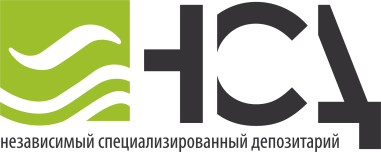 УТВЕРЖДЕНОПриказом Генерального директора Акционерного общества «Независимый специализированный депозитарий» № 36-18 от «18» июня 2018 г.ПРИНЯТО: ПРИНЯТО: М.П.(наименование организации )(наименование организации )(наименование организации )(наименование организации )(наименование организации )(наименование организации )М.П.Подпись проверилПодпись проверилПодпись проверилПодпись проверилПодпись проверилПодпись проверилМ.П./М.П.Ф.И.О. ответственного исполнителяФ.И.О. ответственного исполнителяФ.И.О. ответственного исполнителяФ.И.О. ответственного исполнителя(подпись)М.П.вх. № отМ.П.Цель подачи анкетыЦель подачи анкеты новая анкета новая анкета новая анкета новая анкета изменение данных анкеты изменение данных анкеты изменение данных анкетыПолное фирменное наименование:Полное фирменное наименование:Сокращенное фирменное наименование (если имеется):Сокращенное фирменное наименование (если имеется):Основной государственный регистрационный номерОсновной государственный регистрационный номерОГРН ОГРН ОГРН Основной государственный регистрационный номерОсновной государственный регистрационный номерНаименование органа, осуществившего регистрациюНаименование органа, осуществившего регистрациюНаименование органа, осуществившего регистрациюОсновной государственный регистрационный номерОсновной государственный регистрационный номерДата внесения записиДата внесения записиДата внесения записиАдрес (место нахождения) в соответствии с Уставом:Адрес (место нахождения) в соответствии с Уставом:Адрес (место нахождения) единоличного исполнительного органа:Адрес (место нахождения) единоличного исполнительного органа:Почтовый адрес:Почтовый адрес:Идентификационный номер налогоплательщика:Идентификационный номер налогоплательщика:Телефон/факс:Телефон/факс:Адрес электронной почты:Адрес электронной почты:Адрес электронной почты:Адрес электронной почты:Адрес электронной почты:Банковские реквизиты:Расчетный счетНаименование банкаГородГородГородКорр. счетЛицевой счетБИК банкаСведения о лице, имеющем право действовать от имени управляющей компании без доверенности:Сведения о лице, имеющем право действовать от имени управляющей компании без доверенности:Сведения о лице, имеющем право действовать от имени управляющей компании без доверенности:Сведения о лице, имеющем право действовать от имени управляющей компании без доверенности:Сведения о лице, имеющем право действовать от имени управляющей компании без доверенности:Сведения о лице, имеющем право действовать от имени управляющей компании без доверенности:Сведения о лице, имеющем право действовать от имени управляющей компании без доверенности:Сведения о лице, имеющем право действовать от имени управляющей компании без доверенности:Сведения о лице, имеющем право действовать от имени управляющей компании без доверенности:Сведения о лице, имеющем право действовать от имени управляющей компании без доверенности:Сведения о лице, имеющем право действовать от имени управляющей компании без доверенности:Фамилия, имя, отчество:Фамилия, имя, отчество:Фамилия, имя, отчество:Фамилия, имя, отчество:Фамилия, имя, отчество:Фамилия, имя, отчество:Должность:Должность:Должность:Должность:Должность:Должность:Данные документа, удостоверяющего личность:Данные документа, удостоверяющего личность:Данные документа, удостоверяющего личность:Данные документа, удостоверяющего личность:Данные документа, удостоверяющего личность:Данные документа, удостоверяющего личность:Данные документа, удостоверяющего личность:Данные документа, удостоверяющего личность:Данные документа, удостоверяющего личность:Данные документа, удостоверяющего личность:Данные документа, удостоверяющего личность:Вид документаВид документаСерияСерияНомерНомерДата выдачиДата выдачиДата выдачиОрган, выдавший документОрган, выдавший документОрган, выдавший документОрган, выдавший документОрган, выдавший документОрган, выдавший документОбразец подписи лица (лиц), имеющего право действовать от имени Управляющей компании без доверенности:Образец подписи лица (лиц), имеющего право действовать от имени Управляющей компании без доверенности:Образец подписи лица (лиц), имеющего право действовать от имени Управляющей компании без доверенности:Образец подписи лица (лиц), имеющего право действовать от имени Управляющей компании без доверенности:Образец подписи лица (лиц), имеющего право действовать от имени Управляющей компании без доверенности:Образец подписи лица (лиц), имеющего право действовать от имени Управляющей компании без доверенности:Образец подписи лица (лиц), имеющего право действовать от имени Управляющей компании без доверенности:Образец оттиска печати Управляющей компании:М.П.Образец оттиска печати Управляющей компании:М.П.Образец оттиска печати Управляющей компании:М.П.Образец оттиска печати Управляющей компании:М.П.подписьподписьФИОФИОФИООбразец оттиска печати Управляющей компании:М.П.Образец оттиска печати Управляющей компании:М.П.М.П.М.П.М.П.М.П.М.П.М.П.М.П.Образец оттиска печати Управляющей компании:М.П.Образец оттиска печати Управляющей компании:М.П.ПРИНЯТО: ПРИНЯТО: М.П.(наименование организации )(наименование организации )(наименование организации )(наименование организации )(наименование организации )(наименование организации )М.П.Подпись проверилПодпись проверилПодпись проверилПодпись проверилПодпись проверилПодпись проверилМ.П./М.П.Ф.И.О. ответственного исполнителяФ.И.О. ответственного исполнителяФ.И.О. ответственного исполнителяФ.И.О. ответственного исполнителя(подпись)М.П.вх. № отМ.П.Цель подачи анкетыЦель подачи анкетыЦель подачи анкеты новая анкета новая анкета новая анкета новая анкета новая анкета новая анкета новая анкета новая анкета новая анкета новая анкета новая анкета изменение данных анкеты изменение данных анкеты изменение данных анкеты изменение данных анкеты изменение данных анкеты изменение данных анкетыСведения о зарегистрированном лице:Сведения о зарегистрированном лице:Сведения о зарегистрированном лице:Сведения о зарегистрированном лице:Сведения о зарегистрированном лице:Сведения о зарегистрированном лице:Сведения о зарегистрированном лице:Сведения о зарегистрированном лице:Сведения о зарегистрированном лице:Сведения о зарегистрированном лице:Сведения о зарегистрированном лице:Сведения о зарегистрированном лице:Сведения о зарегистрированном лице:Сведения о зарегистрированном лице:Сведения о зарегистрированном лице:Сведения о зарегистрированном лице:Сведения о зарегистрированном лице:Сведения о зарегистрированном лице:Сведения о зарегистрированном лице:Сведения о зарегистрированном лице:Полное наименование:Полное наименование: Российская Федерация Российская Федерация Российская Федерация Российская Федерация Российская Федерация Российская Федерация Российская Федерация Российская Федерация Российская Федерация Российская Федерация Российская Федерация Российская Федерация Российская Федерация Российская Федерация Российская Федерация Российская Федерация Российская Федерация Российская Федерация субъект Российской Федерации субъект Российской Федерации субъект Российской Федерации субъект Российской Федерации субъект Российской Федерации субъект Российской Федерации субъект Российской Федерации субъект Российской Федерации субъект Российской Федерации субъект Российской Федерации субъект Российской Федерации субъект Российской Федерации субъект Российской Федерации субъект Российской Федерации субъект Российской Федерации субъект Российской Федерации субъект Российской Федерации субъект Российской Федерациинаименование субъекта РФнаименование субъекта РФнаименование субъекта РФнаименование субъекта РФнаименование субъекта РФнаименование субъекта РФнаименование субъекта РФнаименование субъекта РФнаименование субъекта РФнаименование субъекта РФнаименование субъекта РФнаименование субъекта РФнаименование субъекта РФнаименование субъекта РФнаименование субъекта РФнаименование субъекта РФнаименование субъекта РФнаименование субъекта РФ муниципальное образование муниципальное образование муниципальное образование муниципальное образование муниципальное образование муниципальное образование муниципальное образование муниципальное образование муниципальное образование муниципальное образование муниципальное образование муниципальное образование муниципальное образование муниципальное образование муниципальное образование муниципальное образование муниципальное образование муниципальное образованиенаименование муниципального образованиянаименование муниципального образованиянаименование муниципального образованиянаименование муниципального образованиянаименование муниципального образованиянаименование муниципального образованиянаименование муниципального образованиянаименование муниципального образованиянаименование муниципального образованиянаименование муниципального образованиянаименование муниципального образованиянаименование муниципального образованиянаименование муниципального образованиянаименование муниципального образованиянаименование муниципального образованиянаименование муниципального образованиянаименование муниципального образованиянаименование муниципального образованияОрган государственной власти или орган местного самоуправления, осуществляющий  правомочия собственника инвестиционных паев (далее – уполномоченный орган) Орган государственной власти или орган местного самоуправления, осуществляющий  правомочия собственника инвестиционных паев (далее – уполномоченный орган) Орган государственной власти или орган местного самоуправления, осуществляющий  правомочия собственника инвестиционных паев (далее – уполномоченный орган) Орган государственной власти или орган местного самоуправления, осуществляющий  правомочия собственника инвестиционных паев (далее – уполномоченный орган) Орган государственной власти или орган местного самоуправления, осуществляющий  правомочия собственника инвестиционных паев (далее – уполномоченный орган) Орган государственной власти или орган местного самоуправления, осуществляющий  правомочия собственника инвестиционных паев (далее – уполномоченный орган) Орган государственной власти или орган местного самоуправления, осуществляющий  правомочия собственника инвестиционных паев (далее – уполномоченный орган) Орган государственной власти или орган местного самоуправления, осуществляющий  правомочия собственника инвестиционных паев (далее – уполномоченный орган) Орган государственной власти или орган местного самоуправления, осуществляющий  правомочия собственника инвестиционных паев (далее – уполномоченный орган) Орган государственной власти или орган местного самоуправления, осуществляющий  правомочия собственника инвестиционных паев (далее – уполномоченный орган) Орган государственной власти или орган местного самоуправления, осуществляющий  правомочия собственника инвестиционных паев (далее – уполномоченный орган) Орган государственной власти или орган местного самоуправления, осуществляющий  правомочия собственника инвестиционных паев (далее – уполномоченный орган) Орган государственной власти или орган местного самоуправления, осуществляющий  правомочия собственника инвестиционных паев (далее – уполномоченный орган) Орган государственной власти или орган местного самоуправления, осуществляющий  правомочия собственника инвестиционных паев (далее – уполномоченный орган) Орган государственной власти или орган местного самоуправления, осуществляющий  правомочия собственника инвестиционных паев (далее – уполномоченный орган) Основной государственный регистрационный номерОсновной государственный регистрационный номерОГРН ОГРН ОГРН ОГРН ОГРН ОГРН ОГРН ОГРН ОГРН ОГРН ОГРН ОГРН ОГРН Основной государственный регистрационный номерОсновной государственный регистрационный номерНаименование органа, осуществившего регистрациюНаименование органа, осуществившего регистрациюНаименование органа, осуществившего регистрациюНаименование органа, осуществившего регистрациюНаименование органа, осуществившего регистрациюНаименование органа, осуществившего регистрациюНаименование органа, осуществившего регистрациюНаименование органа, осуществившего регистрациюНаименование органа, осуществившего регистрациюНаименование органа, осуществившего регистрациюНаименование органа, осуществившего регистрациюНаименование органа, осуществившего регистрациюНаименование органа, осуществившего регистрациюОсновной государственный регистрационный номерОсновной государственный регистрационный номерДата внесения записиДата внесения записиДата внесения записиДата внесения записиДата внесения записиДата внесения записиДата внесения записиДата внесения записиДата внесения записиДата внесения записиДата внесения записиДата внесения записиДата внесения записиМесто нахождения уполномоченного органа:Место нахождения уполномоченного органа:Почтовый адрес уполномоченного органа:Почтовый адрес уполномоченного органа:Идентификационный номер налогоплательщика:Идентификационный номер налогоплательщика:Телефон/факс:Телефон/факс:Адрес электронной почты (при наличии):Адрес электронной почты (при наличии):Адрес электронной почты (при наличии):Адрес электронной почты (при наличии):Адрес электронной почты (при наличии):Адрес электронной почты (при наличии):Адрес электронной почты (при наличии):Адрес электронной почты (при наличии):Адрес электронной почты (при наличии):Способ получения выписок, уведомлений, в т.ч. об отказе:Способ получения выписок, уведомлений, в т.ч. об отказе: почта  у регистратора  по соглашению об ЭДО  в месте подачи заявки/заявления/распоряжения почта  у регистратора  по соглашению об ЭДО  в месте подачи заявки/заявления/распоряжения почта  у регистратора  по соглашению об ЭДО  в месте подачи заявки/заявления/распоряжения почта  у регистратора  по соглашению об ЭДО  в месте подачи заявки/заявления/распоряжения почта  у регистратора  по соглашению об ЭДО  в месте подачи заявки/заявления/распоряжения почта  у регистратора  по соглашению об ЭДО  в месте подачи заявки/заявления/распоряжения почта  у регистратора  по соглашению об ЭДО  в месте подачи заявки/заявления/распоряжения почта  у регистратора  по соглашению об ЭДО  в месте подачи заявки/заявления/распоряжения почта  у регистратора  по соглашению об ЭДО  в месте подачи заявки/заявления/распоряжения почта  у регистратора  по соглашению об ЭДО  в месте подачи заявки/заявления/распоряжения почта  у регистратора  по соглашению об ЭДО  в месте подачи заявки/заявления/распоряжения почта  у регистратора  по соглашению об ЭДО  в месте подачи заявки/заявления/распоряжения почта  у регистратора  по соглашению об ЭДО  в месте подачи заявки/заявления/распоряжения почта  у регистратора  по соглашению об ЭДО  в месте подачи заявки/заявления/распоряжения почта  у регистратора  по соглашению об ЭДО  в месте подачи заявки/заявления/распоряжения почта  у регистратора  по соглашению об ЭДО  в месте подачи заявки/заявления/распоряжения почта  у регистратора  по соглашению об ЭДО  в месте подачи заявки/заявления/распоряжения почта  у регистратора  по соглашению об ЭДО  в месте подачи заявки/заявления/распоряженияБанковские реквизиты:Банковские реквизиты: Документы, являющиеся основанием для совершения операций в реестре, могут быть направлены почтой  Документы, являющиеся основанием для совершения операций в реестре, могут быть направлены почтой  Документы, являющиеся основанием для совершения операций в реестре, могут быть направлены почтой  Документы, являющиеся основанием для совершения операций в реестре, могут быть направлены почтой  Документы, являющиеся основанием для совершения операций в реестре, могут быть направлены почтой  Документы, являющиеся основанием для совершения операций в реестре, могут быть направлены почтой  Документы, являющиеся основанием для совершения операций в реестре, могут быть направлены почтой  Документы, являющиеся основанием для совершения операций в реестре, могут быть направлены почтой  Документы, являющиеся основанием для совершения операций в реестре, могут быть направлены почтой  Документы, являющиеся основанием для совершения операций в реестре, могут быть направлены почтой  Документы, являющиеся основанием для совершения операций в реестре, могут быть направлены почтой  Документы, являющиеся основанием для совершения операций в реестре, могут быть направлены почтой  Документы, являющиеся основанием для совершения операций в реестре, могут быть направлены почтой  Документы, являющиеся основанием для совершения операций в реестре, могут быть направлены почтой  Документы, являющиеся основанием для совершения операций в реестре, могут быть направлены почтой  Документы, являющиеся основанием для совершения операций в реестре, могут быть направлены почтой  Документы, являющиеся основанием для совершения операций в реестре, могут быть направлены почтой  Документы, являющиеся основанием для совершения операций в реестре, могут быть направлены почтой  Документы, являющиеся основанием для совершения операций в реестре, могут быть направлены почтой  Документы, являющиеся основанием для совершения операций в реестре, могут быть направлены почтой Расчетный счетРасчетный счетРасчетный счетРасчетный счетРасчетный счетРасчетный счетРасчетный счетРасчетный счетРасчетный счетРасчетный счетНаименование банкаНаименование банкаНаименование банкаНаименование банкаНаименование банкаНаименование банкаНаименование банкаНаименование банкаНаименование банкаНаименование банкаГородГородГородГородКорр. счетКорр. счетКорр. счетКорр. счетКорр. счетКорр. счетКорр. счетКорр. счетКорр. счетКорр. счетЛицевой счетЛицевой счетЛицевой счетЛицевой счетЛицевой счетЛицевой счетЛицевой счетЛицевой счетЛицевой счетЛицевой счетБИК банкаБИК банкаБИК банкаБИК банкаБИК банкаБИК банкаБИК банкаБИК банкаБИК банкаБИК банкаСведения о лицах, имеющих право действовать от имени уполномоченного органа без доверенности:Сведения о лицах, имеющих право действовать от имени уполномоченного органа без доверенности:Сведения о лицах, имеющих право действовать от имени уполномоченного органа без доверенности:Сведения о лицах, имеющих право действовать от имени уполномоченного органа без доверенности:Сведения о лицах, имеющих право действовать от имени уполномоченного органа без доверенности:Сведения о лицах, имеющих право действовать от имени уполномоченного органа без доверенности:Сведения о лицах, имеющих право действовать от имени уполномоченного органа без доверенности:Сведения о лицах, имеющих право действовать от имени уполномоченного органа без доверенности:Сведения о лицах, имеющих право действовать от имени уполномоченного органа без доверенности:Сведения о лицах, имеющих право действовать от имени уполномоченного органа без доверенности:Сведения о лицах, имеющих право действовать от имени уполномоченного органа без доверенности:Сведения о лицах, имеющих право действовать от имени уполномоченного органа без доверенности:Сведения о лицах, имеющих право действовать от имени уполномоченного органа без доверенности:Сведения о лицах, имеющих право действовать от имени уполномоченного органа без доверенности:Сведения о лицах, имеющих право действовать от имени уполномоченного органа без доверенности:Сведения о лицах, имеющих право действовать от имени уполномоченного органа без доверенности:Сведения о лицах, имеющих право действовать от имени уполномоченного органа без доверенности:Сведения о лицах, имеющих право действовать от имени уполномоченного органа без доверенности:Сведения о лицах, имеющих право действовать от имени уполномоченного органа без доверенности:Сведения о лицах, имеющих право действовать от имени уполномоченного органа без доверенности:Фамилия, имя, отчество:Фамилия, имя, отчество:Фамилия, имя, отчество:Фамилия, имя, отчество:Фамилия, имя, отчество:Фамилия, имя, отчество:Фамилия, имя, отчество:Фамилия, имя, отчество:Фамилия, имя, отчество:Данные документа, удостоверяющего личность:Данные документа, удостоверяющего личность:Данные документа, удостоверяющего личность:Данные документа, удостоверяющего личность:Данные документа, удостоверяющего личность:Данные документа, удостоверяющего личность:Данные документа, удостоверяющего личность:Данные документа, удостоверяющего личность:Данные документа, удостоверяющего личность:Данные документа, удостоверяющего личность:Данные документа, удостоверяющего личность:Данные документа, удостоверяющего личность:Данные документа, удостоверяющего личность:Данные документа, удостоверяющего личность:Данные документа, удостоверяющего личность:Данные документа, удостоверяющего личность:Данные документа, удостоверяющего личность:Данные документа, удостоверяющего личность:Данные документа, удостоверяющего личность:Данные документа, удостоверяющего личность:Вид документаВид документаВид документаВид документаСерияСерияСерияСерияНомерНомерНомерДата выдачиНаименование органа, выдавшего документНаименование органа, выдавшего документНаименование органа, выдавшего документНаименование органа, выдавшего документНаименование органа, выдавшего документНаименование органа, выдавшего документНаименование органа, выдавшего документНаименование органа, выдавшего документНаименование органа, выдавшего документНаименование органа, выдавшего документНаименование органа, выдавшего документНаименование органа, выдавшего документОбразец подписи лица (лиц), имеющего право действовать от имени уполномоченного органа без доверенности:Образец подписи лица (лиц), имеющего право действовать от имени уполномоченного органа без доверенности:Образец подписи лица (лиц), имеющего право действовать от имени уполномоченного органа без доверенности:Образец подписи лица (лиц), имеющего право действовать от имени уполномоченного органа без доверенности:Образец подписи лица (лиц), имеющего право действовать от имени уполномоченного органа без доверенности:Образец подписи лица (лиц), имеющего право действовать от имени уполномоченного органа без доверенности:Образец подписи лица (лиц), имеющего право действовать от имени уполномоченного органа без доверенности:Образец подписи лица (лиц), имеющего право действовать от имени уполномоченного органа без доверенности:Образец подписи лица (лиц), имеющего право действовать от имени уполномоченного органа без доверенности:Образец подписи лица (лиц), имеющего право действовать от имени уполномоченного органа без доверенности:Образец оттиска печати уполномоченного органа:М.П.Образец оттиска печати уполномоченного органа:М.П.Образец оттиска печати уполномоченного органа:М.П.Образец оттиска печати уполномоченного органа:М.П.Образец оттиска печати уполномоченного органа:М.П.Образец оттиска печати уполномоченного органа:М.П.Образец оттиска печати уполномоченного органа:М.П.Образец оттиска печати уполномоченного органа:М.П.Образец оттиска печати уполномоченного органа:М.П.Образец оттиска печати уполномоченного органа:М.П.подписьподписьподписьподписьФИОФИОФИОФИОФИООбразец оттиска печати уполномоченного органа:М.П.Образец оттиска печати уполномоченного органа:М.П.Образец оттиска печати уполномоченного органа:М.П.Образец оттиска печати уполномоченного органа:М.П.Образец оттиска печати уполномоченного органа:М.П.Образец оттиска печати уполномоченного органа:М.П.Образец оттиска печати уполномоченного органа:М.П.Образец оттиска печати уполномоченного органа:М.П.Образец оттиска печати уполномоченного органа:М.П.Образец оттиска печати уполномоченного органа:М.П.Заявление об открытии лицевого счета Зарегистрированного лица(в случае если анкета подается с целью открытия лицевого счета (лицевых счетов))Прошу открыть лицевой счет в реестре в соответствии с представленной Анкетой Зарегистрированного лицаЗаявление об открытии лицевого счета Зарегистрированного лица(в случае если анкета подается с целью открытия лицевого счета (лицевых счетов))Прошу открыть лицевой счет в реестре в соответствии с представленной Анкетой Зарегистрированного лицаЗаявление об открытии лицевого счета Зарегистрированного лица(в случае если анкета подается с целью открытия лицевого счета (лицевых счетов))Прошу открыть лицевой счет в реестре в соответствии с представленной Анкетой Зарегистрированного лицаЗаявление об открытии лицевого счета Зарегистрированного лица(в случае если анкета подается с целью открытия лицевого счета (лицевых счетов))Прошу открыть лицевой счет в реестре в соответствии с представленной Анкетой Зарегистрированного лицаЗаявление об открытии лицевого счета Зарегистрированного лица(в случае если анкета подается с целью открытия лицевого счета (лицевых счетов))Прошу открыть лицевой счет в реестре в соответствии с представленной Анкетой Зарегистрированного лицаЗаявление об открытии лицевого счета Зарегистрированного лица(в случае если анкета подается с целью открытия лицевого счета (лицевых счетов))Прошу открыть лицевой счет в реестре в соответствии с представленной Анкетой Зарегистрированного лицаЗаявление об открытии лицевого счета Зарегистрированного лица(в случае если анкета подается с целью открытия лицевого счета (лицевых счетов))Прошу открыть лицевой счет в реестре в соответствии с представленной Анкетой Зарегистрированного лицаЗаявление об открытии лицевого счета Зарегистрированного лица(в случае если анкета подается с целью открытия лицевого счета (лицевых счетов))Прошу открыть лицевой счет в реестре в соответствии с представленной Анкетой Зарегистрированного лицаЗаявление об открытии лицевого счета Зарегистрированного лица(в случае если анкета подается с целью открытия лицевого счета (лицевых счетов))Прошу открыть лицевой счет в реестре в соответствии с представленной Анкетой Зарегистрированного лицаЗаявление об открытии лицевого счета Зарегистрированного лица(в случае если анкета подается с целью открытия лицевого счета (лицевых счетов))Прошу открыть лицевой счет в реестре в соответствии с представленной Анкетой Зарегистрированного лицаЗаявление об открытии лицевого счета Зарегистрированного лица(в случае если анкета подается с целью открытия лицевого счета (лицевых счетов))Прошу открыть лицевой счет в реестре в соответствии с представленной Анкетой Зарегистрированного лицаЗаявление об открытии лицевого счета Зарегистрированного лица(в случае если анкета подается с целью открытия лицевого счета (лицевых счетов))Прошу открыть лицевой счет в реестре в соответствии с представленной Анкетой Зарегистрированного лицаЗаявление об открытии лицевого счета Зарегистрированного лица(в случае если анкета подается с целью открытия лицевого счета (лицевых счетов))Прошу открыть лицевой счет в реестре в соответствии с представленной Анкетой Зарегистрированного лицаЗаявление об открытии лицевого счета Зарегистрированного лица(в случае если анкета подается с целью открытия лицевого счета (лицевых счетов))Прошу открыть лицевой счет в реестре в соответствии с представленной Анкетой Зарегистрированного лицаЗаявление об открытии лицевого счета Зарегистрированного лица(в случае если анкета подается с целью открытия лицевого счета (лицевых счетов))Прошу открыть лицевой счет в реестре в соответствии с представленной Анкетой Зарегистрированного лицаЗаявление об открытии лицевого счета Зарегистрированного лица(в случае если анкета подается с целью открытия лицевого счета (лицевых счетов))Прошу открыть лицевой счет в реестре в соответствии с представленной Анкетой Зарегистрированного лицаЗаявление об открытии лицевого счета Зарегистрированного лица(в случае если анкета подается с целью открытия лицевого счета (лицевых счетов))Прошу открыть лицевой счет в реестре в соответствии с представленной Анкетой Зарегистрированного лицаЗаявление об открытии лицевого счета Зарегистрированного лица(в случае если анкета подается с целью открытия лицевого счета (лицевых счетов))Прошу открыть лицевой счет в реестре в соответствии с представленной Анкетой Зарегистрированного лицаЗаявление об открытии лицевого счета Зарегистрированного лица(в случае если анкета подается с целью открытия лицевого счета (лицевых счетов))Прошу открыть лицевой счет в реестре в соответствии с представленной Анкетой Зарегистрированного лицаЗаявление об открытии лицевого счета Зарегистрированного лица(в случае если анкета подается с целью открытия лицевого счета (лицевых счетов))Прошу открыть лицевой счет в реестре в соответствии с представленной Анкетой Зарегистрированного лицаПодпись лица, имеющего право действовать от имени зарегистрированного лица без доверенности/уполномоченного представителя по доверенности: Подпись лица, имеющего право действовать от имени зарегистрированного лица без доверенности/уполномоченного представителя по доверенности: Подпись лица, имеющего право действовать от имени зарегистрированного лица без доверенности/уполномоченного представителя по доверенности: Подпись лица, имеющего право действовать от имени зарегистрированного лица без доверенности/уполномоченного представителя по доверенности: Подпись лица, имеющего право действовать от имени зарегистрированного лица без доверенности/уполномоченного представителя по доверенности: Подпись лица, имеющего право действовать от имени зарегистрированного лица без доверенности/уполномоченного представителя по доверенности: Подпись лица, имеющего право действовать от имени зарегистрированного лица без доверенности/уполномоченного представителя по доверенности: Подпись лица, имеющего право действовать от имени зарегистрированного лица без доверенности/уполномоченного представителя по доверенности: Подпись лица, имеющего право действовать от имени зарегистрированного лица без доверенности/уполномоченного представителя по доверенности: Подпись лица, имеющего право действовать от имени зарегистрированного лица без доверенности/уполномоченного представителя по доверенности: Подпись лица, имеющего право действовать от имени зарегистрированного лица без доверенности/уполномоченного представителя по доверенности: Подпись лица, имеющего право действовать от имени зарегистрированного лица без доверенности/уполномоченного представителя по доверенности: Подпись лица, имеющего право действовать от имени зарегистрированного лица без доверенности/уполномоченного представителя по доверенности: Подпись лица, имеющего право действовать от имени зарегистрированного лица без доверенности/уполномоченного представителя по доверенности: Подпись лица, имеющего право действовать от имени зарегистрированного лица без доверенности/уполномоченного представителя по доверенности: Подпись лица, имеющего право действовать от имени зарегистрированного лица без доверенности/уполномоченного представителя по доверенности: Подпись лица, имеющего право действовать от имени зарегистрированного лица без доверенности/уполномоченного представителя по доверенности: Подпись лица, имеющего право действовать от имени зарегистрированного лица без доверенности/уполномоченного представителя по доверенности: Подпись лица, имеющего право действовать от имени зарегистрированного лица без доверенности/уполномоченного представителя по доверенности: Подпись лица, имеющего право действовать от имени зарегистрированного лица без доверенности/уполномоченного представителя по доверенности: ______________________/______________________________ подпись                                             ФИО М.П. ______________________/______________________________ подпись                                             ФИО М.П. ______________________/______________________________ подпись                                             ФИО М.П. ______________________/______________________________ подпись                                             ФИО М.П. ______________________/______________________________ подпись                                             ФИО М.П. ______________________/______________________________ подпись                                             ФИО М.П. ______________________/______________________________ подпись                                             ФИО М.П. ______________________/______________________________ подпись                                             ФИО М.П. Реквизиты доверенности, выданной уполномоченному представителю: Доверенность № _______________ от__________Реквизиты доверенности, выданной уполномоченному представителю: Доверенность № _______________ от__________Реквизиты доверенности, выданной уполномоченному представителю: Доверенность № _______________ от__________Реквизиты доверенности, выданной уполномоченному представителю: Доверенность № _______________ от__________Реквизиты доверенности, выданной уполномоченному представителю: Доверенность № _______________ от__________Реквизиты доверенности, выданной уполномоченному представителю: Доверенность № _______________ от__________Реквизиты доверенности, выданной уполномоченному представителю: Доверенность № _______________ от__________Реквизиты доверенности, выданной уполномоченному представителю: Доверенность № _______________ от__________Реквизиты доверенности, выданной уполномоченному представителю: Доверенность № _______________ от__________Реквизиты доверенности, выданной уполномоченному представителю: Доверенность № _______________ от__________Реквизиты доверенности, выданной уполномоченному представителю: Доверенность № _______________ от__________Реквизиты доверенности, выданной уполномоченному представителю: Доверенность № _______________ от__________ПРИНЯТО: ПРИНЯТО: М.П.(наименование организации)(наименование организации)(наименование организации)(наименование организации)(наименование организации)(наименование организации)М.П.Подпись проверилПодпись проверилПодпись проверилПодпись проверилПодпись проверилПодпись проверилМ.П./М.П.Ф.И.О. ответственного исполнителяФ.И.О. ответственного исполнителяФ.И.О. ответственного исполнителяФ.И.О. ответственного исполнителя(подпись)М.П.вх. № отМ.П.Цель подачи анкеты:Цель подачи анкеты:Цель подачи анкеты: открытие лицевого счета открытие лицевого счета открытие лицевого счета открытие лицевого счета открытие лицевого счета открытие лицевого счета открытие лицевого счета открытие лицевого счета открытие лицевого счета открытие лицевого счета открытие лицевого счета открытие лицевого счета открытие лицевого счета изменение данных анкеты изменение данных анкеты изменение данных анкеты изменение данных анкеты изменение данных анкетыВид лицевого счета Зарегистрированного лица: счет владельцаВид лицевого счета Зарегистрированного лица: счет владельцаВид лицевого счета Зарегистрированного лица: счет владельцаВид лицевого счета Зарегистрированного лица: счет владельцаВид лицевого счета Зарегистрированного лица: счет владельцаВид лицевого счета Зарегистрированного лица: счет владельцаВид лицевого счета Зарегистрированного лица: счет владельцаВид лицевого счета Зарегистрированного лица: счет владельцаВид лицевого счета Зарегистрированного лица: счет владельцаВид лицевого счета Зарегистрированного лица: счет владельцаВид лицевого счета Зарегистрированного лица: счет владельцаВид лицевого счета Зарегистрированного лица: счет владельцаВид лицевого счета Зарегистрированного лица: счет владельцаВид лицевого счета Зарегистрированного лица: счет владельцаВид лицевого счета Зарегистрированного лица: счет владельцаВид лицевого счета Зарегистрированного лица: счет владельцаВид лицевого счета Зарегистрированного лица: счет владельцаВид лицевого счета Зарегистрированного лица: счет владельцаВид лицевого счета Зарегистрированного лица: счет владельцаВид лицевого счета Зарегистрированного лица: счет владельцаВид лицевого счета Зарегистрированного лица: счет владельцаДанные о Зарегистрированном лицеДанные о Зарегистрированном лицеДанные о Зарегистрированном лицеДанные о Зарегистрированном лицеДанные о Зарегистрированном лицеДанные о Зарегистрированном лицеДанные о Зарегистрированном лицеДанные о Зарегистрированном лицеДанные о Зарегистрированном лицеДанные о Зарегистрированном лицеДанные о Зарегистрированном лицеДанные о Зарегистрированном лицеДанные о Зарегистрированном лицеДанные о Зарегистрированном лицеДанные о Зарегистрированном лицеДанные о Зарегистрированном лицеДанные о Зарегистрированном лицеДанные о Зарегистрированном лицеДанные о Зарегистрированном лицеДанные о Зарегистрированном лицеДанные о Зарегистрированном лицеФамилия, имя, отчествоФамилия, имя, отчествоФамилия, имя, отчествоФамилия, имя, отчествоФамилия, имя, отчествоДокумент: вид:Документ: вид:Серия, номер:Серия, номер:Серия, номер:Серия, номер:Серия, номер:Серия, номер:дата выдачидата выдачидата выдачидата выдачидата выдачиОрган, выдавший документ:Орган, выдавший документ:Орган, выдавший документ:Орган, выдавший документ:Орган, выдавший документ:Орган, выдавший документ:Орган, выдавший документ:Орган, выдавший документ:дата рождениядата рождениядата рождениядата рожденияместо рожденияместо рожденияместо рожденияГражданство/Лицо без гражданстваГражданство/Лицо без гражданстваГражданство/Лицо без гражданстваГражданство/Лицо без гражданстваИННИННналоговая политиканалоговая политиканалоговая политикаАдрес места регистрацииАдрес места регистрацииАдрес места регистрацииАдрес места регистрацииАдрес фактическогоместа жительстваАдрес фактическогоместа жительстваАдрес фактическогоместа жительстваАдрес фактическогоместа жительстваБанковские реквизиты:Банковские реквизиты:Банковские реквизиты:Банковские реквизиты:Банковские реквизиты:Банковские реквизиты:Банковские реквизиты:Банковские реквизиты:Банковские реквизиты:Банковские реквизиты:Банковские реквизиты:Банковские реквизиты:Банковские реквизиты:Банковские реквизиты:Банковские реквизиты:Банковские реквизиты:Банковские реквизиты:Банковские реквизиты:Банковские реквизиты:Банковские реквизиты:Банковские реквизиты:банкместонахождениеместонахождениеместонахождениеместонахождениеместонахождениеместонахождениер/ск/слицевой счетлицевой счетлицевой счетлицевой счетлицевой счетбикИНН Адрес электронной почты (при наличии)  Адрес электронной почты (при наличии)  Адрес электронной почты (при наличии)  Адрес электронной почты (при наличии)  Адрес электронной почты (при наличии)  Адрес электронной почты (при наличии) ТелефонТелефонТелефонТелефонТелефон Документы, являющиеся основанием для совершения операций в реестре, могут быть направлены почтой  Документы, являющиеся основанием для совершения операций в реестре, могут быть направлены почтой  Документы, являющиеся основанием для совершения операций в реестре, могут быть направлены почтой  Документы, являющиеся основанием для совершения операций в реестре, могут быть направлены почтой  Документы, являющиеся основанием для совершения операций в реестре, могут быть направлены почтой  Документы, являющиеся основанием для совершения операций в реестре, могут быть направлены почтой  Документы, являющиеся основанием для совершения операций в реестре, могут быть направлены почтой  Документы, являющиеся основанием для совершения операций в реестре, могут быть направлены почтой  Документы, являющиеся основанием для совершения операций в реестре, могут быть направлены почтой  Документы, являющиеся основанием для совершения операций в реестре, могут быть направлены почтой  Документы, являющиеся основанием для совершения операций в реестре, могут быть направлены почтой  Документы, являющиеся основанием для совершения операций в реестре, могут быть направлены почтой  Документы, являющиеся основанием для совершения операций в реестре, могут быть направлены почтой  Документы, являющиеся основанием для совершения операций в реестре, могут быть направлены почтой  Документы, являющиеся основанием для совершения операций в реестре, могут быть направлены почтой  Документы, являющиеся основанием для совершения операций в реестре, могут быть направлены почтой  Документы, являющиеся основанием для совершения операций в реестре, могут быть направлены почтой  Документы, являющиеся основанием для совершения операций в реестре, могут быть направлены почтой  Документы, являющиеся основанием для совершения операций в реестре, могут быть направлены почтой  Документы, являющиеся основанием для совершения операций в реестре, могут быть направлены почтой  Документы, являющиеся основанием для совершения операций в реестре, могут быть направлены почтой  Документы, являющиеся основанием для совершения операций в реестре, могут быть направлены почтой Способ получения выписок, уведомлений, в т.ч. об отказе:почта,  у регистратора, в месте подачи заявки/заявления  по соглашению об ЭДОСпособ получения выписок, уведомлений, в т.ч. об отказе:почта,  у регистратора, в месте подачи заявки/заявления  по соглашению об ЭДОСпособ получения выписок, уведомлений, в т.ч. об отказе:почта,  у регистратора, в месте подачи заявки/заявления  по соглашению об ЭДОСпособ получения выписок, уведомлений, в т.ч. об отказе:почта,  у регистратора, в месте подачи заявки/заявления  по соглашению об ЭДОСпособ получения выписок, уведомлений, в т.ч. об отказе:почта,  у регистратора, в месте подачи заявки/заявления  по соглашению об ЭДОСпособ получения выписок, уведомлений, в т.ч. об отказе:почта,  у регистратора, в месте подачи заявки/заявления  по соглашению об ЭДОСпособ получения выписок, уведомлений, в т.ч. об отказе:почта,  у регистратора, в месте подачи заявки/заявления  по соглашению об ЭДОСпособ получения выписок, уведомлений, в т.ч. об отказе:почта,  у регистратора, в месте подачи заявки/заявления  по соглашению об ЭДОСпособ получения выписок, уведомлений, в т.ч. об отказе:почта,  у регистратора, в месте подачи заявки/заявления  по соглашению об ЭДОСпособ получения выписок, уведомлений, в т.ч. об отказе:почта,  у регистратора, в месте подачи заявки/заявления  по соглашению об ЭДОСпособ получения выписок, уведомлений, в т.ч. об отказе:почта,  у регистратора, в месте подачи заявки/заявления  по соглашению об ЭДОСпособ получения выписок, уведомлений, в т.ч. об отказе:почта,  у регистратора, в месте подачи заявки/заявления  по соглашению об ЭДОСпособ получения выписок, уведомлений, в т.ч. об отказе:почта,  у регистратора, в месте подачи заявки/заявления  по соглашению об ЭДОСпособ получения выписок, уведомлений, в т.ч. об отказе:почта,  у регистратора, в месте подачи заявки/заявления  по соглашению об ЭДОСпособ получения выписок, уведомлений, в т.ч. об отказе:почта,  у регистратора, в месте подачи заявки/заявления  по соглашению об ЭДОСпособ получения выписок, уведомлений, в т.ч. об отказе:почта,  у регистратора, в месте подачи заявки/заявления  по соглашению об ЭДОСпособ получения выписок, уведомлений, в т.ч. об отказе:почта,  у регистратора, в месте подачи заявки/заявления  по соглашению об ЭДООбразец подписи Зарегистрированного лица:Образец подписи Зарегистрированного лица:Образец подписи Зарегистрированного лица:Образец подписи Зарегистрированного лица:Собственность на инвестиционные паи является:долевой (доля ________), совместной,    единоличнойСобственность на инвестиционные паи является:долевой (доля ________), совместной,    единоличнойСобственность на инвестиционные паи является:долевой (доля ________), совместной,    единоличнойСобственность на инвестиционные паи является:долевой (доля ________), совместной,    единоличнойСобственность на инвестиционные паи является:долевой (доля ________), совместной,    единоличнойСобственность на инвестиционные паи является:долевой (доля ________), совместной,    единоличнойСобственность на инвестиционные паи является:долевой (доля ________), совместной,    единоличнойСобственность на инвестиционные паи является:долевой (доля ________), совместной,    единоличнойСобственность на инвестиционные паи является:долевой (доля ________), совместной,    единоличнойСобственность на инвестиционные паи является:долевой (доля ________), совместной,    единоличнойСобственность на инвестиционные паи является:долевой (доля ________), совместной,    единоличнойСобственность на инвестиционные паи является:долевой (доля ________), совместной,    единоличнойСобственность на инвестиционные паи является:долевой (доля ________), совместной,    единоличнойСобственность на инвестиционные паи является:долевой (доля ________), совместной,    единоличнойСобственность на инвестиционные паи является:долевой (доля ________), совместной,    единоличнойСобственность на инвестиционные паи является:долевой (доля ________), совместной,    единоличнойСобственность на инвестиционные паи является:долевой (доля ________), совместной,    единоличнойОбразец подписи Зарегистрированного лица:Образец подписи Зарегистрированного лица:Образец подписи Зарегистрированного лица:Образец подписи Зарегистрированного лица:ФИО законного представителя(родителя,усыновителя,  опекуна, попечителя)ФИО законного представителя(родителя,усыновителя,  опекуна, попечителя)ФИО законного представителя(родителя,усыновителя,  опекуна, попечителя)ФИО законного представителя(родителя,усыновителя,  опекуна, попечителя)Документ: вид:серия, номер:серия, номер:серия, номер:дата выдачиОрган, выдавший документ:Орган, выдавший документ:Реквизиты акта о назначении опекуна/попечителя:Реквизиты акта о назначении опекуна/попечителя:Реквизиты акта о назначении опекуна/попечителя:Реквизиты акта о назначении опекуна/попечителя:Реквизиты акта о назначении опекуна/попечителя:Образец подписи Законного представителя:Образец подписи Законного представителя:Образец подписи Законного представителя:   Уведомить о проведении операции       Уведомить об отказе в проведении операции способом, указанным в АнкетеПодпись Зарегистрированного лица_____________________/_____________________                                   подпись		              ФИОПодпись Законного представителя_____________________/_____________________                                   подпись		             ФИОПРИНЯТО: ПРИНЯТО: М.П.(наименование организации )(наименование организации )(наименование организации )(наименование организации )(наименование организации )(наименование организации )М.П.Подпись проверилПодпись проверилПодпись проверилПодпись проверилПодпись проверилПодпись проверилМ.П./М.П.Ф.И.О. ответственного исполнителяФ.И.О. ответственного исполнителяФ.И.О. ответственного исполнителяФ.И.О. ответственного исполнителя(подпись)М.П.вх. № отМ.П.Цель подачи анкеты:Цель подачи анкеты:Цель подачи анкеты: открытие лицевого счета открытие лицевого счета открытие лицевого счета открытие лицевого счета открытие лицевого счета изменение данных анкеты изменение данных анкеты изменение данных анкеты изменение данных анкеты изменение данных анкетыВид лицевого счета Зарегистрированного лица: счет владельцаВид лицевого счета Зарегистрированного лица: счет владельцаВид лицевого счета Зарегистрированного лица: счет владельцаВид лицевого счета Зарегистрированного лица: счет владельцаВид лицевого счета Зарегистрированного лица: счет владельцаВид лицевого счета Зарегистрированного лица: счет владельцаВид лицевого счета Зарегистрированного лица: счет владельцаВид лицевого счета Зарегистрированного лица: счет владельцаВид лицевого счета Зарегистрированного лица: счет владельцаВид лицевого счета Зарегистрированного лица: счет владельцаВид лицевого счета Зарегистрированного лица: счет владельцаВид лицевого счета Зарегистрированного лица: счет владельцаВид лицевого счета Зарегистрированного лица: счет владельцаВид лицевого счета Зарегистрированного лица: счет владельцаПолное наименование:Полное наименование:Полное наименование:Полное наименование:Полное наименование:Сокращенное наименование (если имеется):Сокращенное наименование (если имеется):Сокращенное наименование (если имеется):Сокращенное наименование (если имеется):Сокращенное наименование (если имеется):Данные о регистрации:Данные о регистрации:Данные о регистрации:Данные о регистрации:Данные о регистрации:Данные о регистрации:Данные о регистрации:Данные о регистрации:Данные о регистрации:Данные о регистрации:Данные о регистрации:Данные о регистрации:Данные о регистрации:Данные о регистрации:Вид документаВид документаВид документаВид документаВид документаРегистрационный номерРегистрационный номерРегистрационный номерРегистрационный номерРегистрационный номерДата регистрацииДата регистрацииНаименование регистрирующего органаНаименование регистрирующего органаНаименование регистрирующего органаНаименование регистрирующего органаНаименование регистрирующего органаАдрес (место нахождения) в стране регистрации (инкорпорации):Адрес (место нахождения) в стране регистрации (инкорпорации):Адрес (место нахождения) в стране регистрации (инкорпорации):Адрес (место нахождения) в стране регистрации (инкорпорации):Адрес (место нахождения) в стране регистрации (инкорпорации):Почтовый адрес:Почтовый адрес:Почтовый адрес:Почтовый адрес:Почтовый адрес:Телефон:Адрес электронной почты (при наличии)Адрес электронной почты (при наличии)Адрес электронной почты (при наличии)Адрес электронной почты (при наличии)Адрес электронной почты (при наличии)Адрес электронной почты (при наличии) Документы, являющиеся основанием для совершения операций в реестре, могут быть направлены почтой  Документы, являющиеся основанием для совершения операций в реестре, могут быть направлены почтой  Документы, являющиеся основанием для совершения операций в реестре, могут быть направлены почтой  Документы, являющиеся основанием для совершения операций в реестре, могут быть направлены почтой  Документы, являющиеся основанием для совершения операций в реестре, могут быть направлены почтой  Документы, являющиеся основанием для совершения операций в реестре, могут быть направлены почтой  Документы, являющиеся основанием для совершения операций в реестре, могут быть направлены почтой  Документы, являющиеся основанием для совершения операций в реестре, могут быть направлены почтой  Документы, являющиеся основанием для совершения операций в реестре, могут быть направлены почтой  Документы, являющиеся основанием для совершения операций в реестре, могут быть направлены почтой  Документы, являющиеся основанием для совершения операций в реестре, могут быть направлены почтой  Документы, являющиеся основанием для совершения операций в реестре, могут быть направлены почтой  Документы, являющиеся основанием для совершения операций в реестре, могут быть направлены почтой  Документы, являющиеся основанием для совершения операций в реестре, могут быть направлены почтой  Документы, являющиеся основанием для совершения операций в реестре, могут быть направлены почтой Способ получения выписок, уведомлений, в т.ч. об отказе:  Способ получения выписок, уведомлений, в т.ч. об отказе:  Способ получения выписок, уведомлений, в т.ч. об отказе:  Способ получения выписок, уведомлений, в т.ч. об отказе:  Способ получения выписок, уведомлений, в т.ч. об отказе:   почта  по соглашению об ЭДО  у регистратора в месте подачи заявки/заявления/распоряжения почта  по соглашению об ЭДО  у регистратора в месте подачи заявки/заявления/распоряжения почта  по соглашению об ЭДО  у регистратора в месте подачи заявки/заявления/распоряжения почта  по соглашению об ЭДО  у регистратора в месте подачи заявки/заявления/распоряжения почта  по соглашению об ЭДО  у регистратора в месте подачи заявки/заявления/распоряжения почта  по соглашению об ЭДО  у регистратора в месте подачи заявки/заявления/распоряжения почта  по соглашению об ЭДО  у регистратора в месте подачи заявки/заявления/распоряжения почта  по соглашению об ЭДО  у регистратора в месте подачи заявки/заявления/распоряжения почта  по соглашению об ЭДО  у регистратора в месте подачи заявки/заявления/распоряженияБанковские реквизиты:Банковские реквизиты:Банковские реквизиты:Банковские реквизиты:Банковские реквизиты:Расчетный счетРасчетный счетРасчетный счетРасчетный счетРасчетный счетНаименование банкаНаименование банкаНаименование банкаНаименование банкаНаименование банкаГородГородКорр. счетКорр. счетКорр. счетКорр. счетКорр. счетЛицевой счетЛицевой счетЛицевой счетЛицевой счетЛицевой счетБИК банкаБИК банкаБИК банкаБИК банкаБИК банкаСведения о лицах, имеющих право действовать от имени зарегистрированного юридического лица без доверенности:Сведения о лицах, имеющих право действовать от имени зарегистрированного юридического лица без доверенности:Сведения о лицах, имеющих право действовать от имени зарегистрированного юридического лица без доверенности:Сведения о лицах, имеющих право действовать от имени зарегистрированного юридического лица без доверенности:Сведения о лицах, имеющих право действовать от имени зарегистрированного юридического лица без доверенности:Сведения о лицах, имеющих право действовать от имени зарегистрированного юридического лица без доверенности:Сведения о лицах, имеющих право действовать от имени зарегистрированного юридического лица без доверенности:Сведения о лицах, имеющих право действовать от имени зарегистрированного юридического лица без доверенности:Сведения о лицах, имеющих право действовать от имени зарегистрированного юридического лица без доверенности:Сведения о лицах, имеющих право действовать от имени зарегистрированного юридического лица без доверенности:Сведения о лицах, имеющих право действовать от имени зарегистрированного юридического лица без доверенности:Сведения о лицах, имеющих право действовать от имени зарегистрированного юридического лица без доверенности:Сведения о лицах, имеющих право действовать от имени зарегистрированного юридического лица без доверенности:Сведения о лицах, имеющих право действовать от имени зарегистрированного юридического лица без доверенности:Фамилия, имя, отчество:Фамилия, имя, отчество:Фамилия, имя, отчество:Фамилия, имя, отчество:Дата рождения:Дата рождения:Дата рождения:Дата рождения:Место рождения:Место рождения:Гражданство (подданство) либо указание на его отсутствие:Гражданство (подданство) либо указание на его отсутствие:Гражданство (подданство) либо указание на его отсутствие:Гражданство (подданство) либо указание на его отсутствие:Данные документа, удостоверяющего личность:Данные документа, удостоверяющего личность:Данные документа, удостоверяющего личность:Данные документа, удостоверяющего личность:Данные документа, удостоверяющего личность:Данные документа, удостоверяющего личность:Данные документа, удостоверяющего личность:Данные документа, удостоверяющего личность:Данные документа, удостоверяющего личность:Данные документа, удостоверяющего личность:Данные документа, удостоверяющего личность:Данные документа, удостоверяющего личность:Данные документа, удостоверяющего личность:Данные документа, удостоверяющего личность:Вид документаВид документаСерияСерияНомерНомерНомерДата выдачиДата выдачиНаименование органа, выдавшего документНаименование органа, выдавшего документНаименование органа, выдавшего документНаименование органа, выдавшего документНаименование органа, выдавшего документНаименование органа, выдавшего документОбразец подписи лица (лиц), имеющего право действовать от имени зарегистрированного юридического лица без доверенности:Образец подписи лица (лиц), имеющего право действовать от имени зарегистрированного юридического лица без доверенности:Образец подписи лица (лиц), имеющего право действовать от имени зарегистрированного юридического лица без доверенности:Образец оттиска печати зарегистрированного юридического лица (при наличии):М.П.Образец оттиска печати зарегистрированного юридического лица (при наличии):М.П.подписьФИООбразец оттиска печати зарегистрированного юридического лица (при наличии):М.П.Образец оттиска печати зарегистрированного юридического лица (при наличии):М.П.Заявление об открытии лицевого счета Зарегистрированного лица(в случае если анкета подается с целью открытия лицевого счета (лицевых счетов))Прошу открыть лицевой счет в реестре в соответствии с представленной Анкетой Зарегистрированного лицаЗаявление об открытии лицевого счета Зарегистрированного лица(в случае если анкета подается с целью открытия лицевого счета (лицевых счетов))Прошу открыть лицевой счет в реестре в соответствии с представленной Анкетой Зарегистрированного лицаПодпись лица, имеющего право действовать от имени зарегистрированного лица без доверенности/уполномоченного представителя по доверенности: Подпись лица, имеющего право действовать от имени зарегистрированного лица без доверенности/уполномоченного представителя по доверенности: ______________________/______________________________ подпись                                             ФИО М.П. Реквизиты доверенности, выданной уполномоченному представителю: Доверенность № _______________ от__________ПРИНЯТО: ПРИНЯТО: М.П.(наименование организации )(наименование организации )(наименование организации )(наименование организации )(наименование организации )(наименование организации )М.П.Подпись проверилПодпись проверилПодпись проверилПодпись проверилПодпись проверилПодпись проверилМ.П./М.П.Ф.И.О. ответственного исполнителяФ.И.О. ответственного исполнителяФ.И.О. ответственного исполнителяФ.И.О. ответственного исполнителя(подпись)М.П.вх. № отМ.П.Цель подачи анкеты:Цель подачи анкеты: открытие лицевого счета открытие лицевого счета открытие лицевого счета открытие лицевого счета открытие лицевого счета изменение данных анкеты изменение данных анкеты изменение данных анкеты изменение данных анкеты изменение данных анкетыВид лицевого счета Зарегистрированного лица: счет владельцаВид лицевого счета Зарегистрированного лица: счет владельцаВид лицевого счета Зарегистрированного лица: счет владельцаВид лицевого счета Зарегистрированного лица: счет владельцаВид лицевого счета Зарегистрированного лица: счет владельцаВид лицевого счета Зарегистрированного лица: счет владельцаВид лицевого счета Зарегистрированного лица: счет владельцаВид лицевого счета Зарегистрированного лица: счет владельцаВид лицевого счета Зарегистрированного лица: счет владельцаВид лицевого счета Зарегистрированного лица: счет владельцаВид лицевого счета Зарегистрированного лица: счет владельцаВид лицевого счета Зарегистрированного лица: счет владельцаВид лицевого счета Зарегистрированного лица: счет владельцаПолное наименование:Полное наименование:Полное наименование:Полное наименование:Сокращенное наименование (если имеется):Сокращенное наименование (если имеется):Сокращенное наименование (если имеется):Сокращенное наименование (если имеется):Данные о регистрации:Данные о регистрации:Данные о регистрации:Данные о регистрации:Данные о регистрации:Данные о регистрации:Данные о регистрации:Данные о регистрации:Данные о регистрации:Данные о регистрации:Данные о регистрации:Данные о регистрации:Данные о регистрации:Вид документаВид документаВид документаВид документаРегистрационный номерРегистрационный номерРегистрационный номерРегистрационный номерДата регистрацииДата регистрацииДата регистрацииАдрес (место нахождения) в стране регистрации (инкорпорации):Адрес (место нахождения) в стране регистрации (инкорпорации):Адрес (место нахождения) в стране регистрации (инкорпорации):Адрес (место нахождения) в стране регистрации (инкорпорации):Почтовый адрес:Почтовый адрес:Почтовый адрес:Почтовый адрес:Телефон:Адрес электронной почты (при наличии)Адрес электронной почты (при наличии)Адрес электронной почты (при наличии)Адрес электронной почты (при наличии)Адрес электронной почты (при наличии)Адрес электронной почты (при наличии) Документы, являющиеся основанием для совершения операций в реестре, могут быть направлены почтой  Документы, являющиеся основанием для совершения операций в реестре, могут быть направлены почтой  Документы, являющиеся основанием для совершения операций в реестре, могут быть направлены почтой  Документы, являющиеся основанием для совершения операций в реестре, могут быть направлены почтой  Документы, являющиеся основанием для совершения операций в реестре, могут быть направлены почтой  Документы, являющиеся основанием для совершения операций в реестре, могут быть направлены почтой  Документы, являющиеся основанием для совершения операций в реестре, могут быть направлены почтой  Документы, являющиеся основанием для совершения операций в реестре, могут быть направлены почтой  Документы, являющиеся основанием для совершения операций в реестре, могут быть направлены почтой  Документы, являющиеся основанием для совершения операций в реестре, могут быть направлены почтой  Документы, являющиеся основанием для совершения операций в реестре, могут быть направлены почтой  Документы, являющиеся основанием для совершения операций в реестре, могут быть направлены почтой  Документы, являющиеся основанием для совершения операций в реестре, могут быть направлены почтой  Документы, являющиеся основанием для совершения операций в реестре, могут быть направлены почтой Способ получения выписок, уведомлений, в т.ч. об отказе:Способ получения выписок, уведомлений, в т.ч. об отказе:Способ получения выписок, уведомлений, в т.ч. об отказе: почта почта по соглашениюоб ЭДО  у регистратора у регистратора у регистратора в месте подачи заявки/заявления/распоряжения  в месте подачи заявки/заявления/распоряжения  в месте подачи заявки/заявления/распоряжения  в месте подачи заявки/заявления/распоряжения Банковские реквизиты:Банковские реквизиты:Банковские реквизиты:Банковские реквизиты:Расчетный счетРасчетный счетРасчетный счетРасчетный счетНаименование банкаНаименование банкаНаименование банкаНаименование банкаГородГородГородКорр. счетКорр. счетКорр. счетКорр. счетЛицевой счетЛицевой счетЛицевой счетЛицевой счетБИК банкаБИК банкаБИК банкаБИК банкаСведения о юридическом лице, которому переданы функции единоличного исполнительного органа зарегистрированного лица:Сведения о юридическом лице, которому переданы функции единоличного исполнительного органа зарегистрированного лица:Сведения о юридическом лице, которому переданы функции единоличного исполнительного органа зарегистрированного лица:Сведения о юридическом лице, которому переданы функции единоличного исполнительного органа зарегистрированного лица:Сведения о юридическом лице, которому переданы функции единоличного исполнительного органа зарегистрированного лица:Сведения о юридическом лице, которому переданы функции единоличного исполнительного органа зарегистрированного лица:Сведения о юридическом лице, которому переданы функции единоличного исполнительного органа зарегистрированного лица:Сведения о юридическом лице, которому переданы функции единоличного исполнительного органа зарегистрированного лица:Сведения о юридическом лице, которому переданы функции единоличного исполнительного органа зарегистрированного лица:Сведения о юридическом лице, которому переданы функции единоличного исполнительного органа зарегистрированного лица:Сведения о юридическом лице, которому переданы функции единоличного исполнительного органа зарегистрированного лица:Сведения о юридическом лице, которому переданы функции единоличного исполнительного органа зарегистрированного лица:Сокращенное наименование (если имеется):Сокращенное наименование (если имеется):Сокращенное наименование (если имеется):Сокращенное наименование (если имеется):Сокращенное наименование (если имеется):Данные о регистрации:Данные о регистрации:Данные о регистрации:Данные о регистрации:Данные о регистрации:Данные о регистрации:Данные о регистрации:Данные о регистрации:Данные о регистрации:Данные о регистрации:Данные о регистрации:Данные о регистрации:Вид документаВид документаВид документаВид документаВид документаРегистрационный номерРегистрационный номерРегистрационный номерРегистрационный номерРегистрационный номерДата регистрацииДата регистрацииДата регистрацииНаименование регистрирующего органаНаименование регистрирующего органаНаименование регистрирующего органаНаименование регистрирующего органаНаименование регистрирующего органаАдрес (место нахождения) в стране регистрации (инкорпорации):Адрес (место нахождения) в стране регистрации (инкорпорации):Адрес (место нахождения) в стране регистрации (инкорпорации):Адрес (место нахождения) в стране регистрации (инкорпорации):Адрес (место нахождения) в стране регистрации (инкорпорации):Почтовый адрес:Почтовый адрес:Почтовый адрес:Почтовый адрес:Почтовый адрес:Телефон:Адрес электронной почты (при наличии)Адрес электронной почты (при наличии)Адрес электронной почты (при наличии)Адрес электронной почты (при наличии)Адрес электронной почты (при наличии)Адрес электронной почты (при наличии)Банковские реквизиты:Банковские реквизиты:Банковские реквизиты:Банковские реквизиты:Расчетный счетРасчетный счетРасчетный счетРасчетный счетНаименование банкаНаименование банкаНаименование банкаНаименование банкаГородГородКорр. счетКорр. счетКорр. счетКорр. счетЛицевой счетЛицевой счетЛицевой счетЛицевой счетБИК банкаБИК банкаБИК банкаБИК банкаСведения о лицах, имеющих право действовать от имени юридического лица, которому переданы функции единоличного исполнительного органа, без доверенности:Сведения о лицах, имеющих право действовать от имени юридического лица, которому переданы функции единоличного исполнительного органа, без доверенности:Сведения о лицах, имеющих право действовать от имени юридического лица, которому переданы функции единоличного исполнительного органа, без доверенности:Сведения о лицах, имеющих право действовать от имени юридического лица, которому переданы функции единоличного исполнительного органа, без доверенности:Сведения о лицах, имеющих право действовать от имени юридического лица, которому переданы функции единоличного исполнительного органа, без доверенности:Сведения о лицах, имеющих право действовать от имени юридического лица, которому переданы функции единоличного исполнительного органа, без доверенности:Сведения о лицах, имеющих право действовать от имени юридического лица, которому переданы функции единоличного исполнительного органа, без доверенности:Сведения о лицах, имеющих право действовать от имени юридического лица, которому переданы функции единоличного исполнительного органа, без доверенности:Сведения о лицах, имеющих право действовать от имени юридического лица, которому переданы функции единоличного исполнительного органа, без доверенности:Сведения о лицах, имеющих право действовать от имени юридического лица, которому переданы функции единоличного исполнительного органа, без доверенности:Сведения о лицах, имеющих право действовать от имени юридического лица, которому переданы функции единоличного исполнительного органа, без доверенности:Сведения о лицах, имеющих право действовать от имени юридического лица, которому переданы функции единоличного исполнительного органа, без доверенности:Фамилия, имя, отчество:Фамилия, имя, отчество:Фамилия, имя, отчество:Данные документа, удостоверяющего личность:Данные документа, удостоверяющего личность:Данные документа, удостоверяющего личность:Данные документа, удостоверяющего личность:Данные документа, удостоверяющего личность:Данные документа, удостоверяющего личность:Данные документа, удостоверяющего личность:Данные документа, удостоверяющего личность:Данные документа, удостоверяющего личность:Данные документа, удостоверяющего личность:Данные документа, удостоверяющего личность:Данные документа, удостоверяющего личность:Вид документаВид документаСерияСерияНомерНомерНомерДата выдачиДата выдачиДата выдачиНаименование органа, выдавшего документНаименование органа, выдавшего документНаименование органа, выдавшего документНаименование органа, выдавшего документНаименование органа, выдавшего документНаименование органа, выдавшего документОбразец подписи лица (лиц), имеющего право действовать от имени юридического лица, которому переданы функции единоличного исполнительного органа зарегистрированного юридического лица, без доверенности:Образец подписи лица (лиц), имеющего право действовать от имени юридического лица, которому переданы функции единоличного исполнительного органа зарегистрированного юридического лица, без доверенности:Образец подписи лица (лиц), имеющего право действовать от имени юридического лица, которому переданы функции единоличного исполнительного органа зарегистрированного юридического лица, без доверенности:Образец оттиска печати юридического лица, осуществляющего функции единоличного исполнительного органа зарегистрированного юридического лица (при наличии):М.П.Образец оттиска печати юридического лица, осуществляющего функции единоличного исполнительного органа зарегистрированного юридического лица (при наличии):М.П.подписьФИООбразец оттиска печати юридического лица, осуществляющего функции единоличного исполнительного органа зарегистрированного юридического лица (при наличии):М.П.Образец оттиска печати юридического лица, осуществляющего функции единоличного исполнительного органа зарегистрированного юридического лица (при наличии):М.П.Заявление об открытии лицевого счета Зарегистрированного лица(в случае если анкета подается с целью открытия лицевого счета (лицевых счетов))Прошу открыть лицевой счет в реестре в соответствии с представленной Анкетой Зарегистрированного лицаЗаявление об открытии лицевого счета Зарегистрированного лица(в случае если анкета подается с целью открытия лицевого счета (лицевых счетов))Прошу открыть лицевой счет в реестре в соответствии с представленной Анкетой Зарегистрированного лицаПодпись лица, имеющего право действовать от имени зарегистрированного лица без доверенности/уполномоченного представителя по доверенности: Подпись лица, имеющего право действовать от имени зарегистрированного лица без доверенности/уполномоченного представителя по доверенности: ______________________/______________________________ подпись                                             ФИО М.П. Реквизиты доверенности, выданной уполномоченному представителю: Доверенность № _______________ от__________ПРИНЯТО: ПРИНЯТО: М.П.(наименование организации )(наименование организации )(наименование организации )(наименование организации )(наименование организации )(наименование организации )М.П.Подпись проверилПодпись проверилПодпись проверилПодпись проверилПодпись проверилПодпись проверилМ.П./М.П.Ф.И.О. ответственного исполнителяФ.И.О. ответственного исполнителяФ.И.О. ответственного исполнителяФ.И.О. ответственного исполнителя(подпись)М.П.вх. № отМ.П.Цель подачи анкеты:Цель подачи анкеты: открытие лицевого счета открытие лицевого счета открытие лицевого счета открытие лицевого счета открытие лицевого счета изменение данных анкеты изменение данных анкеты изменение данных анкеты изменение данных анкеты изменение данных анкеты изменение данных анкетыВид лицевого счета:Вид лицевого счета:Полное наименование:Полное наименование:Сокращенное наименование(если имеется):Сокращенное наименование(если имеется):Данные о регистрации:Данные о регистрации:Данные о регистрации:Данные о регистрации:Данные о регистрации:Данные о регистрации:Данные о регистрации:Данные о регистрации:Данные о регистрации:Данные о регистрации:Данные о регистрации:Данные о регистрации:Данные о регистрации:Основной государственный регистрационный номерОсновной государственный регистрационный номерОГРН ОГРН ОГРН ОГРН ОГРН Основной государственный регистрационный номерОсновной государственный регистрационный номерНаименование органа, осуществившего регистрациюНаименование органа, осуществившего регистрациюНаименование органа, осуществившего регистрациюНаименование органа, осуществившего регистрациюНаименование органа, осуществившего регистрациюОсновной государственный регистрационный номерОсновной государственный регистрационный номерДата внесения записиДата внесения записиДата внесения записиДата внесения записиДата внесения записиИННИННАдрес (место нахождения):Адрес (место нахождения):Почтовый адрес:Почтовый адрес:Телефон/факс:Телефон/факс:Адрес электронной почты (при наличии)Адрес электронной почты (при наличии)Адрес электронной почты (при наличии)Адрес электронной почты (при наличии)Адрес электронной почты (при наличии) Документы, являющиеся основанием для совершения операций в реестре, могут быть направлены почтой  Документы, являющиеся основанием для совершения операций в реестре, могут быть направлены почтой  Документы, являющиеся основанием для совершения операций в реестре, могут быть направлены почтой  Документы, являющиеся основанием для совершения операций в реестре, могут быть направлены почтой  Документы, являющиеся основанием для совершения операций в реестре, могут быть направлены почтой  Документы, являющиеся основанием для совершения операций в реестре, могут быть направлены почтой  Документы, являющиеся основанием для совершения операций в реестре, могут быть направлены почтой  Документы, являющиеся основанием для совершения операций в реестре, могут быть направлены почтой  Документы, являющиеся основанием для совершения операций в реестре, могут быть направлены почтой  Документы, являющиеся основанием для совершения операций в реестре, могут быть направлены почтой  Документы, являющиеся основанием для совершения операций в реестре, могут быть направлены почтой  Документы, являющиеся основанием для совершения операций в реестре, могут быть направлены почтой  Документы, являющиеся основанием для совершения операций в реестре, могут быть направлены почтой  Документы, являющиеся основанием для совершения операций в реестре, могут быть направлены почтой Способ получения выписок, уведомлений, в т.ч. об отказе:Способ получения выписок, уведомлений, в т.ч. об отказе: почта по соглашениюоб ЭДО  по соглашениюоб ЭДО  по соглашениюоб ЭДО  у регистратора у регистратора у регистратора    в месте подачи заявки/заявления/распоряжения     в месте подачи заявки/заявления/распоряжения     в месте подачи заявки/заявления/распоряжения     в месте подачи заявки/заявления/распоряжения Банковские реквизиты:Банковские реквизиты:Расчетный счетРасчетный счетНаименование банкаНаименование банкаГородКорр. счетКорр. счетЛицевой счетЛицевой счетБИК банкаБИК банкаСведения о лицах, имеющих право действовать от имени зарегистрированного юридического лица без доверенности:Сведения о лицах, имеющих право действовать от имени зарегистрированного юридического лица без доверенности:Сведения о лицах, имеющих право действовать от имени зарегистрированного юридического лица без доверенности:Сведения о лицах, имеющих право действовать от имени зарегистрированного юридического лица без доверенности:Сведения о лицах, имеющих право действовать от имени зарегистрированного юридического лица без доверенности:Сведения о лицах, имеющих право действовать от имени зарегистрированного юридического лица без доверенности:Сведения о лицах, имеющих право действовать от имени зарегистрированного юридического лица без доверенности:Сведения о лицах, имеющих право действовать от имени зарегистрированного юридического лица без доверенности:Сведения о лицах, имеющих право действовать от имени зарегистрированного юридического лица без доверенности:Сведения о лицах, имеющих право действовать от имени зарегистрированного юридического лица без доверенности:Сведения о лицах, имеющих право действовать от имени зарегистрированного юридического лица без доверенности:Сведения о лицах, имеющих право действовать от имени зарегистрированного юридического лица без доверенности:Сведения о лицах, имеющих право действовать от имени зарегистрированного юридического лица без доверенности:Фамилия, имя, отчество:Фамилия, имя, отчество:Фамилия, имя, отчество:Фамилия, имя, отчество:Данные документа, удостоверяющего личность:Данные документа, удостоверяющего личность:Данные документа, удостоверяющего личность:Данные документа, удостоверяющего личность:Данные документа, удостоверяющего личность:Данные документа, удостоверяющего личность:Данные документа, удостоверяющего личность:Данные документа, удостоверяющего личность:Данные документа, удостоверяющего личность:Данные документа, удостоверяющего личность:Данные документа, удостоверяющего личность:Данные документа, удостоверяющего личность:Данные документа, удостоверяющего личность:Вид документаСерияНомерНомерНомерДата выдачиДата выдачиДата выдачиНаименование органа, выдавшего документНаименование органа, выдавшего документНаименование органа, выдавшего документНаименование органа, выдавшего документНаименование органа, выдавшего документНаименование органа, выдавшего документНаименование органа, выдавшего документОбразец подписи лица (лиц), имеющего право действовать от имени зарегистрированного юридического лица без доверенности:Образец подписи лица (лиц), имеющего право действовать от имени зарегистрированного юридического лица без доверенности:Образец подписи лица (лиц), имеющего право действовать от имени зарегистрированного юридического лица без доверенности:Образец оттиска печати зарегистрированного юридического лица (при наличии):М.П.Образец оттиска печати зарегистрированного юридического лица (при наличии):М.П.подписьФИООбразец оттиска печати зарегистрированного юридического лица (при наличии):М.П.Образец оттиска печати зарегистрированного юридического лица (при наличии):М.П.Заявление об открытии лицевого счета Зарегистрированного лица(в случае если анкета подается с целью открытия лицевого счета (лицевых счетов))Прошу открыть лицевой счет в реестре в соответствии с представленной Анкетой Зарегистрированного лицаЗаявление об открытии лицевого счета Зарегистрированного лица(в случае если анкета подается с целью открытия лицевого счета (лицевых счетов))Прошу открыть лицевой счет в реестре в соответствии с представленной Анкетой Зарегистрированного лицаПодпись лица, имеющего право действовать от имени зарегистрированного лица без доверенности/уполномоченного представителя по доверенности: Подпись лица, имеющего право действовать от имени зарегистрированного лица без доверенности/уполномоченного представителя по доверенности: ______________________/______________________________ подпись                                             ФИО М.П. Реквизиты доверенности, выданной уполномоченному представителю: Доверенность № _______________ от__________ПРИНЯТО: ПРИНЯТО: М.П.(наименование организации )(наименование организации )(наименование организации )(наименование организации )(наименование организации )(наименование организации )М.П.Подпись проверилПодпись проверилПодпись проверилПодпись проверилПодпись проверилПодпись проверилМ.П./М.П.Ф.И.О. ответственного исполнителяФ.И.О. ответственного исполнителяФ.И.О. ответственного исполнителяФ.И.О. ответственного исполнителя(подпись)М.П.вх. № отМ.П.Цель подачи анкеты: открытие лицевого счета открытие лицевого счета открытие лицевого счета открытие лицевого счета открытие лицевого счета открытие лицевого счета изменение данных анкеты изменение данных анкеты изменение данных анкеты изменение данных анкеты изменение данных анкетыВид лицевого счета:Полное наименование:Полное наименование:Полное наименование:Полное наименование:Полное наименование:Сокращенное наименование (если имеется):Сокращенное наименование (если имеется):Сокращенное наименование (если имеется):Сокращенное наименование (если имеется):Сокращенное наименование (если имеется):Данные о регистрации:Данные о регистрации:Данные о регистрации:Данные о регистрации:Данные о регистрации:Данные о регистрации:Данные о регистрации:Данные о регистрации:Данные о регистрации:Данные о регистрации:Данные о регистрации:Данные о регистрации:Основной государственный регистрационный номерОсновной государственный регистрационный номерОГРН ОГРН ОГРН ОГРН ОГРН Основной государственный регистрационный номерОсновной государственный регистрационный номерНаименование органа, осуществившего регистрациюНаименование органа, осуществившего регистрациюНаименование органа, осуществившего регистрациюНаименование органа, осуществившего регистрациюНаименование органа, осуществившего регистрациюОсновной государственный регистрационный номерОсновной государственный регистрационный номерДата внесения записиДата внесения записиДата внесения записиДата внесения записиДата внесения записиИННИННАдрес (место нахождения):Адрес (место нахождения):Почтовый адрес:Почтовый адрес:Телефон/факс:Телефон/факс:Адрес электронной почты (при наличии)Адрес электронной почты (при наличии)Адрес электронной почты (при наличии)Адрес электронной почты (при наличии)Адрес электронной почты (при наличии) Документы, являющиеся основанием для совершения операций в реестре, могут быть направлены почтой  Документы, являющиеся основанием для совершения операций в реестре, могут быть направлены почтой  Документы, являющиеся основанием для совершения операций в реестре, могут быть направлены почтой  Документы, являющиеся основанием для совершения операций в реестре, могут быть направлены почтой  Документы, являющиеся основанием для совершения операций в реестре, могут быть направлены почтой  Документы, являющиеся основанием для совершения операций в реестре, могут быть направлены почтой  Документы, являющиеся основанием для совершения операций в реестре, могут быть направлены почтой  Документы, являющиеся основанием для совершения операций в реестре, могут быть направлены почтой  Документы, являющиеся основанием для совершения операций в реестре, могут быть направлены почтой  Документы, являющиеся основанием для совершения операций в реестре, могут быть направлены почтой  Документы, являющиеся основанием для совершения операций в реестре, могут быть направлены почтой  Документы, являющиеся основанием для совершения операций в реестре, могут быть направлены почтой  Документы, являющиеся основанием для совершения операций в реестре, могут быть направлены почтой Способ получения выписок, уведомлений, в т.ч. об отказе:Способ получения выписок, уведомлений, в т.ч. об отказе:Способ получения выписок, уведомлений, в т.ч. об отказе: почта по соглашениюоб ЭДО  по соглашениюоб ЭДО  по соглашениюоб ЭДО  по соглашениюоб ЭДО  по соглашениюоб ЭДО  у регистратора в месте подачи заявки/заявления/распоряжения  в месте подачи заявки/заявления/распоряжения Банковские реквизиты:Банковские реквизиты:Банковские реквизиты:Банковские реквизиты:Банковские реквизиты:Банковские реквизиты:Банковские реквизиты:Расчетный счетРасчетный счетРасчетный счетРасчетный счетРасчетный счетРасчетный счетРасчетный счетНаименование банкаНаименование банкаНаименование банкаНаименование банкаНаименование банкаНаименование банкаНаименование банкаГородГородГородКорр. счетКорр. счетКорр. счетКорр. счетКорр. счетКорр. счетКорр. счетЛицевой счетЛицевой счетЛицевой счетЛицевой счетЛицевой счетЛицевой счетЛицевой счетБИК банкаБИК банкаБИК банкаБИК банкаБИК банкаБИК банкаБИК банкаСведения о юридическом лице, которому переданы функции единоличного исполнительного органа зарегистрированного лица:Сведения о юридическом лице, которому переданы функции единоличного исполнительного органа зарегистрированного лица:Сведения о юридическом лице, которому переданы функции единоличного исполнительного органа зарегистрированного лица:Сведения о юридическом лице, которому переданы функции единоличного исполнительного органа зарегистрированного лица:Сведения о юридическом лице, которому переданы функции единоличного исполнительного органа зарегистрированного лица:Сведения о юридическом лице, которому переданы функции единоличного исполнительного органа зарегистрированного лица:Сведения о юридическом лице, которому переданы функции единоличного исполнительного органа зарегистрированного лица:Сведения о юридическом лице, которому переданы функции единоличного исполнительного органа зарегистрированного лица:Сведения о юридическом лице, которому переданы функции единоличного исполнительного органа зарегистрированного лица:Сведения о юридическом лице, которому переданы функции единоличного исполнительного органа зарегистрированного лица:Сведения о юридическом лице, которому переданы функции единоличного исполнительного органа зарегистрированного лица:Сведения о юридическом лице, которому переданы функции единоличного исполнительного органа зарегистрированного лица:Сведения о юридическом лице, которому переданы функции единоличного исполнительного органа зарегистрированного лица:Сведения о юридическом лице, которому переданы функции единоличного исполнительного органа зарегистрированного лица:Сведения о юридическом лице, которому переданы функции единоличного исполнительного органа зарегистрированного лица:Полное наименование:Полное наименование:Полное наименование:Сокращенное наименование (если имеется):Сокращенное наименование (если имеется):Сокращенное наименование (если имеется):Сокращенное наименование (если имеется):Сокращенное наименование (если имеется):Сокращенное наименование (если имеется):Сокращенное наименование (если имеется):Сокращенное наименование (если имеется):Сокращенное наименование (если имеется):Сокращенное наименование (если имеется):Сокращенное наименование (если имеется):Сокращенное наименование (если имеется):Сокращенное наименование (если имеется):Данные о регистрации:Данные о регистрации:Данные о регистрации:Данные о регистрации:Данные о регистрации:Данные о регистрации:Данные о регистрации:Данные о регистрации:Данные о регистрации:Данные о регистрации:Данные о регистрации:Данные о регистрации:Данные о регистрации:Данные о регистрации:Данные о регистрации:Основной государственный регистрационный номерОсновной государственный регистрационный номерОсновной государственный регистрационный номерОсновной государственный регистрационный номерОсновной государственный регистрационный номерОГРН ОГРН ОГРН ОГРН ОГРН Основной государственный регистрационный номерОсновной государственный регистрационный номерОсновной государственный регистрационный номерОсновной государственный регистрационный номерОсновной государственный регистрационный номерНаименование органа, осуществившего регистрациюНаименование органа, осуществившего регистрациюНаименование органа, осуществившего регистрациюНаименование органа, осуществившего регистрациюНаименование органа, осуществившего регистрациюОсновной государственный регистрационный номерОсновной государственный регистрационный номерОсновной государственный регистрационный номерОсновной государственный регистрационный номерОсновной государственный регистрационный номерДата внесения записиДата внесения записиДата внесения записиДата внесения записиДата внесения записиИННИННИННБанковские реквизиты:Банковские реквизиты:Банковские реквизиты:Банковские реквизиты:Банковские реквизиты:Банковские реквизиты:Расчетный счетРасчетный счетРасчетный счетРасчетный счетРасчетный счетРасчетный счетНаименование банкаНаименование банкаНаименование банкаНаименование банкаНаименование банкаНаименование банкаГородГородГородКорр. счетКорр. счетКорр. счетКорр. счетКорр. счетКорр. счетЛицевой счетЛицевой счетЛицевой счетЛицевой счетЛицевой счетЛицевой счетБИК банкаБИК банкаБИК банкаБИК банкаБИК банкаБИК банкаАдрес (место нахождения):Адрес (место нахождения):Адрес (место нахождения):Телефон/факс:Телефон/факс:Телефон/факс:Телефон/факс:Адрес электронной почты (при наличии)Адрес электронной почты (при наличии)Адрес электронной почты (при наличии)Адрес электронной почты (при наличии)Адрес электронной почты (при наличии)Сведения о лицах, имеющих право действовать от имени юридического лица, которому переданы функции единоличного исполнительного органа, без доверенности:Сведения о лицах, имеющих право действовать от имени юридического лица, которому переданы функции единоличного исполнительного органа, без доверенности:Сведения о лицах, имеющих право действовать от имени юридического лица, которому переданы функции единоличного исполнительного органа, без доверенности:Сведения о лицах, имеющих право действовать от имени юридического лица, которому переданы функции единоличного исполнительного органа, без доверенности:Сведения о лицах, имеющих право действовать от имени юридического лица, которому переданы функции единоличного исполнительного органа, без доверенности:Сведения о лицах, имеющих право действовать от имени юридического лица, которому переданы функции единоличного исполнительного органа, без доверенности:Сведения о лицах, имеющих право действовать от имени юридического лица, которому переданы функции единоличного исполнительного органа, без доверенности:Сведения о лицах, имеющих право действовать от имени юридического лица, которому переданы функции единоличного исполнительного органа, без доверенности:Сведения о лицах, имеющих право действовать от имени юридического лица, которому переданы функции единоличного исполнительного органа, без доверенности:Сведения о лицах, имеющих право действовать от имени юридического лица, которому переданы функции единоличного исполнительного органа, без доверенности:Сведения о лицах, имеющих право действовать от имени юридического лица, которому переданы функции единоличного исполнительного органа, без доверенности:Сведения о лицах, имеющих право действовать от имени юридического лица, которому переданы функции единоличного исполнительного органа, без доверенности:Сведения о лицах, имеющих право действовать от имени юридического лица, которому переданы функции единоличного исполнительного органа, без доверенности:Сведения о лицах, имеющих право действовать от имени юридического лица, которому переданы функции единоличного исполнительного органа, без доверенности:Сведения о лицах, имеющих право действовать от имени юридического лица, которому переданы функции единоличного исполнительного органа, без доверенности:Фамилия, имя, отчество:Фамилия, имя, отчество:Данные документа, удостоверяющего личность:Данные документа, удостоверяющего личность:Данные документа, удостоверяющего личность:Данные документа, удостоверяющего личность:Данные документа, удостоверяющего личность:Данные документа, удостоверяющего личность:Данные документа, удостоверяющего личность:Данные документа, удостоверяющего личность:Данные документа, удостоверяющего личность:Данные документа, удостоверяющего личность:Данные документа, удостоверяющего личность:Данные документа, удостоверяющего личность:Данные документа, удостоверяющего личность:Данные документа, удостоверяющего личность:Данные документа, удостоверяющего личность:Вид документаСерияНомерНомерНомерДата выдачиДата выдачиДата выдачиНаименование органа, выдавшего документНаименование органа, выдавшего документНаименование органа, выдавшего документНаименование органа, выдавшего документНаименование органа, выдавшего документНаименование органа, выдавшего документНаименование органа, выдавшего документОбразец подписи лица (лиц), имеющего право действовать от имени юридического лица, которому переданы функции единоличного исполнительного органа зарегистрированного юридического лица, без доверенности:Образец подписи лица (лиц), имеющего право действовать от имени юридического лица, которому переданы функции единоличного исполнительного органа зарегистрированного юридического лица, без доверенности:Образец подписи лица (лиц), имеющего право действовать от имени юридического лица, которому переданы функции единоличного исполнительного органа зарегистрированного юридического лица, без доверенности:Образец оттиска печати юридического лица, осуществляющего функции единоличного исполнительного органа зарегистрированного юридического лица (при наличии):М.П.Образец оттиска печати юридического лица, осуществляющего функции единоличного исполнительного органа зарегистрированного юридического лица (при наличии):М.П.подписьФИООбразец оттиска печати юридического лица, осуществляющего функции единоличного исполнительного органа зарегистрированного юридического лица (при наличии):М.П.Образец оттиска печати юридического лица, осуществляющего функции единоличного исполнительного органа зарегистрированного юридического лица (при наличии):М.П.Заявление об открытии лицевого счета Зарегистрированного лица(в случае если анкета подается с целью открытия лицевого счета (лицевых счетов))Прошу открыть лицевой счет в реестре в соответствии с представленной Анкетой Зарегистрированного лицаЗаявление об открытии лицевого счета Зарегистрированного лица(в случае если анкета подается с целью открытия лицевого счета (лицевых счетов))Прошу открыть лицевой счет в реестре в соответствии с представленной Анкетой Зарегистрированного лицаПодпись лица, имеющего право действовать от имени зарегистрированного лица без доверенности/уполномоченного представителя по доверенности: Подпись лица, имеющего право действовать от имени зарегистрированного лица без доверенности/уполномоченного представителя по доверенности: ______________________/______________________________ подпись                                             ФИО М.П. Реквизиты доверенности, выданной уполномоченному представителю: Доверенность № _______________ от__________ПРИНЯТО: ПРИНЯТО: М.П.(наименование организации )(наименование организации )(наименование организации )(наименование организации )(наименование организации )(наименование организации )М.П.Подпись проверилПодпись проверилПодпись проверилПодпись проверилПодпись проверилПодпись проверилМ.П./М.П.Ф.И.О. ответственного исполнителяФ.И.О. ответственного исполнителяФ.И.О. ответственного исполнителяФ.И.О. ответственного исполнителя(подпись)М.П.вх. № отМ.П.Цель подачи анкеты:Цель подачи анкеты: открытие лицевого счета открытие лицевого счета открытие лицевого счета открытие лицевого счета открытие лицевого счета открытие лицевого счета открытие лицевого счета открытие лицевого счета изменение данных анкеты изменение данных анкеты изменение данных анкеты изменение данных анкеты изменение данных анкетыВид лицевого счета: доверительный управляющийВид лицевого счета: доверительный управляющийВид лицевого счета: доверительный управляющийВид лицевого счета: доверительный управляющийВид лицевого счета: доверительный управляющийВид лицевого счета: доверительный управляющийВид лицевого счета: доверительный управляющийВид лицевого счета: доверительный управляющийВид лицевого счета: доверительный управляющийВид лицевого счета: доверительный управляющийВид лицевого счета: доверительный управляющийВид лицевого счета: доверительный управляющийВид лицевого счета: доверительный управляющийВид лицевого счета: доверительный управляющийВид лицевого счета: доверительный управляющийПолное наименование:Полное наименование:Полное наименование:Полное наименование:Полное наименование:Полное наименование:Полное наименование:Сокращенное наименование (если имеется):Сокращенное наименование (если имеется):Сокращенное наименование (если имеется):Сокращенное наименование (если имеется):Сокращенное наименование (если имеется):Сокращенное наименование (если имеется):Сокращенное наименование (если имеется):Данные о регистрации:Данные о регистрации:Данные о регистрации:Данные о регистрации:Данные о регистрации:Данные о регистрации:Данные о регистрации:Данные о регистрации:Данные о регистрации:Данные о регистрации:Данные о регистрации:Данные о регистрации:Данные о регистрации:Данные о регистрации:Данные о регистрации:Основной государственный регистрационный номерОсновной государственный регистрационный номерОсновной государственный регистрационный номерОГРН ОГРН ОГРН ОГРН ОГРН ОГРН Основной государственный регистрационный номерОсновной государственный регистрационный номерОсновной государственный регистрационный номерНаименование органа, осуществившего регистрациюНаименование органа, осуществившего регистрациюНаименование органа, осуществившего регистрациюНаименование органа, осуществившего регистрациюНаименование органа, осуществившего регистрациюНаименование органа, осуществившего регистрациюОсновной государственный регистрационный номерОсновной государственный регистрационный номерОсновной государственный регистрационный номерДата внесения записиДата внесения записиДата внесения записиДата внесения записиДата внесения записиДата внесения записиИННИННИННАдрес (место нахождения):Адрес (место нахождения):Адрес (место нахождения):Почтовый адрес:Почтовый адрес:Почтовый адрес:Телефон/факс:Телефон/факс:Телефон/факс:Адрес электронной почты (при наличии)Адрес электронной почты (при наличии)Адрес электронной почты (при наличии)Адрес электронной почты (при наличии)Адрес электронной почты (при наличии) Документы, являющиеся основанием для совершения операций в реестре, могут быть направлены почтой  Документы, являющиеся основанием для совершения операций в реестре, могут быть направлены почтой  Документы, являющиеся основанием для совершения операций в реестре, могут быть направлены почтой  Документы, являющиеся основанием для совершения операций в реестре, могут быть направлены почтой  Документы, являющиеся основанием для совершения операций в реестре, могут быть направлены почтой  Документы, являющиеся основанием для совершения операций в реестре, могут быть направлены почтой  Документы, являющиеся основанием для совершения операций в реестре, могут быть направлены почтой  Документы, являющиеся основанием для совершения операций в реестре, могут быть направлены почтой  Документы, являющиеся основанием для совершения операций в реестре, могут быть направлены почтой  Документы, являющиеся основанием для совершения операций в реестре, могут быть направлены почтой  Документы, являющиеся основанием для совершения операций в реестре, могут быть направлены почтой  Документы, являющиеся основанием для совершения операций в реестре, могут быть направлены почтой  Документы, являющиеся основанием для совершения операций в реестре, могут быть направлены почтой  Документы, являющиеся основанием для совершения операций в реестре, могут быть направлены почтой  Документы, являющиеся основанием для совершения операций в реестре, могут быть направлены почтой Способ получения выписок, уведомлений, в т.ч. об отказе:Способ получения выписок, уведомлений, в т.ч. об отказе:Способ получения выписок, уведомлений, в т.ч. об отказе: почта  почта  у регистратора у регистратора у регистратора у регистратора у регистратора у регистратора по соглашениюоб ЭДО по соглашениюоб ЭДО    в месте подачи заявки/заявления/распоряжения     в месте подачи заявки/заявления/распоряжения Банковские реквизиты:Банковские реквизиты:Банковские реквизиты:Расчетный счетРасчетный счетРасчетный счетНаименование банкаНаименование банкаНаименование банкаГородГородКорр. счетКорр. счетКорр. счетЛицевой счетЛицевой счетЛицевой счетБИК банкаБИК банкаБИК банкаСведения о лицах, имеющих право действовать от имени зарегистрированного юридического лица без доверенности:Сведения о лицах, имеющих право действовать от имени зарегистрированного юридического лица без доверенности:Сведения о лицах, имеющих право действовать от имени зарегистрированного юридического лица без доверенности:Сведения о лицах, имеющих право действовать от имени зарегистрированного юридического лица без доверенности:Сведения о лицах, имеющих право действовать от имени зарегистрированного юридического лица без доверенности:Сведения о лицах, имеющих право действовать от имени зарегистрированного юридического лица без доверенности:Сведения о лицах, имеющих право действовать от имени зарегистрированного юридического лица без доверенности:Сведения о лицах, имеющих право действовать от имени зарегистрированного юридического лица без доверенности:Сведения о лицах, имеющих право действовать от имени зарегистрированного юридического лица без доверенности:Сведения о лицах, имеющих право действовать от имени зарегистрированного юридического лица без доверенности:Сведения о лицах, имеющих право действовать от имени зарегистрированного юридического лица без доверенности:Сведения о лицах, имеющих право действовать от имени зарегистрированного юридического лица без доверенности:Сведения о лицах, имеющих право действовать от имени зарегистрированного юридического лица без доверенности:Сведения о лицах, имеющих право действовать от имени зарегистрированного юридического лица без доверенности:Сведения о лицах, имеющих право действовать от имени зарегистрированного юридического лица без доверенности:Фамилия, имя, отчество:Фамилия, имя, отчество:Фамилия, имя, отчество:Фамилия, имя, отчество:Фамилия, имя, отчество:Фамилия, имя, отчество:Данные документа, удостоверяющего личность:Данные документа, удостоверяющего личность:Данные документа, удостоверяющего личность:Данные документа, удостоверяющего личность:Данные документа, удостоверяющего личность:Данные документа, удостоверяющего личность:Данные документа, удостоверяющего личность:Данные документа, удостоверяющего личность:Данные документа, удостоверяющего личность:Данные документа, удостоверяющего личность:Данные документа, удостоверяющего личность:Данные документа, удостоверяющего личность:Данные документа, удостоверяющего личность:Данные документа, удостоверяющего личность:Данные документа, удостоверяющего личность:Вид документаСерияНомерНомерДата выдачиДата выдачиНаименование органа, выдавшего документНаименование органа, выдавшего документНаименование органа, выдавшего документНаименование органа, выдавшего документНаименование органа, выдавшего документНаименование органа, выдавшего документСведения об учредителе доверительного управления  Сведения об учредителе доверительного управления  Сведения об учредителе доверительного управления  Сведения об учредителе доверительного управления  Сведения об учредителе доверительного управления  Фамилия, имя, отчество (полное наименование):Вид документаВид документадля физ.лица - документ, удостоверяющий личность/ свидетельство о рождении физического лица до 14 летдля российского юр.лица - свидетельство о внесении записи в ЕГРЮЛдля иностранного юр.лица - свидетельство о регистрациидля физ.лица - документ, удостоверяющий личность/ свидетельство о рождении физического лица до 14 летдля российского юр.лица - свидетельство о внесении записи в ЕГРЮЛдля иностранного юр.лица - свидетельство о регистрациидля физ.лица - документ, удостоверяющий личность/ свидетельство о рождении физического лица до 14 летдля российского юр.лица - свидетельство о внесении записи в ЕГРЮЛдля иностранного юр.лица - свидетельство о регистрациидля физ.лица - документ, удостоверяющий личность/ свидетельство о рождении физического лица до 14 летдля российского юр.лица - свидетельство о внесении записи в ЕГРЮЛдля иностранного юр.лица - свидетельство о регистрацииНомер, серия документа (ОГРН/номер регистрации)Номер, серия документа (ОГРН/номер регистрации)номер, серия/ ОГРН/ регистрационный номерномер, серия/ ОГРН/ регистрационный номерномер, серия/ ОГРН/ регистрационный номерномер, серия/ ОГРН/ регистрационный номерДата выдачи документа (дата внесения записи в ЕГРЮЛ/ регистрации)Орган, выдавший документ (орган внесения записи в ЕГРЮЛ/ регистрации)Орган, выдавший документ (орган внесения записи в ЕГРЮЛ/ регистрации)наименование органа, осуществившего выдачу документа/ внесение записи в ЕГРЮЛ/ регистрациюнаименование органа, осуществившего выдачу документа/ внесение записи в ЕГРЮЛ/ регистрациюнаименование органа, осуществившего выдачу документа/ внесение записи в ЕГРЮЛ/ регистрациюнаименование органа, осуществившего выдачу документа/ внесение записи в ЕГРЮЛ/ регистрациюДата рождения  (для физических лиц)Сведения о договоре доверительного управления инвестиционными паями:Сведения о договоре доверительного управления инвестиционными паями:Сведения о договоре доверительного управления инвестиционными паями:Сведения о договоре доверительного управления инвестиционными паями:Сведения о договоре доверительного управления инвестиционными паями:НомерНомерДата Условия договора доверительного управления (выбрать нужное):Условия договора доверительного управления (выбрать нужное):Доверительный управляющий не вправе распоряжаться инвестиционными паями, находящимися в доверительном управленииПраво голоса по инвестиционным паям, находящимся в доверительном управлении, осуществляется учредителем доверительного управленияДоход по инвестиционным паям выплачивается учредителю доверительного управленияДоход по инвестиционным паям выплачивается иному лицу, чем доверительный управляющий и учредитель доверительного управления, а именно: ____________________________________________________________Образец подписи лица (лиц), имеющего право действовать от имени зарегистрированного юридического лица без доверенности:Образец подписи лица (лиц), имеющего право действовать от имени зарегистрированного юридического лица без доверенности:Образец подписи лица (лиц), имеющего право действовать от имени зарегистрированного юридического лица без доверенности:Образец оттиска печати зарегистрированного юридического лица (при наличии):М.П.Образец оттиска печати зарегистрированного юридического лица (при наличии):М.П.подписьФИООбразец оттиска печати зарегистрированного юридического лица (при наличии):М.П....Образец оттиска печати зарегистрированного юридического лица (при наличии):М.П.Заявление об открытии лицевого счета Зарегистрированного лица(в случае если анкета подается с целью открытия лицевого счета (лицевых счетов))Прошу открыть лицевой счет в реестре в соответствии с представленной Анкетой Зарегистрированного лицаЗаявление об открытии лицевого счета Зарегистрированного лица(в случае если анкета подается с целью открытия лицевого счета (лицевых счетов))Прошу открыть лицевой счет в реестре в соответствии с представленной Анкетой Зарегистрированного лицаПодпись лица, имеющего право действовать от имени зарегистрированного лица без доверенности/уполномоченного представителя по доверенности: Подпись лица, имеющего право действовать от имени зарегистрированного лица без доверенности/уполномоченного представителя по доверенности: ______________________/______________________________ подпись                                             ФИО М.П. Реквизиты доверенности, выданной уполномоченному представителю: Доверенность № _______________ от__________ПРИНЯТО: ПРИНЯТО: М.П.(наименование организации)(наименование организации)(наименование организации)(наименование организации)(наименование организации)(наименование организации)М.П.Подпись проверилПодпись проверилПодпись проверилПодпись проверилПодпись проверилПодпись проверилМ.П./М.П.Ф.И.О. ответственного исполнителяФ.И.О. ответственного исполнителяФ.И.О. ответственного исполнителяФ.И.О. ответственного исполнителя(подпись)М.П.вх. № отМ.П.Цель подачи анкеты:Цель подачи анкеты:Цель подачи анкеты: открытие лицевого счета открытие лицевого счета открытие лицевого счета открытие лицевого счета открытие лицевого счета открытие лицевого счета открытие лицевого счета открытие лицевого счета открытие лицевого счета открытие лицевого счета открытие лицевого счета открытие лицевого счета открытие лицевого счета открытие лицевого счета открытие лицевого счета изменение данных анкеты изменение данных анкеты изменение данных анкеты изменение данных анкеты изменение данных анкеты изменение данных анкеты изменение данных анкеты изменение данных анкетыВид лицевого счета Зарегистрированного лица: депозитный лицевой счет  Вид лицевого счета Зарегистрированного лица: депозитный лицевой счет  Вид лицевого счета Зарегистрированного лица: депозитный лицевой счет  Вид лицевого счета Зарегистрированного лица: депозитный лицевой счет  Вид лицевого счета Зарегистрированного лица: депозитный лицевой счет  Вид лицевого счета Зарегистрированного лица: депозитный лицевой счет  Вид лицевого счета Зарегистрированного лица: депозитный лицевой счет  Вид лицевого счета Зарегистрированного лица: депозитный лицевой счет  Вид лицевого счета Зарегистрированного лица: депозитный лицевой счет  Вид лицевого счета Зарегистрированного лица: депозитный лицевой счет  Вид лицевого счета Зарегистрированного лица: депозитный лицевой счет  Вид лицевого счета Зарегистрированного лица: депозитный лицевой счет  Вид лицевого счета Зарегистрированного лица: депозитный лицевой счет  Вид лицевого счета Зарегистрированного лица: депозитный лицевой счет  Вид лицевого счета Зарегистрированного лица: депозитный лицевой счет  Вид лицевого счета Зарегистрированного лица: депозитный лицевой счет  Вид лицевого счета Зарегистрированного лица: депозитный лицевой счет  Вид лицевого счета Зарегистрированного лица: депозитный лицевой счет  Вид лицевого счета Зарегистрированного лица: депозитный лицевой счет  Вид лицевого счета Зарегистрированного лица: депозитный лицевой счет  Вид лицевого счета Зарегистрированного лица: депозитный лицевой счет  Вид лицевого счета Зарегистрированного лица: депозитный лицевой счет  Вид лицевого счета Зарегистрированного лица: депозитный лицевой счет  Вид лицевого счета Зарегистрированного лица: депозитный лицевой счет  Вид лицевого счета Зарегистрированного лица: депозитный лицевой счет  Вид лицевого счета Зарегистрированного лица: депозитный лицевой счет  Данные о Зарегистрированном лицеДанные о Зарегистрированном лицеДанные о Зарегистрированном лицеДанные о Зарегистрированном лицеДанные о Зарегистрированном лицеДанные о Зарегистрированном лицеДанные о Зарегистрированном лицеДанные о Зарегистрированном лицеДанные о Зарегистрированном лицеДанные о Зарегистрированном лицеДанные о Зарегистрированном лицеДанные о Зарегистрированном лицеДанные о Зарегистрированном лицеДанные о Зарегистрированном лицеДанные о Зарегистрированном лицеДанные о Зарегистрированном лицеДанные о Зарегистрированном лицеДанные о Зарегистрированном лицеДанные о Зарегистрированном лицеДанные о Зарегистрированном лицеДанные о Зарегистрированном лицеДанные о Зарегистрированном лицеДанные о Зарегистрированном лицеДанные о Зарегистрированном лицеДанные о Зарегистрированном лицеДанные о Зарегистрированном лицеФамилия, имя, отчество (если имеется)Фамилия, имя, отчество (если имеется)Фамилия, имя, отчество (если имеется)Фамилия, имя, отчество (если имеется)Документ: вид:Документ: вид:серия:серия:серия:серия:серия:серия:серия:дата выдачидата выдачидата выдачидата выдачидата выдачидата выдачидата выдачидата выдачиОрган, выдавший документ:Орган, выдавший документ:Орган, выдавший документ:Орган, выдавший документ:Орган, выдавший документ:Орган, выдавший документ:Орган, выдавший документ:Орган, выдавший документ:Орган, выдавший документ:дата рождениядата рождениядата рождениядата рождениядата рожденияМесто рожденияМесто рожденияМесто рожденияМесто рожденияИННИННИННИННИННналоговая политиканалоговая политиканалоговая политиканалоговая политиканалоговая политиканалоговая политиканалоговая политикаАдрес места регистрацииАдрес места регистрацииАдрес места регистрацииАдрес места регистрацииАдрес места регистрацииАдрес фактическогоместа жительстваАдрес фактическогоместа жительстваАдрес фактическогоместа жительстваАдрес фактическогоместа жительстваАдрес фактическогоместа жительстваЛицензия на право нотариальной деятельностиЛицензия на право нотариальной деятельностиЛицензия на право нотариальной деятельностиЛицензия на право нотариальной деятельностиЛицензия на право нотариальной деятельностиномерномерномерномерномерномерномерДата выдачиДата выдачиДата выдачиДата выдачиДата выдачиДата выдачиДата выдачиЛицензия на право нотариальной деятельностиЛицензия на право нотариальной деятельностиЛицензия на право нотариальной деятельностиЛицензия на право нотариальной деятельностиЛицензия на право нотариальной деятельностиНаименование органа, выдавшего лицензиюНаименование органа, выдавшего лицензиюНаименование органа, выдавшего лицензиюНаименование органа, выдавшего лицензиюНаименование органа, выдавшего лицензиюНаименование органа, выдавшего лицензиюНаименование органа, выдавшего лицензиюДокумент о назначении на должностьДокумент о назначении на должностьДокумент о назначении на должностьДокумент о назначении на должностьДокумент о назначении на должностьномерномерномерномерномерномерномерДата  Дата  Дата  Дата  Адрес места осуществления нотариальной деятельностиАдрес места осуществления нотариальной деятельностиАдрес места осуществления нотариальной деятельностиАдрес места осуществления нотариальной деятельностиАдрес места осуществления нотариальной деятельностиАдрес места осуществления нотариальной деятельностиАдрес места осуществления нотариальной деятельностиАдрес места осуществления нотариальной деятельностиБанковские реквизиты:Банковские реквизиты:Банковские реквизиты:Банковские реквизиты:Банковские реквизиты:Банковские реквизиты:Банковские реквизиты:Банковские реквизиты:Банковские реквизиты:Банковские реквизиты:Банковские реквизиты:Банковские реквизиты:Банковские реквизиты:Банковские реквизиты:Банковские реквизиты:Банковские реквизиты:Банковские реквизиты:Банковские реквизиты:Банковские реквизиты:Банковские реквизиты:Банковские реквизиты:Банковские реквизиты:Банковские реквизиты:Банковские реквизиты:Банковские реквизиты:Банковские реквизиты:банкместонахождениеместонахождениеместонахождениеместонахождениеместонахождениеместонахождениер/ск/слицевой счетлицевой счетлицевой счетлицевой счетлицевой счетлицевой счетлицевой счетлицевой счетбикИНН Электронная почта Электронная почта Электронная почта Электронная почта Электронная почта Электронная почтаТелефонТелефонТелефонТелефонТелефонТелефонТелефонТелефон Документы, являющиеся основанием для совершения операций в реестре, могут быть направлены почтой  Документы, являющиеся основанием для совершения операций в реестре, могут быть направлены почтой  Документы, являющиеся основанием для совершения операций в реестре, могут быть направлены почтой  Документы, являющиеся основанием для совершения операций в реестре, могут быть направлены почтой  Документы, являющиеся основанием для совершения операций в реестре, могут быть направлены почтой  Документы, являющиеся основанием для совершения операций в реестре, могут быть направлены почтой  Документы, являющиеся основанием для совершения операций в реестре, могут быть направлены почтой  Документы, являющиеся основанием для совершения операций в реестре, могут быть направлены почтой  Документы, являющиеся основанием для совершения операций в реестре, могут быть направлены почтой  Документы, являющиеся основанием для совершения операций в реестре, могут быть направлены почтой  Документы, являющиеся основанием для совершения операций в реестре, могут быть направлены почтой  Документы, являющиеся основанием для совершения операций в реестре, могут быть направлены почтой  Документы, являющиеся основанием для совершения операций в реестре, могут быть направлены почтой  Документы, являющиеся основанием для совершения операций в реестре, могут быть направлены почтой  Документы, являющиеся основанием для совершения операций в реестре, могут быть направлены почтой  Документы, являющиеся основанием для совершения операций в реестре, могут быть направлены почтой  Документы, являющиеся основанием для совершения операций в реестре, могут быть направлены почтой  Документы, являющиеся основанием для совершения операций в реестре, могут быть направлены почтой  Документы, являющиеся основанием для совершения операций в реестре, могут быть направлены почтой  Документы, являющиеся основанием для совершения операций в реестре, могут быть направлены почтой  Документы, являющиеся основанием для совершения операций в реестре, могут быть направлены почтой  Документы, являющиеся основанием для совершения операций в реестре, могут быть направлены почтой  Документы, являющиеся основанием для совершения операций в реестре, могут быть направлены почтой  Документы, являющиеся основанием для совершения операций в реестре, могут быть направлены почтой  Документы, являющиеся основанием для совершения операций в реестре, могут быть направлены почтой  Документы, являющиеся основанием для совершения операций в реестре, могут быть направлены почтой  Документы, являющиеся основанием для совершения операций в реестре, могут быть направлены почтой Способ получения выписок, уведомлений, в т.ч. об отказе:Способ получения выписок, уведомлений, в т.ч. об отказе:Способ получения выписок, уведомлений, в т.ч. об отказе:Способ получения выписок, уведомлений, в т.ч. об отказе:Способ получения выписок, уведомлений, в т.ч. об отказе:Способ получения выписок, уведомлений, в т.ч. об отказе: почта почта почта почта по соглашениюоб ЭДО  по соглашениюоб ЭДО  по соглашениюоб ЭДО  по соглашениюоб ЭДО  у регистратора у регистратора у регистратора у регистратора у регистратора у регистратора у регистратора в месте подачи заявки/заявления/распоряжения  в месте подачи заявки/заявления/распоряжения  в месте подачи заявки/заявления/распоряжения  в месте подачи заявки/заявления/распоряжения    Уведомить о проведении операции       Уведомить об отказе в проведении операции способом, указанным в АнкетеОбразец подписи нотариусаОбразец подписи нотариусаОбразец подписи нотариусаОбразец оттиска печати нотариусаМ.П.Образец оттиска печати нотариусаМ.П.подписьФИООбразец оттиска печати нотариусаМ.П....Образец оттиска печати нотариусаМ.П.ПРИНЯТО: ПРИНЯТО: М.П.(наименование организации)(наименование организации)(наименование организации)(наименование организации)(наименование организации)(наименование организации)М.П.Подпись проверилПодпись проверилПодпись проверилПодпись проверилПодпись проверилПодпись проверилМ.П./М.П.Ф.И.О. ответственного исполнителяФ.И.О. ответственного исполнителяФ.И.О. ответственного исполнителяФ.И.О. ответственного исполнителя(подпись)М.П.вх. № отМ.П.Цель подачи анкеты:Цель подачи анкеты:Цель подачи анкеты: фиксация залога фиксация залога фиксация залога фиксация залога фиксация залога фиксация залога фиксация залога фиксация залога фиксация залога фиксация залога фиксация залога фиксация залога изменение данных анкеты залогодержателя изменение данных анкеты залогодержателя изменение данных анкеты залогодержателя изменение данных анкеты залогодержателя изменение данных анкеты залогодержателя изменение данных анкеты залогодержателяФамилия, имя, отчествоФамилия, имя, отчествоФамилия, имя, отчествоФамилия, имя, отчествоФамилия, имя, отчествоДокумент: вид:Документ: вид:Серия, номер:Серия, номер:Серия, номер:Серия, номер:Серия, номер:Серия, номер:Серия, номер:Серия, номер:дата выдачидата выдачидата выдачиОрган, выдавший документ:Орган, выдавший документ:Орган, выдавший документ:Орган, выдавший документ:Орган, выдавший документ:Орган, выдавший документ:Орган, выдавший документ:Орган, выдавший документ:дата рождениядата рождениядата рождениядата рожденияместо рожденияместо рожденияместо рожденияместо рожденияГражданство/Лицо без гражданстваГражданство/Лицо без гражданстваГражданство/Лицо без гражданстваГражданство/Лицо без гражданстваИННИННналоговая политиканалоговая политиканалоговая политиканалоговая политиканалоговая политиканалоговая политикаАдрес места регистрацииАдрес места регистрацииАдрес места регистрацииАдрес места регистрацииАдрес фактическогоместа жительстваАдрес фактическогоместа жительстваАдрес фактическогоместа жительстваАдрес фактическогоместа жительстваБанковские реквизиты:Банковские реквизиты:Банковские реквизиты:Банковские реквизиты:Банковские реквизиты:Банковские реквизиты:Банковские реквизиты:Банковские реквизиты:Банковские реквизиты:Банковские реквизиты:Банковские реквизиты:Банковские реквизиты:Банковские реквизиты:Банковские реквизиты:Банковские реквизиты:Банковские реквизиты:Банковские реквизиты:Банковские реквизиты:Банковские реквизиты:Банковские реквизиты:Банковские реквизиты:банкместонахождениеместонахождениеместонахождениеместонахождениеместонахождениеместонахождениеместонахождениер/ск/слицевой счетлицевой счетлицевой счетбикИНН Адрес электронной почты (при наличии)  Адрес электронной почты (при наличии)  Адрес электронной почты (при наличии)  Адрес электронной почты (при наличии)  Адрес электронной почты (при наличии)  Адрес электронной почты (при наличии)  Адрес электронной почты (при наличии) ТелефонТелефонТелефон Документы, необходимые для изменения данных анкеты, могут быть направлены почтой  Документы, необходимые для изменения данных анкеты, могут быть направлены почтой  Документы, необходимые для изменения данных анкеты, могут быть направлены почтой  Документы, необходимые для изменения данных анкеты, могут быть направлены почтой  Документы, необходимые для изменения данных анкеты, могут быть направлены почтой  Документы, необходимые для изменения данных анкеты, могут быть направлены почтой  Документы, необходимые для изменения данных анкеты, могут быть направлены почтой  Документы, необходимые для изменения данных анкеты, могут быть направлены почтой  Документы, необходимые для изменения данных анкеты, могут быть направлены почтой  Документы, необходимые для изменения данных анкеты, могут быть направлены почтой  Документы, необходимые для изменения данных анкеты, могут быть направлены почтой  Документы, необходимые для изменения данных анкеты, могут быть направлены почтой  Документы, необходимые для изменения данных анкеты, могут быть направлены почтой  Документы, необходимые для изменения данных анкеты, могут быть направлены почтой  Документы, необходимые для изменения данных анкеты, могут быть направлены почтой  Документы, необходимые для изменения данных анкеты, могут быть направлены почтой  Документы, необходимые для изменения данных анкеты, могут быть направлены почтой  Документы, необходимые для изменения данных анкеты, могут быть направлены почтой  Документы, необходимые для изменения данных анкеты, могут быть направлены почтой  Документы, необходимые для изменения данных анкеты, могут быть направлены почтой  Документы, необходимые для изменения данных анкеты, могут быть направлены почтой  Документы, необходимые для изменения данных анкеты, могут быть направлены почтой Образец подписи  Залогодержателя:Образец подписи  Залогодержателя:Образец подписи  Залогодержателя:Образец подписи  Залогодержателя:Образец подписи  Залогодержателя:Образец подписи  Залогодержателя:Образец подписи  Залогодержателя:Образец подписи  Залогодержателя:Образец подписи  Залогодержателя:Образец подписи  Залогодержателя:ФИО законного представителя(родителя,усыновителя,  опекуна, попечителя)ФИО законного представителя(родителя,усыновителя,  опекуна, попечителя)ФИО законного представителя(родителя,усыновителя,  опекуна, попечителя)ФИО законного представителя(родителя,усыновителя,  опекуна, попечителя)Документ: вид:серия, номер:серия, номер:серия, номер:дата выдачиОрган, выдавший документ:Орган, выдавший документ:Реквизиты акта о назначении опекуна/попечителя:Реквизиты акта о назначении опекуна/попечителя:Реквизиты акта о назначении опекуна/попечителя:Реквизиты акта о назначении опекуна/попечителя:Реквизиты акта о назначении опекуна/попечителя:Образец подписи Законного представителя:Образец подписи Законного представителя:Образец подписи Законного представителя:Подпись залогодержателя_____________________/_____________________                                   подпись		              ФИОПодпись Законного представителя_____________________/_____________________                                   подпись		             ФИОПРИНЯТО: ПРИНЯТО: М.П.(наименование организации)(наименование организации)(наименование организации)(наименование организации)(наименование организации)(наименование организации)М.П.Подпись проверилПодпись проверилПодпись проверилПодпись проверилПодпись проверилПодпись проверилМ.П./М.П.Ф.И.О. ответственного исполнителяФ.И.О. ответственного исполнителяФ.И.О. ответственного исполнителяФ.И.О. ответственного исполнителя(подпись)М.П.вх. № отМ.П.Цель подачи анкеты:Цель подачи анкеты: фиксация залога фиксация залога фиксация залога изменение данных анкеты залогодержателя изменение данных анкеты залогодержателя изменение данных анкеты залогодержателя изменение данных анкеты залогодержателя изменение данных анкеты залогодержателяПолное наименование:Полное наименование:Сокращенное наименование(если имеется):Сокращенное наименование(если имеется):Данные о регистрации:Данные о регистрации:Данные о регистрации:Данные о регистрации:Данные о регистрации:Данные о регистрации:Данные о регистрации:Данные о регистрации:Данные о регистрации:Данные о регистрации:Основной государственный регистрационный номерОсновной государственный регистрационный номерОГРН ОГРН ОГРН Основной государственный регистрационный номерОсновной государственный регистрационный номерНаименование органа, осуществившего регистрациюНаименование органа, осуществившего регистрациюНаименование органа, осуществившего регистрациюОсновной государственный регистрационный номерОсновной государственный регистрационный номерДата внесения записиДата внесения записиДата внесения записиИННИННАдрес (место нахождения):Адрес (место нахождения):Почтовый адрес:Почтовый адрес:Телефон/факс:Телефон/факс:Адрес электронной почты (при наличии)Адрес электронной почты (при наличии)Адрес электронной почты (при наличии) Документы, необходимые для изменения данных анкеты, могут быть направлены почтой  Документы, необходимые для изменения данных анкеты, могут быть направлены почтой  Документы, необходимые для изменения данных анкеты, могут быть направлены почтой  Документы, необходимые для изменения данных анкеты, могут быть направлены почтой  Документы, необходимые для изменения данных анкеты, могут быть направлены почтой  Документы, необходимые для изменения данных анкеты, могут быть направлены почтой  Документы, необходимые для изменения данных анкеты, могут быть направлены почтой  Документы, необходимые для изменения данных анкеты, могут быть направлены почтой  Документы, необходимые для изменения данных анкеты, могут быть направлены почтой  Документы, необходимые для изменения данных анкеты, могут быть направлены почтой  Документы, необходимые для изменения данных анкеты, могут быть направлены почтой Банковские реквизиты:Банковские реквизиты:Расчетный счетРасчетный счетНаименование банкаНаименование банкаГородКорр. счетКорр. счетЛицевой счетЛицевой счетБИК банкаБИК банкаСведения о лицах, имеющих право действовать от имени юридического лица без доверенности:Сведения о лицах, имеющих право действовать от имени юридического лица без доверенности:Сведения о лицах, имеющих право действовать от имени юридического лица без доверенности:Сведения о лицах, имеющих право действовать от имени юридического лица без доверенности:Сведения о лицах, имеющих право действовать от имени юридического лица без доверенности:Сведения о лицах, имеющих право действовать от имени юридического лица без доверенности:Сведения о лицах, имеющих право действовать от имени юридического лица без доверенности:Сведения о лицах, имеющих право действовать от имени юридического лица без доверенности:Сведения о лицах, имеющих право действовать от имени юридического лица без доверенности:Сведения о лицах, имеющих право действовать от имени юридического лица без доверенности:Фамилия, имя, отчество:Фамилия, имя, отчество:Фамилия, имя, отчество:Данные документа, удостоверяющего личность:Данные документа, удостоверяющего личность:Данные документа, удостоверяющего личность:Данные документа, удостоверяющего личность:Данные документа, удостоверяющего личность:Данные документа, удостоверяющего личность:Данные документа, удостоверяющего личность:Данные документа, удостоверяющего личность:Данные документа, удостоверяющего личность:Данные документа, удостоверяющего личность:Вид документаСерияНомерНомерДата выдачиДата выдачиНаименование органа, выдавшего документНаименование органа, выдавшего документНаименование органа, выдавшего документНаименование органа, выдавшего документНаименование органа, выдавшего документОбразец подписи лица (лиц), имеющего право действовать от имени юридического лица без доверенности:Образец подписи лица (лиц), имеющего право действовать от имени юридического лица без доверенности:Образец подписи лица (лиц), имеющего право действовать от имени юридического лица без доверенности:Образец подписи лица (лиц), имеющего право действовать от имени юридического лица без доверенности:Образец оттиска печати юридического лица (при наличии):М.П.Образец оттиска печати юридического лица (при наличии):М.П.подписьФИОФИООбразец оттиска печати юридического лица (при наличии):М.П.Образец оттиска печати юридического лица (при наличии):М.П.Подпись лица, имеющего право действовать от имени юридического лица без доверенности/уполномоченного представителя по доверенности: Подпись лица, имеющего право действовать от имени юридического лица без доверенности/уполномоченного представителя по доверенности: Подпись лица, имеющего право действовать от имени юридического лица без доверенности/уполномоченного представителя по доверенности: Подпись лица, имеющего право действовать от имени юридического лица без доверенности/уполномоченного представителя по доверенности: Подпись лица, имеющего право действовать от имени юридического лица без доверенности/уполномоченного представителя по доверенности: Подпись лица, имеющего право действовать от имени юридического лица без доверенности/уполномоченного представителя по доверенности: Подпись лица, имеющего право действовать от имени юридического лица без доверенности/уполномоченного представителя по доверенности: ______________________/______________________________ подпись                                             ФИО М.П. ______________________/______________________________ подпись                                             ФИО М.П. ______________________/______________________________ подпись                                             ФИО М.П. ______________________/______________________________ подпись                                             ФИО М.П. Реквизиты доверенности, выданной уполномоченному представителю: Доверенность № _______________ от__________Реквизиты доверенности, выданной уполномоченному представителю: Доверенность № _______________ от__________Реквизиты доверенности, выданной уполномоченному представителю: Доверенность № _______________ от__________ПРИНЯТО: ПРИНЯТО: М.П.(наименование организации )(наименование организации )(наименование организации )(наименование организации )(наименование организации )(наименование организации )М.П.Подпись проверилПодпись проверилПодпись проверилПодпись проверилПодпись проверилПодпись проверилМ.П./М.П.Ф.И.О. ответственного исполнителяФ.И.О. ответственного исполнителяФ.И.О. ответственного исполнителяФ.И.О. ответственного исполнителя(подпись)М.П.вх. № отМ.П.Цель подачи анкеты: фиксация залога фиксация залога фиксация залога фиксация залога фиксация залога фиксация залога изменение данных анкеты залогодержателя изменение данных анкеты залогодержателя изменение данных анкеты залогодержателя изменение данных анкеты залогодержателя изменение данных анкеты залогодержателяПолное наименование:Полное наименование:Полное наименование:Полное наименование:Полное наименование:Сокращенное наименование (если имеется):Сокращенное наименование (если имеется):Сокращенное наименование (если имеется):Сокращенное наименование (если имеется):Сокращенное наименование (если имеется):Данные о регистрации:Данные о регистрации:Данные о регистрации:Данные о регистрации:Данные о регистрации:Данные о регистрации:Данные о регистрации:Данные о регистрации:Данные о регистрации:Данные о регистрации:Данные о регистрации:Данные о регистрации:Основной государственный регистрационный номерОсновной государственный регистрационный номерОГРН ОГРН ОГРН ОГРН ОГРН Основной государственный регистрационный номерОсновной государственный регистрационный номерНаименование органа, осуществившего регистрациюНаименование органа, осуществившего регистрациюНаименование органа, осуществившего регистрациюНаименование органа, осуществившего регистрациюНаименование органа, осуществившего регистрациюОсновной государственный регистрационный номерОсновной государственный регистрационный номерДата внесения записиДата внесения записиДата внесения записиДата внесения записиДата внесения записиИННИННАдрес (место нахождения):Адрес (место нахождения):Почтовый адрес:Почтовый адрес:Телефон/факс:Телефон/факс:Адрес электронной почты (при наличии)Адрес электронной почты (при наличии)Адрес электронной почты (при наличии)Адрес электронной почты (при наличии)Адрес электронной почты (при наличии) Документы, необходимые для изменения данных анкеты, могут быть направлены почтой  Документы, необходимые для изменения данных анкеты, могут быть направлены почтой  Документы, необходимые для изменения данных анкеты, могут быть направлены почтой  Документы, необходимые для изменения данных анкеты, могут быть направлены почтой  Документы, необходимые для изменения данных анкеты, могут быть направлены почтой  Документы, необходимые для изменения данных анкеты, могут быть направлены почтой  Документы, необходимые для изменения данных анкеты, могут быть направлены почтой  Документы, необходимые для изменения данных анкеты, могут быть направлены почтой  Документы, необходимые для изменения данных анкеты, могут быть направлены почтой  Документы, необходимые для изменения данных анкеты, могут быть направлены почтой  Документы, необходимые для изменения данных анкеты, могут быть направлены почтой  Документы, необходимые для изменения данных анкеты, могут быть направлены почтой  Документы, необходимые для изменения данных анкеты, могут быть направлены почтой Способ получения выписок, уведомлений, в т.ч. об отказе:Способ получения выписок, уведомлений, в т.ч. об отказе:Способ получения выписок, уведомлений, в т.ч. об отказе: почта по соглашениюоб ЭДО  по соглашениюоб ЭДО  по соглашениюоб ЭДО  по соглашениюоб ЭДО  по соглашениюоб ЭДО  у регистратора в месте подачи заявки/заявления/распоряжения  в месте подачи заявки/заявления/распоряжения Банковские реквизиты:Банковские реквизиты:Банковские реквизиты:Банковские реквизиты:Банковские реквизиты:Банковские реквизиты:Банковские реквизиты:Расчетный счетРасчетный счетРасчетный счетРасчетный счетРасчетный счетРасчетный счетРасчетный счетНаименование банкаНаименование банкаНаименование банкаНаименование банкаНаименование банкаНаименование банкаНаименование банкаГородГородГородКорр. счетКорр. счетКорр. счетКорр. счетКорр. счетКорр. счетКорр. счетЛицевой счетЛицевой счетЛицевой счетЛицевой счетЛицевой счетЛицевой счетЛицевой счетБИК банкаБИК банкаБИК банкаБИК банкаБИК банкаБИК банкаБИК банкаСведения о юридическом лице, которому переданы функции единоличного исполнительного органа зарегистрированного лица:Сведения о юридическом лице, которому переданы функции единоличного исполнительного органа зарегистрированного лица:Сведения о юридическом лице, которому переданы функции единоличного исполнительного органа зарегистрированного лица:Сведения о юридическом лице, которому переданы функции единоличного исполнительного органа зарегистрированного лица:Сведения о юридическом лице, которому переданы функции единоличного исполнительного органа зарегистрированного лица:Сведения о юридическом лице, которому переданы функции единоличного исполнительного органа зарегистрированного лица:Сведения о юридическом лице, которому переданы функции единоличного исполнительного органа зарегистрированного лица:Сведения о юридическом лице, которому переданы функции единоличного исполнительного органа зарегистрированного лица:Сведения о юридическом лице, которому переданы функции единоличного исполнительного органа зарегистрированного лица:Сведения о юридическом лице, которому переданы функции единоличного исполнительного органа зарегистрированного лица:Сведения о юридическом лице, которому переданы функции единоличного исполнительного органа зарегистрированного лица:Сведения о юридическом лице, которому переданы функции единоличного исполнительного органа зарегистрированного лица:Сведения о юридическом лице, которому переданы функции единоличного исполнительного органа зарегистрированного лица:Сведения о юридическом лице, которому переданы функции единоличного исполнительного органа зарегистрированного лица:Сведения о юридическом лице, которому переданы функции единоличного исполнительного органа зарегистрированного лица:Полное наименование:Полное наименование:Полное наименование:Сокращенное наименование (если имеется):Сокращенное наименование (если имеется):Сокращенное наименование (если имеется):Сокращенное наименование (если имеется):Сокращенное наименование (если имеется):Сокращенное наименование (если имеется):Сокращенное наименование (если имеется):Сокращенное наименование (если имеется):Сокращенное наименование (если имеется):Сокращенное наименование (если имеется):Сокращенное наименование (если имеется):Сокращенное наименование (если имеется):Сокращенное наименование (если имеется):Данные о регистрации:Данные о регистрации:Данные о регистрации:Данные о регистрации:Данные о регистрации:Данные о регистрации:Данные о регистрации:Данные о регистрации:Данные о регистрации:Данные о регистрации:Данные о регистрации:Данные о регистрации:Данные о регистрации:Данные о регистрации:Данные о регистрации:Основной государственный регистрационный номерОсновной государственный регистрационный номерОсновной государственный регистрационный номерОсновной государственный регистрационный номерОсновной государственный регистрационный номерОГРН ОГРН ОГРН ОГРН ОГРН Основной государственный регистрационный номерОсновной государственный регистрационный номерОсновной государственный регистрационный номерОсновной государственный регистрационный номерОсновной государственный регистрационный номерНаименование органа, осуществившего регистрациюНаименование органа, осуществившего регистрациюНаименование органа, осуществившего регистрациюНаименование органа, осуществившего регистрациюНаименование органа, осуществившего регистрациюОсновной государственный регистрационный номерОсновной государственный регистрационный номерОсновной государственный регистрационный номерОсновной государственный регистрационный номерОсновной государственный регистрационный номерДата внесения записиДата внесения записиДата внесения записиДата внесения записиДата внесения записиИННИННИННБанковские реквизиты:Банковские реквизиты:Банковские реквизиты:Банковские реквизиты:Банковские реквизиты:Банковские реквизиты:Расчетный счетРасчетный счетРасчетный счетРасчетный счетРасчетный счетРасчетный счетНаименование банкаНаименование банкаНаименование банкаНаименование банкаНаименование банкаНаименование банкаГородГородГородКорр. счетКорр. счетКорр. счетКорр. счетКорр. счетКорр. счетЛицевой счетЛицевой счетЛицевой счетЛицевой счетЛицевой счетЛицевой счетБИК банкаБИК банкаБИК банкаБИК банкаБИК банкаБИК банкаАдрес (место нахождения):Адрес (место нахождения):Адрес (место нахождения):Телефон/факс:Телефон/факс:Телефон/факс:Телефон/факс:Адрес электронной почты (при наличии)Адрес электронной почты (при наличии)Адрес электронной почты (при наличии)Адрес электронной почты (при наличии)Адрес электронной почты (при наличии)Сведения о лицах, имеющих право действовать от имени юридического лица, которому переданы функции единоличного исполнительного органа, без доверенности:Сведения о лицах, имеющих право действовать от имени юридического лица, которому переданы функции единоличного исполнительного органа, без доверенности:Сведения о лицах, имеющих право действовать от имени юридического лица, которому переданы функции единоличного исполнительного органа, без доверенности:Сведения о лицах, имеющих право действовать от имени юридического лица, которому переданы функции единоличного исполнительного органа, без доверенности:Сведения о лицах, имеющих право действовать от имени юридического лица, которому переданы функции единоличного исполнительного органа, без доверенности:Сведения о лицах, имеющих право действовать от имени юридического лица, которому переданы функции единоличного исполнительного органа, без доверенности:Сведения о лицах, имеющих право действовать от имени юридического лица, которому переданы функции единоличного исполнительного органа, без доверенности:Сведения о лицах, имеющих право действовать от имени юридического лица, которому переданы функции единоличного исполнительного органа, без доверенности:Сведения о лицах, имеющих право действовать от имени юридического лица, которому переданы функции единоличного исполнительного органа, без доверенности:Сведения о лицах, имеющих право действовать от имени юридического лица, которому переданы функции единоличного исполнительного органа, без доверенности:Сведения о лицах, имеющих право действовать от имени юридического лица, которому переданы функции единоличного исполнительного органа, без доверенности:Сведения о лицах, имеющих право действовать от имени юридического лица, которому переданы функции единоличного исполнительного органа, без доверенности:Сведения о лицах, имеющих право действовать от имени юридического лица, которому переданы функции единоличного исполнительного органа, без доверенности:Сведения о лицах, имеющих право действовать от имени юридического лица, которому переданы функции единоличного исполнительного органа, без доверенности:Сведения о лицах, имеющих право действовать от имени юридического лица, которому переданы функции единоличного исполнительного органа, без доверенности:Фамилия, имя, отчество:Фамилия, имя, отчество:Данные документа, удостоверяющего личность:Данные документа, удостоверяющего личность:Данные документа, удостоверяющего личность:Данные документа, удостоверяющего личность:Данные документа, удостоверяющего личность:Данные документа, удостоверяющего личность:Данные документа, удостоверяющего личность:Данные документа, удостоверяющего личность:Данные документа, удостоверяющего личность:Данные документа, удостоверяющего личность:Данные документа, удостоверяющего личность:Данные документа, удостоверяющего личность:Данные документа, удостоверяющего личность:Данные документа, удостоверяющего личность:Данные документа, удостоверяющего личность:Вид документаСерияНомерНомерНомерДата выдачиДата выдачиДата выдачиНаименование органа, выдавшего документНаименование органа, выдавшего документНаименование органа, выдавшего документНаименование органа, выдавшего документНаименование органа, выдавшего документНаименование органа, выдавшего документНаименование органа, выдавшего документОбразец подписи лица (лиц), имеющего право действовать от имени юридического лица, которому переданы функции единоличного исполнительного органа юридического лица -залогодержателя, без доверенности:Образец подписи лица (лиц), имеющего право действовать от имени юридического лица, которому переданы функции единоличного исполнительного органа юридического лица -залогодержателя, без доверенности:Образец подписи лица (лиц), имеющего право действовать от имени юридического лица, которому переданы функции единоличного исполнительного органа юридического лица -залогодержателя, без доверенности:Образец оттиска печати юридического лица, осуществляющего функции единоличного исполнительного органа юридического лица-залогодержателя (при наличии):М.П.Образец оттиска печати юридического лица, осуществляющего функции единоличного исполнительного органа юридического лица-залогодержателя (при наличии):М.П.подписьФИООбразец оттиска печати юридического лица, осуществляющего функции единоличного исполнительного органа юридического лица-залогодержателя (при наличии):М.П.Образец оттиска печати юридического лица, осуществляющего функции единоличного исполнительного органа юридического лица-залогодержателя (при наличии):М.П.Подпись лица, имеющего право действовать от имени юридического лица без доверенности/уполномоченного представителя по доверенности: Подпись лица, имеющего право действовать от имени юридического лица без доверенности/уполномоченного представителя по доверенности: ______________________/______________________________ подпись                                             ФИО М.П. Реквизиты доверенности, выданной уполномоченному представителю: Доверенность № _______________ от__________ПРИНЯТО: ПРИНЯТО: М.П.(наименование организации )(наименование организации )(наименование организации )(наименование организации )(наименование организации )(наименование организации )М.П.Подпись проверилПодпись проверилПодпись проверилПодпись проверилПодпись проверилПодпись проверилМ.П./М.П.Ф.И.О. ответственного исполнителяФ.И.О. ответственного исполнителяФ.И.О. ответственного исполнителяФ.И.О. ответственного исполнителя(подпись)М.П.вх. № отМ.П.Цель подачи анкеты:Цель подачи анкеты:Цель подачи анкеты: фиксация залога фиксация залога фиксация залога фиксация залога фиксация залога изменение данных анкеты залогодержателя изменение данных анкеты залогодержателя изменение данных анкеты залогодержателя изменение данных анкеты залогодержателя изменение данных анкеты залогодержателяПолное наименование:Полное наименование:Полное наименование:Полное наименование:Полное наименование:Сокращенное наименование (если имеется):Сокращенное наименование (если имеется):Сокращенное наименование (если имеется):Сокращенное наименование (если имеется):Сокращенное наименование (если имеется):Данные о регистрации:Данные о регистрации:Данные о регистрации:Данные о регистрации:Данные о регистрации:Данные о регистрации:Данные о регистрации:Данные о регистрации:Данные о регистрации:Данные о регистрации:Данные о регистрации:Данные о регистрации:Данные о регистрации:Данные о регистрации:Вид документаВид документаВид документаВид документаВид документаРегистрационный номерРегистрационный номерРегистрационный номерРегистрационный номерРегистрационный номерДата регистрацииДата регистрацииНаименование регистрирующего органаНаименование регистрирующего органаНаименование регистрирующего органаНаименование регистрирующего органаНаименование регистрирующего органаАдрес (место нахождения) в стране регистрации (инкорпорации):Адрес (место нахождения) в стране регистрации (инкорпорации):Адрес (место нахождения) в стране регистрации (инкорпорации):Адрес (место нахождения) в стране регистрации (инкорпорации):Адрес (место нахождения) в стране регистрации (инкорпорации):Почтовый адрес:Почтовый адрес:Почтовый адрес:Почтовый адрес:Почтовый адрес:Телефон:Адрес электронной почты (при наличии)Адрес электронной почты (при наличии)Адрес электронной почты (при наличии)Адрес электронной почты (при наличии)Адрес электронной почты (при наличии)Адрес электронной почты (при наличии) Документы, необходимые для изменения данных анкеты, могут быть направлены почтой  Документы, необходимые для изменения данных анкеты, могут быть направлены почтой  Документы, необходимые для изменения данных анкеты, могут быть направлены почтой  Документы, необходимые для изменения данных анкеты, могут быть направлены почтой  Документы, необходимые для изменения данных анкеты, могут быть направлены почтой  Документы, необходимые для изменения данных анкеты, могут быть направлены почтой  Документы, необходимые для изменения данных анкеты, могут быть направлены почтой  Документы, необходимые для изменения данных анкеты, могут быть направлены почтой  Документы, необходимые для изменения данных анкеты, могут быть направлены почтой  Документы, необходимые для изменения данных анкеты, могут быть направлены почтой  Документы, необходимые для изменения данных анкеты, могут быть направлены почтой  Документы, необходимые для изменения данных анкеты, могут быть направлены почтой  Документы, необходимые для изменения данных анкеты, могут быть направлены почтой  Документы, необходимые для изменения данных анкеты, могут быть направлены почтой  Документы, необходимые для изменения данных анкеты, могут быть направлены почтой Банковские реквизиты:Банковские реквизиты:Банковские реквизиты:Банковские реквизиты:Банковские реквизиты:Расчетный счетРасчетный счетРасчетный счетРасчетный счетРасчетный счетНаименование банкаНаименование банкаНаименование банкаНаименование банкаНаименование банкаГородГородКорр. счетКорр. счетКорр. счетКорр. счетКорр. счетЛицевой счетЛицевой счетЛицевой счетЛицевой счетЛицевой счетБИК банкаБИК банкаБИК банкаБИК банкаБИК банкаСведения о лицах, имеющих право действовать от имени юридического лица без доверенности:Сведения о лицах, имеющих право действовать от имени юридического лица без доверенности:Сведения о лицах, имеющих право действовать от имени юридического лица без доверенности:Сведения о лицах, имеющих право действовать от имени юридического лица без доверенности:Сведения о лицах, имеющих право действовать от имени юридического лица без доверенности:Сведения о лицах, имеющих право действовать от имени юридического лица без доверенности:Сведения о лицах, имеющих право действовать от имени юридического лица без доверенности:Сведения о лицах, имеющих право действовать от имени юридического лица без доверенности:Сведения о лицах, имеющих право действовать от имени юридического лица без доверенности:Сведения о лицах, имеющих право действовать от имени юридического лица без доверенности:Сведения о лицах, имеющих право действовать от имени юридического лица без доверенности:Сведения о лицах, имеющих право действовать от имени юридического лица без доверенности:Сведения о лицах, имеющих право действовать от имени юридического лица без доверенности:Сведения о лицах, имеющих право действовать от имени юридического лица без доверенности:Фамилия, имя, отчество:Фамилия, имя, отчество:Фамилия, имя, отчество:Фамилия, имя, отчество:Дата рождения:Дата рождения:Дата рождения:Дата рождения:Место рождения:Место рождения:Гражданство (подданство) либо указание на его отсутствие:Гражданство (подданство) либо указание на его отсутствие:Гражданство (подданство) либо указание на его отсутствие:Гражданство (подданство) либо указание на его отсутствие:Данные документа, удостоверяющего личность:Данные документа, удостоверяющего личность:Данные документа, удостоверяющего личность:Данные документа, удостоверяющего личность:Данные документа, удостоверяющего личность:Данные документа, удостоверяющего личность:Данные документа, удостоверяющего личность:Данные документа, удостоверяющего личность:Данные документа, удостоверяющего личность:Данные документа, удостоверяющего личность:Данные документа, удостоверяющего личность:Данные документа, удостоверяющего личность:Данные документа, удостоверяющего личность:Данные документа, удостоверяющего личность:Вид документаВид документаСерияСерияНомерНомерНомерДата выдачиДата выдачиНаименование органа, выдавшего документНаименование органа, выдавшего документНаименование органа, выдавшего документНаименование органа, выдавшего документНаименование органа, выдавшего документНаименование органа, выдавшего документОбразец подписи лица (лиц), имеющего право действовать от имени юридического лица без доверенности:Образец подписи лица (лиц), имеющего право действовать от имени юридического лица без доверенности:Образец оттиска печати юридического лица (при наличии):М.П.Подпись лица, имеющего право действовать от имени юридического лица без доверенности/уполномоченного представителя по доверенности: Подпись лица, имеющего право действовать от имени юридического лица без доверенности/уполномоченного представителя по доверенности: Подпись лица, имеющего право действовать от имени юридического лица без доверенности/уполномоченного представителя по доверенности: Подпись лица, имеющего право действовать от имени юридического лица без доверенности/уполномоченного представителя по доверенности: Подпись лица, имеющего право действовать от имени юридического лица без доверенности/уполномоченного представителя по доверенности: ______________________/______________________________ подпись                                             ФИО М.П. ______________________/______________________________ подпись                                             ФИО М.П. Реквизиты доверенности, выданной уполномоченному представителю: Доверенность № _______________ от__________Реквизиты доверенности, выданной уполномоченному представителю: Доверенность № _______________ от__________Реквизиты доверенности, выданной уполномоченному представителю: Доверенность № _______________ от__________ПРИНЯТО: ПРИНЯТО: М.П.(наименование организации )(наименование организации )(наименование организации )(наименование организации )(наименование организации )(наименование организации )М.П.Подпись проверилПодпись проверилПодпись проверилПодпись проверилПодпись проверилПодпись проверилМ.П./М.П.Ф.И.О. ответственного исполнителяФ.И.О. ответственного исполнителяФ.И.О. ответственного исполнителяФ.И.О. ответственного исполнителя(подпись)М.П.вх. № отМ.П.Цель подачи анкеты:Цель подачи анкеты: фиксация залога фиксация залога изменение данных анкеты залогодержателя изменение данных анкеты залогодержателя изменение данных анкеты залогодержателя изменение данных анкеты залогодержателяПолное наименование:Полное наименование:Полное наименование:Сокращенное наименование (если имеется):Сокращенное наименование (если имеется):Сокращенное наименование (если имеется):Данные о регистрации:Данные о регистрации:Данные о регистрации:Данные о регистрации:Данные о регистрации:Данные о регистрации:Данные о регистрации:Данные о регистрации:Данные о регистрации:Вид документаВид документаВид документаРегистрационный номерРегистрационный номерРегистрационный номерДата регистрацииДата регистрацииАдрес (место нахождения) в стране регистрации (инкорпорации):Адрес (место нахождения) в стране регистрации (инкорпорации):Адрес (место нахождения) в стране регистрации (инкорпорации):Почтовый адрес:Почтовый адрес:Почтовый адрес:Телефон:Адрес электронной почты (при наличии)Адрес электронной почты (при наличии)Адрес электронной почты (при наличии) Документы, необходимые для изменения данных анкеты, могут быть направлены почтой  Документы, необходимые для изменения данных анкеты, могут быть направлены почтой  Документы, необходимые для изменения данных анкеты, могут быть направлены почтой  Документы, необходимые для изменения данных анкеты, могут быть направлены почтой  Документы, необходимые для изменения данных анкеты, могут быть направлены почтой  Документы, необходимые для изменения данных анкеты, могут быть направлены почтой  Документы, необходимые для изменения данных анкеты, могут быть направлены почтой  Документы, необходимые для изменения данных анкеты, могут быть направлены почтой  Документы, необходимые для изменения данных анкеты, могут быть направлены почтой  Документы, необходимые для изменения данных анкеты, могут быть направлены почтой Банковские реквизиты:Банковские реквизиты:Банковские реквизиты:Расчетный счетРасчетный счетРасчетный счетНаименование банкаНаименование банкаНаименование банкаГородГородКорр. счетКорр. счетКорр. счетЛицевой счетЛицевой счетЛицевой счетБИК банкаБИК банкаБИК банкаСведения о юридическом лице, которому переданы функции единоличного исполнительного органа зарегистрированного лица:Сведения о юридическом лице, которому переданы функции единоличного исполнительного органа зарегистрированного лица:Сведения о юридическом лице, которому переданы функции единоличного исполнительного органа зарегистрированного лица:Сведения о юридическом лице, которому переданы функции единоличного исполнительного органа зарегистрированного лица:Сведения о юридическом лице, которому переданы функции единоличного исполнительного органа зарегистрированного лица:Сведения о юридическом лице, которому переданы функции единоличного исполнительного органа зарегистрированного лица:Сведения о юридическом лице, которому переданы функции единоличного исполнительного органа зарегистрированного лица:Сведения о юридическом лице, которому переданы функции единоличного исполнительного органа зарегистрированного лица:Сведения о юридическом лице, которому переданы функции единоличного исполнительного органа зарегистрированного лица:Сведения о юридическом лице, которому переданы функции единоличного исполнительного органа зарегистрированного лица:Сведения о юридическом лице, которому переданы функции единоличного исполнительного органа зарегистрированного лица:Сведения о юридическом лице, которому переданы функции единоличного исполнительного органа зарегистрированного лица:Сокращенное наименование (если имеется):Сокращенное наименование (если имеется):Сокращенное наименование (если имеется):Сокращенное наименование (если имеется):Сокращенное наименование (если имеется):Данные о регистрации:Данные о регистрации:Данные о регистрации:Данные о регистрации:Данные о регистрации:Данные о регистрации:Данные о регистрации:Данные о регистрации:Данные о регистрации:Данные о регистрации:Данные о регистрации:Данные о регистрации:Вид документаВид документаВид документаВид документаВид документаРегистрационный номерРегистрационный номерРегистрационный номерРегистрационный номерРегистрационный номерДата регистрацииДата регистрацииДата регистрацииНаименование регистрирующего органаНаименование регистрирующего органаНаименование регистрирующего органаНаименование регистрирующего органаНаименование регистрирующего органаАдрес (место нахождения) в стране регистрации (инкорпорации):Адрес (место нахождения) в стране регистрации (инкорпорации):Адрес (место нахождения) в стране регистрации (инкорпорации):Адрес (место нахождения) в стране регистрации (инкорпорации):Адрес (место нахождения) в стране регистрации (инкорпорации):Почтовый адрес:Почтовый адрес:Почтовый адрес:Почтовый адрес:Почтовый адрес:Телефон:Адрес электронной почты (при наличии)Адрес электронной почты (при наличии)Адрес электронной почты (при наличии)Адрес электронной почты (при наличии)Адрес электронной почты (при наличии)Адрес электронной почты (при наличии)Банковские реквизиты:Банковские реквизиты:Банковские реквизиты:Банковские реквизиты:Расчетный счетРасчетный счетРасчетный счетРасчетный счетНаименование банкаНаименование банкаНаименование банкаНаименование банкаГородГородКорр. счетКорр. счетКорр. счетКорр. счетЛицевой счетЛицевой счетЛицевой счетЛицевой счетБИК банкаБИК банкаБИК банкаБИК банкаСведения о лицах, имеющих право действовать от имени юридического лица, которому переданы функции единоличного исполнительного органа, без доверенности:Сведения о лицах, имеющих право действовать от имени юридического лица, которому переданы функции единоличного исполнительного органа, без доверенности:Сведения о лицах, имеющих право действовать от имени юридического лица, которому переданы функции единоличного исполнительного органа, без доверенности:Сведения о лицах, имеющих право действовать от имени юридического лица, которому переданы функции единоличного исполнительного органа, без доверенности:Сведения о лицах, имеющих право действовать от имени юридического лица, которому переданы функции единоличного исполнительного органа, без доверенности:Сведения о лицах, имеющих право действовать от имени юридического лица, которому переданы функции единоличного исполнительного органа, без доверенности:Сведения о лицах, имеющих право действовать от имени юридического лица, которому переданы функции единоличного исполнительного органа, без доверенности:Сведения о лицах, имеющих право действовать от имени юридического лица, которому переданы функции единоличного исполнительного органа, без доверенности:Сведения о лицах, имеющих право действовать от имени юридического лица, которому переданы функции единоличного исполнительного органа, без доверенности:Сведения о лицах, имеющих право действовать от имени юридического лица, которому переданы функции единоличного исполнительного органа, без доверенности:Сведения о лицах, имеющих право действовать от имени юридического лица, которому переданы функции единоличного исполнительного органа, без доверенности:Сведения о лицах, имеющих право действовать от имени юридического лица, которому переданы функции единоличного исполнительного органа, без доверенности:Фамилия, имя, отчество:Фамилия, имя, отчество:Фамилия, имя, отчество:Данные документа, удостоверяющего личность:Данные документа, удостоверяющего личность:Данные документа, удостоверяющего личность:Данные документа, удостоверяющего личность:Данные документа, удостоверяющего личность:Данные документа, удостоверяющего личность:Данные документа, удостоверяющего личность:Данные документа, удостоверяющего личность:Данные документа, удостоверяющего личность:Данные документа, удостоверяющего личность:Данные документа, удостоверяющего личность:Данные документа, удостоверяющего личность:Вид документаВид документаСерияСерияНомерНомерНомерДата выдачиДата выдачиДата выдачиНаименование органа, выдавшего документНаименование органа, выдавшего документНаименование органа, выдавшего документНаименование органа, выдавшего документНаименование органа, выдавшего документНаименование органа, выдавшего документОбразец подписи лица (лиц), имеющего право действовать от имени юридического лица, которому переданы функции единоличного исполнительного органа юридического лица, без доверенности:Образец подписи лица (лиц), имеющего право действовать от имени юридического лица, которому переданы функции единоличного исполнительного органа юридического лица, без доверенности:Образец подписи лица (лиц), имеющего право действовать от имени юридического лица, которому переданы функции единоличного исполнительного органа юридического лица, без доверенности:Образец оттиска печати юридического лица, осуществляющего функции единоличного исполнительного органа юридического лица (при наличии):М.П.Образец оттиска печати юридического лица, осуществляющего функции единоличного исполнительного органа юридического лица (при наличии):М.П.подписьФИООбразец оттиска печати юридического лица, осуществляющего функции единоличного исполнительного органа юридического лица (при наличии):М.П.Образец оттиска печати юридического лица, осуществляющего функции единоличного исполнительного органа юридического лица (при наличии):М.П.Подпись лица, имеющего право действовать от имени юридического лица без доверенности/уполномоченного представителя по доверенности: Подпись лица, имеющего право действовать от имени юридического лица без доверенности/уполномоченного представителя по доверенности: ______________________/______________________________ подпись                                             ФИО М.П. Реквизиты доверенности, выданной уполномоченному представителю: Доверенность № _______________ от__________ПРИНЯТО: ПРИНЯТО: М.П.(наименование организации )(наименование организации )(наименование организации )(наименование организации )(наименование организации )(наименование организации )М.П.Подпись проверилПодпись проверилПодпись проверилПодпись проверилПодпись проверилПодпись проверилМ.П./М.П.Ф.И.О. ответственного исполнителяФ.И.О. ответственного исполнителяФ.И.О. ответственного исполнителяФ.И.О. ответственного исполнителя(подпись)М.П.вх. № отМ.П.Цель подачи анкеты:Цель подачи анкеты: фиксация залога фиксация залога фиксация залога фиксация залога фиксация залога фиксация залога фиксация залога изменение данных анкеты залогодержателя изменение данных анкеты залогодержателя изменение данных анкеты залогодержателя изменение данных анкеты залогодержателя изменение данных анкеты залогодержателя изменение данных анкеты залогодержателя изменение данных анкеты залогодержателя изменение данных анкеты залогодержателя изменение данных анкеты залогодержателя изменение данных анкеты залогодержателя изменение данных анкеты залогодержателя изменение данных анкеты залогодержателяПолное наименование:Полное наименование:Полное наименование: Российская Федерация Российская Федерация Российская Федерация Российская Федерация Российская Федерация Российская Федерация Российская Федерация Российская Федерация Российская Федерация Российская Федерация Российская Федерация Российская Федерация Российская Федерация Российская Федерация Российская Федерация Российская Федерация Российская Федерация субъект Российской Федерации субъект Российской Федерации субъект Российской Федерации субъект Российской Федерации субъект Российской Федерации субъект Российской Федерации субъект Российской Федерации субъект Российской Федерации субъект Российской Федерации субъект Российской Федерации субъект Российской Федерации субъект Российской Федерации субъект Российской Федерации субъект Российской Федерации субъект Российской Федерации субъект Российской Федерации субъект Российской Федерациинаименование субъекта РФнаименование субъекта РФнаименование субъекта РФнаименование субъекта РФнаименование субъекта РФнаименование субъекта РФнаименование субъекта РФнаименование субъекта РФнаименование субъекта РФнаименование субъекта РФнаименование субъекта РФнаименование субъекта РФнаименование субъекта РФнаименование субъекта РФнаименование субъекта РФнаименование субъекта РФнаименование субъекта РФ муниципальное образование муниципальное образование муниципальное образование муниципальное образование муниципальное образование муниципальное образование муниципальное образование муниципальное образование муниципальное образование муниципальное образование муниципальное образование муниципальное образование муниципальное образование муниципальное образование муниципальное образование муниципальное образование муниципальное образованиенаименование муниципального образованиянаименование муниципального образованиянаименование муниципального образованиянаименование муниципального образованиянаименование муниципального образованиянаименование муниципального образованиянаименование муниципального образованиянаименование муниципального образованиянаименование муниципального образованиянаименование муниципального образованиянаименование муниципального образованиянаименование муниципального образованиянаименование муниципального образованиянаименование муниципального образованиянаименование муниципального образованиянаименование муниципального образованиянаименование муниципального образованияОрган государственной власти или орган местного самоуправления, осуществляющего права залогодержателя (далее – уполномоченный орган) Орган государственной власти или орган местного самоуправления, осуществляющего права залогодержателя (далее – уполномоченный орган) Орган государственной власти или орган местного самоуправления, осуществляющего права залогодержателя (далее – уполномоченный орган) Орган государственной власти или орган местного самоуправления, осуществляющего права залогодержателя (далее – уполномоченный орган) Орган государственной власти или орган местного самоуправления, осуществляющего права залогодержателя (далее – уполномоченный орган) Орган государственной власти или орган местного самоуправления, осуществляющего права залогодержателя (далее – уполномоченный орган) Орган государственной власти или орган местного самоуправления, осуществляющего права залогодержателя (далее – уполномоченный орган) Орган государственной власти или орган местного самоуправления, осуществляющего права залогодержателя (далее – уполномоченный орган) Орган государственной власти или орган местного самоуправления, осуществляющего права залогодержателя (далее – уполномоченный орган) Орган государственной власти или орган местного самоуправления, осуществляющего права залогодержателя (далее – уполномоченный орган) Орган государственной власти или орган местного самоуправления, осуществляющего права залогодержателя (далее – уполномоченный орган) Орган государственной власти или орган местного самоуправления, осуществляющего права залогодержателя (далее – уполномоченный орган) Орган государственной власти или орган местного самоуправления, осуществляющего права залогодержателя (далее – уполномоченный орган) Орган государственной власти или орган местного самоуправления, осуществляющего права залогодержателя (далее – уполномоченный орган) Орган государственной власти или орган местного самоуправления, осуществляющего права залогодержателя (далее – уполномоченный орган) Основной государственный регистрационный номерОсновной государственный регистрационный номерОсновной государственный регистрационный номерОГРН ОГРН ОГРН ОГРН ОГРН ОГРН ОГРН ОГРН ОГРН ОГРН ОГРН ОГРН Основной государственный регистрационный номерОсновной государственный регистрационный номерОсновной государственный регистрационный номерНаименование органа, осуществившего регистрациюНаименование органа, осуществившего регистрациюНаименование органа, осуществившего регистрациюНаименование органа, осуществившего регистрациюНаименование органа, осуществившего регистрациюНаименование органа, осуществившего регистрациюНаименование органа, осуществившего регистрациюНаименование органа, осуществившего регистрациюНаименование органа, осуществившего регистрациюНаименование органа, осуществившего регистрациюНаименование органа, осуществившего регистрациюНаименование органа, осуществившего регистрациюОсновной государственный регистрационный номерОсновной государственный регистрационный номерОсновной государственный регистрационный номерДата внесения записиДата внесения записиДата внесения записиДата внесения записиДата внесения записиДата внесения записиДата внесения записиДата внесения записиДата внесения записиДата внесения записиДата внесения записиДата внесения записиМесто нахождения уполномоченного органа:Место нахождения уполномоченного органа:Место нахождения уполномоченного органа:Почтовый адрес уполномоченного органа:Почтовый адрес уполномоченного органа:Почтовый адрес уполномоченного органа:Идентификационный номер налогоплательщика:Идентификационный номер налогоплательщика:Идентификационный номер налогоплательщика:Телефон/факс:Телефон/факс:Телефон/факс:Адрес электронной почты (при наличии):Адрес электронной почты (при наличии):Адрес электронной почты (при наличии):Адрес электронной почты (при наличии):Адрес электронной почты (при наличии):Адрес электронной почты (при наличии):Адрес электронной почты (при наличии):Адрес электронной почты (при наличии):Адрес электронной почты (при наличии):Банковские реквизиты:Банковские реквизиты:Банковские реквизиты: Документы, являющиеся основанием для совершения операций в реестре, могут быть направлены почтой  Документы, являющиеся основанием для совершения операций в реестре, могут быть направлены почтой  Документы, являющиеся основанием для совершения операций в реестре, могут быть направлены почтой  Документы, являющиеся основанием для совершения операций в реестре, могут быть направлены почтой  Документы, являющиеся основанием для совершения операций в реестре, могут быть направлены почтой  Документы, являющиеся основанием для совершения операций в реестре, могут быть направлены почтой  Документы, являющиеся основанием для совершения операций в реестре, могут быть направлены почтой  Документы, являющиеся основанием для совершения операций в реестре, могут быть направлены почтой  Документы, являющиеся основанием для совершения операций в реестре, могут быть направлены почтой  Документы, являющиеся основанием для совершения операций в реестре, могут быть направлены почтой  Документы, являющиеся основанием для совершения операций в реестре, могут быть направлены почтой  Документы, являющиеся основанием для совершения операций в реестре, могут быть направлены почтой  Документы, являющиеся основанием для совершения операций в реестре, могут быть направлены почтой  Документы, являющиеся основанием для совершения операций в реестре, могут быть направлены почтой  Документы, являющиеся основанием для совершения операций в реестре, могут быть направлены почтой  Документы, являющиеся основанием для совершения операций в реестре, могут быть направлены почтой  Документы, являющиеся основанием для совершения операций в реестре, могут быть направлены почтой  Документы, являющиеся основанием для совершения операций в реестре, могут быть направлены почтой  Документы, являющиеся основанием для совершения операций в реестре, могут быть направлены почтой  Документы, являющиеся основанием для совершения операций в реестре, могут быть направлены почтой Расчетный счетРасчетный счетРасчетный счетРасчетный счетРасчетный счетРасчетный счетРасчетный счетРасчетный счетРасчетный счетРасчетный счетРасчетный счетНаименование банкаНаименование банкаНаименование банкаНаименование банкаНаименование банкаНаименование банкаНаименование банкаНаименование банкаНаименование банкаНаименование банкаНаименование банкаГородГородГородКорр. счетКорр. счетКорр. счетКорр. счетКорр. счетКорр. счетКорр. счетКорр. счетКорр. счетКорр. счетКорр. счетЛицевой счетЛицевой счетЛицевой счетЛицевой счетЛицевой счетЛицевой счетЛицевой счетЛицевой счетЛицевой счетЛицевой счетЛицевой счетБИК банкаБИК банкаБИК банкаБИК банкаБИК банкаБИК банкаБИК банкаБИК банкаБИК банкаБИК банкаБИК банкаСведения о лицах, имеющих право действовать от имени уполномоченного органа без доверенности:Сведения о лицах, имеющих право действовать от имени уполномоченного органа без доверенности:Сведения о лицах, имеющих право действовать от имени уполномоченного органа без доверенности:Сведения о лицах, имеющих право действовать от имени уполномоченного органа без доверенности:Сведения о лицах, имеющих право действовать от имени уполномоченного органа без доверенности:Сведения о лицах, имеющих право действовать от имени уполномоченного органа без доверенности:Сведения о лицах, имеющих право действовать от имени уполномоченного органа без доверенности:Сведения о лицах, имеющих право действовать от имени уполномоченного органа без доверенности:Сведения о лицах, имеющих право действовать от имени уполномоченного органа без доверенности:Сведения о лицах, имеющих право действовать от имени уполномоченного органа без доверенности:Сведения о лицах, имеющих право действовать от имени уполномоченного органа без доверенности:Сведения о лицах, имеющих право действовать от имени уполномоченного органа без доверенности:Сведения о лицах, имеющих право действовать от имени уполномоченного органа без доверенности:Сведения о лицах, имеющих право действовать от имени уполномоченного органа без доверенности:Сведения о лицах, имеющих право действовать от имени уполномоченного органа без доверенности:Сведения о лицах, имеющих право действовать от имени уполномоченного органа без доверенности:Сведения о лицах, имеющих право действовать от имени уполномоченного органа без доверенности:Сведения о лицах, имеющих право действовать от имени уполномоченного органа без доверенности:Сведения о лицах, имеющих право действовать от имени уполномоченного органа без доверенности:Сведения о лицах, имеющих право действовать от имени уполномоченного органа без доверенности:Фамилия, имя, отчество:Фамилия, имя, отчество:Фамилия, имя, отчество:Фамилия, имя, отчество:Фамилия, имя, отчество:Фамилия, имя, отчество:Фамилия, имя, отчество:Фамилия, имя, отчество:Фамилия, имя, отчество:Фамилия, имя, отчество:Данные документа, удостоверяющего личность:Данные документа, удостоверяющего личность:Данные документа, удостоверяющего личность:Данные документа, удостоверяющего личность:Данные документа, удостоверяющего личность:Данные документа, удостоверяющего личность:Данные документа, удостоверяющего личность:Данные документа, удостоверяющего личность:Данные документа, удостоверяющего личность:Данные документа, удостоверяющего личность:Данные документа, удостоверяющего личность:Данные документа, удостоверяющего личность:Данные документа, удостоверяющего личность:Данные документа, удостоверяющего личность:Данные документа, удостоверяющего личность:Данные документа, удостоверяющего личность:Данные документа, удостоверяющего личность:Данные документа, удостоверяющего личность:Данные документа, удостоверяющего личность:Данные документа, удостоверяющего личность:Вид документаВид документаВид документаВид документаСерияСерияСерияСерияНомерНомерНомерДата выдачиНаименование органа, выдавшего документНаименование органа, выдавшего документНаименование органа, выдавшего документНаименование органа, выдавшего документНаименование органа, выдавшего документНаименование органа, выдавшего документНаименование органа, выдавшего документНаименование органа, выдавшего документНаименование органа, выдавшего документНаименование органа, выдавшего документНаименование органа, выдавшего документНаименование органа, выдавшего документНаименование органа, выдавшего документОбразец подписи лица (лиц), имеющего право действовать от имени уполномоченного органа без доверенности:Образец подписи лица (лиц), имеющего право действовать от имени уполномоченного органа без доверенности:Образец подписи лица (лиц), имеющего право действовать от имени уполномоченного органа без доверенности:Образец подписи лица (лиц), имеющего право действовать от имени уполномоченного органа без доверенности:Образец подписи лица (лиц), имеющего право действовать от имени уполномоченного органа без доверенности:Образец подписи лица (лиц), имеющего право действовать от имени уполномоченного органа без доверенности:Образец подписи лица (лиц), имеющего право действовать от имени уполномоченного органа без доверенности:Образец подписи лица (лиц), имеющего право действовать от имени уполномоченного органа без доверенности:Образец подписи лица (лиц), имеющего право действовать от имени уполномоченного органа без доверенности:Образец подписи лица (лиц), имеющего право действовать от имени уполномоченного органа без доверенности:Образец подписи лица (лиц), имеющего право действовать от имени уполномоченного органа без доверенности:Образец оттиска печати уполномоченного органа:М.П.Образец оттиска печати уполномоченного органа:М.П.Образец оттиска печати уполномоченного органа:М.П.Образец оттиска печати уполномоченного органа:М.П.Образец оттиска печати уполномоченного органа:М.П.Образец оттиска печати уполномоченного органа:М.П.Образец оттиска печати уполномоченного органа:М.П.Образец оттиска печати уполномоченного органа:М.П.Образец оттиска печати уполномоченного органа:М.П.Образец оттиска печати уполномоченного органа:М.П.подписьподписьподписьподписьФИОФИОФИОФИОФИОФИООбразец оттиска печати уполномоченного органа:М.П.Образец оттиска печати уполномоченного органа:М.П.Образец оттиска печати уполномоченного органа:М.П.Образец оттиска печати уполномоченного органа:М.П.Образец оттиска печати уполномоченного органа:М.П.Образец оттиска печати уполномоченного органа:М.П.Образец оттиска печати уполномоченного органа:М.П.Образец оттиска печати уполномоченного органа:М.П.Образец оттиска печати уполномоченного органа:М.П.Образец оттиска печати уполномоченного органа:М.П.Подпись лица, имеющего право действовать от имени уполномоченного органа без доверенности/уполномоченного представителя по доверенности: Подпись лица, имеющего право действовать от имени уполномоченного органа без доверенности/уполномоченного представителя по доверенности: Подпись лица, имеющего право действовать от имени уполномоченного органа без доверенности/уполномоченного представителя по доверенности: Подпись лица, имеющего право действовать от имени уполномоченного органа без доверенности/уполномоченного представителя по доверенности: Подпись лица, имеющего право действовать от имени уполномоченного органа без доверенности/уполномоченного представителя по доверенности: Подпись лица, имеющего право действовать от имени уполномоченного органа без доверенности/уполномоченного представителя по доверенности: Подпись лица, имеющего право действовать от имени уполномоченного органа без доверенности/уполномоченного представителя по доверенности: Подпись лица, имеющего право действовать от имени уполномоченного органа без доверенности/уполномоченного представителя по доверенности: Подпись лица, имеющего право действовать от имени уполномоченного органа без доверенности/уполномоченного представителя по доверенности: Подпись лица, имеющего право действовать от имени уполномоченного органа без доверенности/уполномоченного представителя по доверенности: Подпись лица, имеющего право действовать от имени уполномоченного органа без доверенности/уполномоченного представителя по доверенности: Подпись лица, имеющего право действовать от имени уполномоченного органа без доверенности/уполномоченного представителя по доверенности: Подпись лица, имеющего право действовать от имени уполномоченного органа без доверенности/уполномоченного представителя по доверенности: Подпись лица, имеющего право действовать от имени уполномоченного органа без доверенности/уполномоченного представителя по доверенности: Подпись лица, имеющего право действовать от имени уполномоченного органа без доверенности/уполномоченного представителя по доверенности: Подпись лица, имеющего право действовать от имени уполномоченного органа без доверенности/уполномоченного представителя по доверенности: Подпись лица, имеющего право действовать от имени уполномоченного органа без доверенности/уполномоченного представителя по доверенности: Подпись лица, имеющего право действовать от имени уполномоченного органа без доверенности/уполномоченного представителя по доверенности: Подпись лица, имеющего право действовать от имени уполномоченного органа без доверенности/уполномоченного представителя по доверенности: Подпись лица, имеющего право действовать от имени уполномоченного органа без доверенности/уполномоченного представителя по доверенности: ______________________/______________________________ подпись                                             ФИО М.П. ______________________/______________________________ подпись                                             ФИО М.П. ______________________/______________________________ подпись                                             ФИО М.П. ______________________/______________________________ подпись                                             ФИО М.П. ______________________/______________________________ подпись                                             ФИО М.П. ______________________/______________________________ подпись                                             ФИО М.П. ______________________/______________________________ подпись                                             ФИО М.П. ______________________/______________________________ подпись                                             ФИО М.П. Реквизиты доверенности, выданной уполномоченному представителю: Доверенность № _______________ от__________Реквизиты доверенности, выданной уполномоченному представителю: Доверенность № _______________ от__________Реквизиты доверенности, выданной уполномоченному представителю: Доверенность № _______________ от__________Реквизиты доверенности, выданной уполномоченному представителю: Доверенность № _______________ от__________Реквизиты доверенности, выданной уполномоченному представителю: Доверенность № _______________ от__________Реквизиты доверенности, выданной уполномоченному представителю: Доверенность № _______________ от__________Реквизиты доверенности, выданной уполномоченному представителю: Доверенность № _______________ от__________Реквизиты доверенности, выданной уполномоченному представителю: Доверенность № _______________ от__________Реквизиты доверенности, выданной уполномоченному представителю: Доверенность № _______________ от__________Реквизиты доверенности, выданной уполномоченному представителю: Доверенность № _______________ от__________Реквизиты доверенности, выданной уполномоченному представителю: Доверенность № _______________ от__________Реквизиты доверенности, выданной уполномоченному представителю: Доверенность № _______________ от__________ПРИНЯТО: ПРИНЯТО: М.П.(наименование организации )(наименование организации )(наименование организации )(наименование организации )(наименование организации )(наименование организации )М.П.Подпись проверилПодпись проверилПодпись проверилПодпись проверилПодпись проверилПодпись проверилМ.П./М.П.Ф.И.О. ответственного исполнителяФ.И.О. ответственного исполнителяФ.И.О. ответственного исполнителяФ.И.О. ответственного исполнителя(подпись)М.П.вх. № отМ.П.Цель подачи анкеты:Цель подачи анкеты:Цель подачи анкеты: фиксация залога фиксация залога фиксация залога фиксация залога фиксация залога фиксация залога фиксация залога изменение данных анкеты залогодержателя изменение данных анкеты залогодержателя изменение данных анкеты залогодержателя изменение данных анкеты залогодержателяПолное наименование:Полное наименование:Полное наименование:Полное наименование:Полное наименование:Полное наименование:Сокращенное наименование (если имеется):Сокращенное наименование (если имеется):Сокращенное наименование (если имеется):Сокращенное наименование (если имеется):Сокращенное наименование (если имеется):Сокращенное наименование (если имеется):Данные о регистрации:Данные о регистрации:Данные о регистрации:Данные о регистрации:Данные о регистрации:Данные о регистрации:Данные о регистрации:Данные о регистрации:Данные о регистрации:Данные о регистрации:Данные о регистрации:Данные о регистрации:Данные о регистрации:Данные о регистрации:Основной государственный регистрационный номерОсновной государственный регистрационный номерОГРН ОГРН ОГРН ОГРН ОГРН ОГРН Основной государственный регистрационный номерОсновной государственный регистрационный номерНаименование органа, осуществившего регистрациюНаименование органа, осуществившего регистрациюНаименование органа, осуществившего регистрациюНаименование органа, осуществившего регистрациюНаименование органа, осуществившего регистрациюНаименование органа, осуществившего регистрациюОсновной государственный регистрационный номерОсновной государственный регистрационный номерДата внесения записиДата внесения записиДата внесения записиДата внесения записиДата внесения записиДата внесения записиИННИННАдрес (место нахождения):Адрес (место нахождения):Почтовый адрес:Почтовый адрес:Телефон/факс:Телефон/факс:Адрес электронной почты (при наличии)Адрес электронной почты (при наличии)Адрес электронной почты (при наличии)Адрес электронной почты (при наличии)Адрес электронной почты (при наличии) Документы, являющиеся основанием для совершения операций в реестре, могут быть направлены почтой  Документы, являющиеся основанием для совершения операций в реестре, могут быть направлены почтой  Документы, являющиеся основанием для совершения операций в реестре, могут быть направлены почтой  Документы, являющиеся основанием для совершения операций в реестре, могут быть направлены почтой  Документы, являющиеся основанием для совершения операций в реестре, могут быть направлены почтой  Документы, являющиеся основанием для совершения операций в реестре, могут быть направлены почтой  Документы, являющиеся основанием для совершения операций в реестре, могут быть направлены почтой  Документы, являющиеся основанием для совершения операций в реестре, могут быть направлены почтой  Документы, являющиеся основанием для совершения операций в реестре, могут быть направлены почтой  Документы, являющиеся основанием для совершения операций в реестре, могут быть направлены почтой  Документы, являющиеся основанием для совершения операций в реестре, могут быть направлены почтой  Документы, являющиеся основанием для совершения операций в реестре, могут быть направлены почтой  Документы, являющиеся основанием для совершения операций в реестре, могут быть направлены почтой  Документы, являющиеся основанием для совершения операций в реестре, могут быть направлены почтой Банковские реквизиты:Банковские реквизиты:Расчетный счетРасчетный счетНаименование банкаНаименование банкаГородГородКорр. счетКорр. счетЛицевой счетЛицевой счетБИК банкаБИК банкаСведения о лицах, имеющих право действовать от имени залогодержателя без доверенности:Сведения о лицах, имеющих право действовать от имени залогодержателя без доверенности:Сведения о лицах, имеющих право действовать от имени залогодержателя без доверенности:Сведения о лицах, имеющих право действовать от имени залогодержателя без доверенности:Сведения о лицах, имеющих право действовать от имени залогодержателя без доверенности:Сведения о лицах, имеющих право действовать от имени залогодержателя без доверенности:Сведения о лицах, имеющих право действовать от имени залогодержателя без доверенности:Сведения о лицах, имеющих право действовать от имени залогодержателя без доверенности:Сведения о лицах, имеющих право действовать от имени залогодержателя без доверенности:Сведения о лицах, имеющих право действовать от имени залогодержателя без доверенности:Сведения о лицах, имеющих право действовать от имени залогодержателя без доверенности:Сведения о лицах, имеющих право действовать от имени залогодержателя без доверенности:Сведения о лицах, имеющих право действовать от имени залогодержателя без доверенности:Сведения о лицах, имеющих право действовать от имени залогодержателя без доверенности:Фамилия, имя, отчество:Фамилия, имя, отчество:Фамилия, имя, отчество:Фамилия, имя, отчество:Фамилия, имя, отчество:Данные документа, удостоверяющего личность:Данные документа, удостоверяющего личность:Данные документа, удостоверяющего личность:Данные документа, удостоверяющего личность:Данные документа, удостоверяющего личность:Данные документа, удостоверяющего личность:Данные документа, удостоверяющего личность:Данные документа, удостоверяющего личность:Данные документа, удостоверяющего личность:Данные документа, удостоверяющего личность:Данные документа, удостоверяющего личность:Данные документа, удостоверяющего личность:Данные документа, удостоверяющего личность:Данные документа, удостоверяющего личность:Вид документаСерияНомерДата выдачиДата выдачиНаименование органа, выдавшего документНаименование органа, выдавшего документНаименование органа, выдавшего документНаименование органа, выдавшего документНаименование органа, выдавшего документСведения об учредителе доверительного управления  Сведения об учредителе доверительного управления  Сведения об учредителе доверительного управления  Сведения об учредителе доверительного управления  Сведения об учредителе доверительного управления  Фамилия, имя, отчество (полное наименование):Вид документаВид документадля физ.лица - документ, удостоверяющий личность/ свидетельство о рождении физического лица до 14 летдля российского юр.лица - свидетельство о внесении записи в ЕГРЮЛдля иностранного юр.лица - свидетельство о регистрациидля физ.лица - документ, удостоверяющий личность/ свидетельство о рождении физического лица до 14 летдля российского юр.лица - свидетельство о внесении записи в ЕГРЮЛдля иностранного юр.лица - свидетельство о регистрациидля физ.лица - документ, удостоверяющий личность/ свидетельство о рождении физического лица до 14 летдля российского юр.лица - свидетельство о внесении записи в ЕГРЮЛдля иностранного юр.лица - свидетельство о регистрациидля физ.лица - документ, удостоверяющий личность/ свидетельство о рождении физического лица до 14 летдля российского юр.лица - свидетельство о внесении записи в ЕГРЮЛдля иностранного юр.лица - свидетельство о регистрацииНомер, серия документа (ОГРН/номер регистрации)Номер, серия документа (ОГРН/номер регистрации)номер, серия/ ОГРН/ регистрационный номерномер, серия/ ОГРН/ регистрационный номерномер, серия/ ОГРН/ регистрационный номерномер, серия/ ОГРН/ регистрационный номерДата выдачи документа (дата внесения записи в ЕГРЮЛ/ регистрации)Орган, выдавший документ (орган внесения записи в ЕГРЮЛ/ регистрации)Орган, выдавший документ (орган внесения записи в ЕГРЮЛ/ регистрации)наименование органа, осуществившего выдачу документа/ внесение записи в ЕГРЮЛ/ регистрациюнаименование органа, осуществившего выдачу документа/ внесение записи в ЕГРЮЛ/ регистрациюнаименование органа, осуществившего выдачу документа/ внесение записи в ЕГРЮЛ/ регистрациюнаименование органа, осуществившего выдачу документа/ внесение записи в ЕГРЮЛ/ регистрациюДата рождения  (для физических лиц)Сведения о договоре доверительного управления инвестиционными паями:Сведения о договоре доверительного управления инвестиционными паями:Сведения о договоре доверительного управления инвестиционными паями:Сведения о договоре доверительного управления инвестиционными паями:Сведения о договоре доверительного управления инвестиционными паями:НомерНомерДата Образец подписи лица (лиц), имеющего право действовать от имени залогодержателя без доверенности:Образец подписи лица (лиц), имеющего право действовать от имени залогодержателя без доверенности:Образец подписи лица (лиц), имеющего право действовать от имени залогодержателя без доверенности:Образец оттиска печати залогодержателя (при наличии):М.П.Образец оттиска печати залогодержателя (при наличии):М.П.подписьФИООбразец оттиска печати залогодержателя (при наличии):М.П.Образец оттиска печати залогодержателя (при наличии):М.П.Подпись лица, имеющего право действовать от имени залогодержателя без доверенности/уполномоченного представителя по доверенности: Подпись лица, имеющего право действовать от имени залогодержателя без доверенности/уполномоченного представителя по доверенности: ______________________/______________________________ подпись                                             ФИО М.П. Реквизиты доверенности, выданной уполномоченному представителю: Доверенность № _______________ от__________ПРИНЯТО: ПРИНЯТО: М.П.(наименование организации )(наименование организации )(наименование организации )(наименование организации )(наименование организации )(наименование организации )М.П.Подпись проверилПодпись проверилПодпись проверилПодпись проверилПодпись проверилПодпись проверилМ.П./М.П.Ф.И.О. ответственного исполнителяФ.И.О. ответственного исполнителяФ.И.О. ответственного исполнителяФ.И.О. ответственного исполнителя(подпись)М.П.вх. № отМ.П.№«»20г.Сведения о зарегистрированном лице, лицевой счет которого закрывается: Сведения о зарегистрированном лице, лицевой счет которого закрывается: № счетаВид лицевого счетаФамилия, имя, отчество (полное наименование)Вид документаВид документадля физ.лица - документ, удостоверяющий личностьдля российского юр.лица - свидетельство о внесении записи в ЕГРЮЛдля иностранного юр.лица - свидетельство о регистрациидля физ.лица - документ, удостоверяющий личностьдля российского юр.лица - свидетельство о внесении записи в ЕГРЮЛдля иностранного юр.лица - свидетельство о регистрацииНомер, серия документа (ОГРН/номер регистрации)Номер, серия документа (ОГРН/номер регистрации)номер, серия / ОГРН/ регистрационный номерномер, серия / ОГРН/ регистрационный номерДата выдачи документа (дата внесения записи в ЕГРЮЛ/ регистрации)Прошу закрыть лицевой счет в Реестре владельцев инвестиционных паев ФондаПодпись зарегистрированного лица или его уполномоченного представителяПодпись зарегистрированного лица или его уполномоченного представителяПодпись зарегистрированного лица или его уполномоченного представителяПодпись зарегистрированного лица или его уполномоченного представителяПодпись зарегистрированного лица или его уполномоченного представителяПодпись зарегистрированного лица или его уполномоченного представителяПодпись законного представителя зарегистрированного физического лица Подпись законного представителя зарегистрированного физического лица Подпись законного представителя зарегистрированного физического лица Подпись законного представителя зарегистрированного физического лица Подпись законного представителя зарегистрированного физического лица Подпись законного представителя зарегистрированного физического лица подписьподписьФИОФИОФИОподписьподписьФИОФИОФИОМ.П.М.П.М.П.М.П.М.П.М.П.Реквизиты доверенности, выданной уполномоченному представителю:Реквизиты доверенности, выданной уполномоченному представителю:Реквизиты доверенности, выданной уполномоченному представителю:Реквизиты доверенности, выданной уполномоченному представителю:Реквизиты доверенности, выданной уполномоченному представителю:Реквизиты доверенности, выданной уполномоченному представителю:Доверенность №отПРИНЯТО: ПРИНЯТО: М.П.(наименование организации )(наименование организации )(наименование организации )(наименование организации )(наименование организации )(наименование организации )М.П.Подпись проверилПодпись проверилПодпись проверилПодпись проверилПодпись проверилПодпись проверилМ.П./М.П.Ф.И.О. ответственного исполнителяФ.И.О. ответственного исполнителяФ.И.О. ответственного исполнителяФ.И.О. ответственного исполнителя(подпись)М.П.вх. № отМ.П.№«»20г.Сведения о наследодателеСведения о наследодателе№ счетаФамилия, имя, отчествоСведения о наследнике (наследниках)Сведения о наследнике (наследниках)№ счетаФамилия, имя, отчество (полное наименование)Сведения о наследуемых инвестиционных паяхСведения о наследуемых инвестиционных паяхСведения о наследуемых инвестиционных паяхКоличество наследуемых инвестиционных паевПрошу внести запись о переходе инвестиционных паев в порядке наследования.К заявлению прилагается (отметить нужное)  Свидетельство о праве на наследство  Свидетельство о праве собственности на долю в общем имуществе супругов Соглашение наследников о разделе наследуемого имущества Заявление об открытии лицевого счета наследника (наследников) и документы, необходимые для открытия лицевого счета наследника (наследников)Подпись наследника или его уполномоченного представителяПодпись наследника или его уполномоченного представителяПодпись наследника или его уполномоченного представителяПодпись наследника или его уполномоченного представителяПодпись наследника или его уполномоченного представителяПодпись наследника или его уполномоченного представителяПодпись законного представителя наследникаПодпись законного представителя наследникаПодпись законного представителя наследникаПодпись законного представителя наследникаПодпись законного представителя наследникаПодпись законного представителя наследникаподписьподписьФИОФИОФИОподписьподписьФИОФИОФИОМ.П.М.П.М.П.М.П.М.П.М.П.Реквизиты доверенности, выданной уполномоченному представителю:Реквизиты доверенности, выданной уполномоченному представителю:Реквизиты доверенности, выданной уполномоченному представителю:Реквизиты доверенности, выданной уполномоченному представителю:Реквизиты доверенности, выданной уполномоченному представителю:Реквизиты доверенности, выданной уполномоченному представителю:Доверенность №отПРИНЯТО: ПРИНЯТО: М.П.(наименование организации )(наименование организации )(наименование организации )(наименование организации )(наименование организации )(наименование организации )М.П.Подпись проверилПодпись проверилПодпись проверилПодпись проверилПодпись проверилПодпись проверилМ.П./М.П.Ф.И.О. ответственного исполнителяФ.И.О. ответственного исполнителяФ.И.О. ответственного исполнителяФ.И.О. ответственного исполнителя(подпись)М.П.вх. № отМ.П.№«»20г.Форма реорганизации слияние  слияние  разделение присоединение присоединение выделениеСведения о реорганизуемом зарегистрированном лице Сведения о реорганизуемом зарегистрированном лице Сведения о реорганизуемом зарегистрированном лице Сведения о реорганизуемом зарегистрированном лице Сведения о реорганизуемом зарегистрированном лице № счета№ счетаПолное наименованиеПолное наименованиеОсновной государственный регистрационный номерОсновной государственный регистрационный номерДата внесения записи в ЕГРЮЛДата внесения записи в ЕГРЮЛНаименование органа, осуществившего внесение записи в ЕГРЮЛНаименование органа, осуществившего внесение записи в ЕГРЮЛСведения о юридическом лице – правопреемникеСведения о юридическом лице – правопреемникеСведения о юридическом лице – правопреемникеСведения о юридическом лице – правопреемникеСведения о юридическом лице – правопреемнике№ счета№ счетаПолное наименованиеПолное наименованиеОсновной государственный регистрационный номерОсновной государственный регистрационный номерДата внесения записи в ЕГРЮЛДата внесения записи в ЕГРЮЛНаименование органа, осуществившего внесение записи в ЕГРЮЛНаименование органа, осуществившего внесение записи в ЕГРЮЛСведения об инвестиционных паях, права на которые переходят:Сведения об инвестиционных паях, права на которые переходят:Сведения об инвестиционных паях, права на которые переходят:Количество инвестиционных паев, права на которые переходятПередаваемые инвестиционные паи	Не обременены никакими обязательствами	Обременены обязательствами _______________________________________(указать основания обременения)Передаваемые инвестиционные паиНомер лицевого счета залогодержателя (при передаче заложенных инвестиционных паев)К заявлению прилагается (отметить нужное)  Выписка из передаточного акта (при слиянии, присоединении)  Выписка из разделительного баланса (при разделении, выделении) Документ, подтверждающий внесение в ЕГРЮЛ записи о государственной регистрации юридического лица, созданного в результате выделения, или о прекращении деятельности реорганизованного юридического лицаПодпись уполномоченного представителяПодпись уполномоченного представителяПодпись уполномоченного представителяПодпись уполномоченного представителяПодпись уполномоченного представителяПодпись уполномоченного представителяподписьподписьФИОФИОФИОМ.П.М.П.М.П.М.П.М.П.М.П.Реквизиты доверенности, выданной уполномоченному представителю:Реквизиты доверенности, выданной уполномоченному представителю:Реквизиты доверенности, выданной уполномоченному представителю:Реквизиты доверенности, выданной уполномоченному представителю:Реквизиты доверенности, выданной уполномоченному представителю:Реквизиты доверенности, выданной уполномоченному представителю:Доверенность №отПРИНЯТО: ПРИНЯТО: М.П.(наименование организации )(наименование организации )(наименование организации )(наименование организации )(наименование организации )(наименование организации )М.П.Подпись проверилПодпись проверилПодпись проверилПодпись проверилПодпись проверилПодпись проверилМ.П./М.П.Ф.И.О. и должность ответственного исполнителяФ.И.О. и должность ответственного исполнителяФ.И.О. и должность ответственного исполнителяФ.И.О. и должность ответственного исполнителя(подпись)М.П.вх. № отМ.П.№«»20г.Сведения о зарегистрированном лице, передающем инвестиционные паиСведения о зарегистрированном лице, передающем инвестиционные паиСведения о зарегистрированном лице, передающем инвестиционные паиСведения о зарегистрированном лице, передающем инвестиционные паиСведения о зарегистрированном лице, передающем инвестиционные паиСведения о зарегистрированном лице, передающем инвестиционные паи№ счета№ счетаВид лицевого счетаВид лицевого счетаФамилия, имя, отчество (полное наименование)Фамилия, имя, отчество (полное наименование)Вид документаВид документаВид документаВид документадля физического лица – документ, удостоверяющий личность/свидетельство о рождении физического лица до 14 летдля российского юридического лица – свидетельство о внесении записи в ЕГРЮЛдля иностранного юридического лица – свидетельство о регистрациидля физического лица – документ, удостоверяющий личность/свидетельство о рождении физического лица до 14 летдля российского юридического лица – свидетельство о внесении записи в ЕГРЮЛдля иностранного юридического лица – свидетельство о регистрациидля физического лица – документ, удостоверяющий личность/свидетельство о рождении физического лица до 14 летдля российского юридического лица – свидетельство о внесении записи в ЕГРЮЛдля иностранного юридического лица – свидетельство о регистрациидля физического лица – документ, удостоверяющий личность/свидетельство о рождении физического лица до 14 летдля российского юридического лица – свидетельство о внесении записи в ЕГРЮЛдля иностранного юридического лица – свидетельство о регистрациидля физического лица – документ, удостоверяющий личность/свидетельство о рождении физического лица до 14 летдля российского юридического лица – свидетельство о внесении записи в ЕГРЮЛдля иностранного юридического лица – свидетельство о регистрациидля физического лица – документ, удостоверяющий личность/свидетельство о рождении физического лица до 14 летдля российского юридического лица – свидетельство о внесении записи в ЕГРЮЛдля иностранного юридического лица – свидетельство о регистрацииНомер, серия документа (ОГРН/номер регистрации)Номер, серия документа (ОГРН/номер регистрации)Номер, серия документа (ОГРН/номер регистрации)Номер, серия документа (ОГРН/номер регистрации)номер, серия / ОГРН/ регистрационный номерномер, серия / ОГРН/ регистрационный номерномер, серия / ОГРН/ регистрационный номерномер, серия / ОГРН/ регистрационный номерномер, серия / ОГРН/ регистрационный номерномер, серия / ОГРН/ регистрационный номерДата выдачи документа (дата внесения записи в ЕГРЮЛ/ регистрации)Дата выдачи документа (дата внесения записи в ЕГРЮЛ/ регистрации)Сведения о зарегистрированном лице, которому передаются инвестиционные паиСведения о зарегистрированном лице, которому передаются инвестиционные паиСведения о зарегистрированном лице, которому передаются инвестиционные паиСведения о зарегистрированном лице, которому передаются инвестиционные паиСведения о зарегистрированном лице, которому передаются инвестиционные паиСведения о зарегистрированном лице, которому передаются инвестиционные паи№ счета№ счетаВид лицевого счетаФамилия, имя, отчество (полное наименование)Вид документаВид документадля физического лица – документ, удостоверяющий личность/ свидетельство о рождении физического лица до 14 летдля российского юридического лица – свидетельство о внесении записи в ЕГРЮЛдля иностранного юридического лица – свидетельство о регистрациидля физического лица – документ, удостоверяющий личность/ свидетельство о рождении физического лица до 14 летдля российского юридического лица – свидетельство о внесении записи в ЕГРЮЛдля иностранного юридического лица – свидетельство о регистрациидля физического лица – документ, удостоверяющий личность/ свидетельство о рождении физического лица до 14 летдля российского юридического лица – свидетельство о внесении записи в ЕГРЮЛдля иностранного юридического лица – свидетельство о регистрациидля физического лица – документ, удостоверяющий личность/ свидетельство о рождении физического лица до 14 летдля российского юридического лица – свидетельство о внесении записи в ЕГРЮЛдля иностранного юридического лица – свидетельство о регистрациидля физического лица – документ, удостоверяющий личность/ свидетельство о рождении физического лица до 14 летдля российского юридического лица – свидетельство о внесении записи в ЕГРЮЛдля иностранного юридического лица – свидетельство о регистрациидля физического лица – документ, удостоверяющий личность/ свидетельство о рождении физического лица до 14 летдля российского юридического лица – свидетельство о внесении записи в ЕГРЮЛдля иностранного юридического лица – свидетельство о регистрациидля физического лица – документ, удостоверяющий личность/ свидетельство о рождении физического лица до 14 летдля российского юридического лица – свидетельство о внесении записи в ЕГРЮЛдля иностранного юридического лица – свидетельство о регистрацииНомер, серия документа (ОГРН/номер регистрации)Номер, серия документа (ОГРН/номер регистрации)номер, серия / ОГРН/ регистрационный номерномер, серия / ОГРН/ регистрационный номерномер, серия / ОГРН/ регистрационный номерномер, серия / ОГРН/ регистрационный номерномер, серия / ОГРН/ регистрационный номерномер, серия / ОГРН/ регистрационный номерномер, серия / ОГРН/ регистрационный номерДата выдачи документа (дата внесения записи в ЕГРЮЛ/ регистрации)Реквизиты депозитарного договора, заключенного депозитарием, которому в реестре открыт лицевой счет номинального держателя, с лицом, которому этим депозитарием открыт счет депо номинального держателя или счет депо иностранного держателя (номер и (или) дата договора) Заполняется, если стороной операции является номинальный держательРеквизиты депозитарного договора, заключенного депозитарием, которому в реестре открыт лицевой счет номинального держателя, с лицом, которому этим депозитарием открыт счет депо номинального держателя или счет депо иностранного держателя (номер и (или) дата договора) Заполняется, если стороной операции является номинальный держательРеквизиты депозитарного договора, заключенного депозитарием, которому в реестре открыт лицевой счет номинального держателя, с лицом, которому этим депозитарием открыт счет депо номинального держателя или счет депо иностранного держателя (номер и (или) дата договора) Заполняется, если стороной операции является номинальный держательРеквизиты депозитарного договора, заключенного депозитарием, которому в реестре открыт лицевой счет номинального держателя, с лицом, которому этим депозитарием открыт счет депо номинального держателя или счет депо иностранного держателя (номер и (или) дата договора) Заполняется, если стороной операции является номинальный держательРеквизиты депозитарного договора, заключенного депозитарием, которому в реестре открыт лицевой счет номинального держателя, с лицом, которому этим депозитарием открыт счет депо номинального держателя или счет депо иностранного держателя (номер и (или) дата договора) Заполняется, если стороной операции является номинальный держательЗаполняется, если стороной операции является номинальный держатель центральный депозитарий:Заполняется, если стороной операции является номинальный держатель центральный депозитарий:Заполняется, если стороной операции является номинальный держатель центральный депозитарий:Заполняется, если стороной операции является номинальный держатель центральный депозитарий:Заполняется, если стороной операции является номинальный держатель центральный депозитарий:Заполняется, если стороной операции является номинальный держатель центральный депозитарий:Заполняется, если стороной операции является номинальный держатель центральный депозитарий:Заполняется, если стороной операции является номинальный держатель центральный депозитарий:Фамилия, имя и, если имеется, отчество (наименование) лица, являющегося владельцем (доверительным управляющим) ценных бумаг, в отношении которых совершается операция: Фамилия, имя и, если имеется, отчество (наименование) лица, являющегося владельцем (доверительным управляющим) ценных бумаг, в отношении которых совершается операция: Фамилия, имя и, если имеется, отчество (наименование) лица, являющегося владельцем (доверительным управляющим) ценных бумаг, в отношении которых совершается операция: Фамилия, имя и, если имеется, отчество (наименование) лица, являющегося владельцем (доверительным управляющим) ценных бумаг, в отношении которых совершается операция: Фамилия, имя и, если имеется, отчество (наименование) лица, являющегося владельцем (доверительным управляющим) ценных бумаг, в отношении которых совершается операция: Фамилия, имя и, если имеется, отчество (наименование) лица, являющегося владельцем (доверительным управляющим) ценных бумаг, в отношении которых совершается операция: Фамилия, имя и, если имеется, отчество (наименование) лица, являющегося владельцем (доверительным управляющим) ценных бумаг, в отношении которых совершается операция: Референс: Сведения о передаваемых инвестиционных паях Сведения о передаваемых инвестиционных паях Сведения о передаваемых инвестиционных паях Сведения о передаваемых инвестиционных паях Сведения о передаваемых инвестиционных паях Сведения о передаваемых инвестиционных паях Сведения о передаваемых инвестиционных паях Сведения о передаваемых инвестиционных паяхКоличество передаваемых инвестиционных паевКоличество передаваемых инвестиционных паевКоличество передаваемых инвестиционных паев____________________________________ шт.____________________________________ шт.____________________________________ шт.____________________________________ шт.____________________________________ шт.Регистрационный номер правил доверительного управления ПИФ (заполняется в случае подачи посредством ЭДО)Регистрационный номер правил доверительного управления ПИФ (заполняется в случае подачи посредством ЭДО)Регистрационный номер правил доверительного управления ПИФ (заполняется в случае подачи посредством ЭДО)Основания передачи инвестиционных паевОснования передачи инвестиционных паевОснования передачи инвестиционных паевОснования передачи инвестиционных паевОснования передачи инвестиционных паевОснования передачи инвестиционных паев(наименование, номер, дата договора и др.)(наименование, номер, дата договора и др.)(наименование, номер, дата договора и др.)(наименование, номер, дата договора и др.)(наименование, номер, дата договора и др.)Передаваемые инвестиционные паиПередаваемые инвестиционные паиПередаваемые инвестиционные паи	Не обременены никакими обязательствами	Обременены обязательствами _______________________________________(указать основания обременения)	Обременены обязательствами _______________________________________(указать основания обременения)	Обременены обязательствами _______________________________________(указать основания обременения)	Обременены обязательствами _______________________________________(указать основания обременения)Подпись зарегистрированного лица, передающего инвестиционные паи, или его уполномоченного представителяПодпись зарегистрированного лица, передающего инвестиционные паи, или его уполномоченного представителяПодпись зарегистрированного лица, передающего инвестиционные паи, или его уполномоченного представителяПодпись зарегистрированного лица, передающего инвестиционные паи, или его уполномоченного представителяПодпись зарегистрированного лица, передающего инвестиционные паи, или его уполномоченного представителяПодпись зарегистрированного лица, передающего инвестиционные паи, или его уполномоченного представителяПодпись зарегистрированного лица, передающего инвестиционные паи, или его уполномоченного представителяПодпись зарегистрированного лица, передающего инвестиционные паи, или его уполномоченного представителяПодпись зарегистрированного лица, передающего инвестиционные паи, или его уполномоченного представителяПодпись зарегистрированного лица, передающего инвестиционные паи, или его уполномоченного представителяПодпись залогодержателя, или его уполномоченного представителя (если условиями залога не предусмотрено распоряжение без согласия залогодержателя)Подпись залогодержателя, или его уполномоченного представителя (если условиями залога не предусмотрено распоряжение без согласия залогодержателя)Подпись залогодержателя, или его уполномоченного представителя (если условиями залога не предусмотрено распоряжение без согласия залогодержателя)Подпись залогодержателя, или его уполномоченного представителя (если условиями залога не предусмотрено распоряжение без согласия залогодержателя)Подпись залогодержателя, или его уполномоченного представителя (если условиями залога не предусмотрено распоряжение без согласия залогодержателя)Подпись залогодержателя, или его уполномоченного представителя (если условиями залога не предусмотрено распоряжение без согласия залогодержателя)Подпись залогодержателя, или его уполномоченного представителя (если условиями залога не предусмотрено распоряжение без согласия залогодержателя)Подпись залогодержателя, или его уполномоченного представителя (если условиями залога не предусмотрено распоряжение без согласия залогодержателя)Подпись залогодержателя, или его уполномоченного представителя (если условиями залога не предусмотрено распоряжение без согласия залогодержателя)Подпись залогодержателя, или его уполномоченного представителя (если условиями залога не предусмотрено распоряжение без согласия залогодержателя)подписьподписьподписьФИОФИОФИОФИОФИОФИОподписьподписьподписьподписьподписьФИОФИОФИОФИОМ.П.М.П.М.П.М.П.М.П.М.П.М.П.М.П.М.П.М.П.М.П.М.П.М.П.М.П.М.П.М.П.М.П.М.П.М.П.М.П.Реквизиты доверенности, выданной уполномоченному представителю:Реквизиты доверенности, выданной уполномоченному представителю:Реквизиты доверенности, выданной уполномоченному представителю:Реквизиты доверенности, выданной уполномоченному представителю:Реквизиты доверенности, выданной уполномоченному представителю:Реквизиты доверенности, выданной уполномоченному представителю:Реквизиты доверенности, выданной уполномоченному представителю:Реквизиты доверенности, выданной уполномоченному представителю:Реквизиты доверенности, выданной уполномоченному представителю:Реквизиты доверенности, выданной уполномоченному представителю:Реквизиты доверенности, выданной уполномоченному представителю:Реквизиты доверенности, выданной уполномоченному представителю:Реквизиты доверенности, выданной уполномоченному представителю:Реквизиты доверенности, выданной уполномоченному представителю:Реквизиты доверенности, выданной уполномоченному представителю:Реквизиты доверенности, выданной уполномоченному представителю:Реквизиты доверенности, выданной уполномоченному представителю:Реквизиты доверенности, выданной уполномоченному представителю:Реквизиты доверенности, выданной уполномоченному представителю:Реквизиты доверенности, выданной уполномоченному представителю:Доверенность №Доверенность №отДоверенность №Доверенность №Доверенность №Доверенность №отПодпись законного представителя зарегистрированного физического лица, передающего инвестиционные паи, либо отметка о согласии на подписание зарегистрированным лицом передаточного распоряженияПодпись законного представителя зарегистрированного физического лица, передающего инвестиционные паи, либо отметка о согласии на подписание зарегистрированным лицом передаточного распоряженияПодпись законного представителя зарегистрированного физического лица, передающего инвестиционные паи, либо отметка о согласии на подписание зарегистрированным лицом передаточного распоряженияПодпись законного представителя зарегистрированного физического лица, передающего инвестиционные паи, либо отметка о согласии на подписание зарегистрированным лицом передаточного распоряженияПодпись законного представителя зарегистрированного физического лица, передающего инвестиционные паи, либо отметка о согласии на подписание зарегистрированным лицом передаточного распоряженияПодпись законного представителя зарегистрированного физического лица, передающего инвестиционные паи, либо отметка о согласии на подписание зарегистрированным лицом передаточного распоряженияПодпись законного представителя зарегистрированного физического лица, передающего инвестиционные паи, либо отметка о согласии на подписание зарегистрированным лицом передаточного распоряженияПодпись законного представителя зарегистрированного физического лица, передающего инвестиционные паи, либо отметка о согласии на подписание зарегистрированным лицом передаточного распоряженияПодпись законного представителя зарегистрированного физического лица, передающего инвестиционные паи, либо отметка о согласии на подписание зарегистрированным лицом передаточного распоряженияПодпись законного представителя зарегистрированного физического лица, передающего инвестиционные паи, либо отметка о согласии на подписание зарегистрированным лицом передаточного распоряженияподписьподписьподписьФИОФИОФИОФИОФИОФИОМ.П.М.П.М.П.М.П.М.П.М.П.М.П.М.П.М.П.М.П.ПРИНЯТО: ПРИНЯТО: М.П.(наименование организации )(наименование организации )(наименование организации )(наименование организации )(наименование организации )(наименование организации )(наименование организации )(наименование организации )(наименование организации )(наименование организации )(наименование организации )(наименование организации )(наименование организации )М.П.Подпись проверилПодпись проверилПодпись проверилПодпись проверилПодпись проверилПодпись проверилПодпись проверилПодпись проверилПодпись проверилПодпись проверилПодпись проверилПодпись проверилПодпись проверилМ.П./М.П.Ф.И.О. ответственного исполнителяФ.И.О. ответственного исполнителяФ.И.О. ответственного исполнителяФ.И.О. ответственного исполнителяФ.И.О. ответственного исполнителяФ.И.О. ответственного исполнителя(подпись)(подпись)(подпись)(подпись)(подпись)(подпись)М.П.вх. № отМ.П.№«»20г.Сведения о зарегистрированном лицеСведения о зарегистрированном лицеСведения о зарегистрированном лицеСведения о зарегистрированном лицеСведения о зарегистрированном лице№ счета№ счета№ счетаВид лицевого счетаФамилия, имя, отчество (полное наименование)Вид документаВид документадля физического лица – документ, удостоверяющий личность/ свидетельство о рождении физического лица до 14 летдля российского юридического лица – свидетельство о внесении записи в ЕГРЮЛдля иностранного юридического лица – свидетельство о регистрациидля физического лица – документ, удостоверяющий личность/ свидетельство о рождении физического лица до 14 летдля российского юридического лица – свидетельство о внесении записи в ЕГРЮЛдля иностранного юридического лица – свидетельство о регистрациидля физического лица – документ, удостоверяющий личность/ свидетельство о рождении физического лица до 14 летдля российского юридического лица – свидетельство о внесении записи в ЕГРЮЛдля иностранного юридического лица – свидетельство о регистрациидля физического лица – документ, удостоверяющий личность/ свидетельство о рождении физического лица до 14 летдля российского юридического лица – свидетельство о внесении записи в ЕГРЮЛдля иностранного юридического лица – свидетельство о регистрациидля физического лица – документ, удостоверяющий личность/ свидетельство о рождении физического лица до 14 летдля российского юридического лица – свидетельство о внесении записи в ЕГРЮЛдля иностранного юридического лица – свидетельство о регистрациидля физического лица – документ, удостоверяющий личность/ свидетельство о рождении физического лица до 14 летдля российского юридического лица – свидетельство о внесении записи в ЕГРЮЛдля иностранного юридического лица – свидетельство о регистрациидля физического лица – документ, удостоверяющий личность/ свидетельство о рождении физического лица до 14 летдля российского юридического лица – свидетельство о внесении записи в ЕГРЮЛдля иностранного юридического лица – свидетельство о регистрацииНомер, серия документа (ОГРН/номер регистрации) Номер, серия документа (ОГРН/номер регистрации) номер, серия / ОГРН/ регистрационный номерномер, серия / ОГРН/ регистрационный номерномер, серия / ОГРН/ регистрационный номерномер, серия / ОГРН/ регистрационный номерномер, серия / ОГРН/ регистрационный номерномер, серия / ОГРН/ регистрационный номерномер, серия / ОГРН/ регистрационный номерДата выдачи документа (дата внесения записи в ЕГРЮЛ/ регистрации)Количество инвестиционных паев	Все инвестиционные паи, учитываемые на лицевом счете Количество инвестиционных паев	Все инвестиционные паи, учитываемые на лицевом счете указать количество инвестиционных паевуказать количество инвестиционных паевуказать количество инвестиционных паевуказать количество инвестиционных паевОснования фиксации (регистрации) факта ограничения/ факта снятия ограничения    операций с инвестиционными паямиРегистрационный номер правил доверительного управления ПИФ (заполняется в случае подачи посредством ЭДО)Реквизиты депозитарного договора, заключенного депозитарием, которому в реестре открыт лицевой счет номинального держателя, с лицом, которому этим депозитарием открыт счет депо номинального держателя или счет депо иностранного держателя (номер и (или) дата договора) Заполняется, если стороной операции является номинальный держатель:Реквизиты депозитарного договора, заключенного депозитарием, которому в реестре открыт лицевой счет номинального держателя, с лицом, которому этим депозитарием открыт счет депо номинального держателя или счет депо иностранного держателя (номер и (или) дата договора) Заполняется, если стороной операции является номинальный держатель:Реквизиты депозитарного договора, заключенного депозитарием, которому в реестре открыт лицевой счет номинального держателя, с лицом, которому этим депозитарием открыт счет депо номинального держателя или счет депо иностранного держателя (номер и (или) дата договора) Заполняется, если стороной операции является номинальный держатель:Реквизиты депозитарного договора, заключенного депозитарием, которому в реестре открыт лицевой счет номинального держателя, с лицом, которому этим депозитарием открыт счет депо номинального держателя или счет депо иностранного держателя (номер и (или) дата договора) Заполняется, если стороной операции является номинальный держатель:Заполняется, если стороной операции является номинальный держатель центральный депозитарий:Заполняется, если стороной операции является номинальный держатель центральный депозитарий:Заполняется, если стороной операции является номинальный держатель центральный депозитарий:Заполняется, если стороной операции является номинальный держатель центральный депозитарий:Заполняется, если стороной операции является номинальный держатель центральный депозитарий:Заполняется, если стороной операции является номинальный держатель центральный депозитарий:Заполняется, если стороной операции является номинальный держатель центральный депозитарий:Заполняется, если стороной операции является номинальный держатель центральный депозитарий:Заполняется, если стороной операции является номинальный держатель центральный депозитарий:Фамилия, имя и, если имеется, отчество (наименование) лица, являющегося владельцем (доверительным управляющим) ценных бумаг, в отношении которых совершается операция: Фамилия, имя и, если имеется, отчество (наименование) лица, являющегося владельцем (доверительным управляющим) ценных бумаг, в отношении которых совершается операция: Фамилия, имя и, если имеется, отчество (наименование) лица, являющегося владельцем (доверительным управляющим) ценных бумаг, в отношении которых совершается операция: Фамилия, имя и, если имеется, отчество (наименование) лица, являющегося владельцем (доверительным управляющим) ценных бумаг, в отношении которых совершается операция: Фамилия, имя и, если имеется, отчество (наименование) лица, являющегося владельцем (доверительным управляющим) ценных бумаг, в отношении которых совершается операция: Фамилия, имя и, если имеется, отчество (наименование) лица, являющегося владельцем (доверительным управляющим) ценных бумаг, в отношении которых совершается операция: Референс:Референс:Референс:Подпись зарегистрированного лица или его уполномоченного представителяПодпись зарегистрированного лица или его уполномоченного представителяПодпись зарегистрированного лица или его уполномоченного представителяПодпись зарегистрированного лица или его уполномоченного представителяПодпись зарегистрированного лица или его уполномоченного представителяПодпись зарегистрированного лица или его уполномоченного представителяПодпись законного представителя зарегистрированного физического лица Подпись законного представителя зарегистрированного физического лица Подпись законного представителя зарегистрированного физического лица Подпись законного представителя зарегистрированного физического лица Подпись законного представителя зарегистрированного физического лица Подпись законного представителя зарегистрированного физического лица подписьподписьФИОФИОФИОподписьподписьФИОФИОФИОМ.П.М.П.М.П.М.П.М.П.М.П.Реквизиты доверенности, выданной уполномоченному представителю:Реквизиты доверенности, выданной уполномоченному представителю:Реквизиты доверенности, выданной уполномоченному представителю:Реквизиты доверенности, выданной уполномоченному представителю:Реквизиты доверенности, выданной уполномоченному представителю:Реквизиты доверенности, выданной уполномоченному представителю:Доверенность №отПРИНЯТО: ПРИНЯТО: М.П.(наименование организации )(наименование организации )(наименование организации )(наименование организации )(наименование организации )(наименование организации )М.П.Подпись проверилПодпись проверилПодпись проверилПодпись проверилПодпись проверилПодпись проверилМ.П./М.П.Ф.И.О. и должность ответственного исполнителяФ.И.О. и должность ответственного исполнителяФ.И.О. и должность ответственного исполнителяФ.И.О. и должность ответственного исполнителя(подпись)М.П.вх. № отМ.П.№«»20г.Реквизиты отменяемого документа (при наличии) Реквизиты отменяемого документа (при наличии) № __________________ от ______________________№ __________________ от ______________________№ __________________ от ______________________№ __________________ от ______________________№ __________________ от ______________________№ __________________ от ______________________№ __________________ от ______________________№ __________________ от ______________________№ __________________ от ______________________№ __________________ от ______________________№ __________________ от ______________________Вид операцииВид операцииСведения о зарегистрированном лице Сведения о зарегистрированном лице Сведения о зарегистрированном лице Сведения о зарегистрированном лице Сведения о зарегистрированном лице Сведения о зарегистрированном лице Сведения о зарегистрированном лице Сведения о зарегистрированном лице № счета№ счета№ счета№ счета№ счетаВид лицевого счетаФамилия, имя, отчество (полное наименование)Вид документаВид документадля физического лица – документ, удостоверяющий личность/свидетельство о рождении физического лица до 14 летдля российского юридического лица – свидетельство о внесении записи в ЕГРЮЛдля иностранного юридического лица – свидетельство о регистрациидля физического лица – документ, удостоверяющий личность/свидетельство о рождении физического лица до 14 летдля российского юридического лица – свидетельство о внесении записи в ЕГРЮЛдля иностранного юридического лица – свидетельство о регистрациидля физического лица – документ, удостоверяющий личность/свидетельство о рождении физического лица до 14 летдля российского юридического лица – свидетельство о внесении записи в ЕГРЮЛдля иностранного юридического лица – свидетельство о регистрациидля физического лица – документ, удостоверяющий личность/свидетельство о рождении физического лица до 14 летдля российского юридического лица – свидетельство о внесении записи в ЕГРЮЛдля иностранного юридического лица – свидетельство о регистрациидля физического лица – документ, удостоверяющий личность/свидетельство о рождении физического лица до 14 летдля российского юридического лица – свидетельство о внесении записи в ЕГРЮЛдля иностранного юридического лица – свидетельство о регистрациидля физического лица – документ, удостоверяющий личность/свидетельство о рождении физического лица до 14 летдля российского юридического лица – свидетельство о внесении записи в ЕГРЮЛдля иностранного юридического лица – свидетельство о регистрациидля физического лица – документ, удостоверяющий личность/свидетельство о рождении физического лица до 14 летдля российского юридического лица – свидетельство о внесении записи в ЕГРЮЛдля иностранного юридического лица – свидетельство о регистрациидля физического лица – документ, удостоверяющий личность/свидетельство о рождении физического лица до 14 летдля российского юридического лица – свидетельство о внесении записи в ЕГРЮЛдля иностранного юридического лица – свидетельство о регистрациидля физического лица – документ, удостоверяющий личность/свидетельство о рождении физического лица до 14 летдля российского юридического лица – свидетельство о внесении записи в ЕГРЮЛдля иностранного юридического лица – свидетельство о регистрациидля физического лица – документ, удостоверяющий личность/свидетельство о рождении физического лица до 14 летдля российского юридического лица – свидетельство о внесении записи в ЕГРЮЛдля иностранного юридического лица – свидетельство о регистрациидля физического лица – документ, удостоверяющий личность/свидетельство о рождении физического лица до 14 летдля российского юридического лица – свидетельство о внесении записи в ЕГРЮЛдля иностранного юридического лица – свидетельство о регистрациидля физического лица – документ, удостоверяющий личность/свидетельство о рождении физического лица до 14 летдля российского юридического лица – свидетельство о внесении записи в ЕГРЮЛдля иностранного юридического лица – свидетельство о регистрацииНомер, серия документа (ОГРН/номер регистрации)Номер, серия документа (ОГРН/номер регистрации)номер, серия / ОГРН/ регистрационный номерномер, серия / ОГРН/ регистрационный номерномер, серия / ОГРН/ регистрационный номерномер, серия / ОГРН/ регистрационный номерномер, серия / ОГРН/ регистрационный номерномер, серия / ОГРН/ регистрационный номерномер, серия / ОГРН/ регистрационный номерномер, серия / ОГРН/ регистрационный номерномер, серия / ОГРН/ регистрационный номерномер, серия / ОГРН/ регистрационный номерномер, серия / ОГРН/ регистрационный номерномер, серия / ОГРН/ регистрационный номерДата выдачи документа (дата внесения записи в ЕГРЮЛ/ регистрации)Реквизиты депозитарного договора, заключенного депозитарием, которому в реестре открыт лицевой счет номинального держателя, с лицом, которому этим депозитарием открыт счет депо номинального держателя или счет депо иностранного держателя (номер и (или) дата договора) Заполняется, если стороной операции является номинальный держательРеквизиты депозитарного договора, заключенного депозитарием, которому в реестре открыт лицевой счет номинального держателя, с лицом, которому этим депозитарием открыт счет депо номинального держателя или счет депо иностранного держателя (номер и (или) дата договора) Заполняется, если стороной операции является номинальный держательРеквизиты депозитарного договора, заключенного депозитарием, которому в реестре открыт лицевой счет номинального держателя, с лицом, которому этим депозитарием открыт счет депо номинального держателя или счет депо иностранного держателя (номер и (или) дата договора) Заполняется, если стороной операции является номинальный держательРеквизиты депозитарного договора, заключенного депозитарием, которому в реестре открыт лицевой счет номинального держателя, с лицом, которому этим депозитарием открыт счет депо номинального держателя или счет депо иностранного держателя (номер и (или) дата договора) Заполняется, если стороной операции является номинальный держательРеквизиты депозитарного договора, заключенного депозитарием, которому в реестре открыт лицевой счет номинального держателя, с лицом, которому этим депозитарием открыт счет депо номинального держателя или счет депо иностранного держателя (номер и (или) дата договора) Заполняется, если стороной операции является номинальный держательРеквизиты депозитарного договора, заключенного депозитарием, которому в реестре открыт лицевой счет номинального держателя, с лицом, которому этим депозитарием открыт счет депо номинального держателя или счет депо иностранного держателя (номер и (или) дата договора) Заполняется, если стороной операции является номинальный держательРеквизиты депозитарного договора, заключенного депозитарием, которому в реестре открыт лицевой счет номинального держателя, с лицом, которому этим депозитарием открыт счет депо номинального держателя или счет депо иностранного держателя (номер и (или) дата договора) Заполняется, если стороной операции является номинальный держательЗаполняется, если стороной операции является номинальный держатель центральный депозитарий:Заполняется, если стороной операции является номинальный держатель центральный депозитарий:Заполняется, если стороной операции является номинальный держатель центральный депозитарий:Заполняется, если стороной операции является номинальный держатель центральный депозитарий:Заполняется, если стороной операции является номинальный держатель центральный депозитарий:Заполняется, если стороной операции является номинальный держатель центральный депозитарий:Заполняется, если стороной операции является номинальный держатель центральный депозитарий:Заполняется, если стороной операции является номинальный держатель центральный депозитарий:Заполняется, если стороной операции является номинальный держатель центральный депозитарий:Заполняется, если стороной операции является номинальный держатель центральный депозитарий:Заполняется, если стороной операции является номинальный держатель центральный депозитарий:Заполняется, если стороной операции является номинальный держатель центральный депозитарий:Заполняется, если стороной операции является номинальный держатель центральный депозитарий:Фамилия, имя и, если имеется, отчество (наименование) лица, являющегося владельцем (доверительным управляющим) ценных бумаг, в отношении которых совершается операция: Фамилия, имя и, если имеется, отчество (наименование) лица, являющегося владельцем (доверительным управляющим) ценных бумаг, в отношении которых совершается операция: Фамилия, имя и, если имеется, отчество (наименование) лица, являющегося владельцем (доверительным управляющим) ценных бумаг, в отношении которых совершается операция: Фамилия, имя и, если имеется, отчество (наименование) лица, являющегося владельцем (доверительным управляющим) ценных бумаг, в отношении которых совершается операция: Фамилия, имя и, если имеется, отчество (наименование) лица, являющегося владельцем (доверительным управляющим) ценных бумаг, в отношении которых совершается операция: Фамилия, имя и, если имеется, отчество (наименование) лица, являющегося владельцем (доверительным управляющим) ценных бумаг, в отношении которых совершается операция: Фамилия, имя и, если имеется, отчество (наименование) лица, являющегося владельцем (доверительным управляющим) ценных бумаг, в отношении которых совершается операция: Фамилия, имя и, если имеется, отчество (наименование) лица, являющегося владельцем (доверительным управляющим) ценных бумаг, в отношении которых совершается операция: Фамилия, имя и, если имеется, отчество (наименование) лица, являющегося владельцем (доверительным управляющим) ценных бумаг, в отношении которых совершается операция: Фамилия, имя и, если имеется, отчество (наименование) лица, являющегося владельцем (доверительным управляющим) ценных бумаг, в отношении которых совершается операция: Референс:Референс:Референс:Сведения об иных лицах, в отношении которых совершается отзываемая операция (при наличии в отзываемом документе):Сведения об иных лицах, в отношении которых совершается отзываемая операция (при наличии в отзываемом документе):Сведения об иных лицах, в отношении которых совершается отзываемая операция (при наличии в отзываемом документе):Сведения об иных лицах, в отношении которых совершается отзываемая операция (при наличии в отзываемом документе):Сведения об иных лицах, в отношении которых совершается отзываемая операция (при наличии в отзываемом документе):№ лицевого счета (при наличии в отзываемом документе):№ лицевого счета (при наличии в отзываемом документе):№ лицевого счета (при наличии в отзываемом документе):№ лицевого счета (при наличии в отзываемом документе):Вид лицевого счета (при наличии в отзываемом документе):Вид лицевого счета (при наличии в отзываемом документе):Вид лицевого счета (при наличии в отзываемом документе):Фамилия, имя и, если имеется, отчество (полное наименование):Фамилия, имя и, если имеется, отчество (полное наименование):Фамилия, имя и, если имеется, отчество (полное наименование):Данные документа, удостоверяющего личность/ свидетельства о рождении - в отношении ребенка до 14 лет (для физических лиц):Данные документа, удостоверяющего личность/ свидетельства о рождении - в отношении ребенка до 14 лет (для физических лиц):Данные документа, удостоверяющего личность/ свидетельства о рождении - в отношении ребенка до 14 лет (для физических лиц):Вид документаВид документаВид документаСерияНомерНомерНомерНомерДата выдачиДанные документа, удостоверяющего личность/ свидетельства о рождении - в отношении ребенка до 14 лет (для физических лиц):Данные документа, удостоверяющего личность/ свидетельства о рождении - в отношении ребенка до 14 лет (для физических лиц):Данные документа, удостоверяющего личность/ свидетельства о рождении - в отношении ребенка до 14 лет (для физических лиц):Данные о регистрации (для юридических лиц, в т.ч. органов государственной власти или органов местного самоуправления):Данные о регистрации (для юридических лиц, в т.ч. органов государственной власти или органов местного самоуправления):Данные о регистрации (для юридических лиц, в т.ч. органов государственной власти или органов местного самоуправления):ОГРН/ Номер документа, подтверждающего государственную регистрацию, если имеется (для иностранного юридического лица)ОГРН/ Номер документа, подтверждающего государственную регистрацию, если имеется (для иностранного юридического лица)ОГРН/ Номер документа, подтверждающего государственную регистрацию, если имеется (для иностранного юридического лица)ОГРН/ Номер документа, подтверждающего государственную регистрацию, если имеется (для иностранного юридического лица)Дата присвоения ОГРН/ Дата документа, подтверждающего государственную регистрацию (для иностранного юридического лица)Дата присвоения ОГРН/ Дата документа, подтверждающего государственную регистрацию (для иностранного юридического лица)Дата присвоения ОГРН/ Дата документа, подтверждающего государственную регистрацию (для иностранного юридического лица)Дата присвоения ОГРН/ Дата документа, подтверждающего государственную регистрацию (для иностранного юридического лица)Дата присвоения ОГРН/ Дата документа, подтверждающего государственную регистрацию (для иностранного юридического лица)Данные о регистрации (для юридических лиц, в т.ч. органов государственной власти или органов местного самоуправления):Данные о регистрации (для юридических лиц, в т.ч. органов государственной власти или органов местного самоуправления):Данные о регистрации (для юридических лиц, в т.ч. органов государственной власти или органов местного самоуправления):Дополнительная информация отзываемого документаДополнительная информация отзываемого документаДополнительная информация отзываемого документаДополнительная информация отзываемого документаПодпись зарегистрированного лица или его уполномоченного представителяПодпись зарегистрированного лица или его уполномоченного представителяПодпись зарегистрированного лица или его уполномоченного представителяПодпись зарегистрированного лица или его уполномоченного представителяПодпись зарегистрированного лица или его уполномоченного представителяПодпись зарегистрированного лица или его уполномоченного представителяПодпись законного представителя зарегистрированного физического лица Подпись законного представителя зарегистрированного физического лица Подпись законного представителя зарегистрированного физического лица Подпись законного представителя зарегистрированного физического лица Подпись законного представителя зарегистрированного физического лица Подпись законного представителя зарегистрированного физического лица подписьподписьФИОФИОФИОподписьподписьФИОФИОФИОМ.П.М.П.М.П.М.П.М.П.М.П.Реквизиты доверенности, выданной уполномоченному представителю:Реквизиты доверенности, выданной уполномоченному представителю:Реквизиты доверенности, выданной уполномоченному представителю:Реквизиты доверенности, выданной уполномоченному представителю:Реквизиты доверенности, выданной уполномоченному представителю:Реквизиты доверенности, выданной уполномоченному представителю:Доверенность №отПРИНЯТО: ПРИНЯТО: М.П.(наименование организации)(наименование организации)(наименование организации)(наименование организации)(наименование организации)(наименование организации)М.П.Подпись проверилПодпись проверилПодпись проверилПодпись проверилПодпись проверилПодпись проверилМ.П./М.П.Ф.И.О. ответственного исполнителяФ.И.О. ответственного исполнителяФ.И.О. ответственного исполнителяФ.И.О. ответственного исполнителя(подпись)М.П.вх. № отМ.П.№«»20г.Сведения о зарегистрированном лице - залогодателе, передающем инвестиционные паи в залогСведения о зарегистрированном лице - залогодателе, передающем инвестиционные паи в залогСведения о зарегистрированном лице - залогодателе, передающем инвестиционные паи в залогСведения о зарегистрированном лице - залогодателе, передающем инвестиционные паи в залогСведения о зарегистрированном лице - залогодателе, передающем инвестиционные паи в залогСведения о зарегистрированном лице - залогодателе, передающем инвестиционные паи в залогСведения о зарегистрированном лице - залогодателе, передающем инвестиционные паи в залогСведения о зарегистрированном лице - залогодателе, передающем инвестиционные паи в залогСведения о зарегистрированном лице - залогодателе, передающем инвестиционные паи в залог№ счетаФамилия, имя, отчество (полное наименование)Фамилия, имя, отчество (полное наименование)Вид документаВид документаВид документаВид документадля физ.лица - документ, удостоверяющий личностьдля российского юр.лица - свидетельство о внесении записи в ЕГРЮЛдля иностранного юр.лица - свидетельство о регистрациидля физ.лица - документ, удостоверяющий личностьдля российского юр.лица - свидетельство о внесении записи в ЕГРЮЛдля иностранного юр.лица - свидетельство о регистрациидля физ.лица - документ, удостоверяющий личностьдля российского юр.лица - свидетельство о внесении записи в ЕГРЮЛдля иностранного юр.лица - свидетельство о регистрациидля физ.лица - документ, удостоверяющий личностьдля российского юр.лица - свидетельство о внесении записи в ЕГРЮЛдля иностранного юр.лица - свидетельство о регистрациидля физ.лица - документ, удостоверяющий личностьдля российского юр.лица - свидетельство о внесении записи в ЕГРЮЛдля иностранного юр.лица - свидетельство о регистрациидля физ.лица - документ, удостоверяющий личностьдля российского юр.лица - свидетельство о внесении записи в ЕГРЮЛдля иностранного юр.лица - свидетельство о регистрациидля физ.лица - документ, удостоверяющий личностьдля российского юр.лица - свидетельство о внесении записи в ЕГРЮЛдля иностранного юр.лица - свидетельство о регистрациидля физ.лица - документ, удостоверяющий личностьдля российского юр.лица - свидетельство о внесении записи в ЕГРЮЛдля иностранного юр.лица - свидетельство о регистрацииНомер, серия документа (ОГРН/номер регистрации)Номер, серия документа (ОГРН/номер регистрации)Номер, серия документа (ОГРН/номер регистрации)Номер, серия документа (ОГРН/номер регистрации)номер, серия/ ОГРН/ регистрационный номерномер, серия/ ОГРН/ регистрационный номерномер, серия/ ОГРН/ регистрационный номерномер, серия/ ОГРН/ регистрационный номерномер, серия/ ОГРН/ регистрационный номерномер, серия/ ОГРН/ регистрационный номерномер, серия/ ОГРН/ регистрационный номерномер, серия/ ОГРН/ регистрационный номерДата выдачи документа (дата внесения записи в ЕГРЮЛ/ регистрации)Дата выдачи документа (дата внесения записи в ЕГРЮЛ/ регистрации)Орган, выдавший документ (орган внесения записи в ЕГРЮЛ/ регистрации)Орган, выдавший документ (орган внесения записи в ЕГРЮЛ/ регистрации)наименование органа, осуществившего выдачу документа/ внесение записи в ЕГРЮЛ/ регистрациюнаименование органа, осуществившего выдачу документа/ внесение записи в ЕГРЮЛ/ регистрациюнаименование органа, осуществившего выдачу документа/ внесение записи в ЕГРЮЛ/ регистрациюнаименование органа, осуществившего выдачу документа/ внесение записи в ЕГРЮЛ/ регистрациюнаименование органа, осуществившего выдачу документа/ внесение записи в ЕГРЮЛ/ регистрациюнаименование органа, осуществившего выдачу документа/ внесение записи в ЕГРЮЛ/ регистрациюнаименование органа, осуществившего выдачу документа/ внесение записи в ЕГРЮЛ/ регистрациюнаименование органа, осуществившего выдачу документа/ внесение записи в ЕГРЮЛ/ регистрациюСведения о зарегистрированном лице - залогодержателе, которому в залог передаются инвестиционные паиСведения о зарегистрированном лице - залогодержателе, которому в залог передаются инвестиционные паиСведения о зарегистрированном лице - залогодержателе, которому в залог передаются инвестиционные паиСведения о зарегистрированном лице - залогодержателе, которому в залог передаются инвестиционные паиСведения о зарегистрированном лице - залогодержателе, которому в залог передаются инвестиционные паиСведения о зарегистрированном лице - залогодержателе, которому в залог передаются инвестиционные паиСведения о зарегистрированном лице - залогодержателе, которому в залог передаются инвестиционные паиСведения о зарегистрированном лице - залогодержателе, которому в залог передаются инвестиционные паиСведения о зарегистрированном лице - залогодержателе, которому в залог передаются инвестиционные паиСведения о зарегистрированном лице - залогодержателе, которому в залог передаются инвестиционные паиФамилия, имя, отчество (полное наименование)Фамилия, имя, отчество (полное наименование)Фамилия, имя, отчество (полное наименование)Вид документаВид документаВид документаВид документаВид документаВид документадля физ.лица - документ, удостоверяющий личностьдля российского юр.лица - свидетельство о внесении записи в ЕГРЮЛдля иностранного юр.лица - свидетельство о регистрациидля физ.лица - документ, удостоверяющий личностьдля российского юр.лица - свидетельство о внесении записи в ЕГРЮЛдля иностранного юр.лица - свидетельство о регистрациидля физ.лица - документ, удостоверяющий личностьдля российского юр.лица - свидетельство о внесении записи в ЕГРЮЛдля иностранного юр.лица - свидетельство о регистрациидля физ.лица - документ, удостоверяющий личностьдля российского юр.лица - свидетельство о внесении записи в ЕГРЮЛдля иностранного юр.лица - свидетельство о регистрациидля физ.лица - документ, удостоверяющий личностьдля российского юр.лица - свидетельство о внесении записи в ЕГРЮЛдля иностранного юр.лица - свидетельство о регистрациидля физ.лица - документ, удостоверяющий личностьдля российского юр.лица - свидетельство о внесении записи в ЕГРЮЛдля иностранного юр.лица - свидетельство о регистрациидля физ.лица - документ, удостоверяющий личностьдля российского юр.лица - свидетельство о внесении записи в ЕГРЮЛдля иностранного юр.лица - свидетельство о регистрацииНомер, серия документа (ОГРН/номер регистрации, номер уголовного дела)Номер, серия документа (ОГРН/номер регистрации, номер уголовного дела)Номер, серия документа (ОГРН/номер регистрации, номер уголовного дела)Номер, серия документа (ОГРН/номер регистрации, номер уголовного дела)Номер, серия документа (ОГРН/номер регистрации, номер уголовного дела)Номер, серия документа (ОГРН/номер регистрации, номер уголовного дела)номер, серия / ОГРН/ регистрационный номер, номер уголовного дела в случае передачи инвестиционных паев в залог суду или органу, в производстве которого находится уголовное делономер, серия / ОГРН/ регистрационный номер, номер уголовного дела в случае передачи инвестиционных паев в залог суду или органу, в производстве которого находится уголовное делономер, серия / ОГРН/ регистрационный номер, номер уголовного дела в случае передачи инвестиционных паев в залог суду или органу, в производстве которого находится уголовное делономер, серия / ОГРН/ регистрационный номер, номер уголовного дела в случае передачи инвестиционных паев в залог суду или органу, в производстве которого находится уголовное делономер, серия / ОГРН/ регистрационный номер, номер уголовного дела в случае передачи инвестиционных паев в залог суду или органу, в производстве которого находится уголовное делономер, серия / ОГРН/ регистрационный номер, номер уголовного дела в случае передачи инвестиционных паев в залог суду или органу, в производстве которого находится уголовное делономер, серия / ОГРН/ регистрационный номер, номер уголовного дела в случае передачи инвестиционных паев в залог суду или органу, в производстве которого находится уголовное делоДата выдачи документа (дата внесения записи в ЕГРЮЛ/ регистрации)Дата выдачи документа (дата внесения записи в ЕГРЮЛ/ регистрации)Дата выдачи документа (дата внесения записи в ЕГРЮЛ/ регистрации)Орган, выдавший документ (орган внесения записи в ЕГРЮЛ/ регистрации)Орган, выдавший документ (орган внесения записи в ЕГРЮЛ/ регистрации)Орган, выдавший документ (орган внесения записи в ЕГРЮЛ/ регистрации)наименование органа, осуществившего выдачу документа/ внесение записи в ЕГРЮЛ/ регистрациюнаименование органа, осуществившего выдачу документа/ внесение записи в ЕГРЮЛ/ регистрациюнаименование органа, осуществившего выдачу документа/ внесение записи в ЕГРЮЛ/ регистрациюнаименование органа, осуществившего выдачу документа/ внесение записи в ЕГРЮЛ/ регистрациюнаименование органа, осуществившего выдачу документа/ внесение записи в ЕГРЮЛ/ регистрациюнаименование органа, осуществившего выдачу документа/ внесение записи в ЕГРЮЛ/ регистрациюнаименование органа, осуществившего выдачу документа/ внесение записи в ЕГРЮЛ/ регистрациюВ случае передачи инвестиционных паев залог  в обеспечение исполнения обязательств по облигациям Залогодержателями являются владельцы облигаций:В случае передачи инвестиционных паев залог  в обеспечение исполнения обязательств по облигациям Залогодержателями являются владельцы облигаций:В случае передачи инвестиционных паев залог  в обеспечение исполнения обязательств по облигациям Залогодержателями являются владельцы облигаций:В случае передачи инвестиционных паев залог  в обеспечение исполнения обязательств по облигациям Залогодержателями являются владельцы облигаций:В случае передачи инвестиционных паев залог  в обеспечение исполнения обязательств по облигациям Залогодержателями являются владельцы облигаций:В случае передачи инвестиционных паев залог  в обеспечение исполнения обязательств по облигациям Залогодержателями являются владельцы облигаций:В случае передачи инвестиционных паев залог  в обеспечение исполнения обязательств по облигациям Залогодержателями являются владельцы облигаций:В случае передачи инвестиционных паев залог  в обеспечение исполнения обязательств по облигациям Залогодержателями являются владельцы облигаций:В случае передачи инвестиционных паев залог  в обеспечение исполнения обязательств по облигациям Залогодержателями являются владельцы облигаций:В случае передачи инвестиционных паев залог  в обеспечение исполнения обязательств по облигациям Залогодержателями являются владельцы облигаций:полное наименование эмитента  полное наименование эмитента  полное наименование эмитента  полное наименование эмитента  сериягос.  регистрационный номергос.  регистрационный номергос.  регистрационный номердата гос. регистрациидата гос. регистрацииСведения о передаваемых в залог инвестиционных паяхСведения о передаваемых в залог инвестиционных паяхСведения о передаваемых в залог инвестиционных паяхСведения о передаваемых в залог инвестиционных паяхСведения о передаваемых в залог инвестиционных паяхСведения о передаваемых в залог инвестиционных паяхСведения о передаваемых в залог инвестиционных паяхСведения о передаваемых в залог инвестиционных паяхСведения о передаваемых в залог инвестиционных паяхСведения о передаваемых в залог инвестиционных паяхКоличество передаваемых инвестиционных паев	 Все инвестиционные паи, учитываемые на лицевом счете залогодателя	 Все инвестиционные паи, учитываемые на лицевом счете залогодателя	 Все инвестиционные паи, учитываемые на лицевом счете залогодателя	 Все инвестиционные паи, учитываемые на лицевом счете залогодателя	 Все инвестиционные паи, учитываемые на лицевом счете залогодателяКоличество передаваемых инвестиционных паев	 Все инвестиционные паи, учитываемые на лицевом счете залогодателя	 Все инвестиционные паи, учитываемые на лицевом счете залогодателя	 Все инвестиционные паи, учитываемые на лицевом счете залогодателя	 Все инвестиционные паи, учитываемые на лицевом счете залогодателя	 Все инвестиционные паи, учитываемые на лицевом счете залогодателяуказать количество инвестиционных паевуказать количество инвестиционных паевуказать количество инвестиционных паевОснования передачи Договор залога № ________________________ от _____  _________________ __________ г.Договор залога № ________________________ от _____  _________________ __________ г.Договор залога № ________________________ от _____  _________________ __________ г.Договор залога № ________________________ от _____  _________________ __________ г.Договор залога № ________________________ от _____  _________________ __________ г.Договор залога № ________________________ от _____  _________________ __________ г.Договор залога № ________________________ от _____  _________________ __________ г.Договор залога № ________________________ от _____  _________________ __________ г.Договор залога № ________________________ от _____  _________________ __________ г.Основания передачи (кроме случая передачи  инвестиционных паев в залог в обеспечение исполнения обязательств по облигациям и случая передачи ценных бумаг в залог по уголовному делу)(кроме случая передачи  инвестиционных паев в залог в обеспечение исполнения обязательств по облигациям и случая передачи ценных бумаг в залог по уголовному делу)(кроме случая передачи  инвестиционных паев в залог в обеспечение исполнения обязательств по облигациям и случая передачи ценных бумаг в залог по уголовному делу)(кроме случая передачи  инвестиционных паев в залог в обеспечение исполнения обязательств по облигациям и случая передачи ценных бумаг в залог по уголовному делу)(кроме случая передачи  инвестиционных паев в залог в обеспечение исполнения обязательств по облигациям и случая передачи ценных бумаг в залог по уголовному делу)(кроме случая передачи  инвестиционных паев в залог в обеспечение исполнения обязательств по облигациям и случая передачи ценных бумаг в залог по уголовному делу)(кроме случая передачи  инвестиционных паев в залог в обеспечение исполнения обязательств по облигациям и случая передачи ценных бумаг в залог по уголовному делу)(кроме случая передачи  инвестиционных паев в залог в обеспечение исполнения обязательств по облигациям и случая передачи ценных бумаг в залог по уголовному делу)(кроме случая передачи  инвестиционных паев в залог в обеспечение исполнения обязательств по облигациям и случая передачи ценных бумаг в залог по уголовному делу)Условия залога (отметить нужное) Условия залога (отметить нужное) Условия залога (отметить нужное) Условия залога (отметить нужное) Условия залога (отметить нужное) Условия залога (отметить нужное) Условия залога (отметить нужное) Условия залога (отметить нужное) Условия залога (отметить нужное) Условия залога (отметить нужное)  Передача заложенных инвестиционных паев допускается без согласия залогодержателя Передача заложенных инвестиционных паев допускается без согласия залогодержателя Передача заложенных инвестиционных паев допускается без согласия залогодержателя Передача заложенных инвестиционных паев допускается без согласия залогодержателя Передача заложенных инвестиционных паев допускается без согласия залогодержателя Передача заложенных инвестиционных паев допускается без согласия залогодержателя Передача заложенных инвестиционных паев допускается без согласия залогодержателя Передача заложенных инвестиционных паев допускается без согласия залогодержателя Передача заложенных инвестиционных паев допускается без согласия залогодержателя Передача заложенных инвестиционных паев допускается без согласия залогодержателя Последующий залог инвестиционных паев запрещается Последующий залог инвестиционных паев запрещается Последующий залог инвестиционных паев запрещается Последующий залог инвестиционных паев запрещается Последующий залог инвестиционных паев запрещается Последующий залог инвестиционных паев запрещается Последующий залог инвестиционных паев запрещается Последующий залог инвестиционных паев запрещается Последующий залог инвестиционных паев запрещается Последующий залог инвестиционных паев запрещается Уступка прав по договору залога инвестиционных паев без согласия залогодателя запрещается Уступка прав по договору залога инвестиционных паев без согласия залогодателя запрещается Уступка прав по договору залога инвестиционных паев без согласия залогодателя запрещается Уступка прав по договору залога инвестиционных паев без согласия залогодателя запрещается Уступка прав по договору залога инвестиционных паев без согласия залогодателя запрещается Уступка прав по договору залога инвестиционных паев без согласия залогодателя запрещается Уступка прав по договору залога инвестиционных паев без согласия залогодателя запрещается Уступка прав по договору залога инвестиционных паев без согласия залогодателя запрещается Уступка прав по договору залога инвестиционных паев без согласия залогодателя запрещается Уступка прав по договору залога инвестиционных паев без согласия залогодателя запрещается Получателем дохода по заложенным инвестиционным паям является залогодержатель. Количество заложенных инвестиционных паев, по которым залогодержатель является получателем дохода: Получателем дохода по заложенным инвестиционным паям является залогодержатель. Количество заложенных инвестиционных паев, по которым залогодержатель является получателем дохода: Получателем дохода по заложенным инвестиционным паям является залогодержатель. Количество заложенных инвестиционных паев, по которым залогодержатель является получателем дохода: Получателем дохода по заложенным инвестиционным паям является залогодержатель. Количество заложенных инвестиционных паев, по которым залогодержатель является получателем дохода: Получателем дохода по заложенным инвестиционным паям является залогодержатель. Количество заложенных инвестиционных паев, по которым залогодержатель является получателем дохода: Получателем дохода по заложенным инвестиционным паям является залогодержатель. Количество заложенных инвестиционных паев, по которым залогодержатель является получателем дохода: Получателем дохода по заложенным инвестиционным паям является залогодержатель. Количество заложенных инвестиционных паев, по которым залогодержатель является получателем дохода: Получателем дохода по заложенным инвестиционным паям является залогодержатель. Количество заложенных инвестиционных паев, по которым залогодержатель является получателем дохода: Получателем дохода по заложенным инвестиционным паям является залогодержатель. Количество заложенных инвестиционных паев, по которым залогодержатель является получателем дохода: Получателем дохода по заложенным инвестиционным паям является залогодержатель. Количество заложенных инвестиционных паев, по которым залогодержатель является получателем дохода: Залог распространяется на все инвестиционные паи, получаемые залогодателем в результате обмена инвестиционных паев Залог распространяется на все инвестиционные паи, получаемые залогодателем в результате обмена инвестиционных паев Залог распространяется на все инвестиционные паи, получаемые залогодателем в результате обмена инвестиционных паев Залог распространяется на все инвестиционные паи, получаемые залогодателем в результате обмена инвестиционных паев Залог распространяется на все инвестиционные паи, получаемые залогодателем в результате обмена инвестиционных паев Залог распространяется на все инвестиционные паи, получаемые залогодателем в результате обмена инвестиционных паев Залог распространяется на все инвестиционные паи, получаемые залогодателем в результате обмена инвестиционных паев Залог распространяется на все инвестиционные паи, получаемые залогодателем в результате обмена инвестиционных паев Залог распространяется на все инвестиционные паи, получаемые залогодателем в результате обмена инвестиционных паев Залог распространяется на все инвестиционные паи, получаемые залогодателем в результате обмена инвестиционных паев Залог распространяется на инвестиционные паи определенного паевого инвестиционного фонда, дополнительно зачисляемых на лицевой счет залогодателя, пропорциональное всем или части заложенных ценных бумаг Залог распространяется на инвестиционные паи определенного паевого инвестиционного фонда, дополнительно зачисляемых на лицевой счет залогодателя, пропорциональное всем или части заложенных ценных бумаг Залог распространяется на инвестиционные паи определенного паевого инвестиционного фонда, дополнительно зачисляемых на лицевой счет залогодателя, пропорциональное всем или части заложенных ценных бумаг Залог распространяется на инвестиционные паи определенного паевого инвестиционного фонда, дополнительно зачисляемых на лицевой счет залогодателя, пропорциональное всем или части заложенных ценных бумаг Залог распространяется на инвестиционные паи определенного паевого инвестиционного фонда, дополнительно зачисляемых на лицевой счет залогодателя, пропорциональное всем или части заложенных ценных бумаг Залог распространяется на инвестиционные паи определенного паевого инвестиционного фонда, дополнительно зачисляемых на лицевой счет залогодателя, пропорциональное всем или части заложенных ценных бумаг Залог распространяется на инвестиционные паи определенного паевого инвестиционного фонда, дополнительно зачисляемых на лицевой счет залогодателя, пропорциональное всем или части заложенных ценных бумаг Залог распространяется на инвестиционные паи определенного паевого инвестиционного фонда, дополнительно зачисляемых на лицевой счет залогодателя, пропорциональное всем или части заложенных ценных бумаг Залог распространяется на инвестиционные паи определенного паевого инвестиционного фонда, дополнительно зачисляемых на лицевой счет залогодателя, пропорциональное всем или части заложенных ценных бумаг Залог распространяется на инвестиционные паи определенного паевого инвестиционного фонда, дополнительно зачисляемых на лицевой счет залогодателя, пропорциональное всем или части заложенных ценных бумаг ________________________________________________________________________________________________________                                                               указать иные условия залога, если имеются ________________________________________________________________________________________________________                                                               указать иные условия залога, если имеются ________________________________________________________________________________________________________                                                               указать иные условия залога, если имеются ________________________________________________________________________________________________________                                                               указать иные условия залога, если имеются ________________________________________________________________________________________________________                                                               указать иные условия залога, если имеются ________________________________________________________________________________________________________                                                               указать иные условия залога, если имеются ________________________________________________________________________________________________________                                                               указать иные условия залога, если имеются ________________________________________________________________________________________________________                                                               указать иные условия залога, если имеются ________________________________________________________________________________________________________                                                               указать иные условия залога, если имеются ________________________________________________________________________________________________________                                                               указать иные условия залога, если имеются Обращение взыскания на заложенные инвестиционные паи осуществляется во внесудебном порядке. Дата, с которой залогодержатель вправе обратить взыскание на заложенные инвестиционные паи: «_____»________20__г._ Обращение взыскания на заложенные инвестиционные паи осуществляется во внесудебном порядке. Дата, с которой залогодержатель вправе обратить взыскание на заложенные инвестиционные паи: «_____»________20__г._ Обращение взыскания на заложенные инвестиционные паи осуществляется во внесудебном порядке. Дата, с которой залогодержатель вправе обратить взыскание на заложенные инвестиционные паи: «_____»________20__г._ Обращение взыскания на заложенные инвестиционные паи осуществляется во внесудебном порядке. Дата, с которой залогодержатель вправе обратить взыскание на заложенные инвестиционные паи: «_____»________20__г._ Обращение взыскания на заложенные инвестиционные паи осуществляется во внесудебном порядке. Дата, с которой залогодержатель вправе обратить взыскание на заложенные инвестиционные паи: «_____»________20__г._ Обращение взыскания на заложенные инвестиционные паи осуществляется во внесудебном порядке. Дата, с которой залогодержатель вправе обратить взыскание на заложенные инвестиционные паи: «_____»________20__г._ Обращение взыскания на заложенные инвестиционные паи осуществляется во внесудебном порядке. Дата, с которой залогодержатель вправе обратить взыскание на заложенные инвестиционные паи: «_____»________20__г._ Обращение взыскания на заложенные инвестиционные паи осуществляется во внесудебном порядке. Дата, с которой залогодержатель вправе обратить взыскание на заложенные инвестиционные паи: «_____»________20__г._ Обращение взыскания на заложенные инвестиционные паи осуществляется во внесудебном порядке. Дата, с которой залогодержатель вправе обратить взыскание на заложенные инвестиционные паи: «_____»________20__г._ Обращение взыскания на заложенные инвестиционные паи осуществляется во внесудебном порядке. Дата, с которой залогодержатель вправе обратить взыскание на заложенные инвестиционные паи: «_____»________20__г._ Обращение взыскания на заложенные инвестиционные паи осуществляется во внесудебном порядке с периодичностью исполнения обязательств залогодателем. Дата, с которой залогодержатель вправе обратить взыскание на заложенные ценные бумаги во внесудебном порядке _______________________________________________________________________________                                                               указать дату или «дата не устанавливается» Обращение взыскания на заложенные инвестиционные паи осуществляется во внесудебном порядке с периодичностью исполнения обязательств залогодателем. Дата, с которой залогодержатель вправе обратить взыскание на заложенные ценные бумаги во внесудебном порядке _______________________________________________________________________________                                                               указать дату или «дата не устанавливается» Обращение взыскания на заложенные инвестиционные паи осуществляется во внесудебном порядке с периодичностью исполнения обязательств залогодателем. Дата, с которой залогодержатель вправе обратить взыскание на заложенные ценные бумаги во внесудебном порядке _______________________________________________________________________________                                                               указать дату или «дата не устанавливается» Обращение взыскания на заложенные инвестиционные паи осуществляется во внесудебном порядке с периодичностью исполнения обязательств залогодателем. Дата, с которой залогодержатель вправе обратить взыскание на заложенные ценные бумаги во внесудебном порядке _______________________________________________________________________________                                                               указать дату или «дата не устанавливается» Обращение взыскания на заложенные инвестиционные паи осуществляется во внесудебном порядке с периодичностью исполнения обязательств залогодателем. Дата, с которой залогодержатель вправе обратить взыскание на заложенные ценные бумаги во внесудебном порядке _______________________________________________________________________________                                                               указать дату или «дата не устанавливается» Обращение взыскания на заложенные инвестиционные паи осуществляется во внесудебном порядке с периодичностью исполнения обязательств залогодателем. Дата, с которой залогодержатель вправе обратить взыскание на заложенные ценные бумаги во внесудебном порядке _______________________________________________________________________________                                                               указать дату или «дата не устанавливается» Обращение взыскания на заложенные инвестиционные паи осуществляется во внесудебном порядке с периодичностью исполнения обязательств залогодателем. Дата, с которой залогодержатель вправе обратить взыскание на заложенные ценные бумаги во внесудебном порядке _______________________________________________________________________________                                                               указать дату или «дата не устанавливается» Обращение взыскания на заложенные инвестиционные паи осуществляется во внесудебном порядке с периодичностью исполнения обязательств залогодателем. Дата, с которой залогодержатель вправе обратить взыскание на заложенные ценные бумаги во внесудебном порядке _______________________________________________________________________________                                                               указать дату или «дата не устанавливается» Обращение взыскания на заложенные инвестиционные паи осуществляется во внесудебном порядке с периодичностью исполнения обязательств залогодателем. Дата, с которой залогодержатель вправе обратить взыскание на заложенные ценные бумаги во внесудебном порядке _______________________________________________________________________________                                                               указать дату или «дата не устанавливается» Обращение взыскания на заложенные инвестиционные паи осуществляется во внесудебном порядке с периодичностью исполнения обязательств залогодателем. Дата, с которой залогодержатель вправе обратить взыскание на заложенные ценные бумаги во внесудебном порядке _______________________________________________________________________________                                                               указать дату или «дата не устанавливается»Документы, предоставляемые залогодержателем при обращении взыскания на ценные бумаги во внесудебном порядке и прекращении залога:______________________________________________________________________________________________________________________________________________________________________________________________________ Документы, предоставляемые залогодержателем при обращении взыскания на ценные бумаги во внесудебном порядке и прекращении залога:______________________________________________________________________________________________________________________________________________________________________________________________________ Документы, предоставляемые залогодержателем при обращении взыскания на ценные бумаги во внесудебном порядке и прекращении залога:______________________________________________________________________________________________________________________________________________________________________________________________________ Документы, предоставляемые залогодержателем при обращении взыскания на ценные бумаги во внесудебном порядке и прекращении залога:______________________________________________________________________________________________________________________________________________________________________________________________________ Документы, предоставляемые залогодержателем при обращении взыскания на ценные бумаги во внесудебном порядке и прекращении залога:______________________________________________________________________________________________________________________________________________________________________________________________________ Документы, предоставляемые залогодержателем при обращении взыскания на ценные бумаги во внесудебном порядке и прекращении залога:______________________________________________________________________________________________________________________________________________________________________________________________________ Документы, предоставляемые залогодержателем при обращении взыскания на ценные бумаги во внесудебном порядке и прекращении залога:______________________________________________________________________________________________________________________________________________________________________________________________________ Документы, предоставляемые залогодержателем при обращении взыскания на ценные бумаги во внесудебном порядке и прекращении залога:______________________________________________________________________________________________________________________________________________________________________________________________________ Документы, предоставляемые залогодержателем при обращении взыскания на ценные бумаги во внесудебном порядке и прекращении залога:______________________________________________________________________________________________________________________________________________________________________________________________________ Документы, предоставляемые залогодержателем при обращении взыскания на ценные бумаги во внесудебном порядке и прекращении залога:______________________________________________________________________________________________________________________________________________________________________________________________________ Инвестиционные паи передаются в последующий залогИнвестиционные паи передаются в последующий залог Да	 НетСведения о предыдущих залогодержателях (в случае передачи инвестиционных паев в последующий залог) Сведения о предыдущих залогодержателях (в случае передачи инвестиционных паев в последующий залог) № счетаФамилия, имя, отчество (полное наименование)Вид документаВид документадля физ.лица - документ, удостоверяющий личностьдля российского юр.лица - свидетельство о внесении записи в ЕГРЮЛдля иностранного юр.лица - свидетельство о регистрациидля физ.лица - документ, удостоверяющий личностьдля российского юр.лица - свидетельство о внесении записи в ЕГРЮЛдля иностранного юр.лица - свидетельство о регистрацииНомер, серия документа (ОГРН/номер регистрации)Номер, серия документа (ОГРН/номер регистрации)номер, серия / ОГРН/ регистрационный номерномер, серия / ОГРН/ регистрационный номерДата выдачи документа (дата внесения записи в ЕГРЮЛ/ регистрации)Условия предшествующих залоговСогласно договору залога №_______________________ от ________________________:_____________________________________________________________________________указать существенные условия залогаСогласно договору залога №_______________________ от ________________________:_____________________________________________________________________________указать существенные условия залогаПодпись зарегистрированного лица – залогодателя, передающего инвестиционные паи, или его уполномоченного представителяПодпись зарегистрированного лица – залогодателя, передающего инвестиционные паи, или его уполномоченного представителяПодпись зарегистрированного лица – залогодателя, передающего инвестиционные паи, или его уполномоченного представителяПодпись зарегистрированного лица – залогодателя, передающего инвестиционные паи, или его уполномоченного представителяПодпись зарегистрированного лица – залогодателя, передающего инвестиционные паи, или его уполномоченного представителяПодпись зарегистрированного лица – залогодателя, передающего инвестиционные паи, или его уполномоченного представителяПодпись зарегистрированного лица – залогодателя, передающего инвестиционные паи, или его уполномоченного представителяПодпись зарегистрированного лица – залогодателя, передающего инвестиционные паи, или его уполномоченного представителяПодпись зарегистрированного лица – залогодателя, передающего инвестиционные паи, или его уполномоченного представителяПодпись зарегистрированного лица – залогодателя, передающего инвестиционные паи, или его уполномоченного представителяПодпись залогодержателя, или его уполномоченного представителяПодпись залогодержателя, или его уполномоченного представителяПодпись залогодержателя, или его уполномоченного представителяПодпись залогодержателя, или его уполномоченного представителяПодпись залогодержателя, или его уполномоченного представителяПодпись залогодержателя, или его уполномоченного представителяПодпись залогодержателя, или его уполномоченного представителяПодпись залогодержателя, или его уполномоченного представителяПодпись залогодержателя, или его уполномоченного представителяПодпись залогодержателя, или его уполномоченного представителяподписьподписьподписьФИОФИОФИОФИОФИОФИОподписьподписьподписьподписьподписьФИОФИОФИОФИОМ.П.М.П.М.П.М.П.М.П.М.П.М.П.М.П.М.П.М.П.М.П.М.П.М.П.М.П.М.П.М.П.М.П.М.П.М.П.М.П.Реквизиты доверенности, выданной уполномоченному представителю:Реквизиты доверенности, выданной уполномоченному представителю:Реквизиты доверенности, выданной уполномоченному представителю:Реквизиты доверенности, выданной уполномоченному представителю:Реквизиты доверенности, выданной уполномоченному представителю:Реквизиты доверенности, выданной уполномоченному представителю:Реквизиты доверенности, выданной уполномоченному представителю:Реквизиты доверенности, выданной уполномоченному представителю:Реквизиты доверенности, выданной уполномоченному представителю:Реквизиты доверенности, выданной уполномоченному представителю:Реквизиты доверенности, выданной уполномоченному представителю:Реквизиты доверенности, выданной уполномоченному представителю:Реквизиты доверенности, выданной уполномоченному представителю:Реквизиты доверенности, выданной уполномоченному представителю:Реквизиты доверенности, выданной уполномоченному представителю:Реквизиты доверенности, выданной уполномоченному представителю:Реквизиты доверенности, выданной уполномоченному представителю:Реквизиты доверенности, выданной уполномоченному представителю:Реквизиты доверенности, выданной уполномоченному представителю:Реквизиты доверенности, выданной уполномоченному представителю:Доверенность №Доверенность №отДоверенность №Доверенность №Доверенность №Доверенность №отПодпись законного представителя зарегистрированного физического лица - залогодателя, передающего инвестиционные паи в залог, либо отметка о согласии на подписание зарегистрированным лицом залогового распоряженияПодпись законного представителя зарегистрированного физического лица - залогодателя, передающего инвестиционные паи в залог, либо отметка о согласии на подписание зарегистрированным лицом залогового распоряженияПодпись законного представителя зарегистрированного физического лица - залогодателя, передающего инвестиционные паи в залог, либо отметка о согласии на подписание зарегистрированным лицом залогового распоряженияПодпись законного представителя зарегистрированного физического лица - залогодателя, передающего инвестиционные паи в залог, либо отметка о согласии на подписание зарегистрированным лицом залогового распоряженияПодпись законного представителя зарегистрированного физического лица - залогодателя, передающего инвестиционные паи в залог, либо отметка о согласии на подписание зарегистрированным лицом залогового распоряженияПодпись законного представителя зарегистрированного физического лица - залогодателя, передающего инвестиционные паи в залог, либо отметка о согласии на подписание зарегистрированным лицом залогового распоряженияПодпись законного представителя зарегистрированного физического лица - залогодателя, передающего инвестиционные паи в залог, либо отметка о согласии на подписание зарегистрированным лицом залогового распоряженияПодпись законного представителя зарегистрированного физического лица - залогодателя, передающего инвестиционные паи в залог, либо отметка о согласии на подписание зарегистрированным лицом залогового распоряженияПодпись законного представителя зарегистрированного физического лица - залогодателя, передающего инвестиционные паи в залог, либо отметка о согласии на подписание зарегистрированным лицом залогового распоряженияПодпись законного представителя зарегистрированного физического лица - залогодателя, передающего инвестиционные паи в залог, либо отметка о согласии на подписание зарегистрированным лицом залогового распоряженияподписьподписьподписьФИОФИОФИОФИОФИОФИОМ.П.М.П.М.П.М.П.М.П.М.П.М.П.М.П.М.П.М.П.ПРИНЯТО: ПРИНЯТО: М.П.(наименование организации)(наименование организации)(наименование организации)(наименование организации)(наименование организации)(наименование организации)(наименование организации)(наименование организации)(наименование организации)(наименование организации)(наименование организации)(наименование организации)(наименование организации)М.П.Подпись проверилПодпись проверилПодпись проверилПодпись проверилПодпись проверилПодпись проверилПодпись проверилПодпись проверилПодпись проверилПодпись проверилПодпись проверилПодпись проверилПодпись проверилМ.П./М.П.Ф.И.О. ответственного исполнителяФ.И.О. ответственного исполнителяФ.И.О. ответственного исполнителяФ.И.О. ответственного исполнителяФ.И.О. ответственного исполнителяФ.И.О. ответственного исполнителя(подпись)(подпись)(подпись)(подпись)(подпись)(подпись)М.П.вх. № отМ.П.№«»20г.Сведения о зарегистрированном лице - залогодателе, передавшем инвестиционные паи в залогСведения о зарегистрированном лице - залогодателе, передавшем инвестиционные паи в залогСведения о зарегистрированном лице - залогодателе, передавшем инвестиционные паи в залогСведения о зарегистрированном лице - залогодателе, передавшем инвестиционные паи в залогСведения о зарегистрированном лице - залогодателе, передавшем инвестиционные паи в залогСведения о зарегистрированном лице - залогодателе, передавшем инвестиционные паи в залогСведения о зарегистрированном лице - залогодателе, передавшем инвестиционные паи в залог№ счета№ счетаВид лицевого счетаФамилия, имя, отчество (полное наименование)Вид документаВид документадля физического лица – документ, удостоверяющий личностьдля российского юридического лица – свидетельство о внесении записи в ЕГРЮЛдля иностранного юридического лица – свидетельство о регистрациидля физического лица – документ, удостоверяющий личностьдля российского юридического лица – свидетельство о внесении записи в ЕГРЮЛдля иностранного юридического лица – свидетельство о регистрациидля физического лица – документ, удостоверяющий личностьдля российского юридического лица – свидетельство о внесении записи в ЕГРЮЛдля иностранного юридического лица – свидетельство о регистрациидля физического лица – документ, удостоверяющий личностьдля российского юридического лица – свидетельство о внесении записи в ЕГРЮЛдля иностранного юридического лица – свидетельство о регистрациидля физического лица – документ, удостоверяющий личностьдля российского юридического лица – свидетельство о внесении записи в ЕГРЮЛдля иностранного юридического лица – свидетельство о регистрациидля физического лица – документ, удостоверяющий личностьдля российского юридического лица – свидетельство о внесении записи в ЕГРЮЛдля иностранного юридического лица – свидетельство о регистрациидля физического лица – документ, удостоверяющий личностьдля российского юридического лица – свидетельство о внесении записи в ЕГРЮЛдля иностранного юридического лица – свидетельство о регистрациидля физического лица – документ, удостоверяющий личностьдля российского юридического лица – свидетельство о внесении записи в ЕГРЮЛдля иностранного юридического лица – свидетельство о регистрацииНомер, серия документа (ОГРН/номер регистрации) Номер, серия документа (ОГРН/номер регистрации) номер, серия / ОГРН/ регистрационный номерномер, серия / ОГРН/ регистрационный номерномер, серия / ОГРН/ регистрационный номерномер, серия / ОГРН/ регистрационный номерномер, серия / ОГРН/ регистрационный номерномер, серия / ОГРН/ регистрационный номерномер, серия / ОГРН/ регистрационный номерномер, серия / ОГРН/ регистрационный номерДата выдачи документа (дата внесения записи в ЕГРЮЛ/ регистрации) Орган, выдавший документ (орган внесения записи в ЕГРЮЛ/ регистрации)наименование органа, осуществившего выдачу документа/ внесение записи в ЕГРЮЛ/ регистрациюнаименование органа, осуществившего выдачу документа/ внесение записи в ЕГРЮЛ/ регистрациюнаименование органа, осуществившего выдачу документа/ внесение записи в ЕГРЮЛ/ регистрациюнаименование органа, осуществившего выдачу документа/ внесение записи в ЕГРЮЛ/ регистрациюнаименование органа, осуществившего выдачу документа/ внесение записи в ЕГРЮЛ/ регистрациюнаименование органа, осуществившего выдачу документа/ внесение записи в ЕГРЮЛ/ регистрациюнаименование органа, осуществившего выдачу документа/ внесение записи в ЕГРЮЛ/ регистрациюнаименование органа, осуществившего выдачу документа/ внесение записи в ЕГРЮЛ/ регистрациюСведения о залогодержателе, которому в залог переданы инвестиционные паиСведения о залогодержателе, которому в залог переданы инвестиционные паиСведения о залогодержателе, которому в залог переданы инвестиционные паиСведения о залогодержателе, которому в залог переданы инвестиционные паиСведения о залогодержателе, которому в залог переданы инвестиционные паиСведения о залогодержателе, которому в залог переданы инвестиционные паиСведения о залогодержателе, которому в залог переданы инвестиционные паиСведения о залогодержателе, которому в залог переданы инвестиционные паиСведения о залогодержателе, которому в залог переданы инвестиционные паиФамилия, имя, отчество (полное наименование)Вид документаВид документадля физического лица – документ, удостоверяющий личностьдля российского юридического лица – свидетельство о внесении записи в ЕГРЮЛдля иностранного юридического лица – свидетельство о регистрациидля физического лица – документ, удостоверяющий личностьдля российского юридического лица – свидетельство о внесении записи в ЕГРЮЛдля иностранного юридического лица – свидетельство о регистрациидля физического лица – документ, удостоверяющий личностьдля российского юридического лица – свидетельство о внесении записи в ЕГРЮЛдля иностранного юридического лица – свидетельство о регистрациидля физического лица – документ, удостоверяющий личностьдля российского юридического лица – свидетельство о внесении записи в ЕГРЮЛдля иностранного юридического лица – свидетельство о регистрациидля физического лица – документ, удостоверяющий личностьдля российского юридического лица – свидетельство о внесении записи в ЕГРЮЛдля иностранного юридического лица – свидетельство о регистрациидля физического лица – документ, удостоверяющий личностьдля российского юридического лица – свидетельство о внесении записи в ЕГРЮЛдля иностранного юридического лица – свидетельство о регистрациидля физического лица – документ, удостоверяющий личностьдля российского юридического лица – свидетельство о внесении записи в ЕГРЮЛдля иностранного юридического лица – свидетельство о регистрациидля физического лица – документ, удостоверяющий личностьдля российского юридического лица – свидетельство о внесении записи в ЕГРЮЛдля иностранного юридического лица – свидетельство о регистрацииНомер, серия документа (ОГРН/номер регистрации) Номер, серия документа (ОГРН/номер регистрации) номер, серия / ОГРН/ регистрационный номерномер, серия / ОГРН/ регистрационный номерномер, серия / ОГРН/ регистрационный номерномер, серия / ОГРН/ регистрационный номерномер, серия / ОГРН/ регистрационный номерномер, серия / ОГРН/ регистрационный номерномер, серия / ОГРН/ регистрационный номерномер, серия / ОГРН/ регистрационный номерДата выдачи документа (дата внесения записи в ЕГРЮЛ/ регистрации) Орган, выдавший документ (орган внесения записи в ЕГРЮЛ/ регистрации)наименование органа, осуществившего выдачу документа/ внесение записи в ЕГРЮЛ/ регистрациюнаименование органа, осуществившего выдачу документа/ внесение записи в ЕГРЮЛ/ регистрациюнаименование органа, осуществившего выдачу документа/ внесение записи в ЕГРЮЛ/ регистрациюнаименование органа, осуществившего выдачу документа/ внесение записи в ЕГРЮЛ/ регистрациюнаименование органа, осуществившего выдачу документа/ внесение записи в ЕГРЮЛ/ регистрациюнаименование органа, осуществившего выдачу документа/ внесение записи в ЕГРЮЛ/ регистрациюнаименование органа, осуществившего выдачу документа/ внесение записи в ЕГРЮЛ/ регистрациюнаименование органа, осуществившего выдачу документа/ внесение записи в ЕГРЮЛ/ регистрациюВ случае передачи инвестиционных паев залог  в обеспечение исполнения обязательств по облигациям Залогодержателями являются владельцы облигаций:В случае передачи инвестиционных паев залог  в обеспечение исполнения обязательств по облигациям Залогодержателями являются владельцы облигаций:В случае передачи инвестиционных паев залог  в обеспечение исполнения обязательств по облигациям Залогодержателями являются владельцы облигаций:В случае передачи инвестиционных паев залог  в обеспечение исполнения обязательств по облигациям Залогодержателями являются владельцы облигаций:В случае передачи инвестиционных паев залог  в обеспечение исполнения обязательств по облигациям Залогодержателями являются владельцы облигаций:В случае передачи инвестиционных паев залог  в обеспечение исполнения обязательств по облигациям Залогодержателями являются владельцы облигаций:В случае передачи инвестиционных паев залог  в обеспечение исполнения обязательств по облигациям Залогодержателями являются владельцы облигаций:В случае передачи инвестиционных паев залог  в обеспечение исполнения обязательств по облигациям Залогодержателями являются владельцы облигаций:В случае передачи инвестиционных паев залог  в обеспечение исполнения обязательств по облигациям Залогодержателями являются владельцы облигаций:полное наименование эмитента  полное наименование эмитента  полное наименование эмитента  серияГос.  регистрационный №Гос.  регистрационный №Гос.  регистрационный №Гос.  регистрационный №дата гос. регистрацииСведения о переданных в залог инвестиционных паях (в случае, если изменению подлежит количество заложенных паев)Сведения о переданных в залог инвестиционных паях (в случае, если изменению подлежит количество заложенных паев)Сведения о переданных в залог инвестиционных паях (в случае, если изменению подлежит количество заложенных паев)Сведения о переданных в залог инвестиционных паях (в случае, если изменению подлежит количество заложенных паев)Сведения о переданных в залог инвестиционных паях (в случае, если изменению подлежит количество заложенных паев)Сведения о переданных в залог инвестиционных паях (в случае, если изменению подлежит количество заложенных паев)Сведения о переданных в залог инвестиционных паях (в случае, если изменению подлежит количество заложенных паев)Сведения о переданных в залог инвестиционных паях (в случае, если изменению подлежит количество заложенных паев)Сведения о переданных в залог инвестиционных паях (в случае, если изменению подлежит количество заложенных паев)Количество передаваемых инвестиционных паевКоличество передаваемых инвестиционных паев	 Все инвестиционные паи, учитываемые на лицевом счете залогодателя	 Все инвестиционные паи, учитываемые на лицевом счете залогодателя	 Все инвестиционные паи, учитываемые на лицевом счете залогодателяКоличество передаваемых инвестиционных паевКоличество передаваемых инвестиционных паев	 Все инвестиционные паи, учитываемые на лицевом счете залогодателя	 Все инвестиционные паи, учитываемые на лицевом счете залогодателя	 Все инвестиционные паи, учитываемые на лицевом счете залогодателяуказать количество инвестиционных паевуказать количество инвестиционных паевуказать количество инвестиционных паевДоговор залога, на основании которого был зарегистрирован залогДоговор залога, на основании которого был зарегистрирован залог№ ________________________ от __________________________                                                                   указать дату Договора залога № ________________________ от __________________________                                                                   указать дату Договора залога № ________________________ от __________________________                                                                   указать дату Договора залога № ________________________ от __________________________                                                                   указать дату Договора залога № ________________________ от __________________________                                                                   указать дату Договора залога № ________________________ от __________________________                                                                   указать дату Договора залога № ________________________ от __________________________                                                                   указать дату Договора залога Договор залога, на основании которого был зарегистрирован залогДоговор залога, на основании которого был зарегистрирован залог(кроме случая передачи  инвестиционных паев в залог в обеспечение исполнения обязательств по облигациям и случая передачи ценных бумаг в залог по уголовному делу)(кроме случая передачи  инвестиционных паев в залог в обеспечение исполнения обязательств по облигациям и случая передачи ценных бумаг в залог по уголовному делу)(кроме случая передачи  инвестиционных паев в залог в обеспечение исполнения обязательств по облигациям и случая передачи ценных бумаг в залог по уголовному делу)(кроме случая передачи  инвестиционных паев в залог в обеспечение исполнения обязательств по облигациям и случая передачи ценных бумаг в залог по уголовному делу)(кроме случая передачи  инвестиционных паев в залог в обеспечение исполнения обязательств по облигациям и случая передачи ценных бумаг в залог по уголовному делу)(кроме случая передачи  инвестиционных паев в залог в обеспечение исполнения обязательств по облигациям и случая передачи ценных бумаг в залог по уголовному делу)(кроме случая передачи  инвестиционных паев в залог в обеспечение исполнения обязательств по облигациям и случая передачи ценных бумаг в залог по уголовному делу)Основания изменений условий залога инвестиционных паевОснования изменений условий залога инвестиционных паев______________________________________ от ________________________________________________________________ от ________________________________________________________________ от ________________________________________________________________ от ________________________________________________________________ от ________________________________________________________________ от ________________________________________________________________ от __________________________Условия залога после изменений (отметить нужное) Условия залога после изменений (отметить нужное) Условия залога после изменений (отметить нужное) Условия залога после изменений (отметить нужное) Условия залога после изменений (отметить нужное) Условия залога после изменений (отметить нужное) Условия залога после изменений (отметить нужное) Условия залога после изменений (отметить нужное) Условия залога после изменений (отметить нужное)  Передача заложенных инвестиционных паев допускается без согласия залогодержателя Передача заложенных инвестиционных паев допускается без согласия залогодержателя Передача заложенных инвестиционных паев допускается без согласия залогодержателя Передача заложенных инвестиционных паев допускается без согласия залогодержателя Передача заложенных инвестиционных паев допускается без согласия залогодержателя Передача заложенных инвестиционных паев допускается без согласия залогодержателя Передача заложенных инвестиционных паев допускается без согласия залогодержателя Передача заложенных инвестиционных паев допускается без согласия залогодержателя Передача заложенных инвестиционных паев допускается без согласия залогодержателя Последующий залог инвестиционных паев запрещается Последующий залог инвестиционных паев запрещается Последующий залог инвестиционных паев запрещается Последующий залог инвестиционных паев запрещается Последующий залог инвестиционных паев запрещается Последующий залог инвестиционных паев запрещается Последующий залог инвестиционных паев запрещается Последующий залог инвестиционных паев запрещается Последующий залог инвестиционных паев запрещается Уступка прав по договору залога инвестиционных паев без согласия залогодателя запрещается Уступка прав по договору залога инвестиционных паев без согласия залогодателя запрещается Уступка прав по договору залога инвестиционных паев без согласия залогодателя запрещается Уступка прав по договору залога инвестиционных паев без согласия залогодателя запрещается Уступка прав по договору залога инвестиционных паев без согласия залогодателя запрещается Уступка прав по договору залога инвестиционных паев без согласия залогодателя запрещается Уступка прав по договору залога инвестиционных паев без согласия залогодателя запрещается Уступка прав по договору залога инвестиционных паев без согласия залогодателя запрещается Уступка прав по договору залога инвестиционных паев без согласия залогодателя запрещается Получателем дохода по заложенным инвестиционным паям является залогодержатель. Количество заложенных инвестиционных паев, по которым залогодержатель является получателем дохода: Получателем дохода по заложенным инвестиционным паям является залогодержатель. Количество заложенных инвестиционных паев, по которым залогодержатель является получателем дохода: Получателем дохода по заложенным инвестиционным паям является залогодержатель. Количество заложенных инвестиционных паев, по которым залогодержатель является получателем дохода: Получателем дохода по заложенным инвестиционным паям является залогодержатель. Количество заложенных инвестиционных паев, по которым залогодержатель является получателем дохода: Получателем дохода по заложенным инвестиционным паям является залогодержатель. Количество заложенных инвестиционных паев, по которым залогодержатель является получателем дохода: Получателем дохода по заложенным инвестиционным паям является залогодержатель. Количество заложенных инвестиционных паев, по которым залогодержатель является получателем дохода: Получателем дохода по заложенным инвестиционным паям является залогодержатель. Количество заложенных инвестиционных паев, по которым залогодержатель является получателем дохода: Получателем дохода по заложенным инвестиционным паям является залогодержатель. Количество заложенных инвестиционных паев, по которым залогодержатель является получателем дохода: Получателем дохода по заложенным инвестиционным паям является залогодержатель. Количество заложенных инвестиционных паев, по которым залогодержатель является получателем дохода: Залог распространяется на все инвестиционные паи, получаемые залогодателем в результате обмена инвестиционных паев Залог распространяется на все инвестиционные паи, получаемые залогодателем в результате обмена инвестиционных паев Залог распространяется на все инвестиционные паи, получаемые залогодателем в результате обмена инвестиционных паев Залог распространяется на все инвестиционные паи, получаемые залогодателем в результате обмена инвестиционных паев Залог распространяется на все инвестиционные паи, получаемые залогодателем в результате обмена инвестиционных паев Залог распространяется на все инвестиционные паи, получаемые залогодателем в результате обмена инвестиционных паев Залог распространяется на все инвестиционные паи, получаемые залогодателем в результате обмена инвестиционных паев Залог распространяется на все инвестиционные паи, получаемые залогодателем в результате обмена инвестиционных паев Залог распространяется на все инвестиционные паи, получаемые залогодателем в результате обмена инвестиционных паев Залог распространяется на инвестиционные паи определенного паевого инвестиционного фонда, дополнительно зачисляемых на лицевой счет залогодателя, пропорциональное всем или части заложенных ценных бумаг Залог распространяется на инвестиционные паи определенного паевого инвестиционного фонда, дополнительно зачисляемых на лицевой счет залогодателя, пропорциональное всем или части заложенных ценных бумаг Залог распространяется на инвестиционные паи определенного паевого инвестиционного фонда, дополнительно зачисляемых на лицевой счет залогодателя, пропорциональное всем или части заложенных ценных бумаг Залог распространяется на инвестиционные паи определенного паевого инвестиционного фонда, дополнительно зачисляемых на лицевой счет залогодателя, пропорциональное всем или части заложенных ценных бумаг Залог распространяется на инвестиционные паи определенного паевого инвестиционного фонда, дополнительно зачисляемых на лицевой счет залогодателя, пропорциональное всем или части заложенных ценных бумаг Залог распространяется на инвестиционные паи определенного паевого инвестиционного фонда, дополнительно зачисляемых на лицевой счет залогодателя, пропорциональное всем или части заложенных ценных бумаг Залог распространяется на инвестиционные паи определенного паевого инвестиционного фонда, дополнительно зачисляемых на лицевой счет залогодателя, пропорциональное всем или части заложенных ценных бумаг Залог распространяется на инвестиционные паи определенного паевого инвестиционного фонда, дополнительно зачисляемых на лицевой счет залогодателя, пропорциональное всем или части заложенных ценных бумаг Залог распространяется на инвестиционные паи определенного паевого инвестиционного фонда, дополнительно зачисляемых на лицевой счет залогодателя, пропорциональное всем или части заложенных ценных бумаг Обращение взыскания на заложенные инвестиционные паи осуществляется во внесудебном порядке. Дата, с которой залогодержатель вправе обратить взыскание на заложенные инвестиционные паи: «_____»________20__г._ Обращение взыскания на заложенные инвестиционные паи осуществляется во внесудебном порядке. Дата, с которой залогодержатель вправе обратить взыскание на заложенные инвестиционные паи: «_____»________20__г._ Обращение взыскания на заложенные инвестиционные паи осуществляется во внесудебном порядке. Дата, с которой залогодержатель вправе обратить взыскание на заложенные инвестиционные паи: «_____»________20__г._ Обращение взыскания на заложенные инвестиционные паи осуществляется во внесудебном порядке. Дата, с которой залогодержатель вправе обратить взыскание на заложенные инвестиционные паи: «_____»________20__г._ Обращение взыскания на заложенные инвестиционные паи осуществляется во внесудебном порядке. Дата, с которой залогодержатель вправе обратить взыскание на заложенные инвестиционные паи: «_____»________20__г._ Обращение взыскания на заложенные инвестиционные паи осуществляется во внесудебном порядке. Дата, с которой залогодержатель вправе обратить взыскание на заложенные инвестиционные паи: «_____»________20__г._ Обращение взыскания на заложенные инвестиционные паи осуществляется во внесудебном порядке. Дата, с которой залогодержатель вправе обратить взыскание на заложенные инвестиционные паи: «_____»________20__г._ Обращение взыскания на заложенные инвестиционные паи осуществляется во внесудебном порядке. Дата, с которой залогодержатель вправе обратить взыскание на заложенные инвестиционные паи: «_____»________20__г._ Обращение взыскания на заложенные инвестиционные паи осуществляется во внесудебном порядке. Дата, с которой залогодержатель вправе обратить взыскание на заложенные инвестиционные паи: «_____»________20__г._ Обращение взыскания на заложенные инвестиционные паи осуществляется во внесудебном порядке с периодичностью исполнения обязательств залогодателем. Дата, с которой залогодержатель вправе обратить взыскание на заложенные ценные бумаги во внесудебном порядке ______________________________________                                                                                                                               указать дату или «дата не устанавливается» Обращение взыскания на заложенные инвестиционные паи осуществляется во внесудебном порядке с периодичностью исполнения обязательств залогодателем. Дата, с которой залогодержатель вправе обратить взыскание на заложенные ценные бумаги во внесудебном порядке ______________________________________                                                                                                                               указать дату или «дата не устанавливается» Обращение взыскания на заложенные инвестиционные паи осуществляется во внесудебном порядке с периодичностью исполнения обязательств залогодателем. Дата, с которой залогодержатель вправе обратить взыскание на заложенные ценные бумаги во внесудебном порядке ______________________________________                                                                                                                               указать дату или «дата не устанавливается» Обращение взыскания на заложенные инвестиционные паи осуществляется во внесудебном порядке с периодичностью исполнения обязательств залогодателем. Дата, с которой залогодержатель вправе обратить взыскание на заложенные ценные бумаги во внесудебном порядке ______________________________________                                                                                                                               указать дату или «дата не устанавливается» Обращение взыскания на заложенные инвестиционные паи осуществляется во внесудебном порядке с периодичностью исполнения обязательств залогодателем. Дата, с которой залогодержатель вправе обратить взыскание на заложенные ценные бумаги во внесудебном порядке ______________________________________                                                                                                                               указать дату или «дата не устанавливается» Обращение взыскания на заложенные инвестиционные паи осуществляется во внесудебном порядке с периодичностью исполнения обязательств залогодателем. Дата, с которой залогодержатель вправе обратить взыскание на заложенные ценные бумаги во внесудебном порядке ______________________________________                                                                                                                               указать дату или «дата не устанавливается» Обращение взыскания на заложенные инвестиционные паи осуществляется во внесудебном порядке с периодичностью исполнения обязательств залогодателем. Дата, с которой залогодержатель вправе обратить взыскание на заложенные ценные бумаги во внесудебном порядке ______________________________________                                                                                                                               указать дату или «дата не устанавливается» Обращение взыскания на заложенные инвестиционные паи осуществляется во внесудебном порядке с периодичностью исполнения обязательств залогодателем. Дата, с которой залогодержатель вправе обратить взыскание на заложенные ценные бумаги во внесудебном порядке ______________________________________                                                                                                                               указать дату или «дата не устанавливается» Обращение взыскания на заложенные инвестиционные паи осуществляется во внесудебном порядке с периодичностью исполнения обязательств залогодателем. Дата, с которой залогодержатель вправе обратить взыскание на заложенные ценные бумаги во внесудебном порядке ______________________________________                                                                                                                               указать дату или «дата не устанавливается»Документы, предоставляемые залогодержателем при обращении взыскания на ценные бумаги во внесудебном порядке и прекращении залога:______________________________________________________________________________________________________________________________________________________________________  Документы, предоставляемые залогодержателем при обращении взыскания на ценные бумаги во внесудебном порядке и прекращении залога:______________________________________________________________________________________________________________________________________________________________________  Документы, предоставляемые залогодержателем при обращении взыскания на ценные бумаги во внесудебном порядке и прекращении залога:______________________________________________________________________________________________________________________________________________________________________  Документы, предоставляемые залогодержателем при обращении взыскания на ценные бумаги во внесудебном порядке и прекращении залога:______________________________________________________________________________________________________________________________________________________________________  Документы, предоставляемые залогодержателем при обращении взыскания на ценные бумаги во внесудебном порядке и прекращении залога:______________________________________________________________________________________________________________________________________________________________________  Документы, предоставляемые залогодержателем при обращении взыскания на ценные бумаги во внесудебном порядке и прекращении залога:______________________________________________________________________________________________________________________________________________________________________  Документы, предоставляемые залогодержателем при обращении взыскания на ценные бумаги во внесудебном порядке и прекращении залога:______________________________________________________________________________________________________________________________________________________________________  Документы, предоставляемые залогодержателем при обращении взыскания на ценные бумаги во внесудебном порядке и прекращении залога:______________________________________________________________________________________________________________________________________________________________________  Документы, предоставляемые залогодержателем при обращении взыскания на ценные бумаги во внесудебном порядке и прекращении залога:______________________________________________________________________________________________________________________________________________________________________  Подпись зарегистрированного лица, передавшего инвестиционные паи в залог, или его уполномоченного представителяПодпись зарегистрированного лица, передавшего инвестиционные паи в залог, или его уполномоченного представителяПодпись зарегистрированного лица, передавшего инвестиционные паи в залог, или его уполномоченного представителяПодпись зарегистрированного лица, передавшего инвестиционные паи в залог, или его уполномоченного представителяПодпись зарегистрированного лица, передавшего инвестиционные паи в залог, или его уполномоченного представителяПодпись зарегистрированного лица, передавшего инвестиционные паи в залог, или его уполномоченного представителяПодпись зарегистрированного лица, передавшего инвестиционные паи в залог, или его уполномоченного представителяПодпись зарегистрированного лица, передавшего инвестиционные паи в залог, или его уполномоченного представителяПодпись зарегистрированного лица, передавшего инвестиционные паи в залог, или его уполномоченного представителяПодпись залогодержателя или его уполномоченного представителя(в случае передачи  инвестиционных паев в залог в обеспечение исполнения обязательств по облигациям не требуется)Подпись залогодержателя или его уполномоченного представителя(в случае передачи  инвестиционных паев в залог в обеспечение исполнения обязательств по облигациям не требуется)Подпись залогодержателя или его уполномоченного представителя(в случае передачи  инвестиционных паев в залог в обеспечение исполнения обязательств по облигациям не требуется)Подпись залогодержателя или его уполномоченного представителя(в случае передачи  инвестиционных паев в залог в обеспечение исполнения обязательств по облигациям не требуется)Подпись залогодержателя или его уполномоченного представителя(в случае передачи  инвестиционных паев в залог в обеспечение исполнения обязательств по облигациям не требуется)Подпись залогодержателя или его уполномоченного представителя(в случае передачи  инвестиционных паев в залог в обеспечение исполнения обязательств по облигациям не требуется)Подпись залогодержателя или его уполномоченного представителя(в случае передачи  инвестиционных паев в залог в обеспечение исполнения обязательств по облигациям не требуется)Подпись залогодержателя или его уполномоченного представителя(в случае передачи  инвестиционных паев в залог в обеспечение исполнения обязательств по облигациям не требуется)Подпись залогодержателя или его уполномоченного представителя(в случае передачи  инвестиционных паев в залог в обеспечение исполнения обязательств по облигациям не требуется)Подпись залогодержателя или его уполномоченного представителя(в случае передачи  инвестиционных паев в залог в обеспечение исполнения обязательств по облигациям не требуется)подписьподписьФИОФИОФИОФИОФИОФИОподписьподписьподписьподписьподписьФИОФИОФИОФИОМ.П.М.П.М.П.М.П.М.П.М.П.М.П.М.П.М.П.М.П.М.П.М.П.М.П.М.П.М.П.М.П.М.П.М.П.М.П.Реквизиты доверенности, выданной уполномоченному представителю:Реквизиты доверенности, выданной уполномоченному представителю:Реквизиты доверенности, выданной уполномоченному представителю:Реквизиты доверенности, выданной уполномоченному представителю:Реквизиты доверенности, выданной уполномоченному представителю:Реквизиты доверенности, выданной уполномоченному представителю:Реквизиты доверенности, выданной уполномоченному представителю:Реквизиты доверенности, выданной уполномоченному представителю:Реквизиты доверенности, выданной уполномоченному представителю:Реквизиты доверенности, выданной уполномоченному представителю:Реквизиты доверенности, выданной уполномоченному представителю:Реквизиты доверенности, выданной уполномоченному представителю:Реквизиты доверенности, выданной уполномоченному представителю:Реквизиты доверенности, выданной уполномоченному представителю:Реквизиты доверенности, выданной уполномоченному представителю:Реквизиты доверенности, выданной уполномоченному представителю:Реквизиты доверенности, выданной уполномоченному представителю:Реквизиты доверенности, выданной уполномоченному представителю:Реквизиты доверенности, выданной уполномоченному представителю:Доверенность №отДоверенность №Доверенность №Доверенность №Доверенность №отПодпись законного представителя зарегистрированного физического лица, передавшего инвестиционные паи в залог, либо отметка о согласии на подписание зарегистрированным лицом распоряженияПодпись законного представителя зарегистрированного физического лица, передавшего инвестиционные паи в залог, либо отметка о согласии на подписание зарегистрированным лицом распоряженияПодпись законного представителя зарегистрированного физического лица, передавшего инвестиционные паи в залог, либо отметка о согласии на подписание зарегистрированным лицом распоряженияПодпись законного представителя зарегистрированного физического лица, передавшего инвестиционные паи в залог, либо отметка о согласии на подписание зарегистрированным лицом распоряженияПодпись законного представителя зарегистрированного физического лица, передавшего инвестиционные паи в залог, либо отметка о согласии на подписание зарегистрированным лицом распоряженияПодпись законного представителя зарегистрированного физического лица, передавшего инвестиционные паи в залог, либо отметка о согласии на подписание зарегистрированным лицом распоряженияПодпись законного представителя зарегистрированного физического лица, передавшего инвестиционные паи в залог, либо отметка о согласии на подписание зарегистрированным лицом распоряженияПодпись законного представителя зарегистрированного физического лица, передавшего инвестиционные паи в залог, либо отметка о согласии на подписание зарегистрированным лицом распоряженияПодпись законного представителя зарегистрированного физического лица, передавшего инвестиционные паи в залог, либо отметка о согласии на подписание зарегистрированным лицом распоряжения_____________    _____________________    подпись                                    ФИОМ.П._____________    _____________________    подпись                                    ФИОМ.П._____________    _____________________    подпись                                    ФИОМ.П._____________    _____________________    подпись                                    ФИОМ.П._____________    _____________________    подпись                                    ФИОМ.П._____________    _____________________    подпись                                    ФИОМ.П._____________    _____________________    подпись                                    ФИОМ.П._____________    _____________________    подпись                                    ФИОМ.П._____________    _____________________    подпись                                    ФИОМ.П._____________    _____________________    подпись                                    ФИОМ.П.ПРИНЯТО: ПРИНЯТО: М.П.(наименование организации)(наименование организации)(наименование организации)(наименование организации)(наименование организации)(наименование организации)(наименование организации)(наименование организации)(наименование организации)(наименование организации)(наименование организации)(наименование организации)(наименование организации)М.П.Подпись проверилПодпись проверилПодпись проверилПодпись проверилПодпись проверилПодпись проверилПодпись проверилПодпись проверилПодпись проверилПодпись проверилПодпись проверилПодпись проверилПодпись проверилМ.П./М.П.Ф.И.О. ответственного исполнителяФ.И.О. ответственного исполнителяФ.И.О. ответственного исполнителяФ.И.О. ответственного исполнителяФ.И.О. ответственного исполнителяФ.И.О. ответственного исполнителя(подпись)(подпись)(подпись)(подпись)(подпись)(подпись)М.П.вх. № отМ.П.№«»20г.Сведения о зарегистрированном лице - залогодателе, передавшем инвестиционные паи в залогСведения о зарегистрированном лице - залогодателе, передавшем инвестиционные паи в залог№ счетаФамилия, имя, отчество (полное наименование)Вид документаВид документадля физического лица – документ, удостоверяющий личностьдля российского юридического лица – свидетельство о внесении записи в ЕГРЮЛдля иностранного юридического лица – свидетельство о регистрациидля физического лица – документ, удостоверяющий личностьдля российского юридического лица – свидетельство о внесении записи в ЕГРЮЛдля иностранного юридического лица – свидетельство о регистрацииНомер, серия документа (ОГРН/номер регистрации) Номер, серия документа (ОГРН/номер регистрации) номер, серия / ОГРН/ регистрационный номерномер, серия / ОГРН/ регистрационный номерДата выдачи документа (дата внесения записи в ЕГРЮЛ/ регистрации)Сведения о залогодержателе, в залог которому были переданы инвестиционные паи Сведения о залогодержателе, в залог которому были переданы инвестиционные паи Сведения о залогодержателе, в залог которому были переданы инвестиционные паи Фамилия, имя, отчество (полное наименование)Вид документаВид документадля физического лица – документ, удостоверяющий личностьдля российского юридического лица – свидетельство о внесении записи в ЕГРЮЛдля иностранного юридического лица – свидетельство о регистрациидля физического лица – документ, удостоверяющий личностьдля российского юридического лица – свидетельство о внесении записи в ЕГРЮЛдля иностранного юридического лица – свидетельство о регистрацииНомер, серия документа (ОГРН/номер регистрации) Номер, серия документа (ОГРН/номер регистрации) номер, серия/ ОГРН/ регистрационный номерномер, серия/ ОГРН/ регистрационный номерДата выдачи документа (дата внесения записи в ЕГРЮЛ/ регистрации)Сведения об инвестиционных паях, залог на которые прекращаетсяСведения об инвестиционных паях, залог на которые прекращаетсяСведения об инвестиционных паях, залог на которые прекращаетсяКоличество инвестиционных паевДоговор залога, на основании которого был зарегистрирован залог № ________________________ Дата __________________________№ ________________________ Дата __________________________Подпись зарегистрированного лица - залогодателя, передавшего инвестиционные паи, или его уполномоченного представителяПодпись зарегистрированного лица - залогодателя, передавшего инвестиционные паи, или его уполномоченного представителяПодпись зарегистрированного лица - залогодателя, передавшего инвестиционные паи, или его уполномоченного представителяПодпись зарегистрированного лица - залогодателя, передавшего инвестиционные паи, или его уполномоченного представителяПодпись зарегистрированного лица - залогодателя, передавшего инвестиционные паи, или его уполномоченного представителяПодпись зарегистрированного лица - залогодателя, передавшего инвестиционные паи, или его уполномоченного представителяПодпись залогодержателя *), в залог которому были переданы инвестиционные паи, или его уполномоченного представителяПодпись залогодержателя *), в залог которому были переданы инвестиционные паи, или его уполномоченного представителяПодпись залогодержателя *), в залог которому были переданы инвестиционные паи, или его уполномоченного представителяПодпись залогодержателя *), в залог которому были переданы инвестиционные паи, или его уполномоченного представителяПодпись залогодержателя *), в залог которому были переданы инвестиционные паи, или его уполномоченного представителяПодпись залогодержателя *), в залог которому были переданы инвестиционные паи, или его уполномоченного представителяподписьподписьФИОФИОФИОподписьподписьФИОФИОФИОМ.П.М.П.М.П.М.П.М.П.М.П.М.П.М.П.М.П.М.П.М.П.М.П.Реквизиты доверенности, выданной уполномоченному представителю:Реквизиты доверенности, выданной уполномоченному представителю:Реквизиты доверенности, выданной уполномоченному представителю:Реквизиты доверенности, выданной уполномоченному представителю:Реквизиты доверенности, выданной уполномоченному представителю:Реквизиты доверенности, выданной уполномоченному представителю:Реквизиты доверенности, выданной уполномоченному представителю:Реквизиты доверенности, выданной уполномоченному представителю:Реквизиты доверенности, выданной уполномоченному представителю:Реквизиты доверенности, выданной уполномоченному представителю:Реквизиты доверенности, выданной уполномоченному представителю:Реквизиты доверенности, выданной уполномоченному представителю:Доверенность №отДоверенность №отПодпись законного представителя зарегистрированного физического лица - залогодателя, передавшего инвестиционные паи в залог, либо отметка о согласии на подписание зарегистрированным лицом распоряжения о прекращении залогаПодпись законного представителя зарегистрированного физического лица - залогодателя, передавшего инвестиционные паи в залог, либо отметка о согласии на подписание зарегистрированным лицом распоряжения о прекращении залогаПодпись законного представителя зарегистрированного физического лица - залогодателя, передавшего инвестиционные паи в залог, либо отметка о согласии на подписание зарегистрированным лицом распоряжения о прекращении залогаПодпись законного представителя зарегистрированного физического лица - залогодателя, передавшего инвестиционные паи в залог, либо отметка о согласии на подписание зарегистрированным лицом распоряжения о прекращении залогаПодпись законного представителя зарегистрированного физического лица - залогодателя, передавшего инвестиционные паи в залог, либо отметка о согласии на подписание зарегистрированным лицом распоряжения о прекращении залогаПодпись законного представителя зарегистрированного физического лица - залогодателя, передавшего инвестиционные паи в залог, либо отметка о согласии на подписание зарегистрированным лицом распоряжения о прекращении залогаподписьподписьФИОФИОФИОМ.П.М.П.М.П.М.П.М.П.М.П.ПРИНЯТО: ПРИНЯТО: М.П.(наименование организации)(наименование организации)(наименование организации)(наименование организации)(наименование организации)(наименование организации)М.П.Подпись проверилПодпись проверилПодпись проверилПодпись проверилПодпись проверилПодпись проверилМ.П./М.П.Ф.И.О. ответственного исполнителяФ.И.О. ответственного исполнителяФ.И.О. ответственного исполнителяФ.И.О. ответственного исполнителя(подпись)М.П.вх. № отМ.П.№«»20г.Сведения о зарегистрированном лице - залогодателе, передавшем инвестиционные паи в залогСведения о зарегистрированном лице - залогодателе, передавшем инвестиционные паи в залог№ счетаФамилия, имя, отчество (полное наименование)Вид документаВид документадля физического лица – документ, удостоверяющий личностьдля российского юридического лица – свидетельство о внесении записи в ЕГРЮЛдля иностранного юридического лица – свидетельство о регистрациидля физического лица – документ, удостоверяющий личностьдля российского юридического лица – свидетельство о внесении записи в ЕГРЮЛдля иностранного юридического лица – свидетельство о регистрацииНомер, серия документа (ОГРН/номер регистрации) Номер, серия документа (ОГРН/номер регистрации) номер, серия / ОГРН/ регистрационный номерномер, серия / ОГРН/ регистрационный номерДата выдачи документа (дата внесения записи в ЕГРЮЛ/ регистрации)Орган, выдавший документ (орган внесения записи в ЕГРЮЛ/ регистрации, для иностранного юридического лица с указанием страны регистрации)Орган, выдавший документ (орган внесения записи в ЕГРЮЛ/ регистрации, для иностранного юридического лица с указанием страны регистрации)наименование органа, осуществившего выдачу документа/ внесение записи в ЕГРЮЛ/ регистрациюнаименование органа, осуществившего выдачу документа/ внесение записи в ЕГРЮЛ/ регистрациюСведения о залогодержателе, в залог которому были переданы инвестиционные паиСведения о залогодержателе, в залог которому были переданы инвестиционные паиСведения о залогодержателе, в залог которому были переданы инвестиционные паиФамилия, имя, отчество (полное наименование)Вид документаВид документадля физического лица – документ, удостоверяющий личностьдля российского юридического лица – свидетельство о внесении записи в ЕГРЮЛдля иностранного юридического лица – свидетельство о регистрациидля физического лица – документ, удостоверяющий личностьдля российского юридического лица – свидетельство о внесении записи в ЕГРЮЛдля иностранного юридического лица – свидетельство о регистрацииНомер, серия документа (ОГРН/номер регистрации) Номер, серия документа (ОГРН/номер регистрации) номер, серия / ОГРН/ регистрационный номерномер, серия / ОГРН/ регистрационный номерДата выдачи документа (дата внесения записи в ЕГРЮЛ/ регистрации)Орган, выдавший документ (орган внесения записи в ЕГРЮЛ/ регистрации, для иностранного юридического лица с указанием страны регистрации)Орган, выдавший документ (орган внесения записи в ЕГРЮЛ/ регистрации, для иностранного юридического лица с указанием страны регистрации)наименование органа, осуществившего выдачу документа/ внесение записи в ЕГРЮЛ/ регистрациюнаименование органа, осуществившего выдачу документа/ внесение записи в ЕГРЮЛ/ регистрациюСведения о залогодержателе, которому передается право залога инвестиционных паевСведения о залогодержателе, которому передается право залога инвестиционных паевСведения о залогодержателе, которому передается право залога инвестиционных паевФамилия, имя, отчество (полное наименование)Вид документаВид документадля физического лица – документ, удостоверяющий личностьдля российского юридического лица – свидетельство о внесении записи в ЕГРЮЛдля иностранного юридического лица – свидетельство о регистрациидля физического лица – документ, удостоверяющий личностьдля российского юридического лица – свидетельство о внесении записи в ЕГРЮЛдля иностранного юридического лица – свидетельство о регистрацииНомер, серия документа (ОГРН/номер регистрации) Номер, серия документа (ОГРН/номер регистрации) номер, серия / ОГРН/ регистрационный номерномер, серия / ОГРН/ регистрационный номерДата выдачи документа (дата внесения записи в ЕГРЮЛ/ регистрации)Орган, выдавший документ (орган внесения записи в ЕГРЮЛ/ регистрации, для иностранного юридического лица с указанием страны регистрации)Орган, выдавший документ (орган внесения записи в ЕГРЮЛ/ регистрации, для иностранного юридического лица с указанием страны регистрации)наименование органа, осуществившего выдачу документа/ внесение записи в ЕГРЮЛ/ регистрациюнаименование органа, осуществившего выдачу документа/ внесение записи в ЕГРЮЛ/ регистрациюСведения об инвестиционных паях, право залога на которые передается Сведения об инвестиционных паях, право залога на которые передается Количество инвестиционных паев_____________________________________________________________________Договор залога, на основании которого зарегистрирован залог№ ________________________ Дата _____ _____________________Договор об уступке прав по договору о залоге  и/или основному обязательству№ ________________________ Дата ______ ____________________Подпись залогодержателя, уступающего права по договору залога инвестиционных паев, или его уполномоченного представителяПодпись залогодержателя, уступающего права по договору залога инвестиционных паев, или его уполномоченного представителяПодпись залогодержателя, уступающего права по договору залога инвестиционных паев, или его уполномоченного представителяПодпись залогодержателя, уступающего права по договору залога инвестиционных паев, или его уполномоченного представителяПодпись залогодержателя, уступающего права по договору залога инвестиционных паев, или его уполномоченного представителяПодпись залогодержателя, уступающего права по договору залога инвестиционных паев, или его уполномоченного представителяПодпись зарегистрированного лица - залогодателя, или его уполномоченного представителяПодпись зарегистрированного лица - залогодателя, или его уполномоченного представителяПодпись зарегистрированного лица - залогодателя, или его уполномоченного представителяПодпись зарегистрированного лица - залогодателя, или его уполномоченного представителяПодпись зарегистрированного лица - залогодателя, или его уполномоченного представителяПодпись зарегистрированного лица - залогодателя, или его уполномоченного представителяподписьподписьФИОФИОФИОподписьподписьФИОФИОФИОМ.П.М.П.М.П.М.П.М.П.М.П.М.П.М.П.М.П.М.П.М.П.М.П.Реквизиты доверенности, выданной уполномоченному представителю:Реквизиты доверенности, выданной уполномоченному представителю:Реквизиты доверенности, выданной уполномоченному представителю:Реквизиты доверенности, выданной уполномоченному представителю:Реквизиты доверенности, выданной уполномоченному представителю:Реквизиты доверенности, выданной уполномоченному представителю:Реквизиты доверенности, выданной уполномоченному представителю:Реквизиты доверенности, выданной уполномоченному представителю:Реквизиты доверенности, выданной уполномоченному представителю:Реквизиты доверенности, выданной уполномоченному представителю:Реквизиты доверенности, выданной уполномоченному представителю:Реквизиты доверенности, выданной уполномоченному представителю:Доверенность №отДоверенность №отПодпись законного представителя зарегистрированного физического лица - залогодержателя, уступающего права по договору залога инвестиционных паев, либо отметка о согласии на подписание зарегистрированным лицом распоряжения о передаче права залогаПодпись законного представителя зарегистрированного физического лица - залогодержателя, уступающего права по договору залога инвестиционных паев, либо отметка о согласии на подписание зарегистрированным лицом распоряжения о передаче права залогаПодпись законного представителя зарегистрированного физического лица - залогодержателя, уступающего права по договору залога инвестиционных паев, либо отметка о согласии на подписание зарегистрированным лицом распоряжения о передаче права залогаПодпись законного представителя зарегистрированного физического лица - залогодержателя, уступающего права по договору залога инвестиционных паев, либо отметка о согласии на подписание зарегистрированным лицом распоряжения о передаче права залогаПодпись законного представителя зарегистрированного физического лица - залогодержателя, уступающего права по договору залога инвестиционных паев, либо отметка о согласии на подписание зарегистрированным лицом распоряжения о передаче права залогаПодпись законного представителя зарегистрированного физического лица - залогодержателя, уступающего права по договору залога инвестиционных паев, либо отметка о согласии на подписание зарегистрированным лицом распоряжения о передаче права залогаПодпись законного представителя зарегистрированного физического лица - залогодателя, либо отметка о согласии на подписание зарегистрированным лицом распоряжения о передаче права залогаПодпись законного представителя зарегистрированного физического лица - залогодателя, либо отметка о согласии на подписание зарегистрированным лицом распоряжения о передаче права залогаПодпись законного представителя зарегистрированного физического лица - залогодателя, либо отметка о согласии на подписание зарегистрированным лицом распоряжения о передаче права залогаПодпись законного представителя зарегистрированного физического лица - залогодателя, либо отметка о согласии на подписание зарегистрированным лицом распоряжения о передаче права залогаПодпись законного представителя зарегистрированного физического лица - залогодателя, либо отметка о согласии на подписание зарегистрированным лицом распоряжения о передаче права залогаПодпись законного представителя зарегистрированного физического лица - залогодателя, либо отметка о согласии на подписание зарегистрированным лицом распоряжения о передаче права залогаподписьподписьФИОФИОФИОподписьподписьФИОФИОФИОМ.П.М.П.М.П.М.П.М.П.М.П.ПРИНЯТО: ПРИНЯТО: М.П.(наименование организации)(наименование организации)(наименование организации)(наименование организации)(наименование организации)(наименование организации)М.П.Подпись проверилПодпись проверилПодпись проверилПодпись проверилПодпись проверилПодпись проверилМ.П./М.П.Ф.И.О. ответственного исполнителяФ.И.О. ответственного исполнителяФ.И.О. ответственного исполнителяФ.И.О. ответственного исполнителя(подпись)М.П.вх. № отМ.П.№«»20г.Лицевой счет, с которого должны быть списаны инвестиционные паи:Лицевой счет, с которого должны быть списаны инвестиционные паи:Лицевой счет, с которого должны быть списаны инвестиционные паи:Лицевой счет, с которого должны быть списаны инвестиционные паи:№ счетаВид лицевого счетаФамилия, имя, отчество (полное наименование)Фамилия, имя, отчество (полное наименование)Вид документаВид документаВид документаВид документадля физического лица – документ, удостоверяющий личностьдля российского юридического лица – свидетельство о внесении записи в ЕГРЮЛдля иностранного юридического лица – свидетельство о регистрациидля физического лица – документ, удостоверяющий личностьдля российского юридического лица – свидетельство о внесении записи в ЕГРЮЛдля иностранного юридического лица – свидетельство о регистрациидля физического лица – документ, удостоверяющий личностьдля российского юридического лица – свидетельство о внесении записи в ЕГРЮЛдля иностранного юридического лица – свидетельство о регистрацииНомер, серия документа (ОГРН/номер регистрации) Номер, серия документа (ОГРН/номер регистрации) Номер, серия документа (ОГРН/номер регистрации) Номер, серия документа (ОГРН/номер регистрации) номер, серия / ОГРН/ регистрационный номерномер, серия / ОГРН/ регистрационный номерномер, серия / ОГРН/ регистрационный номерДата выдачи документа (дата внесения записи в ЕГРЮЛ/ регистрации)Дата выдачи документа (дата внесения записи в ЕГРЮЛ/ регистрации)Сведения о клиенте номинального держателя /Центрального депозитария (заполняется в случае внесения расходной записи по лицевому счету номинального держателя /номинального держателя Центрального депозитария)Сведения о клиенте номинального держателя /Центрального депозитария (заполняется в случае внесения расходной записи по лицевому счету номинального держателя /номинального держателя Центрального депозитария)№ счета депо клиентаСведения о клиенте номинального держателя /Центрального депозитария (заполняется в случае внесения расходной записи по лицевому счету номинального держателя /номинального держателя Центрального депозитария)Сведения о клиенте номинального держателя /Центрального депозитария (заполняется в случае внесения расходной записи по лицевому счету номинального держателя /номинального держателя Центрального депозитария)В случае, если клиентом номинального держателя/ Центрального депозитария является депозитарий:В случае, если клиентом номинального держателя/ Центрального депозитария является депозитарий:В случае, если клиентом номинального держателя/ Центрального депозитария является депозитарий:Сведения о клиенте номинального держателя /Центрального депозитария (заполняется в случае внесения расходной записи по лицевому счету номинального держателя /номинального держателя Центрального депозитария)Сведения о клиенте номинального держателя /Центрального депозитария (заполняется в случае внесения расходной записи по лицевому счету номинального держателя /номинального держателя Центрального депозитария)Полное наименование депозитарияСведения о клиенте номинального держателя /Центрального депозитария (заполняется в случае внесения расходной записи по лицевому счету номинального держателя /номинального держателя Центрального депозитария)Сведения о клиенте номинального держателя /Центрального депозитария (заполняется в случае внесения расходной записи по лицевому счету номинального держателя /номинального держателя Центрального депозитария)№ счета депо клиента депозитарияДата списания инвестиционных паев:Дата списания инвестиционных паев:Прошу осуществить списание инвестиционных паев при прекращении ПИФ.Подпись уполномоченного представителяПодпись уполномоченного представителяПодпись уполномоченного представителяПодпись уполномоченного представителяПодпись уполномоченного представителяПодпись уполномоченного представителяподписьподписьФИОФИОФИОМ.П.М.П.М.П.М.П.М.П.М.П.Реквизиты доверенности, выданной уполномоченному представителю:Реквизиты доверенности, выданной уполномоченному представителю:Реквизиты доверенности, выданной уполномоченному представителю:Реквизиты доверенности, выданной уполномоченному представителю:Реквизиты доверенности, выданной уполномоченному представителю:Реквизиты доверенности, выданной уполномоченному представителю:Доверенность №отПРИНЯТО: ПРИНЯТО: М.П.(наименование организации)(наименование организации)(наименование организации)(наименование организации)(наименование организации)(наименование организации)М.П.Подпись проверилПодпись проверилПодпись проверилПодпись проверилПодпись проверилПодпись проверилМ.П./М.П.Ф.И.О. ответственного исполнителяФ.И.О. ответственного исполнителяФ.И.О. ответственного исполнителяФ.И.О. ответственного исполнителя(подпись)М.П.вх. № отМ.П.№«»20г.Количество инвестиционных паев, подлежащее списанию со счета «выдаваемые инвестиционные паи»Дата списания инвестиционных паев:Прошу осуществить списание инвестиционных паев со счета «выдаваемые инвестиционные паи».Подпись уполномоченного представителяПодпись уполномоченного представителяПодпись уполномоченного представителяПодпись уполномоченного представителяПодпись уполномоченного представителяПодпись уполномоченного представителяподписьподписьФИОФИОФИОМ.П.М.П.М.П.М.П.М.П.М.П.Реквизиты доверенности, выданной уполномоченному представителю:Реквизиты доверенности, выданной уполномоченному представителю:Реквизиты доверенности, выданной уполномоченному представителю:Реквизиты доверенности, выданной уполномоченному представителю:Реквизиты доверенности, выданной уполномоченному представителю:Реквизиты доверенности, выданной уполномоченному представителю:Доверенность №отПРИНЯТО: ПРИНЯТО: М.П.(наименование организации)(наименование организации)(наименование организации)(наименование организации)(наименование организации)(наименование организации)М.П.Подпись проверилПодпись проверилПодпись проверилПодпись проверилПодпись проверилПодпись проверилМ.П./М.П.Ф.И.О. ответственного исполнителяФ.И.О. ответственного исполнителяФ.И.О. ответственного исполнителяФ.И.О. ответственного исполнителя(подпись)М.П.вх. № отМ.П.№«»20г.Лицевой счет, по которому должна быть внесена расходная запись:Лицевой счет, по которому должна быть внесена расходная запись:Лицевой счет, по которому должна быть внесена расходная запись:№ счетаВид лицевого счетаФамилия, имя, отчество (полное наименование)Вид документаВид документадля физического лица – документ, удостоверяющий личностьдля российского юридического лица – свидетельство о внесении записи в ЕГРЮЛдля иностранного юридического лица – свидетельство о регистрациидля физического лица – документ, удостоверяющий личностьдля российского юридического лица – свидетельство о внесении записи в ЕГРЮЛдля иностранного юридического лица – свидетельство о регистрациидля физического лица – документ, удостоверяющий личностьдля российского юридического лица – свидетельство о внесении записи в ЕГРЮЛдля иностранного юридического лица – свидетельство о регистрацииНомер, серия документа (ОГРН/номер регистрации) Номер, серия документа (ОГРН/номер регистрации) номер, серия / ОГРН/ регистрационный номерномер, серия / ОГРН/ регистрационный номерномер, серия / ОГРН/ регистрационный номерДата выдачи документа (дата внесения записи в ЕГРЮЛ/ регистрации)Сведения о клиенте номинального держателя/ Центрального депозитария (заполняется в случае внесения расходной записи по лицевому счету номинального держателя/номинального держателя Центрального депозитария)№ счета депо клиентаСведения о клиенте номинального держателя/ Центрального депозитария (заполняется в случае внесения расходной записи по лицевому счету номинального держателя/номинального держателя Центрального депозитария)В случае, если клиентом номинального держателя/ Центрального депозитария является депозитарий:В случае, если клиентом номинального держателя/ Центрального депозитария является депозитарий:В случае, если клиентом номинального держателя/ Центрального депозитария является депозитарий:Сведения о клиенте номинального держателя/ Центрального депозитария (заполняется в случае внесения расходной записи по лицевому счету номинального держателя/номинального держателя Центрального депозитария)Полное наименование депозитарияСведения о клиенте номинального держателя/ Центрального депозитария (заполняется в случае внесения расходной записи по лицевому счету номинального держателя/номинального держателя Центрального депозитария)№ счета депо клиента депозитарияКоличество погашаемых инвестиционных паев:Основание погашения инвестиционных паев (выбрать нужное):Основание погашения инвестиционных паев (выбрать нужное):Основание погашения инвестиционных паев (выбрать нужное):Основание погашения инвестиционных паев (выбрать нужное): Принятие заявки на погашение инвестиционных паев № ___________от «____» ___________________ 20___г. Копия заявки прилагается. Принятие заявки на погашение инвестиционных паев № ___________от «____» ___________________ 20___г. Копия заявки прилагается. Принятие заявки на погашение инвестиционных паев № ___________от «____» ___________________ 20___г. Копия заявки прилагается. Принятие заявки на погашение инвестиционных паев № ___________от «____» ___________________ 20___г. Копия заявки прилагается. Прекращение паевого инвестиционного фонда Прекращение паевого инвестиционного фонда Прекращение паевого инвестиционного фонда Прекращение паевого инвестиционного фонда Инвестиционные паи выданы лицу, не являющемуся квалифицированным инвестором Инвестиционные паи выданы лицу, не являющемуся квалифицированным инвестором Инвестиционные паи выданы лицу, не являющемуся квалифицированным инвестором Инвестиционные паи выданы лицу, не являющемуся квалифицированным инвестором Неисполнение владельцем инвестиционных паев, предназначенных для квалифицированных инвесторов, обязанности в срок оплатить неоплаченные части инвестиционных паев. Дата окончания срока исполнения обязанности по оплате неоплаченной части инвестиционных паев - «___» ____________ 20___г. Расчетная стоимость инвестиционного пая, определенная на эту дату, составляет ________ руб. Количество инвестиционных паев, учтенных на лицевом счете указанного лица ____________ шт. Неисполнение владельцем инвестиционных паев, предназначенных для квалифицированных инвесторов, обязанности в срок оплатить неоплаченные части инвестиционных паев. Дата окончания срока исполнения обязанности по оплате неоплаченной части инвестиционных паев - «___» ____________ 20___г. Расчетная стоимость инвестиционного пая, определенная на эту дату, составляет ________ руб. Количество инвестиционных паев, учтенных на лицевом счете указанного лица ____________ шт. Неисполнение владельцем инвестиционных паев, предназначенных для квалифицированных инвесторов, обязанности в срок оплатить неоплаченные части инвестиционных паев. Дата окончания срока исполнения обязанности по оплате неоплаченной части инвестиционных паев - «___» ____________ 20___г. Расчетная стоимость инвестиционного пая, определенная на эту дату, составляет ________ руб. Количество инвестиционных паев, учтенных на лицевом счете указанного лица ____________ шт. Неисполнение владельцем инвестиционных паев, предназначенных для квалифицированных инвесторов, обязанности в срок оплатить неоплаченные части инвестиционных паев. Дата окончания срока исполнения обязанности по оплате неоплаченной части инвестиционных паев - «___» ____________ 20___г. Расчетная стоимость инвестиционного пая, определенная на эту дату, составляет ________ руб. Количество инвестиционных паев, учтенных на лицевом счете указанного лица ____________ шт. Частичное погашение инвестиционных паев без заявления владельцем инвестиционных паев требования об их погашении  Частичное погашение инвестиционных паев без заявления владельцем инвестиционных паев требования об их погашении  Частичное погашение инвестиционных паев без заявления владельцем инвестиционных паев требования об их погашении  Частичное погашение инвестиционных паев без заявления владельцем инвестиционных паев требования об их погашении  Погашение инвестиционных паев закрытого паевого инвестиционного фонда в соответствии с  п. 19.1. ст. 13.2.Федерального закона "Об инвестиционных фондах"   Погашение инвестиционных паев закрытого паевого инвестиционного фонда в соответствии с  п. 19.1. ст. 13.2.Федерального закона "Об инвестиционных фондах"   Погашение инвестиционных паев закрытого паевого инвестиционного фонда в соответствии с  п. 19.1. ст. 13.2.Федерального закона "Об инвестиционных фондах"   Погашение инвестиционных паев закрытого паевого инвестиционного фонда в соответствии с  п. 19.1. ст. 13.2.Федерального закона "Об инвестиционных фондах"  Прошу осуществить погашение инвестиционных паев.Подпись уполномоченного представителяПодпись уполномоченного представителяПодпись уполномоченного представителяПодпись уполномоченного представителяПодпись уполномоченного представителяПодпись уполномоченного представителяПодпись уполномоченного представителяПодпись уполномоченного представителяПодпись уполномоченного представителяПодпись уполномоченного представителяподписьподписьподписьФИОФИОФИОФИОФИОФИОМ.П.М.П.М.П.М.П.М.П.М.П.М.П.М.П.М.П.М.П.Реквизиты доверенности, выданной уполномоченному представителю:Реквизиты доверенности, выданной уполномоченному представителю:Реквизиты доверенности, выданной уполномоченному представителю:Реквизиты доверенности, выданной уполномоченному представителю:Реквизиты доверенности, выданной уполномоченному представителю:Реквизиты доверенности, выданной уполномоченному представителю:Реквизиты доверенности, выданной уполномоченному представителю:Реквизиты доверенности, выданной уполномоченному представителю:Реквизиты доверенности, выданной уполномоченному представителю:Реквизиты доверенности, выданной уполномоченному представителю:Доверенность №Доверенность №отПРИНЯТО: ПРИНЯТО: М.П.(наименование организации)(наименование организации)(наименование организации)(наименование организации)(наименование организации)(наименование организации)(наименование организации)(наименование организации)(наименование организации)(наименование организации)(наименование организации)(наименование организации)(наименование организации)М.П.Подпись проверилПодпись проверилПодпись проверилПодпись проверилПодпись проверилПодпись проверилПодпись проверилПодпись проверилПодпись проверилПодпись проверилПодпись проверилПодпись проверилПодпись проверилМ.П./М.П.Ф.И.О. ответственного исполнителяФ.И.О. ответственного исполнителяФ.И.О. ответственного исполнителяФ.И.О. ответственного исполнителяФ.И.О. ответственного исполнителяФ.И.О. ответственного исполнителя(подпись)(подпись)(подпись)(подпись)(подпись)(подпись)М.П.вх. № отМ.П.№«»20г.Лицевой счет, по которому должна быть внесена расходная записьЛицевой счет, по которому должна быть внесена расходная записьЛицевой счет, по которому должна быть внесена расходная запись№ счета№ счета№ счетаВид лицевого счетаФамилия, имя, отчество(полное наименование):Сведения о клиенте номинального держателя/ Центрального депозитария (заполняется в случае внесения расходной записи по лицевому счету номинального держателя/ номинального держателя Центрального депозитария)№ счета депо клиента№ счета депо клиента№ счета депо клиента№ счета депо клиентаСведения о клиенте номинального держателя/ Центрального депозитария (заполняется в случае внесения расходной записи по лицевому счету номинального держателя/ номинального держателя Центрального депозитария)В случае если клиентом номинального держателя/ Центрального депозитария является депозитарий:В случае если клиентом номинального держателя/ Центрального депозитария является депозитарий:В случае если клиентом номинального держателя/ Центрального депозитария является депозитарий:В случае если клиентом номинального держателя/ Центрального депозитария является депозитарий:В случае если клиентом номинального держателя/ Центрального депозитария является депозитарий:Сведения о клиенте номинального держателя/ Центрального депозитария (заполняется в случае внесения расходной записи по лицевому счету номинального держателя/ номинального держателя Центрального депозитария)Полное наименование депозитарияПолное наименование депозитарияПолное наименование депозитарияСведения о клиенте номинального держателя/ Центрального депозитария (заполняется в случае внесения расходной записи по лицевому счету номинального держателя/ номинального держателя Центрального депозитария)№ счета депо клиента депозитария№ счета депо клиента депозитария№ счета депо клиента депозитарияСведения об инвестиционных паях:Сведения об инвестиционных паях:Сведения об инвестиционных паях:Сведения об инвестиционных паях:Сведения об инвестиционных паях:Сведения об инвестиционных паях:Сведения об инвестиционных паях:Количество инвестиционных паев, подлежащих списанию с лицевого счета  Количество инвестиционных паев, подлежащих списанию с лицевого счета  Название ПИФ, на паи которого осуществляется обменНазвание ПИФ, на паи которого осуществляется обменПрошу осуществить списание инвестиционных паев при их обмене.Подпись уполномоченного представителяПодпись уполномоченного представителяПодпись уполномоченного представителяПодпись уполномоченного представителяПодпись уполномоченного представителяПодпись уполномоченного представителяподписьподписьФИОФИОФИОМ.П.М.П.М.П.М.П.М.П.М.П.Реквизиты доверенности, выданной уполномоченному представителю:Реквизиты доверенности, выданной уполномоченному представителю:Реквизиты доверенности, выданной уполномоченному представителю:Реквизиты доверенности, выданной уполномоченному представителю:Реквизиты доверенности, выданной уполномоченному представителю:Реквизиты доверенности, выданной уполномоченному представителю:Доверенность №отПРИНЯТО: ПРИНЯТО: М.П.(наименование организации)(наименование организации)(наименование организации)(наименование организации)(наименование организации)(наименование организации)М.П.Подпись проверилПодпись проверилПодпись проверилПодпись проверилПодпись проверилПодпись проверилМ.П./М.П.Ф.И.О. ответственного исполнителяФ.И.О. ответственного исполнителяФ.И.О. ответственного исполнителяФ.И.О. ответственного исполнителя(подпись)М.П.вх. № отМ.П.№«»20г.Лицевой счет, по которому должна быть внесена приходная запись Лицевой счет, по которому должна быть внесена приходная запись Лицевой счет, по которому должна быть внесена приходная запись № счета№ счетаВид лицевого счетаФамилия, имя, отчество(полное наименование): Фамилия, имя, отчество(полное наименование): Сведения о клиенте номинального держателя/ Центрального депозитария (заполняется в случае внесения приходной записи по лицевому счету номинального держателя/ номинального держателя Центрального депозитария)Сведения о клиенте номинального держателя/ Центрального депозитария (заполняется в случае внесения приходной записи по лицевому счету номинального держателя/ номинального держателя Центрального депозитария)№ счета депо клиента№ счета депо клиентаСведения о клиенте номинального держателя/ Центрального депозитария (заполняется в случае внесения приходной записи по лицевому счету номинального держателя/ номинального держателя Центрального депозитария)Сведения о клиенте номинального держателя/ Центрального депозитария (заполняется в случае внесения приходной записи по лицевому счету номинального держателя/ номинального держателя Центрального депозитария)В случае если клиентом номинального держателя/ Центрального депозитария является депозитарий:В случае если клиентом номинального держателя/ Центрального депозитария является депозитарий:В случае если клиентом номинального держателя/ Центрального депозитария является депозитарий:Сведения о клиенте номинального держателя/ Центрального депозитария (заполняется в случае внесения приходной записи по лицевому счету номинального держателя/ номинального держателя Центрального депозитария)Сведения о клиенте номинального держателя/ Центрального депозитария (заполняется в случае внесения приходной записи по лицевому счету номинального держателя/ номинального держателя Центрального депозитария)Полное наименование депозитарияПолное наименование депозитарияСведения о клиенте номинального держателя/ Центрального депозитария (заполняется в случае внесения приходной записи по лицевому счету номинального держателя/ номинального держателя Центрального депозитария)Сведения о клиенте номинального держателя/ Центрального депозитария (заполняется в случае внесения приходной записи по лицевому счету номинального держателя/ номинального держателя Центрального депозитария)№ счета депо клиента депозитария№ счета депо клиента депозитарияСведения об инвестиционных паях:Сведения об инвестиционных паях:Количество инвестиционных паев, подлежащих зачислению на счет (счета), или коэффициент конвертации (количество инвестиционных паев, на которое осуществляется обмен одного инвестиционного пая)Название ПИФ, обмен паев которого осуществляетсяПрошу осуществить зачисление инвестиционных паев при их обменеПодпись уполномоченного представителяПодпись уполномоченного представителяПодпись уполномоченного представителяПодпись уполномоченного представителяПодпись уполномоченного представителяПодпись уполномоченного представителяподписьподписьФИОФИОФИОМ.П.М.П.М.П.М.П.М.П.М.П.Реквизиты доверенности, выданной уполномоченному представителю:Реквизиты доверенности, выданной уполномоченному представителю:Реквизиты доверенности, выданной уполномоченному представителю:Реквизиты доверенности, выданной уполномоченному представителю:Реквизиты доверенности, выданной уполномоченному представителю:Реквизиты доверенности, выданной уполномоченному представителю:Доверенность №отПРИНЯТО: ПРИНЯТО: М.П.(наименование организации)(наименование организации)(наименование организации)(наименование организации)(наименование организации)(наименование организации)М.П.Подпись проверилПодпись проверилПодпись проверилПодпись проверилПодпись проверилПодпись проверилМ.П./М.П.Ф.И.О. ответственного исполнителяФ.И.О. ответственного исполнителяФ.И.О. ответственного исполнителяФ.И.О. ответственного исполнителя(подпись)М.П.вх. № отМ.П.№«»20г.Прошу осуществить списание инвестиционных паев при их обмене.Раскрытие управляющей компанией ПИФ информации о принятии решения об обмене всех инвестиционных паев ПИФна инвестиционные паи дата раскрытияРаскрытие управляющей компанией ПИФ информации о принятии решения об обмене всех инвестиционных паев ПИФна инвестиционные паи печатное издание и (или) страница сайта в сети "Интернет", где раскрыта указанная информацияПодпись уполномоченного представителяПодпись уполномоченного представителяПодпись уполномоченного представителяПодпись уполномоченного представителяПодпись уполномоченного представителяПодпись уполномоченного представителяподписьподписьФИОФИОФИОМ.П.М.П.М.П.М.П.М.П.М.П.Реквизиты доверенности, выданной уполномоченному представителю:Реквизиты доверенности, выданной уполномоченному представителю:Реквизиты доверенности, выданной уполномоченному представителю:Реквизиты доверенности, выданной уполномоченному представителю:Реквизиты доверенности, выданной уполномоченному представителю:Реквизиты доверенности, выданной уполномоченному представителю:Доверенность №отПРИНЯТО: ПРИНЯТО: М.П.(наименование организации)(наименование организации)(наименование организации)(наименование организации)(наименование организации)(наименование организации)М.П.Подпись проверилПодпись проверилПодпись проверилПодпись проверилПодпись проверилПодпись проверилМ.П./М.П.Ф.И.О. ответственного исполнителяФ.И.О. ответственного исполнителяФ.И.О. ответственного исполнителяФ.И.О. ответственного исполнителя(подпись)М.П.вх. № отМ.П.№«»20г.Прошу осуществить зачисление инвестиционных паев при их обменеСведения об инвестиционных паях:Сведения об инвестиционных паях:Сведения об инвестиционных паях:Сведения об инвестиционных паях:Коэффициент конвертации (количество инвестиционных паев, на которое осуществляется обмен одного инвестиционного пая)Название ПИФ, обмен паев которого осуществляетсяРаскрытие управляющей компанией ПИФ информации о принятии решения о таком обмене  дата раскрытияРаскрытие управляющей компанией ПИФ информации о принятии решения о таком обмене  печатное издание и (или) страница сайта в сети "Интернет", где раскрыта указанная информацияПодпись уполномоченного представителяПодпись уполномоченного представителяПодпись уполномоченного представителяПодпись уполномоченного представителяПодпись уполномоченного представителяПодпись уполномоченного представителяподписьподписьФИОФИОФИОМ.П.М.П.М.П.М.П.М.П.М.П.Реквизиты доверенности, выданной уполномоченному представителю:Реквизиты доверенности, выданной уполномоченному представителю:Реквизиты доверенности, выданной уполномоченному представителю:Реквизиты доверенности, выданной уполномоченному представителю:Реквизиты доверенности, выданной уполномоченному представителю:Реквизиты доверенности, выданной уполномоченному представителю:Доверенность №отПРИНЯТО: ПРИНЯТО: М.П.(наименование организации)(наименование организации)(наименование организации)(наименование организации)(наименование организации)(наименование организации)М.П.Подпись проверилПодпись проверилПодпись проверилПодпись проверилПодпись проверилПодпись проверилМ.П./М.П.Ф.И.О. ответственного исполнителяФ.И.О. ответственного исполнителяФ.И.О. ответственного исполнителяФ.И.О. ответственного исполнителя(подпись)М.П.вх. № отМ.П.№«»20г.Сведения о зарегистрированном лице, по лицевому счету которого должна быть внесена приходная запись Сведения о зарегистрированном лице, по лицевому счету которого должна быть внесена приходная запись Сведения о зарегистрированном лице, по лицевому счету которого должна быть внесена приходная запись Сведения о зарегистрированном лице, по лицевому счету которого должна быть внесена приходная запись Сведения о зарегистрированном лице, по лицевому счету которого должна быть внесена приходная запись № счета№ счетаВид лицевого счетаФамилия, имя, отчество(полное наименование):Сведения о клиенте номинального держателя/ Центрального депозитария (заполняется в случае внесения приходной записи по лицевому счету номинального держателя/ номинального держателя Центрального депозитария)№ счета депо клиента№ счета депо клиентаСведения о клиенте номинального держателя/ Центрального депозитария (заполняется в случае внесения приходной записи по лицевому счету номинального держателя/ номинального держателя Центрального депозитария)В случае, если клиентом номинального держателя/ Центрального депозитария является депозитарий:В случае, если клиентом номинального держателя/ Центрального депозитария является депозитарий:В случае, если клиентом номинального держателя/ Центрального депозитария является депозитарий:В случае, если клиентом номинального держателя/ Центрального депозитария является депозитарий:В случае, если клиентом номинального держателя/ Центрального депозитария является депозитарий:В случае, если клиентом номинального держателя/ Центрального депозитария является депозитарий:Сведения о клиенте номинального держателя/ Центрального депозитария (заполняется в случае внесения приходной записи по лицевому счету номинального держателя/ номинального держателя Центрального депозитария)Полное наименование депозитарияПолное наименование депозитарияСведения о клиенте номинального держателя/ Центрального депозитария (заполняется в случае внесения приходной записи по лицевому счету номинального держателя/ номинального держателя Центрального депозитария)№ счета депо клиента депозитария№ счета депо клиента депозитарияКоличество выдаваемых инвестиционных паев:Заявка на приобретение  инвестиционных паев:номердатадатаПрошу осуществить выдачу инвестиционных паев.Подпись уполномоченного представителяПодпись уполномоченного представителяПодпись уполномоченного представителяПодпись уполномоченного представителяПодпись уполномоченного представителяПодпись уполномоченного представителяподписьподписьФИОФИОФИОМ.П.М.П.М.П.М.П.М.П.М.П.Реквизиты доверенности, выданной уполномоченному представителю:Реквизиты доверенности, выданной уполномоченному представителю:Реквизиты доверенности, выданной уполномоченному представителю:Реквизиты доверенности, выданной уполномоченному представителю:Реквизиты доверенности, выданной уполномоченному представителю:Реквизиты доверенности, выданной уполномоченному представителю:Доверенность №отПРИНЯТО: ПРИНЯТО: М.П.(наименование организации)(наименование организации)(наименование организации)(наименование организации)(наименование организации)(наименование организации)М.П.Подпись проверилПодпись проверилПодпись проверилПодпись проверилПодпись проверилПодпись проверилМ.П./М.П.Ф.И.О. ответственного исполнителяФ.И.О. ответственного исполнителяФ.И.О. ответственного исполнителяФ.И.О. ответственного исполнителя(подпись)М.П.вх. № отМ.П.№«»20г.Прошу провести дробление инвестиционных паев.Коэффициент дробления  (количество инвестиционных паев, образующееся в результате дробления одного инвестиционного пая):Дата проведения операции дробления:Операцию дробления необходимо провести по лицевому счету «дополнительные инвестиционные паи» (для закрытых паевых инвестиционных фондов): Да НетПодпись уполномоченного представителяПодпись уполномоченного представителяПодпись уполномоченного представителяПодпись уполномоченного представителяПодпись уполномоченного представителяПодпись уполномоченного представителяподписьподписьФИОФИОФИОМ.П.М.П.М.П.М.П.М.П.М.П.Реквизиты доверенности, выданной уполномоченному представителю:Реквизиты доверенности, выданной уполномоченному представителю:Реквизиты доверенности, выданной уполномоченному представителю:Реквизиты доверенности, выданной уполномоченному представителю:Реквизиты доверенности, выданной уполномоченному представителю:Реквизиты доверенности, выданной уполномоченному представителю:Доверенность №отПРИНЯТО: ПРИНЯТО: М.П.(наименование организации)(наименование организации)(наименование организации)(наименование организации)(наименование организации)(наименование организации)М.П.Подпись проверилПодпись проверилПодпись проверилПодпись проверилПодпись проверилПодпись проверилМ.П./М.П.Ф.И.О. ответственного исполнителяФ.И.О. ответственного исполнителяФ.И.О. ответственного исполнителяФ.И.О. ответственного исполнителя(подпись)М.П.вх. № отМ.П.№«»20г.Прошу предоставить (отметить нужное):  Список лиц, имеющих право на получение дохода по инвестиционным паям Дата, на которую должен быть составлен список: Список лиц, имеющих право на участие в общем собрании владельцев инвестиционных паев Дата, на которую должен быть составлен список:Подпись уполномоченного представителяПодпись уполномоченного представителяПодпись уполномоченного представителяПодпись уполномоченного представителяПодпись уполномоченного представителяПодпись уполномоченного представителяподписьподписьФИОФИОФИОМ.П.М.П.М.П.М.П.М.П.М.П.Реквизиты доверенности, выданной уполномоченному представителю:Реквизиты доверенности, выданной уполномоченному представителю:Реквизиты доверенности, выданной уполномоченному представителю:Реквизиты доверенности, выданной уполномоченному представителю:Реквизиты доверенности, выданной уполномоченному представителю:Реквизиты доверенности, выданной уполномоченному представителю:Доверенность №отПРИНЯТО: ПРИНЯТО: М.П.(наименование организации)(наименование организации)(наименование организации)(наименование организации)(наименование организации)(наименование организации)М.П.Подпись проверилПодпись проверилПодпись проверилПодпись проверилПодпись проверилПодпись проверилМ.П./М.П.Ф.И.О. ответственного исполнителяФ.И.О. ответственного исполнителяФ.И.О. ответственного исполнителяФ.И.О. ответственного исполнителя(подпись)М.П.вх. № отМ.П.№«»20г.Прошу предоставить Список лиц, имеющих право на получение денежной компенсации при прекращении паевого инвестиционного фонда Подпись уполномоченного представителяПодпись уполномоченного представителяПодпись уполномоченного представителяПодпись уполномоченного представителяПодпись уполномоченного представителяПодпись уполномоченного представителяподписьподписьФИОФИОФИОМ.П.М.П.М.П.М.П.М.П.М.П.Реквизиты доверенности, выданной уполномоченному представителю:Реквизиты доверенности, выданной уполномоченному представителю:Реквизиты доверенности, выданной уполномоченному представителю:Реквизиты доверенности, выданной уполномоченному представителю:Реквизиты доверенности, выданной уполномоченному представителю:Реквизиты доверенности, выданной уполномоченному представителю:Доверенность №отПРИНЯТО: ПРИНЯТО: М.П.(наименование организации )(наименование организации )(наименование организации )(наименование организации )(наименование организации )(наименование организации )М.П.Подпись проверилПодпись проверилПодпись проверилПодпись проверилПодпись проверилПодпись проверилМ.П./М.П.Ф.И.О. ответственного исполнителяФ.И.О. ответственного исполнителяФ.И.О. ответственного исполнителяФ.И.О. ответственного исполнителя(подпись)М.П.вх. № отМ.П.№«»20г.Сведения о зарегистрированном лице: Сведения о зарегистрированном лице: № счетаВид лицевого счетаФамилия, имя, отчество (полное наименование)Вид документаВид документадля физического лица – документ, удостоверяющий личностьдля российского юридического лица – свидетельство о внесении записи в ЕГРЮЛдля иностранного юридического лица – свидетельство о регистрациидля физического лица – документ, удостоверяющий личностьдля российского юридического лица – свидетельство о внесении записи в ЕГРЮЛдля иностранного юридического лица – свидетельство о регистрациидля физического лица – документ, удостоверяющий личностьдля российского юридического лица – свидетельство о внесении записи в ЕГРЮЛдля иностранного юридического лица – свидетельство о регистрацииНомер, серия документа (ОГРН/номер регистрации) Номер, серия документа (ОГРН/номер регистрации) номер, серия / ОГРН/ регистрационный номерномер, серия / ОГРН/ регистрационный номерномер, серия / ОГРН/ регистрационный номерДата выдачи документа (дата внесения записи в ЕГРЮЛ/ регистрации)Прошу предоставить (отметить нужное):  Выписку по лицевому счету_______________________________________________________________________________________                             (указывается дата, на которую должна быть предоставлена выписка по счету) Справку о наличии на лицевом счете указанного количества инвестиционных паев_______________________________________________________________________________________(указывается количество инвестиционных паев) Справку об операциях по лицевому счету за период с «____» _______________________ ____________ г. по «____» _______________________ ____________ г. Справку о данных анкеты зарегистрированного лицаПодпись зарегистрированного лица, или его уполномоченного представителяПодпись зарегистрированного лица, или его уполномоченного представителяПодпись зарегистрированного лица, или его уполномоченного представителяПодпись зарегистрированного лица, или его уполномоченного представителяПодпись зарегистрированного лица, или его уполномоченного представителяПодпись зарегистрированного лица, или его уполномоченного представителяПодпись законного представителя зарегистрированного физического лицаПодпись законного представителя зарегистрированного физического лицаПодпись законного представителя зарегистрированного физического лицаподписьподписьФИОФИОФИОподписьФИОМ.П.М.П.М.П.М.П.М.П.М.П.Реквизиты доверенности, выданной уполномоченному представителю:Реквизиты доверенности, выданной уполномоченному представителю:Реквизиты доверенности, выданной уполномоченному представителю:Реквизиты доверенности, выданной уполномоченному представителю:Реквизиты доверенности, выданной уполномоченному представителю:Реквизиты доверенности, выданной уполномоченному представителю:Доверенность №отРегистратор: Акционерное общество "Независимый специализированный депозитарий"Лицензия: № 22-000-0-0016 от 04.12.2000Адрес местонахождения: 123242, г. Москва, Большая Грузинская улица, дом 12, строение 2Почтовый адрес: 123242, г. Москва, Большая Грузинская улица, дом 12, строение 2Телефон: (495) 204-18-40Управляющая компания: Агент по выдаче, обмену и погашению паевЛицевой счет №:Вид лицевого счета:ФИО/ Полное наименование:Документ, удостоверяющий личность/ Свидетельство о регистрации:Адрес места нахождения/регистрации:Телефон:Банковские реквизитыУчредитель доверительного управления*:Номер и дата Договора доверительного управления*:Условия договора доверительного управления*:Сведения о фактах ограничения операций с ценными бумагами, зафиксированных (зарегистрированных) на лицевом счете (штук):Блокировано (штук):В залоге (штук):В предыдущем залоге (штук)**:Полное наименование/ ФИО залогодателя№ лицевого счета залогодателяПолное наименование/ ФИО предшествующих залогодержателейНомер и дата договора залогаКоличество заложенных паевУсловия договора залогаПодпись Уполномоченного лица регистратора:_______________________/_________________/МПРегистратор: Акционерное общество «Независимый специализированный депозитарий»Лицензия: № 22-000-0-0016 от 04.12.2000Адрес местонахождения: 123242, г. Москва, Большая Грузинская улица, дом 12, строение 2Почтовый адрес: 123242, г. Москва, Большая Грузинская улица, дом 12, строение 2Телефон: (495) 204-18-40Управляющая компания: Агент по выдаче, обмену и погашению паевЛицевой счет №:Вид лицевого счета:ФИО/ Полное наименование:Документ, удостоверяющий личность/ Свидетельство о регистрации:Адрес места нахождения/регистрации:Телефон:Подпись Уполномоченного лица регистратора:_______________________/_________________/МПРегистратор: Акционерное общество «Независимый специализированный депозитарий»Лицензия: № 22-000-0-0016 от 04.12.2000Адрес местонахождения: 123242, г. Москва, Большая Грузинская улица, дом 12, строение 2Почтовый адрес: 123242, г. Москва, Большая Грузинская улица, дом 12, строение 2Телефон: (495) 204-18-40Управляющая компания: Агент по выдаче, обмену и погашению паевЛицевой счет №:Вид лицевого счета:ФИО/ Полное наименование:Документ, удостоверяющий личность/ Свидетельство о регистрации:Адрес места нахождения/регистрации:Телефон:Вид операции, номер, дата  Количество паев, штукРасчетная стоимость пая, руб.Сумма по операции общая (без учета скидки/ надбавки), руб.Скидка/ надбавка, руб.Вид и № лицевого счета, ФИО/полное наименование контрагентаОснование совершения операцииПодпись Уполномоченного лица регистратора:_______________________/_________________/МПРегистратор: Акционерное общество «Независимый специализированный депозитарий»Лицензия: № 22-000-0-0016 от 04.12.2000Адрес местонахождения: 123242, г. Москва, Большая Грузинская улица, дом 12, строение 2Почтовый адрес: 123242, г. Москва, Большая Грузинская улица, дом 12, строение 2Телефон: (495) 204-18-40Управляющая компания: Агент по выдаче, обмену и погашению паевСумма по операции, общая (руб.):Сумма удержанной надбавки/скидки (руб.):Расчетная стоимость пая (руб.):Дата расчетной стоимости пая:Счет №:Вид лицевого/иного счета:ФИО/ Полное наименование:Документ, удостоверяющий личность/ Свидетельство о регистрации:Адрес места нахождения/регистрации:Телефон:Счет №:Вид лицевого/иного счета:ФИО/ Полное наименование:Документ, удостоверяющий личность/ Свидетельство о регистрации:Адрес места нахождения/регистрации:Телефон:Подпись Уполномоченного лица регистратора:_______________________/_________________/МПРегистратор: Акционерное общество «Независимый специализированный депозитарий»Лицензия: № 22-000-0-0016 от 04.12.2000Адрес местонахождения: 123242, г. Москва, Большая Грузинская улица, дом 12, строение 2Почтовый адрес: 123242, г. Москва, Большая Грузинская улица, дом 12, строение 2Телефон: (495) 204-18-40Управляющая компания: Агент по выдаче, обмену и погашению паев/ Лицо, принявшее документ: Счет №:Вид лицевого/иного счета:ФИО/ Полное наименование:Документ, удостоверяющий личность/ Свидетельство о регистрации:Адрес места нахождения/регистрации:Адрес фактического места жительства/Почтовый адрес:Телефон:Банковские реквизиты:Подпись Уполномоченного лица регистратора:_______________________/_________________/МПРегистратор: Акционерное общество «Независимый специализированный депозитарий»Лицензия: № 22-000-0-0016 от 04.12.2000Адрес местонахождения: 123242, г. Москва, Большая Грузинская улица, дом 12, строение 2Почтовый адрес: 123242, г. Москва, Большая Грузинская улица, дом 12, строение 2Телефон: (495) 204-18-40Управляющая компания: Агент по выдаче, обмену и погашению паев/ Лицо, принявшее документ: Счет №:Вид лицевого/иного счета:ФИО/ Полное наименование:Документ, удостоверяющий личность/ Свидетельство о регистрации:Адрес места нахождения/регистрации:Адрес фактического места жительства/Почтовый адрес:Телефон:Банковские реквизиты:Подпись Уполномоченного лица регистратора:_______________________/_________________/МПРегистратор: Акционерное общество «Независимый специализированный депозитарий»Лицензия: № 22-000-0-0016 от 04.12.2000Адрес местонахождения: 123242, г. Москва, Большая Грузинская улица, дом 12, строение 2Почтовый адрес: 123242, г. Москва, Большая Грузинская улица, дом 12, строение 2Телефон: (495) 204-18-40Управляющая компания: Агент по выдаче, обмену и погашению паевЛицевой счет №:Вид лицевого счета:ФИО/ Полное наименование:Документ, удостоверяющий личность/ Свидетельство о регистрации:Адрес места нахождения/регистрации:Адрес почтовый:Телефон:Банковские реквизиты:Измененные данные анкеты зарегистрированного лица:Измененные данные анкеты зарегистрированного лица:ФИО/ Полное наименование:Документ, удостоверяющий личность/ Свидетельство о регистрации:Адрес места нахождения/регистрации:Адрес почтовый:Телефон:Банковские реквизиты:Подпись Уполномоченного лица регистратора:_______________________/_________________/МПРегистратор: Акционерное общество «Независимый специализированный депозитарий»Лицензия: № 22-000-0-0016 от 04.12.2000Адрес местонахождения: 123242, г. Москва, Большая Грузинская улица, дом 12, строение 2Почтовый адрес: 123242, г. Москва, Большая Грузинская улица, дом 12, строение 2Телефон: (495) 204-18-40Управляющая компания: Агент по выдаче, обмену и погашению паевИзмененные данные залогодержателя:Измененные данные залогодержателя:ФИО/ Полное наименование:Документ, удостоверяющий личность/ Свидетельство о регистрации:Адрес места нахождения/регистрации:Адрес почтовый:Телефон:Банковские реквизиты:Подпись Уполномоченного лица регистратора:_______________________/_________________/МПРегистратор: Акционерное общество «Независимый специализированный депозитарий»Лицензия: № 22-000-0-0016 от 04.12.2000Адрес местонахождения: 123242, г. Москва, Большая Грузинская улица, дом 12, строение 2Почтовый адрес: 123242, г. Москва, Большая Грузинская улица, дом 12, строение 2Телефон: (495) 204-18-40Управляющая компания: Агент по выдаче, обмену и погашению паевкоэффициент дробления:количество выданных инвестиционных паев с учетом дробления:дата проведения операции дробления:Подпись Уполномоченного лица регистратора:_______________________/_________________/МПРегистратор: Акционерное общество «Независимый специализированный депозитарий»Лицензия: № 22-000-0-0016 от 04.12.2000Адрес местонахождения: 123242, г. Москва, Большая Грузинская улица, дом 12, строение 2Почтовый адрес: 123242, г. Москва, Большая Грузинская улица, дом 12, строение 2Телефон: (495) 204-18-40Управляющая компания: Агент по выдаче, обмену и погашению паевЛицевой счет №:Вид лицевого счета:Наименование/ФИО:Документ, удостоверяющий личность/ Свидетельство о регистрации:Адрес места нахождения/регистрации:Телефон:Подпись Уполномоченного лица регистратора:_______________________/_________________/МПРегистратор: Акционерное общество «Независимый специализированный депозитарий»Лицензия: № 22-000-0-0016 от 04.12.2000Адрес местонахождения: 123242, г. Москва, Большая Грузинская улица, дом 12, строение 2Почтовый адрес: 123242, г. Москва, Большая Грузинская улица, дом 12, строение 2Телефон: (495) 204-18-40Управляющая компания: Агент по выдаче, обмену и погашению паевЛицевой счет №:Вид лицевого счета:ФИО/ Полное наименование:Сокр. наименование (для юридических лиц)ГражданствоСтрана регистрации (для юридических лиц)Дата рождения, место рожденияИдентификационный номер налогоплательщикаДокумент, удостоверяющий личность/ Свидетельство или иной документ (для иностранных юридических лиц)  о регистрации:Адрес места нахождения/регистрации:Адрес почтовыйТелефон:Банковские реквизитыСведения о лице, имеющем право действия от имени зарегистрированного лица без доверенности (для юридических лиц)Подпись Уполномоченного лица регистратора:_______________________/_________________/МП